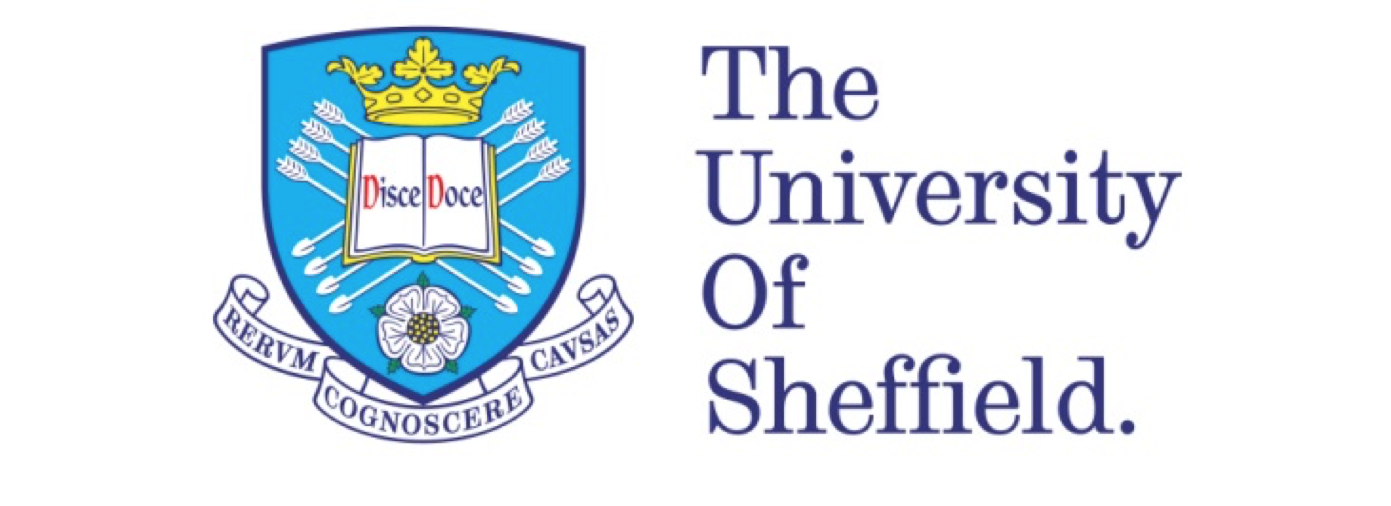 Older Irish People Living in East London and their Stories of Migration and Dance.Maev McDaidA thesis submitted in partial fulfilment of the requirements for the degree ofDoctor of Philosophy The University of SheffieldFaculty of Social SciencesDepartment of Sociological StudiesSubmitted May 2021 AbstractThis thesis looks at retired Irish migrants from the 1950s and1960s cohort of migration to England who are now living in East London using stories they shared about their experiences over the life course. By conducting both interviews about the past and observations in the present, this project utilises several methodological approaches to gather a range of rich data. To add to, and diversify, the body of literature on the ‘Irish in Britain’ for Irish migration studies, it draws on the life course framework, narrative stories and the third age theory. The in-depth empirical data shows that the lives of Irish migrants in England today are more diverse than the literature currently reflects and it is the first study of its kind to focus on modern day Irish-run tea dances.  Moreover, it shows how the current Irish-run tea dances for migrants in England, provide a similar cultural experience and fulfil similar cultural expectations to the Irish-run dance halls that were popular upon arrival to England fifty years ago. Thus, this thesis offers a distinctive focus on the cultural significance of dance for Irish migrants over time and place while still also considering the other important transitions and the complexities of identity through life. Key words: Irish migration, the ‘Irish in Britain’, Dance Halls, Tea DancesAcknowledgementsThis thesis is dedicated to my late Godmother Áine who encouraged me to do a PhD and to my auntie Maureen whose own journey to London from Donegal in the 1950s as a young woman inspired my interest in this topic.The most important thing I can take away from this process are not the words written in this thesis, but the many incredible experiences I have had with the people who shared their lives with me. I want to thank all of the participants for their time and endless generosity. My appreciation also goes to the individuals and community groups who continue to make up the rich fabric of Irish life in England. To Louise and Lorna, my very patient and dedicated supervisors: your guidance and support has transformed my personal, political and professional outlook and I cannot thank you enough. You have gone above and beyond any reasonable expectations with a seemingly limitless patience, insight and good humour. Louise, keeping me on as your student after moving to a new university was a great privilege - thank you! Thanks are also due to my examiners, Bronwen Walter and Tom Clark who both provided invaluable comments and insights. Their feedback engaged with the work in a way for which I could only have hoped and their advice has been greatly appreciated.My large family have all helped me on along the way: thanks to my late father John who instilled in me passion and curiosity, my mother Pauline; brothers John and Rory; sisters Aíne, Síle and Bríd; my nephews Josh and baby Jack; in-laws, CC, Stotty and Sandy; and good boys Gary and Finn. The McCullough, McGonigle and Nelis families have also been great sources of encouragement and love - thank you all. The Institute of Irish Studies has been my ‘home away from home’ for fifteen years: I am grateful to all of you for your ongoing support - Pete, Marianne, Diane, Dorothy, Niall, Clare and thanks especially to my dear friends Frank and Eddie whose sharp proofreading and motivational talks have allowed me to get this finished.To all of my friends and colleagues at the University of Sheffield who hosted me on my sporadic trips up North as I tried to find my place as a long distance student - Paul’s friendly welcomes, Adele, Jenni, Janine and Frances for their ongoing support and orientation and to everyone who gave me sofa space and met for pie and pint catch ups. Lauren, your friendship has meant so much to me.My friends have supported me through an unreasonable number of upsets during the production of the thesis – thank you all: Frances, Brain, Jaz, Jaice, Greg, Aoife, Claudia, Jackie, Shelly and the MBBs, Kirsteen, Anthony, Ashok, Kevin, Eva, Tom, Thom, Wei, Sukhdev, Tommaso, Annu, Matt, Michael and the CCFC crew, the Sharps and the Giggs; Becky, Claudia, Goretti, Eamonn Shaun, Becca, Sha, Shannon and all Derry Legends, Brendan, Ciara, Ellen, Moyara, Una, Ewa, Jo, Janey, Naz, Ella, Jonas, Neil, Jonny and the Froblins; Megan, Faith, Tobi and the CH research group, Charlotte, Mauricio, Paul, Jen, Amelia, Duncan, Valeria, Hannah, D Doig, Mary, Rory, Abi, Greg, Sorcha, Una, Dee, Liam, Lewis, Dylan, Eva, Hildy, Akhram, Elif, Sean, Chi Chi, nurse Aoife & Anthony, Kevin, Padraig, Stephen, Ben and Julia, Sally, Val, Aisling, Nantina, Stella, Farah and the Quarantv crew, Catherine, Niamh and the Donegal sisters, Pete, Rob, Darach, Dave, Darragh, Christine, Rosa and apologies to anyone I have left out. It would also be remiss of me not to acknowledge the excellent care I have been given by the NHS in the last three years both in Sheffield at the Charles Clifford Dental Hospital with my ongoing Jaw treatment and at Kings College for their dedication to my recovery after emergency foot surgery.  Having two major surgeries in the middle of a global pandemic is not how I anticipated writing up this thesis! Finally, thank you to the ESRC for the funding and support so that I could undertake this project. ‘I’ll die Irish if they bury me in London’Contents 1 IntroductionThis chapter will introduce my PhD thesis and the background to the study before considering a brief introduction to the notion of the ‘Irish in Britain’ with which the cohort that make up my study are often associated. I explain some of the obstacles to my personal relationship with being ‘Irish’, which I hope will foreground my interest in studies of Irish migration. Finally, I will conclude the chapter with an outline of the thesis structure.1.1 The StudyThis thesis considers the personal stories over the life course of retired Irish migrants living in East London in order to add to the body of migration literature on the ‘Irish in Britain’. I took an ethnographically inspired approach by interviewing sixteen participants twice and I also undertook several observations at activities important to them in their retirement. Among these observations was an East London based Irish-run tea dance, where I explored key themes around migration, transitions and ageing. The in-depth empirical data I have collected shows that the participants are aware of the significance of their cohort’s impact on post-war Britain. It also shows that they felt being Irish informed and impacted their experiences of settling in England and their transitions over the life course. My research further shows that the participants use a range of resources to enjoy their retirement, against the backdrop of wider social processes over time. Irish migrants in England have not been considered specifically in the context of active retirement experiences as will be further discussed in chapter two, the literature focuses on their relationship to work or to negative experiences with the host nation. Back (2015: 832) suggests that while tales of injustice make for a ‘good sociological story’, too often we ‘don’t listen to moments of the repair and hope in which a liveable life is made possible.’ I have taken particular inspiration from the cultural turn in gerontology (Twigg and Martin, 2015) which seeks to look beyond retirement as necessarily a time of decline to offer a distinctive focus on dance as a significant activity for enjoyment for some retired Irish migrants.  The majority of people now in their 70s and 80s who resided in Britain and Ireland as young adults will have lived through the heyday of social dances.  Dance has an added powerful dimension by being both a practical pastime and a metaphor for moving through life. Stories told about experiences over the life course help to contextualise ‘wider symbolic structures’ (Ryan, 2020: 4) and, for example, recognising the popularity of Irish-run dance halls upon arrival to England helps to situate why there is a desire to return to dances in retirement. Dancing was a strong theme from many conversations about what makes life in London enjoyable and exciting though it was certainly not the only resource participants used.  1.1.a Research QuestionsWhen originally conceiving the research questions for this study, I kept the lines of inquiry open, so that while in the field I could react more organically to the world around me. On that basis I selected two overarching research questions that could reflect the flexibility of my exploratory approach:What do retired Irish migrants in East London consider to be the important experiences in their lives and how do they understand the significance of these?What stories are shared to construct meaning through past experiences?These questions allowed me to explore the lives of retired Irish migrants and to add to the literature of the Irish in Britain. Having a multi methods approach that was informed by several disciplines allowed me to gather rich and personal data to create new knowledge with the stories of the participants' lives in their own words. Using the life course framework from sociology has further helped to add our understanding of the experiences of settled Irish migrants in England in this literature. The life course, explained in more detail in Chapter Two, is a framework developed by Elder et al. (2003: 3) that ‘emphasizes the implications of social pathways in historical time and place for human development and aging.’ In other words, it recognises that the personal life cycle happens against the backdrop of historical and structural changes and events relevant to place. Also discussed in more detail in Chapter Two is the third age theory. This is a time described by Laslett (1987) of relative good health and high activity in retirement and the participants all fitted this category. Although not the main focus, this study has shown how in future studies, migrant groups can deepen understandings of the third age where they have not usually been considered in the literature. The final and most significant contribution is that the thesis adds to the important literature concerning Irish migrants and their continued impact on the cultural fabric of England.1.2 Background to the StudyA significant influence contributing towards my interest in researching Irish migrants comes from my auntie Maureen, who, at the time of writing, has just turned 87. She has spent my life telling me tales about her migration journeys and of the relatives I never met who left Ireland to work in the United States, England and further afield. She herself had gone to London for nurse training in the 1950s, and later migrated to the United States before returning to Ireland in the late-1980s after her husband passed away. Her stories about her time in London and the U.S. were fascinating and sparked in me a curiosity about who the individuals were that made up the huge numbers of Irish people who resettled across the world.Like most people in my family, I migrated to England at the age of 18 and have ever since been engaged with Irish community groups in the places in which I have lived. The experience of working with different Irish-run organisations helped me to conceive of my PhD proposal to look at the lives of ‘ordinary’ Irish people who made their lives in London. At an Annual General Meeting of the national charity, the Irish in Britain in 2014, I heard compelling stories about Irish migrant struggles and injustices, and I was motivated to understand the wider social processes underlying them too. I have always been interested in the development of the important work being done to include Irish voices in the discourse around migration. This includes, for example, issues around the inclusion of Irish people for consideration at policy level relating to long-term health (Ryan et al, 2014) and the high numbers of untreated memory loss in the community (Tilki et al, 2011). In particular, the pioneering work on the Irish migrants by Hickman (1995, 1998) Hickman and Walter (1995, 1997), Walter (1995, 1998, 1999, 2001, 2008a) Walter et al (2002), Tilki (2003, 2006, 2015), Tilki et al (2009; 2011), Ryan (2002a, 2002b, 2003, 2004, 2007a, 2007b) and Mac an Ghaill (2001a and 2001b), often disseminated through third sector organisations I worked with, inspired in me an interest in sociological paths of inquiry to help broaden my understanding of Irish migrants. As an undergraduate of history, where Irish migrant lives were often written about generically to describe wider social phenomena, I was fascinated by the opportunities offered by the social sciences to engage with personal stories.

My early reading showed the prevailing cultural stereotypes in discourse about the 1950s and 1960s wave of Irish people (O’Keefe, 2003), discussed further in section 1.3, that create and reproduce negative associations about them (Ryan, 2015a). This cohort, known as the ‘mail-boat generation’ (Murray, 2012), are embedded in a socio-political phenomenon that has been constructed as representing a significant imagined community making up the ‘Irish in Britain.’ Often narratives about this cohort produce a sad tale, with images of the exploited drunken navvy, the overworked and underpaid service and domestic workers, the lonely people who did not fit in as part of pathology around their imagined collective migration as found by Scully (2012a). This is where, for me, sociological research offered exciting nuance and potential. Although there are only a few sociologists devoted to recognising and acknowledging the often difficult experiences that Irish people could have in England, their work encouraged me to look outside the stereotypes, towards work that could diversity the literature of Irish people in England. Furthermore, the importance of interrogating the reasons why many Irish migrants were enduring disproportionate levels of destitution in England was far more interesting to me than simply the fact that they were experiencing economic hardship as traditionally denoted in historical scholarship. While significant research has been done to highlight the structural disadvantages that Irish migrants faced (Hickman, 1995; Hickman and Walter, 1997; Tilki 2006) -- work that is discussed further in the following chapter -- tales of enjoyment, fashion, friendship and excitement, that are essential to capturing the diversity of experiences, have also been illuminated through the work of Ryan (2002, 2008, 2015a), Gray (2004), and Walter (2004, 2008b) to name a few examples. Pioneering sociological work of the type indicated above was necessary to highlight the exploitation and discrimination experienced by Irish migrants -- especially as the Irish experience was often overlooked by other migration researchers outlined by Ryan (2004) and Hickman and Walter (1997) -- that is not to say that the work only presented a negative account of the older Irish migrants. My research aims to add to such important work in order to show the complexities of the lives of retired Irish migrants who are sometimes represented as necessarily being marked by destitution and isolation, a legacy that has now become an unhelpful trope to define this cohort among some younger generations (Ryan, 2015b; Gray, 2004, Walter, 2001). I do not aim to downplay the significance of social research that has highlighted the structural disadvantages that many Irish people of this cohort experienced, but rather to add literature to exist alongside it. In my reading it was clear that there is an absence of Irish experiences from general migration studies of England, with some exceptions including the aforementioned scholars. Early into my research design, I also identified the absence of migrant experiences from third age literature and decided that it would be useful to conduct a study that could begin to fill these gaps in the literature. Studies highlighting the fun, romance and independence that came with Irish migration to England have helped to broaden our understanding of their experiences (Ryan, 2004, Dunne, 2003). Ryan (2002) found these aspects of the immigrant story especially strong for the Irish women she spoke to who arrived in England in the 1930s. Her participants enjoyed the freedom and excitement of life in London - an enrichment which is reflected in the data that I share in this thesis. Similarly, by using the life course, it has allowed for a more dynamic profiling of Irish migrants, and for parallels to be drawn in the continuity of community building that represented the era of their arrival to Britain in the 1950s and 1960s to current day activities. My own research also shows the individual stories of the participants are diverse but can also indicate how powerful the collective imagination of being a part of an Irish community can be today.

As with Les Back’s (2015) observation mentioned above, this exploration of the ‘liveable lives’ of the participants was made possible by using the life course framework with a story-telling and cultural turn approach. As will be discussed in more detail in Chapter Three, I had originally set out to study a broad research agenda and within weeks of entering the field I discovered the tea dances. I decided to focus on dance to showcase a highlight of the lives of the majority, though not all, the Irish migrants in this study. I took a flexible, qualitative approach in my research methods to accommodate the potential for a deeper focus so that I could gain a more profound understanding of older Irish people and their shared or different cultural practices, experiences and conventions. I immersed myself in the community in various ways to observe and ask questions about the participants’ individual lives and shared social dynamics.1.3 ‘The Irish in Britain’“What do you find wrong with England?” “Nothing but it’s not my country and I never feel it’s quite real or that my life there is real. That has its pleasant side as well. You never feel responsible or fully involved in anything that happens. It’s like being present and at the same time a real part of you is happily absent.” 	                                     John McGahern, By the Lake (2002: 20)

The quotation above from McGahern’s final novel draws on wider discussions across academic disciplines that attempt to understand the experiences of Irish people in England. The literary world has explored the mythology of the community; social scientists have analysed themes including assimilation and feelings of home; historians of Irish migration have considered wider social processes in the context of which migration took place and that may have led to a difficulty of settling. The space for Irish migrants in England has been further problematised to varying degrees over time due to the often troubled political relationship between Ireland and England. One effect of this relationship is that, unlike in the United States, where an Irish-American identity and a hybrid assimilation has become an ingrained feature of society, this has not happened in the same way in England for the cohort considered in this thesis (Moloney, 2009; Walter, 2011). Still, for centuries, by boat or plane, Irish people in their hundreds of thousands have been coming to England, carving out a life for themselves here. I am one of these migrants and have always been curious why so many ended up leaving Ireland and if they ever felt at home here. The concept of ‘the Irish in Britain’ is something bound up in powerful imagery and stokes strong emotions. Given the extent of the phenomenon of the ‘Irish in Britain’ and the notion of the Irish emigrant of the 1950s and 1960s in general, it is unsurprising that they have been the subject of novels, plays and poems in literature, stories and songs in folklore, and history and contemporary politics in scholarly research. Chapter Three includes a more detailed literature review of the ‘Irish in Britain’ but it is important to establish here that older Irish people living in England today are situated in a historical narrative of migration - the wave of Irish movement from the 1940s to the 1960s has particularly caught the imagination of writers, poets and artists (Delaney, 2007). So strong is such imagery that Ryan (2015b: 127) found among newer waves of Irish migrants that there existed often negative assumptions about the mail-boat generation that reflected a ‘stark dichotomy’ of difference. Curious to explore the potential of challenging the assumptions that are more common among those in my generation, I wanted to build on the tradition of multiple and variegated narrative approaches to the construction of a more dynamic picture of the Irish migrant experience. Taking inspiration from sociologists eager to challenge the ‘salience of the trope of the older Irish migrant’ (Ryan, 2015b: 129), this thesis adds to the growing literature of the diverse experiences Irish immigrants can have in England.A main motivation behind this research is to invert McGahern’s (2003) question of ‘what do you find wrong with England’ and instead explore what it is about England that has made it the place where so many Irish migrants have lived their lives. The cohort in this study are commonly associated with the rebuilding of cities like London, Liverpool and Birmingham, as they were destinations that huge numbers of Irish people migrated to in England. Often found in professions such as labourers and nurses, they have been the subject of academic interest as they made up a substantial part of the post-War migrant workforce (Cowley, 2001). However, while simultaneously representing an industrious cohort of working migrants, Irish migrants have also been prejudicially characterised as lazy and feckless - and almost always imagined as male (Walter, 2001: 76). Such stereotypes and negative experiences of victimisation in life over time have had consequences on the lives of Irish people living in England. The racialisation and discrimination that Irish people have experienced in England over time has produced both cultural and material inequalities that have been noted in the literature (Hickman, 1998; Walter, 2001; Mac an Ghaill, 2001a; O’Keeffe; 2003). As this cohort have aged in England, there has been significant work done by third sector Irish organisations, such as the ‘Irish in Britain’ and ‘Irish Community Care, Merseyside’, that has shown higher rates of mortality, morbidity and isolation among many of the mail-boat generation that makes for alarming reading (Delaney et al. 2013). Walter’s (2000) report for the Runnymede Trust showed the extent to which there had been structural barriers for Irish people living in England, leading Tilki et al (2009) to coin the term ‘The Forgotten Irish’ to highlight the urgent policy reflections to support those most at risk.Irish migration to England is part of a long historical tradition despite the often tumultuous relationship between the two nations. Irish people in England have had to carve out a space for themselves to be around others like them because of hostility (perceived or real) they might face. An irony noted by Cobally (2015: 124) that by ‘the 1970s widespread misgivings toward their very presence on English soil prevailed’ with little recognition in England about British presence on Irish soil. Ryan (2007: 438) further stated, ‘in an environment where their Irishness was denigrated and derided, they sought out spaces where they could relax and experience their identity in a positive and enjoyable way.’ The building of an Irish community in London came from necessity and also desire (Hickman, 1995; Hall, 1994) to spend time with others ‘like you.’ Over time, not feeling ‘at home’ or welcome in the host nation meant that Irish people created and provided their own opportunities, from employment to culture, with the world of dance halls from the mid-twentieth century a prime example of this. Delaney (2007: 175) argues that such ‘Irish dominated spaces [were] an inevitable stage in the process of adjustment...after the displacement of migration.’  This space was created by and for Irish people at a time when they did not feel welcome in other places and, as will be argued in Chapter Six, this collective experience is reproduced in venues such as the modern Irish-run tea dance. The experience of feeling safe, supported in these spaces, as well as being able to be Irish in the 1950s and 1960s has now led to a desire to see more of the same. However, experiences have not been static and being an Irish migrant in England over time did change, both in relationship to one’s surroundings here and to Ireland.Gathering individual narratives that ‘can be understood as personal stories situated in time and place, while also drawing upon wider cultural frames that connect the present’ thus offered a complimentary tool to exploring the life course (Ryan, 2015: 128). Precisely because of this approach, looking at ‘then and now’ during my fieldwork, the theme of dancing emerged repeatedly in the interviews and seemed to present itself to me as a fascinating topic. As discussed further in Chapter Three, dancing was not the original subject of my thesis but emerged as a strong topic in which to focus. The rich data I have collected will illuminate the significance of dance for the cohort of Irish migrants under discussion. I also make space to explore the transitions and events participants deemed significant outside of the dance hall context. In all of this work, my own origins in a world deeply conscious of its Irishness inevitably informs much of what is to follow. In the next section, I further explore how I came to research this topic through my own personal story and relationship to Irishness and being from Ireland.1.4 PositionalityVolunteering as a young adult until the present day at events involving mainly older Irish migrants, often playing songs from Ireland on the harp at lunches or events, was one way I found to root myself in the Irish community in England. This experience, at a time when I myself was a newly arrived migrant to England, was formative and indicated the relevance of culturally specific community opportunities for older Irish migrants. Those in attendance would always comment about how nice it was to have young Irish people there to talk to and I learned so much about the types of music Irish migrants liked to listen to, compared to the type of music that I was requested to play in Ireland. This instilled in me a passion for providing time for older Irish people, as the exchanges were mutually beneficial and it struck me how a small effort on my part could go a long way when listening to people’s stories.  In the time I have lived in London and volunteered with national and local Irish groups in various capacities, it has given me insight to the different dynamics of these organisations. Different groups would focus on culture, welfare, policy, politics or provide a general focus on community building and maintenance. My own background as a volunteer with older Irish people when I first moved to England, as well as providing me with a link to home and a window onto a neglected world, showed to me the importance of culturally specific provisions. However, being Irish from Northern Ireland and Irish in England has politicised me in different ways discussed here. Wilson (2001: 473) has stated for researchers,whatever the research paradigm, a full conceptual framework would acknowledge the political stances implied by values, assumptions, implicit  motivations, hidden biases and areas of silence.My own understanding of Irishness is that it is neither a neutral nor a straightforward concept and inevitably means my entanglement with such efforts at definition becomes a key aspect of the scholarly motivation running through the latter sections of this chapter. Coming from a large Catholic family with identifiably Irish names, hobbies and interests, a family which instilled in me a strong sense of my Irishness, I was also always aware of the political and cultural significance of this. As a so-called ‘child of the Peace Process’, being eleven years old when the Good Friday Agreement (GFA) was signed, and growing up in Derry, I have first hand experience of the fragility and controversy that being Irish can have and its importance to many Irish people. One such example of cultural rupture, prompted by presentations of Irishness in the twenty-plus years since the GFA, is the absence of an Irish Language Act. This piece of legislation should have been enacted at the time of the Agreement to allow the Irish language to be given equal status in Northern Ireland. Not only has this enactment not taken place, but rather Irish has been disparaged as a ‘Leprechaun Language’ by senior members of the Democratic Unionist Party (DUP). Although just one example of Irish culture’s rich heritage, the promotion of the language consistently evokes condemnation from the region’s largest political party because it is deemed by them to be so controversial, so “unacceptable” a breach of their own fixed views of what ought to pass as cultural normality (Moriarty, 2020). I mention this example to show that, I, as an Irish person, grew up in a political environment where my existence and access to my Irishness has been, and continues to be, up for debate.

Ní Laoire (2002) has found that this sense of Irishness for Catholics from Northern Ireland who migrated to England was experienced in a very conscious way, as it has necessarily been constructed before migration because of the prevailing and dominant British or Loyalist identities in the region. Being denied an Irish identity at home in Northern Ireland and going through the experience of migration where my Irishness was also debated, based on for example, my accent (Walter, 2008; Trew-Devlin, 2013), opened a range of questions about my positionality in the research, discussed further in Chapter Three. Just to note that I have countless experiences during my time in England where the ‘authenticity’ of my Irishness has been challenged - ‘oh but you’re technically British’; ‘you’re not Irish you’re from Northern Ireland’; ‘you’re Northern Irish’; ‘don’t you mean Londonderry’ etc - these experiences, while often a source of great annoyance, instilled a curiosity in me with who ‘the Irish’ are and why the question of origins are important.‘Irish’ as a concept or identity is therefore far from uncontroversial and is a contested description as explained in the section above. This thesis does not attempt to make claims for ‘the Irish’ in England being a unified or homogenous community. The fact that all of the participants are Irish is a point of commonality but is itself not without problems. Irish identity in a migrant context as a distinct ethnicity has been ‘constructed as the ‘other’ in opposition to the formation of a hegemonic British national identity’ within England (Ryan, 2007: 416). Walter (2001) outlines the ways in which Irish people are constructed as ‘other’ over time, from stock clichés of the illiterate drunkard, to the Catholic threat, or merely being portrayed as impoverished or racially inferior. Such stereotypes persisted over the course of the twentieth century in Britain, and ebbed and flowed in intensity, but the root remained the same: ‘other’. The gendered and class element to the ‘othering’ of Irish people in England also came from prevailing stereotypes that the Irish in Britain were mainly working-class men (Walter, 2001). In relation to more recent cohorts of Irish migrants, Negra (2006: 2) has argued that Irishness in the twenty-first century is a ‘particularly performative and mobile’ designation. It clearly means different things to different people both in Ireland and abroad, in public and in private and across generations. McWilliams and Murray (2017: 1) further add that it is Irish migrants who have played a ‘formative role in how notions of Ireland and the Irish were perceived and reproduced.’ This notion of the Irish in England creating versions of Irishness that were relevant to them in a migrant context will be explored in Chapters Four and Six. Irishness as a concept is thus globalised and changes over time and space; its authenticity is challenged within the island as well as intergenerationally across a multiplicity of different locations. Generations of Irish people who live in places such as England performed their Irishness in many varied ways that can be understood as different from the way it might have been performed if they had stayed at home. This tendency needs to be contextualised by the phenomenon of Ireland-to-England migration following on from, and adapting to, the generations before them.When considering what is ‘Irish’ for the purposes of this study, it is notable that Irish people born in Northern Ireland are rarely included in studies of the Irish in Britain, despite making up one third of Irish migrants in Britain by 2001, which is roughly proportional to the portion of inhabitants of Ireland as a whole (Devlin Trew, 2013: 132). This thesis thus understands and applies the term ‘Irish migrants’ as being applicable to self-selecting Irish people born in Ireland and includes those from both states on the island. Devlin Trew (2013:13) has argued that the ‘relative silence’ of migration and diaspora from Northern Ireland ‘has to date largely suited pro-union administrations’. Finding myself in accordance with Devlin Trew’s position, I further argue that omitting the voices of those who fall into this category can impact how we understand Irish experiences in England, particularly during ‘the Troubles’.  Irish born people in Northern Ireland have a unique position in that they are also citizens of the ‘United Kingdom’. In order not to erase the specificity of their position, one which represents a significant portion of the Irish migrant experience - research should approach migration to England from an all-Ireland perspective (while not ignoring the particularities of the migrant experience arising from gender, geography, politics, etc.). As will be discussed in more detail in the following chapter, people from Ireland are often marginalised from general studies of migration to Britain, and there is further marginalisation for Irish people born in Northern Ireland. Stories shared with me from participants from Northern Ireland, discussed further in Chapter Five, show only a snapshot of the types of complex relationships that Irish migrants had with each other against a backdrop of hostility (May-Banury, 2020). ‘Northern Irish’ is a specific political terminology that does not reflect how the Irish people from Northern Ireland I interviewed saw themselves. Devlin Trew (2013: 131) further adds that ‘the rich potential’ of looking at migrants from Northern Ireland ‘on British terrain has been almost entirely overlooked and even more curious is that they have received so little attention in literature on the Irish in Britain.’ Gilligan, (2017: 5) has suggested that academics ‘for the most part’ have ‘colluded’ in the distancing of Northern Ireland as a place apart. The situation there reflects the variegated matrix of designations of Irishness that bound up with political, historical and geographical considerations but to erase the experiences of Irish born people from Northern Ireland in England would do a disservice to understanding the Irish migrant experience. Ní Laoire (2002) has interviewed Catholics and Protestants from Northern Ireland and the complex negotiations and assumptions they faced when migrating to England and Kells (1995) included Irish people from both North and South in her thesis - both with fascinating outcomes that help us to understand the complexities of Irishness. Walter (2001) has also problematised the essentialist notions of ‘Irishness’ and ‘Britishness’ and the ‘either/or’ nature of these categories by showing that there is the possibility of having a sense of allegiance to both simultaneously, and in different ways which goes some way to challenge the binary framework within which they have developed. This subtler approach to identity politics is a useful counterpoint to broader studies of the Irish in England, however, it is important to note that all of the participants in this study indicated they were Irish, not British. Still, the point of feeling displacement from Ireland and a sense of placement in Britain (Walter, 2001), which is implicit in stories throughout this thesis, is helpful to break down or dispel binaries of Ireland/Irishness as good or Britain/Britishness as necessarily bad for the migrant community.1.5 Language and TerminologyIn any study of migration of Irish people to England, the language that is used to describe that process is important. Throughout my research, issues around nomenclature and labelling were complicated by both the migrant nature of my subjects and by ambiguity and inconsistency in the naming of these islands and their constituent parts. When reading academic, governmental and NGO work on the Irish in England over the course of this PhD, I was surprised at the divergent ways that the terms ‘the UK’ and ‘Irish’ were interpreted and used. In migration studies, it is important to acknowledge that just as ethnic identity is not a simple label without historical context, the designation of place names too have political connotations. Research methodologies that only consider people ‘Irish’ if they were born in the Republic of Ireland are therefore problematic as is the use of ‘the UK’ as a synonym for Britain. In this section, I explain why it can be especially troubling when discussing Irish migration. This is not the primary subject of my thesis, but I add it here to outline my rationale for more careful and scrupulous use of language in studies on Irish migrants in England.1.5.a NamesThe first page of this chapter includes a footnote about the application of the term, ‘the Irish in Britain’. While accepting the wider usage of the term ‘the Irish in Britain’ and what it represents, I am actually talking about the Irish in England. Perhaps coming from a city (Derry, Doire, Londonderry, Stroke City, the Maiden City, L’Derry – pronounced “L apostrophy Derry” – Londrey, and most recently Derry-Londonderry) and a region (Northern Ireland, The North of Ireland, Six Counties, Occupied Six, The North, Norn Iron, the Province, and often incorrectly ‘Ulster’) that have several different names to accommodate people from different backgrounds, has played a role in my preference for being specific about where I am talking about. This is particularly so because, despite being born within the ‘UK’, I did not have the same rights as those born in the rest of Britain - rendering attempts to understand me as a ‘UK citizen’ an impossibility. For example, when I first moved to England in 2006 my peers would tell me that abortion was legal in ‘the UK’; or during the ‘Repeal the 8th Campaign’ in 2018 where literature would demand the same rights as women in ‘the UK’ - it was often much to their surprise that abortion (until 2020) was not actually legal in all of the UK, with criminal cases against women still being trialled in 2019 in Belfast. These experiences have meant that I see the need for being specific about what is being looked at and this insistence is an attempt to encourage a step away from ahistorical narratives that refer to ‘Irish migration to the UK’.The usage of the United Kingdom of Great Britain and Northern Ireland, shortened as ‘the UK’, has rarely meant an investigation on a ‘UK’ wide basis in academic literature. Given the different legal and political rules that exist in each of the regions, it would be almost impossible to homogenise a UK experience. The United Kingdom, made up of England, Scotland, Wales and Northern Ireland, is used as a synonym for Britain, which does not include Northern Ireland. This problem is particularly frustrating in migration studies, where Northern Ireland, and its own recent history of conflict and unique governance and policing, cannot be easily explained. There is a broader issue in academia, where ‘the UK’ is used when the reference is to England (or sometimes Britain), and migration experiences in England, as already noted, would inevitably be different in the other regions because of various provisions that are devolved and the nature of regional national histories.The interchanging of these terms should not go unchallenged, and greater accuracy in nomenclature will result in a much more nuanced and accurate discourse. This insistence on accuracy in naming is ever more meaningful when talking about Irish migration. Irish people are still born within the boundaries of the United Kingdom, as Northern Ireland is still a part of the United Kingdom. They are no less Irish than those born in the Republic. They may be Irish, their passport may be Irish, they are entitled, just as those who may be born one kilometre away on the other side of the British border in Ireland, to have a claim to that Irishness. And yet often their Irishness is either called into question or totally erased from social histories and inquiries into Irish life in England. This issue is most apparent if ‘Irish migration to the UK’ is being considered - because it cannot speak to the Irish-born within the UK. This tendency lends itself to a narrative that legitimises claims that Irish-born people from Northern Ireland are not really ‘Irish’. It can contribute to an erosion in the identity of already marginalised Irish people in the sense that they are often discounted in what is already an outsider group in England. Thus, I want to make clear from the outset that this thesis looks at migrants from Ireland, from across Ireland, living in England. When I refer to ‘Ireland’ I mean the island of Ireland. I use the legal names - Republic of Ireland or Northern Ireland - if I am referring to either jurisdiction. Northern Ireland is the legal name of the six counties in the north-east of Ireland and using this term is practical rather than ideologically motivated.1.6 ConclusionThis thesis is a multi-disciplinary body of work that draws on several disciplines, representing the eclectic nature of ‘Irish Studies.’ McGahern’s quote used in this chapter represents the often problematising way in which Irish migrants have been positioned in the literature. The fact that McGahern - that most quintessentially Irish of writers in many ways - lived in and loved the East End of London through most of the second half of the 1960s, asked the question ‘what do you find wrong with England’ rather than ‘what do you like about England’ provides a useful insight to the complex negotiations involved in loving - but never really belonging to - London. This chapter has set out the background to my interest in the study and the origins of the thesis itself. I am aware that my own experience with labels of ‘Irish’ and ‘Irishness’ can be highly contested but these terms also offer a wide ranging opportunity for fascinating discussions. That is why I feel passionately about the need to make the case for more clarity around terminology as important, particularly when it is a discussion of ‘Irish’ migrants.I have thoroughly enjoyed the process of meeting with people and hearing their stories and migration histories. The cohort looked at in this study are an under-researched group in third age literature and oral history narratives with a life course framework can always teach us more about their motivations and passions. This cohort has come to represent an important aspect of the Irish national psyche both in Ireland and to different generations in England. As a result, they are perceived to constitute an Irish community that is often considered to be a relatively cohesive group of people (Leavey et al, 2006). However, this cohort was not one necessarily or only marked by the hardship with which they are sometimes associated, but rather, on their terms, of success in community-making. It is this spirit that drives this thesis.1.6.a Structure Chapter Two reviews the literature of ‘the Irish in Britain’ and a discussion of ethnic identity, which is an important thread running through this thesis. I explore the life course framework and the cultural turn which provided the theoretical underpinning of this thesis. There is also a review of the literature of ageing in sociology, problematising how the ‘third age’ has been applied in the past but recognising its usefulness for exploring relatively healthy people in retirement who lead active lives. Migrants are rarely considered in studies of groups in their third age so this study will add to the growing literature on this stage of life. This chapter shows the gaps in Irish migration literature and also how other disciplines can be drawn upon to develop studies of Irish migrants.Chapter Three provides a breakdown of the methods and methodology used for this study. The concept of ‘storying stories’ is explained as the most effective way to make use of the narratives that were passed on to me by the participants, and it is a concept that works well with the life course framework outlined above. I introduce the sixteen participants of the research, and the process of how I recruited them. Here I also justify the ethnographically inspired methods used for collecting the rich qualitative data as well as providing a reflection on my role as an interviewer. This chapter also includes a detailed section on the analysis of the data and reflection on the ethics of qualitative research, which remain an ongoing consideration even as I finish writing up.

Chapter Four presents the first findings section with a focused historical discussion of the Irish-run dance hall scene using both secondary literature and the memories expressed by the participants. Such Irish dance halls, with a few notable exceptions, usually feature as a footnote or passing sentence on histories of Irish migrants in Britain. As I use the life course framework to explore areas of continuity, it emerged early on that, for many people, the formative experience of going to these dance halls set the scene practically and emotionally for young Irish emigrants. I aim to situate them in a wider discussion of part of the cultural strategies young people used to manage the transition of migrating.Chapter Five is a detailed transitions chapter that highlights the stories of the participants over their life course between first arriving in England and onward to their present day activities and experiences. Using a chronological approach, this chapter details the stories of their lives in England against the socio-historical and political backdrop that thrust this cohort into the public discourse, regardless of whether they were actively engaged in it or not. Early migration experiences, middle life transitions and experiences of retirement are considered to build a narrative that reflects the dynamic individual and collective experiences that Irish migrants had. These stories help to personalise their journeys and we get to know the people who, in their different ways, make up the mail-boat generation at the heart of my research.

Chapter Six presents a focused discussion of the tea dances that I attended. I aim to show here the significance of a seemingly routine activity and what it represents to, and provides for, the people who attend it. While I have not done photo analysis I have used photos to help bring the tea dances alive. In an era where affordable public space and the opportunities for older people to enjoy activities relevant to their interests are already increasingly limited, coupled with the lockdown of the last year, it has become all too evident why spaces like this need to be protected to give older people access to recreational enjoyment in their third age.The final chapter will consider the central contributions of this thesis and discuss the implications of my findings. This chapter will also look at the future directions in which this research can be taken. I aim to show how using the life course has helped to situate the reasons that modern day Irish-run tea dances can have a deep cultural significance for a cohort of people who benefited so greatly from Irish-run dance halls at the point they arrived in England as young adults. I also show how experiences of life transitions throughout individuals’ lives can impact and influence choices and decisions in later life. Finally, I include a reflection on writing up during Covid-19 and my awareness of how the participants in this study were already at risk of isolation without access to events such as the tea dance. The hall in which the tea dances took place has, in the last year, been sold to build ‘luxury apartments’ - where the dancers will go next remains to be seen.2 Literature ReviewThis chapter outlines the literature used for this thesis. It begins with a thematic review of the relevant literature Irish migration and includes a summary of the ‘life course’ which is the conceptual framework applied in the research and is followed by a section on ageing.2.1 Introduction The motivation behind this research was to explore what retired Irish migrants shared about their lives today and how they viewed that in relation to their migration experiences, both at the point of arrival and from living in England over time to the present day. My exploratory research direction, with its implicit ‘now and then’ direction, meant that the life course model provided an obvious framework as it accounts for the concept of where we are in our present lives and how this has been affected by what we have experienced in the past. The life course is thus employed as the conceptual framework of this thesis, and runs implicitly through the thematic literature also discussed. Moreover, the life course compliments the methodological framework of narrative stories, which is detailed in the following chapter, as we tend to frame the stories of our lives in relation to events and transitions that have occurred in the past. As Kilkey and Ryan (2020: 6) have explained, despite criticisms of the life course being too linear, such an approach using ‘historical time enables researchers to understand how socio structural events impact migrants’ personal life narratives’. This chapter begins with a thematic discussion of literature of the Irish in Britain including socio-historical literature; literature on health and age; literature on Irish migrants and work; literature on Irish identity; and a section on Irish migrants and dance which is further developed in Chapter four. I then include an overview of the life course as the framework to best explore the lives of retired Irish migrants living in East London to capture the connection with ‘then’ and ‘now’ experiences. This will help to add to Irish migration studies in ways that have not been done in such a way. The life course model helps to frame key transitions throughout an individual's life, for example, from being a citizen at home to a migrant in a new country; from being a young person relatively free of responsibility to middle-age; from being employed to retired; and from being middle-aged to older. Cumulative past events at micro- and macro- levels can be conceptualised as an essential resource that inform and influence how people live in the present day (Alwin & McCammon, 2003). This perspective allows for an analytical understanding whereby older age experiences are affected through migration and settling experiences for Irish migrants living in London who lived through time specific cohorts and individual biographies. As such this project can offer new and novel insights to Irish migration studies.Following this section, I will then thematically discuss the relevant literature drawing from the fields of Gerontology and the Sociology of ageing, particularly the benefits of using the ‘third age’ as a stage in the life course to best describe the participants who took part in this thesis. I include a short literature review on older people’s activities, including a section specifically related to dancing as this pastime turns out to be significant for the majority of the participants. This thesis is informed by several disciplines with the aim that it will add to the growing body of work that reflects the diversity of Irish migrants in Britain. 2.2 Irish Migrants in BritainThis section covers some of the key Irish migration literature relating to the Irish experience in England adding to texts identified in the introduction of this thesis. Despite the relative lack of attention given to older migrants within social gerontology, at the broader level of migration studies, there has been a growing and diverse body of sociological work on Irish migrants in Britain in the last three decades and they make up one of the largest migrant groups in England and Wales (ONS, 2011). Nevertheless, experiences of Irish migration are still too often ‘ignored, simplified or misunderstood’ (Ryan, 2004: 367). This shortcoming has been compounded by the common assumption that because the Irish largely share a language with the British and have a long history of migration to that island, it has necessarily meant their assimilation and acceptance in British society (Ryan et al, 2014; Walter and Hickman 1997). This section outlines the literature relating to the socio-historical context, health, jobs and ethnic category of Irish migrants and a short review of Irish migrants who dance. I have included information on the high levels of deprivation among older Irish people in England, because although I am not focusing on people who are experiencing such deprivation, the wider context for where Irish migrants sit in academia is important. It is also imperative to acknowledge that a lot of the work on older Irish migrants on this topic was specifically written on deprivation and discrimination because it was necessary at the time, as outlined in the introduction to this thesis. In identifying a gap in the literature on those who have had relatively stable experiences in retirement, I was able to focus my thesis through a desire to uncover the lives of Irish migrants whose stories and experiences were not being considered.2.2.a Socio-Historical Context The history of Irish migration to Britain is centuries old. The mass wave of migration during the mid-19th century Great Hunger, also known as the Great Famine, and the subsequent conditions to which migrants arrived one hundred years ago are a useful point in this history to explore. Irish communities in the 1850s were often the subject of contention with the host community for being spaces of ‘social tension’ and ‘occasional violence’ due to the often slum and enclosed conditions in which they commonly lived (O’Tuathaigh, 1981: 151). The majority of Irish people who migrated to England in this period were overwhelmingly poor and took on unskilled jobs creating a culturally marked difference between themselves and the host community (Delaney, 2000). The opportunity for Irish migrants to live outside of such conditions or work outside of specific jobs was rarely a possibility though by the 1880s in London, they had generally produced ‘cohesion and self-segregation’ outwards of ‘slums’ in to relatively better living conditions (O’Tuathaigh, 1981: 157). While some of the conditions in these areas were improving with time, the Irish population in Britain stayed largely separate from the host population. This separation came in part due to the jobs that Irish people tended to take up but also from deep-rooted anti-Irish attitudes that were widespread throughout Britain in the nineteenth century (Jackson, 1962). Quite simply, historians such as Jackson (1962), McRaild (2010) and Jackson (1962) found that by and large, the host community in areas of settlement did not like Irish migrants coming through.The period of migration between 1850-1950 can be seen as a time when Irish people in England actively chose not to integrate but were also denied an opportunity to do so by the host community. As Lambert (2000: 181) argued, Irish migrants brought with them their own ‘values and traditions’ that were actively constructed in ways to ‘other’ themselves from the host population. This led to a ‘cultural distance’ that ‘proved, in the event, very difficult to bridge’ and was further deepened through the different political and religious allegiances of Irish migrants (O’Tuathaigh, 1981: 157; 165). By the 1900s, the Gaelic League, operating in Ireland, Britain and America had established a broader cultural revival programme to invoke the spirit of Irish, in contrast to British, culture (Hall, 1994). As well as cultural differences, explored further in Chapter 4, Lees (1979 :194) found that ‘support for an ultra montane Church and for moderate brands of Irish nationalism permeated Roman Catholic rhetoric, rituals and social life.’ Such politics of Irish nationalism coupled with Catholicism throughout the nineteenth century separated Irish migrants from the largely protestant host community and the national question ‘indeed almost entirely precluded, significant Irish participation in domestic British politics for the greater part of the nineteenth century’ (O’Tuathaigh, 1980: 171). The turn of the twentieth century saw an acceleration of resistance against British colonial rule in Ireland, which in turn heightened Irish migrants’ experiences of being treated as troublemakers or read as violent (MacRaild, 2010). The Anglo-Irish Treaty which marked the end of the Anglo-Irish War in 1921 saw a turning point in debates happening on the Irish national question for Irish migrants in Britain.  Moulton (2014: 2) found that the 1920s and 1930s theralded a period of ‘forgetting’ about Ireland, displayed by the British towards the Irish. She argues that, as a result, expressions of Irishness among Irish migrants in inter-war culture in England  Politically, the existence of the new state opened up questions about the immigration status of Irish people as ‘foreign’ rather than ‘domestic’ beings (Delaney, 2000) though Boyce (1972) found British public opinion on Irish people was largely one of sheer indifference. However, this period of large indifference did not mark an end to anti-Irish attitudes in Britain, indicating the depth of the feeling from the host community where old prejudices ‘die hard’ (Jackson, 1962). Thus the socio-political conditions in the pre WW2 period saw the creation and entrenchment of Irish communities in Britain, often closed off socially, politically and culturally from the host community.  Chapter one of this thesis already discussed some of the contemporary debates pertaining to ‘Irishness’, the history of the relationship between Britain and Ireland and what the implications of that relationship are for studying Irish people in England. Due to the often troubled history between Ireland and Britain, this framework has proved useful to contextualise patterns and experiences of migration. Given that Irish people make up such a large part of the workforce in Britain, to ignore the socio-historical impact of the Irish experience is to the detriment of understanding society in general (Hickman, 1998). And yet, the Irish experience has often been ignored in studies of migration to Britain because of assumptions that Irish migrants did not experience discrimination (Ryan, 2015). Walter (2001: 116) argues that not only is exclusion denied, but there is also a tendency among British academics to assume assimilation of the Irish and concomitant refusal to acknowledge an ethnic difference between the Irish and British.  Holmes (1988) showed that iterations of the ‘No Irish No Coloureds’ were a feature of urban landscapes in England in the 1950s and 1960s, which is corroborated with the oral history reports from both Irish and black people, as well as research reports from the time (Hickman, 1998; Ryan et al., 2021 forthcoming). At the same time, racialised stereotypes of the Irish as being drunk and lazy (Greenslade el al. 1991) were prevalent, meaning there were structural and personal barriers for Irish migrants to simply assimilating (Walter, 2001; Hickman 1995). After the Birmingham and Guildford Bombings in 1974, Irish people living in Britain became increasing vulnerable, politically and socially. The control of the British State over Irish people was signalled with the introduction of the Prevention of Terrorism Act (1974) allowing internment of Irish people, and in particular young Irish men, though not exclusively. This legislation also created an atmosphere of fear around Irish people, rendering them a ‘suspect community’ in Britain (Hillyard, 1993: 13). As Irish people were usually white their experiences of living through such times is often not considered in the same way that structural racism is understood today. Notable exceptions include the work of Hickman and Walter (1997) whose report found that discrimination was widespread. Hickman (1998: 305) also identified ‘routine anti-Irishness, racialised stereotypes and racial harassment’ towards Irish people in England, which was tolerated and then whitewashed.  As a result of assumptions of ‘assimilation’ made about Irish migrants, Walter (2001) has theorised Irish people in Britain as both ‘insiders’ as they were mainly white, and ‘outsiders’ due to their cultural and historical differences. This dual positioning, argues Walter (2001: 82), means that ‘the racialization of the Irish is so ingrained in British culture as to be barely recognizable for what it is.’ The memories of older Irish migrants today are underpinned by the socio-political events that have happened in recent times, from the legacy of colonialism and stories passed down about partition 100 years ago, to being considered as ‘suspects’ for several decades during ‘the Troubles’. Pemberton and Mason (2007: 1439) consider the older Irish community in Britain as an ‘invisible ethnic minority’ because of their social exclusion upon migration that has left an impact on their lives today. Exclusion can occur at a number of levels in the open, in the form of discrimination or harassment over decades or operate on an invisible and structural level. Such invisible personal levels Tilki (2006) identified included feeling isolated, alienated and homesick in the context of a hostile environment. Thus, macro-events in the life course have shaped experiences throughout a person’s personal life - it is hard to divorce them from each other. It is therefore important, at the very least, to situate the recent historical experiences of Irish migrants, acknowledging any anti-Irish discrimination they may have faced. With reference to the life course section above, if social exclusion - either assumed or enforced - from the host community was experienced at the point of migrating to England, this can shape how lives are lived in retirement (Ryan et al, 2014). 2.2.b Health and Age Literature of Older Irish Migrants in EnglandIrish migrants in Britain are disproportionately older than other migrant groups and than the native British population. There are over twice as many Irish men above pension age than in the general population (22.8% compared to 10.8%), reflecting the 53.1% of the Irish migrant population who arrived before 1970 (Tilki et al., 2009: 12).  Moreover, 43% of Irish men (compared to 25% of men in the overall population) are aged over 50 (Tilki et al., 2009: 12), meaning that Irish migrants are disproportionately older in this category too. Having an older demographic has impacted the focus of studies towards looking at the very vulnerable categories of Irish people in England. Irish migrants in London are concentrated within the boroughs that rank high on the Index of Multiple Deprivation, including Brent, Islington, Hammersmith and Fulham, Ealing and Camden, and endure some of the poorest housing conditions in England (Tilki et al., 2009: 19).  Within the 2011 census data, Ryan et al. (2014) found a slightly improving but still similar experience for Irish migrants across Britain. Tilki et al.’s (2009) research, which was instrumental in highlighting the plight of the ‘Forgotten Irish’ – so called because of their invisibility in policy considerations, despite their obvious need for attention – and in showing how this cohort were disproportionately older, isolated and disadvantaged, spurred NGOs and charities into specific action around welfare. It has therefore proven valuable for research addressing previously poorly understood problems and continues to influence the work of Irish organisations in Britain (Irish in Britain, AGM publication, 2017). Nazroo et al. (2004) have detailed the status of older migrants and the extent to which they endure disadvantage across time as a result of their economic position, the areas in which they live, and the fact that their health status is likely to be lower than that of older British citizens. This aspect of the migrant experience creates complex problems and inequalities, which means many older migrants are often in ‘a position of high welfare service need’ without such needs being met (Cook, 2010: 258). As Butt and Moriarity (2004: 732) have noted about migration in general, it has been proven that stereotyping and racism can directly lead to ‘typically poorer life chances’ and a mistrust of the institutions of the host country. Moreover, social exclusion can often lead to poorer health and the ill-health of Irish migrants has been shown to be higher than in other migrant groups (Delaney, 2013). Leavey et al (2007) did extensive research on the poor mental health of the Irish in Britain, adding to the significant work of Walter, Hickman, Tilki and Mac an Ghaill for Irish migrants to be considered as a separate ethnicity for policy considerations. Greenslade (1992) suggested that poor levels of health and the historical ties between Ireland and England were, in part, connected. While such work has been instrumental in and essential for  highlighting the needs of many in the Irish community in Britain, a negative result is that ‘the dominant trope in the literature of Irish emigration is one of desolation and dislocation’ (Ewart, 2011: 229). This literature and health reports can paint a bleak picture of the Irish in Britain. It shows that those aged 60 or over are more likely to live alone compared with the rest of the British population and to ‘fare worse than the population as a whole in relation to health and employment experience’ (Tilki et al 2009: 23). This trend is in keeping with patterns of migration for other migrant groups that stay in their host country after retirement: they ‘include some of the more disadvantaged and socially excluded’ in Western Europe (Warnes, 2010: 393). There have been serious mental and physical health risks that have disproportionately affected Irish people in England in the last several decades, particularly in relation to mortality and morbidity (Delaney et al., 2013). Ryan et al. (2006) also uncovered much higher rates of depression among Irish migrants in Britain. Thus research on the particular topic of health has provided insights as to why separate cultural, welfare and social provisions are necessary. For example, Leavey et al. (2004) discuss isolation as an inevitable result of migration experiences associated with being Irish in the 1950s and 1960s, including discrimination. This research showed that having culturally specific services was essential to working with members of this community. Ryan et al (2007: 233) have further found that Irish migrants who arrived after the 1960s ‘were less likely to plan their migration’, potentially pointing to some problems for the cohort in the future as those who do not plan their migration, and those whose migration is spontaneous, tend to fare worse in host societies (see also Leavey et al, 2004). Tilki’s (2003) research found that Irish migrants who maintained strong links in Ireland with family members showed greater coping mechanisms for living in London. However, data on the gendered impact of migration, very hard to uncover in an Irish context before 2000, has shown that the types of jobs, coping mechanisms and strategies will often be played out differently, depending on gender as many of the Irish men did not have strong links with Ireland (Gray, 2000, 2004; Ryan, 2003, 2007). Ryan et al (2007: 236) found that Irish women and men’s experiences of migration were very different. One example of this was evidenced by the enthusiasm that Irish women showed for the social and cultural opportunities in London.   Due to the gendered labour market, men were more often working in jobs such as construction and described an economic connection to England (rather than a cultural one) with constant relocation based on job availability. The opportunity to settle in one place for women is starkly contrasted by the general experience of men in construction having to uproot and follow work around the country, where registering with GPs for example would have not been common practice (Williams and Ecob, 1999). With all of this said, my research will add new insights into often sad tales as the majority of the men I spoke with were enthusiastic about the social and cultural opportunities available for them, both at their point of arrival to England and now during their retirement. It will also show that there are a range of resources that older Irish migrants can use in their third age to manage isolation and loneliness in ways the cohort before them may not have had access to. 2.2.c Irish migrants and work Some of the recent literature on Irish migrants in England has, as explained above, often been captured by the socio-historical conditions that provide context to present day experiences, and work on the health of Irish people in England which has proven vitally important to materially improving conditions for vulnerable migrants. However, it is the subject of what jobs tended to be taken by the Irish in Britain that has captured the attention of academia, the arts, journalism and beyond (Murray, 2012). In the early days of my research, when I explained to people at conferences or networking events that my research would be looking at retired Irish migrants in London, the responses would invariably assume that I was studying ‘the nurses’ or ‘the navvies’. Cowley’s important work on the role that Irish men played in rebuilding Britain after the Second World War should add to the rich literature, not just define it (2001). As discussed in chapter three, some of my participants were nurses and manual labourers, however, this cultural stereotype can often lead to more invisibility of the Irish experience in England (Walter, 2001). Scully (2015: 140) further adds that despite the fact that more Irish women than men migrated in the 1950s and 1960s, the “typical” Irish migrant is seen as a labouring male,  ‘perhaps reflecting a general tendency to imagine migration as a male phenomenon, statistics notwithstanding’. As such, the ‘condition of the 1950s Irish male migrant is presented in an almost pathological way, and in so doing, a contrast is drawn to later migrants, who did not have to negotiate such hardships.’ The fixed idea of Irish women in caring work, and Irish men in construction work, is captured by Buckley (1997: 109):...we see them rigorously channelled into hypertrophied gender-stereotypes, with millions of women intensely engaged in the feeding, cleaning, healing, caring and teaching of Britons and millions of Irish men focused into clearing, constructing and fabricating the economic landscape of contemporary Britain.By the 1960s, 11% of nurses in the south east of England were born in the Republic of Ireland (Walter, 1989) and between 1951-71 40% of Irish women working in Britain were in the clerical profession (Walter, 2001: 151). Despite the stereotypes, there was diversity in the experience, and the prevailing notion of the Irish navvy, warns Walter (2001: 94), is that it constructs ‘a limited image of the Irish community in Britain whose public face is male and working-class’. Meanwhile, Irish women are seen as ‘lurking in the shadows’ as ‘the mothers of their over-large families’ serving as ‘reminders of the alienness of Catholicism and its threatening material implication of invasion from within’ (ibid.). In fact, up until the 1991 Census for England and Wales Irish born women were represented in both ‘higher status professions’ and also ‘substantially over-represented in the Personal Services sector where the low-paid cleaning and catering workforce is located’ indicating a ‘strong demand for Irish women’s labor at both ends of the employment scale’ (Walter, 2004: 372). As will be discussed in chapter five, all of the participants considered themselves to be hard workers, whatever the assumptions made about them throughout their life course. Indeed, paradoxically, despite the stereotype of Irish people in England being represented as lazy working class men, with a ‘notorious apathy to soap and water’ (Douglas, 2002: 46 quoted in Ryan and Webster, 2008), Greenslade (1997: 51) found that for Irish migrants in Britain, their identity ‘locates their sense of self around their objective capacity to work.’ Scully (2010) argues that this construction of the Irish migrants in the 1950s and 1960s as stereotypical working-class people became the canonical narrative of what being Irish in England meant to those who stayed in Ireland and later migrants to England and it was bound to work and employment. Murray (2012: 11) details how the dominant literature about this cohort of Irish in London were ‘constructed by the hegemonic discourses of both Irish and British culture’ as those in both places ascribed to this ‘typical’ narrative. Such stereotypes impacted how newer cohorts viewed the mailboat generation as their job and educational experiences were more diverse than the generation before (Gray, 2000; Walter, 2004; Ryan, 2007). While later waves of Irish migrants aimed to disassociate with such ethnic specific and often working class jobs that the cohorts before them had, it is worth acknowledging that the stereotype was only that and Irish people held many different jobs in society. The participants from this thesis include men who worked in teaching and the civil service, and among those who worked in blue collar jobs they saw it as a symbol of strength and not embarrassment.2.2.d Irish IdentityFar from being eternally fixed in some essentialised past, they are subject to the continuous 'play' of history, culture and power.	
								            Hall, 1990: 225This section adds to the discussion in the first chapter about the complexities of Irish ethnicity and identity, taking a selection of the literature to outline the additional relevant debates. Much of the literature in migration studies predating 2000 does not consider ‘Irish’ as a separate ethnic minority and, by not separating them from their English counterparts, leads to considerable gaps in knowledge of the Irish migration experience (Hickman, 1998; Walter 2001). This has been particularly true of the (even more) ‘invisible’ Irish in Britain at certain periods in the last century outlined above. As Irish people were racialised as a separate ethnic group in practice rather than necessarily in theory, it is useful to consider the notion of ethnicity being based on ‘perceived or actual’ terms.’ As will be discussed further in chapter four, ethnic ascription was at points in the life course denoted to all participants, regardless of whether they agreed with it or not. Eriksen (2010: 10 ) describes ethnicity as the ‘relationships between groups whose members consider themselves distinctive’.      While it has been taken for granted that an Irish community has existed in London for centuries, being ‘Irish’ will mean different things to different people. Irish ethnicity is complex and often may be regarded as a positive identity for older migrants in contrast to the way that newer cohorts enjoy more cultural capital in England for being Irish (Ryan, 2015). As discussed in the following chapter, the participants of this thesis were self-selecting people who identified or had some relationship to being Irish - while I had some diversity among the participants and their relationship to their Irishness, it is unlikely I would have recruited someone who rejected it entirely. As discussed, while anti-Irish racism and prejudice was well documented in the early twentieth century yet throughout the 70s, 80s and 90s, prejudicial occurrences in British society were not taken seriously by theorists and the media (as found by Hickman, 1995; Walter, 2001; Mac an Ghaill, 2001b for example). Stereotypes of the Irish as lazy or drunk have remained in contemporary British society, despite their roots in Victorian Britain, forcing migrants to negotiate this bias over time (Ryan, 2007; Walter 2001). Irish migrants were found to feel ‘obliged to suppress an “Irish” identity due to its negative value in British society in lived memory’ (Ryan et al, 2007: 242). Tilki argued that because of this prejudice, many Irish people in Britain came to lead ‘double lives’, on the one hand being proud of their ethnicity in certain situations while, on the other, ‘keeping their heads down’ (2003: 46). This led many Irish people ‘to keep a low profile in Britain from the late sixties onwards’ but it also inspired many to feel stronger about their ethnic identity in the face of anti-Irish backlash (Tilki, 2003: 10). Clearly, Irish identity is personal and contextual, and can change and be performed in different ways. It is significant that the workplace may have been a space that compromised identity expressions, as the manner in which identity is formulated in these spaces can often ‘differ markedly’ from how identity is expressed in social situations (Ryan, 2007: 419). Moreover, as Massey (1994) suggests, ethnicity such as Irishness is implicated in where we live. She states that ‘of course places can be home, but they do not have to be thought of in that way, nor do they have to be places of nostalgia. You may indeed have many of them’ (Massey, 1994: 172).Alba stated that participation in ethnic social clubs, eating ethnic food, and performing particular traditional rituals ‘gave meaning to an otherwise abstract assertion of ethnic identity and breathed life into ethnicity as a social form’ collectively (Alba, 1990: 75). Moreover, Irishness was often always associated with Catholic identity (Herberg quoted in Jackson, 1962) and, more specifically, to an Irish Catholicism that was different from English Catholicism (Walter, 1984). As the majority of Irish migrants who arrived in the 1950s and 1960s were Catholic, it reified Irish identity with a specific type of Catholicism, and the baggage that went along with it. It is for this reason that Ewart (2011) considers Irish Catholicism as better understood as a form of cultural attribute rather than a necessarily religious one. As Gray (2004: 152) also notes, for the Irish in Britain, Irishness is ‘lived by people in a variety of ways and with multiple and contested relationships to Irish identity.’ By assuming a collective experience on the basis of an ‘Irish’ identity, it would continue to force the formation of a community identity, when homogeneity is not something that is explicit. Ethnic identity, Ryan argues (2007: 418), cannot be ‘seen as given or fixed’ as ‘ethnicities are dynamic and change both temporally and spatially’ which can be in any space or time in your life This is why the life course framework has been useful to see how and in what spaces and what times ‘Irishness’ was significant to participants. Nazroo and Karlsen (2004) state that individuals have many facets to their identity and so are defined on personal definitions and wider social contexts which also reinforces the macro-social processes that can impact identity. Jenkins (1994) similarly argues that ethnic identity goes beyond a generic indicator but also involves a self-definition and a definition broadly understood by others. Castles and Miller (2003: 39) further suggest that ethnic identity ‘depends on constant interaction with the state and the various institutions and groups in the country of immigration, as well as with the society of the country of origin.’ Moreover, understanding ethnic formations and the way in which identity is constructed is not just limited to those who share your ethnicity or to the host nation, but also relates to the other migrant groups (Ryan, 2007), particularly in ethnically diverse cities like London. How your identity is performed can change when talking to your neighbour from a different country, your co-worker from England, your Irish friend from a different part of Ireland and so on. As identities are ‘increasingly fragmented and fractured’ and are ‘multiply constructed across different, often intersecting and antagonistic, discourses, practices and positions’ then being Irish would inevitably change in meaning depending on the context (Hall, 1996: 4). Walter (2001: 116) explains this notion by stating, ‘that the content of the category ‘Irish’ has retained a recognisable core which continues to resonate, while contradictory and ambivalent meanings can co-exist at different times.’ Walter (1995: 35) also suggests that ethnicity (and gender) is rooted in place and for ‘Irishness’ that can be symbolic representations and in material lives as Irish people in whose 'identities are fractured and crisscrossed around a number of axes’ in Britain. As such, considering ‘Irishness’ as a fixed identity would not be useful for understanding how personal and political relationships to it can change. While Leavey (1999) showed how temporary migration may create identity conflict, in a further study several years later, Leavey et al (2004: 770) also found that for Irish migrants who stayed in Britain ‘the maintenance of an Irish identity was important for all respondents regardless of their reasons for leaving.’ Ethnic identity for Irish migrants can sometimes be problematic while at other times its existence proves to be essential for a sense of self. Similarly, Tilki (2003) encountered in her work that being Irish was important to all her interviewees. She stated that (2003: 115) ‘emigration had brought their ethnic identity into bold relief and they were obliged to come to terms with being different, where before their ethnicity was an unquestioned assumption.’ Although identities are contextual and changed in different circumstances, some of her participants believed that as there was greater multiculturalism in London there were more opportunities to feel comfortable in being Irish. That said, Tilki also discovered that for many Irish migrants, while living in London meant close contact with Ireland because of its proximity, it also ‘contributed to a feeling of impermanence and the failure to develop a sense of belonging’, thereby creating mixed feelings (2003: 119). This is explored further in Chapter Six, where the modern tea dance provides a sense of belonging through recreating a version of familiarity that is important to some of the participants.However, ethnicity is not the only facet of identity that will be considered throughout this research, because such an approach would be insufficient without an account of how it interacts with class, gender and age. Ryan’s (2007) work on Irish nurses establishes a way of researching with a multi-layered analysis of changing identities, and demonstrates how intersections between class, place and gender can impact migrants. The ways that intersectionality can affect changing identities is further explored in chapter five. It is also important to acknowledge that while there is a collective identity among many Irish people, ‘a number of factors make this difficult’ (Tilki, 2003: 54). These factors include the conflicting identities of being from the North or South of Ireland, countryside or city, religious or non-religious, among other things, including education and where they live now. The impact of these variables can affect migration and settlement and can also shape constructions of identity, (Ryan, 2007). Gray (2004: 19) suggests that identity formation emerges from ‘multiple social positionings’ and the interplay between these positions. Specifically with her work on Irish women, she found that those who moved in the 1980s had different strategies from men for dealing with negative or positive expressions of Irishness (2004). Walter (2001) also found that women were better equipped to organise their lives around avoiding the chance for encountering anti-Irish expressions during ‘the Troubles’. Thus individuals have a large scope of identities and attachments, and this individual understanding will influence how we engage with ourselves, and others, including collectives. This position is also supported by Nazroo and Karlsen (2004: 28) who argue that ethnicity should ‘not be viewed as operating independently of other elements.’ That said, the fact that all participants are retired Irish migrants is key: it is crucial to this study that being Irish and being in retirement is the point at which this discussion of analysing identity, either in relation to an Irish community or not, begins . As Ryan (2013) suggests, while ethnic homogeneity can be exaggerated it would still be challenging to study a group of people if ethnicity did not provide the focus. And in this study, it is the intersection of ethnicity with age and gender, specifically defined through the lens of the life course, that is of central concern. 2.2.e Irish migrants and dancingThis section looks at a selection of the literature on Irish migrant dancing to provide context for the socio-historical significance of this activity in host countries. Chapter four provides more detail on the dance halls of the 1950s and 1960s in England and their relevance in the life course of older Irish migrants today. Here, I consider some of the key concepts that surround Irish dances. Those leaving Ireland in the 1950s and 1960s, were already familiar with dance halls and the popular Irish bands - by this time, touring internationally. Coming to England and enjoying music they loved away from home allowed them to explore something familiar but distinct because it was away from Ireland (Miller, 2016: 224). Although the nature of the types of dancing changed with every generation, the origins of young people coming together to socialise and dance stemmed from the turn of the 20th century (O’Connor, 2013).Irish forms of dance were considered a political act in the 19th century while all of Ireland was under British colonial rule. In the 1890s, as Ireland increasingly sought independence an organisation named the Gaelic League (Conradh na Gaeilge) was set up primarily to promote the use of Irish language both in Ireland and where Irish people settled. By the 1900s the Gaelic League, operating in Ireland, Britain and America had established a broader cultural revival programme to invoke the spirit of Irish, in contrast to British, culture (Hall, 1994). The turn of the twentieth century was thus an important time for reinforcing Irish-specific cultural events, including dances for Irish people with a focus to move beyond the narrative of trauma from the Famine and mass emigration of the nineteenth century (Hall, 1994). As Irish organisations sought to produce and promote Irish culture at home and abroad, by the 1920s dances extended beyond the Gaelic League’s cultural programme and became more commercially appealing to groups, singles and couples. These dances made up a part of the social dancing fabric in Ireland at this time, setting the tone for a cultural normality of Irish music for Irish people ‘generating a distinctive sense of Irish national identity’ (Hall, 1994: 1). Foley (2001: 35) outlines how the nationalist movements in Ireland desired a cultural representation ‘to establish an Irishness that was positive and different from Englishness.’ This cultural revival was bound up in the language of ‘good’ and ‘bad’; ‘Irish’ and ‘not English’, ‘pure’ and ‘evil’, and dance became a powerful tool and indeed a metaphor for building the nation’s distinct culture before the independence of twenty-six of Ireland’s counties. In her volume on Irish people dancing in its various contexts (private, public, competitive, step dancing, social dancing, to name a few) O’Connor (2013) covers the period from the Gaelic League’s dance at Halloween 1897 in London to the ‘Riverdance’ success of the 1990s. While it is not within the scope of this PhD to consider all such forms of dance for Irish people in Ireland or living and residing abroad, her work represents the growing interest in the topic beyond a footnote of Irish people who dance in their destination countries in broader Irish histories. Smyth (2015: 16-17) documented that the decade between 1959 - 1969, the period in which the participants migrated to England, was a time when dance halls provided a ‘highly popular set of cultural practices that…accompanied a period of significant social change in modern Irish history’. Irish-run dance halls created a specific cultural space that was populated by other Irish people and played Irish music. The halls created a space to meet the ‘socio-emotional needs of their displaced audiences while also providing an entertainment space for them to socialise with other Irish immigrants’ (Miller, 2016: 227). Writing about dance halls in the 1950s in Boston, Gedutis (2004: 77) found here that the ‘combination of the music and the social community that formed around it’ meant that the Irish-run dance halls in the United States were ‘not too irish and yet just Irish enough’ that they were ‘not the same as home but similar’ and ‘foreign yet familiar’.By the 1960s the Irish population in England rose by more than half and they were establishing ways to socialise with other people in their own community (Jackson, 1963: 15). During this period in London, hundreds of young Irish people would attend the different dances happening across London on every night of the week (Murray 2017: 40). Moreover, O’Connor (2014: 104) found that dance had become a ‘distinctive marker of Irish ethnic identity’ making dance venues an obvious location for those wishing to seek out Irish connections. Thus for Irish migrants, ‘the construction of an Irish cultural identity emerged’ within the ‘context of colonialism’ that politicised the act of Irish people dancing (Foley, 2001: 35). In this way dancing was not just an enjoyable pastime, it also represented something political and pointed. O’Connor notes that dance at the turn of the twentieth century ‘had been a ‘popular trope in both the political rhetoric and representations of Irishness’ (2013: 4). In that way it could be seen as a symbol of defiance to dance or as an example of a caricatured Irish dancing body. Dance and cultural performances reflect the culture that they are created in and are thus ‘profoundly deliberative occasions’ (Conquergood, 2006: 189). As culture is ‘an arena of power struggles and conflict, as well as a basis of social unity and cohesion’, the contradictions that run through the evolving spaces for creating and recreating an Irish cultural identity across the world are produced and reproduced (Tovey and Share, 2000: 283). The expansion of dance halls in Ireland and Irish-run dance halls in England and elsewhere took a different shape to other dance halls precisely because of the socio-political and cultural context that modern Irish types of dance emerged. Looking at dancing across the life course provides insight into the choices of Irish migrants today in retirement. Just as Irish identity is complex, as described in the introductory chapter, displays of cultural forms of ‘Irishness’ could (and can) also be contested and contradictory. As culture evolved and changed in different contexts, Irish migrants at dances were not only ‘experiencing culture’ but became agents in creating and producing it (Hall, 1994). Irish dance meant different things to different Irish people: ‘for some it displayed a pride in Irish identity; others expressed an ambivalence towards it, and others still distanced themselves from it’ (O’Connor, 2013: 121). This idea of competing and complex forms of Irishness displayed through dance is further discussed in the empirical chapters.2.3 The Life CourseThe experience of life is cumulative, continuous, and never ending. In order to make sense of any given period, we need to consider whole lives in the contexts in which they unfold.					  Hendricks (2012: 231)The life course approach was developed by Elder (1975) to explore the interaction between wider social processes and individual life experiences. It connects people’s lives and the normative transitions in life to social and historical time. Giele and Elder (1998) argue that in the departure from the notion of having a ‘life cycle’ which simply accounts for life just happening in a sequence. The life course includes a consideration of external factors and the diverse experiences individuals can have. The life course includes recognising the significance of transitions in someone’s life, for example - as shared by all the participants in this study - migrating to England in the 1950s and 1960s as young adults, and entering retirement after 2010. While all of the participants shared these transitions, other transitions can include getting married, losing a partner, becoming a parent and becoming a grandparent. The life course is the perspective founded on the belief that ‘lives can only be fully understood as they influence, and are influenced by, the surrounding social structure of roles, groups, nation states, and other social and cultural institutions’ (Riley, 1996: 258 quoted in Morgan and Kunkel, 2011: 88).  Put simply, the life course is the ‘series of stages and transitions in life which are culturally and institutionally framed’ (Heinz and Kruger, 2001: 33). There are five principles of the life course framework according to Elder et al. (2003) and they include, firstly, the life-span development principle which understands experiences as cumulative; secondly, the concept of agency which must take into consideration individual opportunities and aims which were present at the time of decision making; thirdly, the principle of time and place, which argues that location and historical context influences individuals and birth cohorts. On this principle, the life course is ‘devoted to studying the interaction between life courses and demographic, economic, institutional and cultural changes’ (Kok, 2007: 5). The final principle is that of linked lives, which states that all lives are interdependent. The life course is thus an opportunity to explore the various micro- and macro-processes that affect individual choices and changes throughout life, seeing this journey or points within it as part of a process or in process.Kohli states that the life course approach is essential ‘for all those who wish to analyse social structure at the level of individual action and thus the level where its impact is most visible and where it is reproduced’ (2007: 253). Therefore, to understand an individual in the present, it becomes almost impossible to divorce them from their life as a whole. My plan was not to gather the “facts of life” for each participant, it was to interpret the stories of their lives as shared by them, through points of transition that emerged in discussions. By utilising the life course perspective, it provided me with a conceptual and socio-historical framework which considered the many transitions of individuals which are explored more in Chapter Five. Indeed, rich accounts of the life course can show, for example, how older people's lives can be rich and varied, albeit often influenced or directly impacted by experiences and interactions in the past (for example Hagestad and Settersten, 2017). This foregrounds the discussion later on how the life course framework can enhance arguments about ageing (Stow and Cooney, 2015). To Atchley (1994: 154), the life course is ‘a cultural ideal consisting of an age-related progression or sequence of roles and group memberships that individuals are expected to follow as they mature and move through life.’ Paying attention to these progressions or stages, Kunkel and Morgan have said, is the most effective way of understanding later life because they constitute a ‘socially constructed, culturally and historically specific sequence...often with connected social roles, that people are expected to move through as they mature and grow older’ (2015: 290). Looking at how stages in life and external factors have influenced personal experiences, as Hareven (1995:3) argues,enables us to understand how patterns of assistance and support networks were formed over the life course and were carried over into the later years; how they were shaped by historical circumstances and by people's cultural traditions; and what strategies individuals and families followed in order to secure future supports for later life.These relationships are formed and reshaped over time and are especially significant for migrants whose circumstances are inevitably bound up in historical and socio-economic contexts.  However, Rindfuss et al (1987: 79) heed the warning that it is essential not to take on assumptions embedded in the normative ideal and to look at ‘the life course as it is actually lived, not as we wish it to be for the sake of order in research’. This qualification is important because although there are similarities in the transition stages of the participants in this research, there can be huge variability within and among individual life experiences. And while there are similarities within a shared historical backdrop, the life course can show the diversity among individuals. As Hareven argues, ‘rather than viewing old people as a homogeneous group, a life-course perspective illuminates how their problems, needs, and patterns of adaptation were shaped by their earlier life experiences and by the historical conditions affecting them.’ (1995: 3).I have intentionally refrained from saying that I am applying life course ‘theory’, considering it instead a conceptual framework with which to understand the lives of the participants. As Wingens et al (2011: 12) have argued, the life course is,not consistent enough to be considered a theory and thus instead it provides a framework that allows for ‘a “loose coupling” of social structures and biographies which accounts for the highly complex and dynamic interplay of structure and agency over time.As this study is situated in the present looking back, it means that I cannot measure differences in the life course consistently, thus in using life course as a conceptual - rather than theoretical - framework, it has provided me with a lens to sociologically gain insights into how participants see themselves in their lives through such “loose coupling”’. In adhering to the guiding principles of the life course perspective I have sought to understand that ‘individuals construct their own life course within the constraints of history and social circumstance; and the life course of individuals is shaped by historical times and places they experience’ (Kunkel and Morgan, 2015: 100). Another benefit of using the life-course approach, is the clarity it provides between “cohort” and “generation”. The participants in this study could be considered to be from different generations but they are in a similar historical cohort as their transition to become migrants in Britain happened in the late 1950s and early 1960s, and so too did their retirement occur across a span of ten years. Hareven (1995:4), speaking of the distinction between the two concepts, states that while "Generation" ‘designates kin relationships (for example, parents and children or grandparents and grandchildren), it may encompass an age span, often as wide as thirty years’, a "cohort" rather ‘consists of a more specific age group that has shared a common historical experience.’ Moreover, pertinent to this thesis, a cohort is ‘defined by its interaction with the historical events that affect the subsequent life course developments of that group’ (Hareven 1995:4). Although the age of the participants was between 67 - 82 at the time of the fieldwork, they were part of a similar cohort if we consider that while ‘their respective life spans cover different periods of history, each cohort encounters a unique sequence of social and environmental events’  (Riley et al, 1972: 9). The distinction is important because there is a diversity of experiences in older age so the language of “cohort” can reflect the ‘dynamic processes in society or within individuals’ as they move through the transitions in the life course’ (Kunkel and Morgan 2015: 24). Transitions are highly subjective turning points in one’s life and are subject to one’s own memory and interpretation as they ‘become a means of bridging continuities and discontinuities in a way that makes sense to the individual’ (Clausen, 1995: 370). The structurally defined transition of migrating or becoming retired becomes personalised as people experience these moments individually. Ageing and being in retirement is discussed in the following section. 2.4 AgeingThe most important characteristic of the aged is their diversity. The average can be very deceptive, because it ignores the tremendous dispersion around it. Beware of the mean.                                              								    				      Quinn, (1987: 64)When it comes to researching ageing, the life course illuminates how present situations of retired people are related to past experiences. Retirement is a transition in the life course that can span several decades, so it is more useful to consider it a process than a one off event. Moreover, retirement experiences are impacted through critical moments in the life course such as experiencing bereavement or developing illness (Phoenix et al., 2015). The ‘cultural turn’ in sociology (Nash, 2001) made way for an application of the life course model to understand retirement as a more diverse time than had been articulated before. Twigg and Martin (2015) argue that the cultural turn is both a theoretical and historical concept that emerged to challenge ideas of age based on chronological or medical terms towards a more nuanced view of individual and societal opportunities in older age. Gilleard and Higgs (2000) suggest the cultural turn in sociology was an opportunity to move beyond notions of older people as only ‘happy or unhappy’, ‘healthy or unhealthy’, ‘fit or frail’ towards seeing them as ‘agentic, contradictory and potentially desiring subjects’ who contribute to and are products of contemporary culture. The cultural turn progressed the argument that retirement is no longer a period necessarily of decline, with ‘the opening out of the Third Age as a new cultural space’ (Twigg and Martin, 2015: 4). The theory of the third age was developed in response to earlier ideas that depicted the time as one of dependency and frailty of older people (Cummings and Henry, 1961). Increasingly, there has been a consensus that life after retirement can provide a ‘period of high activity and involvement’  but there is a ‘dearth’ of research on how older people actually spend their time (Chatzitheochari and Arber, 2011: 2). Using the third age as a stage in the life course that the participants of this study arguably were occupying, helps to tie current interests and passions to the context of past events and experiences.Laslett (1987) first described the third age for people who are healthy, independent, and free of childrearing and employment responsibilities – and who are actively using their time for personal fulfilment. The third age moves into the fourth age when independence is lost. Where the third age is a time ‘of leisure and personal fulfilment’ the fourth age represents a time of ‘decline and decrepitude’ (Blaikie, 2000: 13). Radical rethinking of life post-employment, and particularly as people live longer,  has motivated theorists to explore the opportunities that retirement can provide rather than seeing it as a time of decline. However, as third age theorists identify retirement necessarily as a time of high activity (Laslett, 1987; Gilleard and Higgs, 2000), this position has been criticized for having a ‘middle-class’ and often ‘male-centric’ bias (Chatzitheochari and Arber, 2011). Moreover, as Phillips and Vincent (2013: 162) warn, ‘some people collectively reach old age in times and circumstances in which their personal history and changing social circumstances lead to a relative lack of social and economic power.’ Using the life course framework to understand individuals’ personal history which can help to situate their decisions in the third age. Retirement can be a time where material circumstances and past experiences mean people cannot participate in ‘high activity’ as they might wish. Indeed, it is also subjective, as what might be ‘good’ activity for one person, might not be so positive for another.I use the third age as the concept that represents the stage in the life course that the participants are in, but I recognise that it is not a neutral terminology.  Carr and Komp (2011: 52) state that typical people of those in the third age, as well as having a relatively good health status, ‘are assumed to be productive through a range of activities, ranging from paid work to volunteering, informal care-giving, do-it-yourself and care for oneself.’ The idea of productivity is key to the notion and has been supported by other third age theorists including Sherraden et al. (2001) and Walker (2006). Clearly productivity can be a personal choice but is also determined by access and opportunities that may be restricted to the individual because of gender, class or ethnicity, thus exposing the theory to much needed problematisation. Still, the move away from theorising ageing as a time of exclusion and isolation, or even a time of ‘dread’ (Bolzman et al., 2006: 1360), towards considering the possibilities of opportunity was an important step. Age discrimination, or ageism, is still a facet of British society (Centre for Better Ageing report, 2020) and rewriting the script for ageing and older people was originally an opportunity to combat the all too prevalent stories of desolation which, of course, still occur disproportionately amongst older people and should still be studied in their own right. Settled migrant groups in Britain tend not to be considered in studies of the third age, whereas British people who retire to another country in their third age has been a significant focus of studies - for example, there is a large body of research on English retirees who moved to Spain for their retirement (Ahmed,  2011, 2012; 2013; Hall & Hardill, 2016; Oliver, 2008). The lack of literature on migrant groups in the third age in England reflects earlier notions of ageing and migrants as isolated or vulnerable. Wray (2007) claims that ethnic groups in the third age have been rendered invisible. Migration ‘is located in a particular historical period and reflects the influence of social and economic conditions in that period’ that can affect an individual’s later life (Edmonston, 2013: 1). Thus  not only is migration an important part of the life course at the point of migration but also right up until later life. There are three categories of older people for whom migration can play an important part in shaping their identity, as defined by Warnes (2010). They include, firstly, those who moved a long distance in old age; secondly, those whose peers and/or children have moved away from them; and, thirdly, those who moved away in early adulthood and have aged in the host country to which they moved. The latter is something that all of the participants in my research have gone through, but some have had experiences where their peers and/or children have also moved away. Evidence shows that most migrants who stayed in their host country after retiring are those who moved for employment reasons in the 1950s and 1960s (Warnes, 2010: 393). This is in keeping with the Irish patterns of migration to England and Wales for work opportunities (Haplin, 1997). However, this thesis will show that there was rarely a single motivation for emigration though lack of employment and training opportunities in Ireland were part of the reasons for moving. Still, Warnes is concerned that generalisations about older migrants’ ‘motivations…are both difficult and prone to distortion’ because of the ‘focus on atypical forms and flows’ (2010: 401). One such example of this kind of generalisation is the example that Liam Ryan has given, where he states that Irish migrants from the 1950s were ‘rather lonely people who follow their own kind wherever they may be’ (1990: 50) which can lead to assumptions about the motivations of the participants in later life. Warnes (2010) adds that older migrants deserve a greater focus in social gerontology, both in understanding their situation beyond the binary of being disadvantaged and excluded or as having aged successfully. My research aims to use the life course approach to situate Irish migrants in the third age beyond this binary.  Butt and Moriarity (2004: 739) argue that in order to research migrants beyond the binary, the work should take into account subjective and objective factors, including ‘control over life, material circumstances and the external environment.’ The lived reality of older Irish migrants has not received a sustained focus of research, and even within this category of ‘older’ and ‘Irish’ there are likely to be important differences. While still being critical of the idea of a homogeneous experience based on culture, the opportunity to research culturally specific opportunities in the third age may well be important as discussed throughout this thesis.Another facet to consider here is the gendered experiences of ageing in retirement. Krekula (2007: 161) has shown that while older retired women are often in a disadvantaged position in relation to access to social and welfare opportunities, they can have relative advantages compared with their male counterparts, such as the likelihood of maintaining better social relationships. This view is in keeping with Ryan’s (2007) findings on Irish women’s abilities to maintain better social networks within England and Ireland than Irish men. If we know that experiences of settlement and work were gendered for the Irish in Britain, then this indicates that retirement experiences will likely be gendered too. Yet, Calasanti and Slevin (2001) identify that the interplay of marginalised positions (for example ethnicity and age) does not necessarily signify additional oppressions.  Calasanti and King (2015: 193) further add that,…old age is a time of many hardships for women; but being old does not mean that all aspects of womanhood grow worse with advancing age. Neither does it mean that a theorist should add advantages in order to conceive of any group’s experience…the jeopardy does not double with age but alters in more complex ways.The exchange between power relations can actually create different or positive experiences: categorising from two social divisions does not mean you are doubly disadvantaged. The intersection of ethnicity, age and gender are all considered throughout this thesis, however, not from the position that they are necessarily ‘divisions’. Walker (2002) also highlights that considerations of age, gender, and ethnicity add important nuance to understanding questions of  so-called quality of life in older age, and any of these differences have the potential to enhance retirement. It is also important to include socio-economic status and class within this analysis (Karlson and Nazroo, 2002), particularly as the processes of Irish migration to Britain were often connected to work and employment.Generally speaking, research on migrants in Britain has tended to focus on work and employment, and, as Cook (2010: 253) has argued, to be ‘fixated on “young” labour migrants’, rather than the experiences of older migrants who no longer work. There is a growing body of literature on migration and ageing in Europe (for example, Buffel et al., 2018; Phillipson and Buffel, 2017) and so now is an exciting opportunity to develop our understanding of diverse retirement experiences among Irish migrants (Ryan et al; 2021 forthcoming in Population, Space and Place). While there has been a growth in research that seeks to connect migration and gerontology in England, there remain gaps, and this is also the case for the Irish experience. Some reasons for these gaps are that, until relatively recently, there have not been large numbers of older migrants in Britain (Nazaroo et al., 2004), and this is particularly true of Irish migrants born between 1920 and 1960 where life expectancy was ‘substantially’ lower than British people (Delaney et al., 2013).  Moreover, as they are not often considered a separate migrant group, the Irish experience more generally tends to be missing from migration studies - discussed in more detail in section 2.4. White (2006) warns that the demographic of increasing numbers of retired migrants will have wider policy implications and the space for culturally specific institutional responses is largely underdeveloped (Heikkila and Ekman, 2003). Vincent and Phillips have claimed that, in social terms, the third age can represent ‘liberation from the constraints of middle age and burdensome social obligations’  (2013: 161). For some it can also offer a new lease of life out of employment, but for the third age to become more universal, ‘such liberation also depends on solving issues of poverty that still afflict many older people’ (Ibid.) Not everyone will get to enjoy a third age in their life due to ill health and a paucity of opportunities or money. Still, the fact that increasingly many have access to healthier, longer and more diverse post-retirement opportunities means that studies on such groups of people can provide insights into the strategies and tactics of ‘fulfilled’ retirements. One way that this can be done, in cost effective and public spaces, is through affordable leisure pursuits open to the public but specifically aimed at those in retirement.Greater social opportunities that are not aimed only at the middle-classes or male- centric spaces can open up the third age opportunities to wider networks of older people, including migrant groups. The importance of connections, companionship and community has been established as crucial to provide greater happiness in retirement. Fisher and Specht (1999), Silversten and Parker (2002) and Menec (2003) have all shown that older migrants within networks take more opportunities with more contentment. Buffel (2017) similarly found that for older Turkish migrants living in Brussels, being part of a community in a host country was increasingly important for creating a sense of belonging. Social activity in the third age can therefore bring benefits through having a supportive network and sense of security. The third age theory is useful to draw upon for this research on Irish migration studies as the self-selecting participants in my study are retired, active in retirement through public and private activities, and are using their time to enjoy fulfilling activities. The third age, along with the life course approach, takes into account the diversity of experiences people can have at this point in their lives. Moreover, I see the third age as something that can be explored with migrant groups. By adding settled Irish migrants to the literature and the potential importance for ethnic networks in retirement, my research will help diversity the third age. Writing about and using the third age can highlight how, ‘in the struggle for a decent standard of living and modicum of social esteem, the life-courses of some people offer them greater chances of success than others’ (Vincent and Phillips, 2011: 162). My research will show that access to opportunities and supporting groups that deliver inclusive provisions for older people can be part of a process that can be transformative. The following section now considers one of the strategies that people in their third age can employ to gain access to wider networks - including through social dancing in retirement .2.4.a Older people and activityReimagining what retirement can look like outside of dated notions of ageing opens up the possibilities for diverse activities in the third age. Katz found three forms of activity that have been defined and conceptualised by gerontologists: ‘activity as physical movement, activity as the pursuit of everyday interests and activity as social participation’ (2000:136). Activities can be public or private, with Lennartsson and Silverstein (2001: S334) suggesting a range of cultural and friendship activities for the former and identifying reading, jigsaws, and gardening activities among the latter. This thesis is primarily, though not exclusively, concerned with the public activity of dancing in which older Irish migrants in London participate. All of the participants acknowledged that they engaged in different forms of public and private activities that indicated a continuity of long-standing interests in new contexts, and also new interests and hobbies. Lifestyles are inevitably shaped by opportunities and constraints and so therefore cannot be removed from the wider social context of the life course (Gullette, 2004). It is often a continuity of passions, not necessarily the level of engagement with the activity, that has been highlighted by Lynott & Lynott (1996: 753) to understand enjoyment in the third age as hinging ‘on continuity in one's lifelong experiences, what one has become accustomed to as personally normal.’ Thus leisure enjoyed across the life course and into retirement can give security in knowing how to spend one’s time. Ekerdt (1986) has suggested that leisure in retirement can be approached in the same way that work was approached using the ‘busy ethic’ logic. That is to say,  if you are used to being busy in work, then keeping yourself busy with hobbies and socialising can also be important. Conversely, if you preferred to have free time, then not doing much in retirement would be relatively more likely to provide you enjoyment in later life. According to Ekerdt (1986: 293), this approach minimises the risk of disruption in one’s retirement:Just as there is a work ethic that holds industriousness and self-reliance as virtues, so, too, there is a “busy ethic” for retirement that honours an active life. It represents people’s attempts to justify retirement in terms of their long-standing beliefs and values.   	 	  	      Activities and routines, among other things, can ‘provide older people with a sense of control, regular social interactions, and demonstrate mastery of regular tasks’, but of course they can also ‘take control away when they constrain older people from making changes to their regular social activities’ (Breheny and Griffiths, 2017: 40). Moreover, it is important to note that communities that provide activities can still be exclusive and thus necessarily create ‘outsiders’ and division if a person’s sense of belonging is challenged. Community is constructed to include people with a shared interest, but inclusivity, by definition, necessarily excludes others (Crow and McClean, 2013). However, community is not necessarily something we join, but it is an exchange of reciprocal social relations that can change over time and place. Community is something that we ‘reproduce through located and embodied performance and practice’ (Wills, 2016: 644). By moving away from community as being understood as something that is ‘joined’ to see it as a process of exchanges that are experienced temporarily and with different meanings underpins this thesis.Other external changes in the life course at micro- or macro-level, can also interfere with engagement in activities, with Agahi et al. (2006: S340) showing that,Although aging does not necessarily lead to declines in health and function, it usually involves many transitions. Retirement, bereavement, and restrictions in the body’s reserve capacity all affect the pursuits of daily life, social network, priorities, and time use.While older people do not enjoy taking part in leisure activities (Crombie et al., 2014) those that do often have measurably improved outlooks found in studies of occupational health (Suto, 1998). Loretto and Vickerstaff (2015) however argue that not only is the experience of retirement highly differentiated but it also in most ways individualised. Part of this reason is that people generally have more time to discover their interests and passions, or are in a position where they need to take on different responsibilities. Therefore,  life course transitions are an important positioning to understand current contexts. The 2011 Census showed that in England, 62% of the over 65s enjoy gardening and Statista found between 2016 and 2020 almost 38% of the 65 - 74 year olds in England took on regular (weekly or monthly) volunteering roles. Warbuton (2015: 355) saw volunteering as providing older people with the potential to  have ‘positive role identities  for  older  people,  including  those  who  have  been  denied  these  opportunities  earlier  in  life.’ Warbuton (2015: 348) also claimed that keeping busy through volunteering provides purpose ‘can become a substitute for the work sphere when people retire from paid work.’ It is in this context that using the life course to explore the third age will be useful, where volunteering can be seen as creating new opportunities, or replacing old busy routines. Community roles and leisure pursuits can be particularly important for reducing social isolation, and providing friendships when no longer working and meeting with others could provide that opportunity (Levasseur et al., 2010). Chang (2017: 520) confirms leisure pursuits ‘to be an ideal opportunity to receive social support, promote self-determination and facilitate competence in older adults’. Wilcock and Hocking (2015) similarly found that older people participating in activities had more positive outlooks, motivations and better self-esteem. Finally, Joseph and Southcott (2019: 84) in a recent study showed that affordable, local groups ‘can facilitate commitment via enjoyable, social and stimulating activity’, making the case that older adults ‘should be provided with opportunities to engage with people in community groups’ for more options of enjoyment in retirement. Joseph and Southcott (2019) focused on dance as a specific example and a select literature review of older people and dancing follows. 2.4.b Older people and dancingAcross the world, dancing has been an activity widely enjoyed by older people in their third age but is often only studied through observing the dominant culture or native population. Sociological research on older migrant groups who go to dances in their settled countries remains largely under researched and while the literature in this section reflects that, it is important to note that my study will add to this literature by considering the experiences of older migrants and the cultural specificity of that. The growing body of literature on dancing in older age is emerging as an important topic of study and particularly in the field of occupational health. While this area is not my subject, by drawing on the literature it produces insights to the significance of dance in the third age. Owen-Booth and Lewis (2020: 219) found that the older participants in their study of line dancing believed that this activity ‘brought meaning to their lives now that they were retired. Their participants all described it as “something to do”, to keep themselves occupied and provide structure to their week.’ Such personal accounts of the benefits (perceived or material) have been well established. Borges da Costa and Cox, (2016) in their study from an occupational science perspective of a specific form of Brazilian traditional folk dancing confirmed that there was consistent and overwhelmingly positive feedback, with participants claiming they ‘can’t imagine life without it’ (2016: 196).  In an earlier study in Brazil, Leonardi (2007 quoted in da Costs and Cox, 2016) set out to understand personal experiences of making meaning through circle dancing and showed how the social aspects of it created a strong sense of identity and belonging. Thornberg, Lindquist and Josephsson (2013) reported on their study of women aged between 62 and 93 years old that all found it beneficial to their well-being (physical, social and emotional) and their perceived quality of life. Other studies on the enjoyment of dance include those by Agahi et al. (2006) and Ball et al. (2007), with both confirming that it was the enjoyment that motivated people to participate. More than just the fun of it, Nadasen’s work on older women who participate in social dancing found that it became quite clear that they wanted to ‘challenge and defy the negative images and myths of ageing’ (2007: 12), making the case that third-age activities can break down negative stereotypes of ageing women. Her later study further showed that participating in such activities can also ‘provide positive reinforcement’ through sustained engagement (Nadasen 2008: 340). Thornberg et al. (2012) also found that participating in social dances helped people to combat loneliness and promote social inclusion, creating opportunities to meet people with similar outlooks and interests. Bowling and Dieppe (2005) claim that these benefits directly contribute to the notions of ageing successfully and quality of life in the third age period. In their study of social dancing in former mining communities in Yorkshire for isolated older people, Stacey and Stickley (2008), discovered that such provisions had a profound effect on the participants’ mental health and well-being. Clearly, the evidence from this literature suggests that there are strong material and perceived benefits to such events. Alfredsson Olsson and Heikkinen (2019) argue, however, that most studies of older people’s dancing has been too focused on health and well-being outcomes and does not always account for the significance of emotions for participating in dancing for groups and individuals. They showed here an understanding of the more holistic or interpretive and perceived benefits that older people get from participating in dancing. While dancing is clearly a popular leisure pursuit for the over 65s (Alfredsson Olsson and Heikkinen, 2019), they claim that there is a need to pay attention to the personal experiences and opportunities that social dancing creates, over and beyond health motivations.Skinner (2013: 23) observed dances across three locations in the United States, England and Ireland. He found that motivations for going to dances were about companionship and nostalgia, stating in particular of the Irish social dance:...the getting ready for a dance reminds them of when they would have dressed up for ‘steppin’ out’ dancing in the 1960s to big marquees in the countryside which would have held several hundred dancers dancing social waltz and Irish ceilidh dancing to traveling Irish showbands... It too is based upon nostalgia, but nostalgia for a fun past. Dancing in these social dancing moments takes the dancers back in time. This quote shows the importance of recalling ‘days gone by’, memories and the usefulness of applying the life course approach to motivations around attending social dancing, and pleasure in a community that is contextualised and relevant to the time and place. In line with ‘looking back’, Thomas and Cooper (2002) looked at social dance events in Lewisham, Southwark and Essex targeted at people in third age and suggested that given those then over 60 were teenagers in the 1950s, it was not surprising they were interested in dancing in retirement as it evoked memories of the past. Thomas and Cooper (2002) studied different venues for social dancing and undertook an observation of the Southwark Irish Pensioners Group Dance, although it is only mentioned briefly in the paper. Across the three locations, despite the differences between the styles of dance, the overarching finding was that these dancing opportunities created a ‘communitas’, a commonality and common interest to share together, including for Irish migrants (see also O’Connor, 1997). 2.5 ConclusionThis chapter explained the wider socio-political context in which Irish migrants exist in England and why the life course is a particularly useful concept for understanding experiences of ‘then’ and now’ through the transitions of life. While there is vast literature of the historical contexts of the ‘Irish in Britain’, in this chapter I have presented a select literature review to complement the overview in Chapter One of this thesis, covering some of the socio-historical, health and make-up, and ethnic identity literature of Irish migrants. This is not an exhaustive literature review but rather I have aimed to show how some key texts have defined the ways in which Irish migrants are understood in England. I have also drawn on the literature of the life course and ageing to compliment my study of Irish migrants and these literatures will be used to in the following chapters to develop Irish migration studies. The review of the literature for my study indicates that studies of relatively healthy and active Irish people living their retired lives in England are lacking in the wider literature. Though it is, of course, essential to understand that until the turn of the 21st Century, Irish migrants had disproportionately higher mortality and morbidity rates compared to English people and some other migrant groups (Delaney et al. 2013). Thus, I hope that this thesis will address that gap to add new understandings of the diversity of the Irish experience in England. The review here demonstrates that research on relatively healthy older migrants who may not fit the frail category can also now not be ‘forgotten’. The opportunity to research the diversity of the Irish immigrant experience, while not diminishing some of the nuanced and difficult events experienced over the life course, is where I hope that my research aims to address the gaps within the wider literature. The following chapter will now consider the methodology and methods used. In keeping with the framework of the life course, I suggest that the stories of Irish migrants in this thesis can create an illustrative sample of the diversity of life in retirement for Irish migrants in London. 3 MethodologyThe chapter focuses on the methodological approach and methods used for this thesis and details how the project was designed, delivered and analysed. 3.1 IntroductionWe have come to know that every individual lives, from one generation to the next, in some society; that he lives out a biography, and that he lives it out within some historical sequence. By the fact of his living, he contributes ... to the shaping of this society and to the course of history, even as he is made by society and by its historical push and shove. 			    Mills (1959: 6)The aim of this research is to add to the rich literature of Irish migrants in England by using qualitative data of stories about their lives alongside some observations in places they choose as significant to them. The methodology is informed by an understanding of the life course framework that sees present lives as connected to past experiences in the context of macro-events in place. This chapter will focus on how the research was designed, adapted and developed to best explore the stories important to the participants. The literature review in the previous chapter outlined that there are gaps in academic research on migrants in retirement. As noted, this is especially the case when it comes to the Irish migrants as they are often not treated as a separate migrant group within a British context. As the fieldwork progressed, the focus inevitably led me towards utilising the life course as the underpinning best placed to understand the participants’ lives as it accounted for a broader understanding of the present day. As such, the dances discussed in more detail below became an important object of considering ‘then’ and ‘now’ stories.  As my reading developed, I subscribed to the concept that current life experiences are better understood when considered against past preferences and experiences. This is particularly true for migrants who often use their migration as an ‘important contextual backdrop’ to narrate their stories today (Ryan, 2015: 117). This led me to reflect on my methods of conducting the fieldwork, of analysing the data and subsequently of structuring and presenting the findings.  The Irish-run tea dances of today do not exist in a socio-historical vacuum, but are in many ways an extension of experiences many Irish migrants had at the point of their arrival. I was encouraged by my supervisors at the beginning of the PhD in 2017 to try out a practice interview to see how it went. I met a retired Irish woman at a meeting in Kilburn, an area of London known for its large Irish population, who said she would be delighted to meet with me for a pilot interview. The following week we spent two hours in a park near her home and her patience and guidance were an inspiration in those early days. She was a remarkable woman with an incredible history, and I regret not being able to include her story in this study because she lived in North West London. While she lived in a different location to the rest of the participants, who were recruited in East London in order to focus on the study area, her story of finding community among other Irish people in retirement reflected that of the majority of the participants I would go on to recruit. East London is not a site that is traditionally considered a place for exploring Irish migrant lives, as Irish people tended to settle in North and North West London (Ryan, 2003) and so I was committed to keeping the area of recruitment within the established boundaries. One notable exception to this has been Walter’s (2014) exploration of Jewish and Irish intersections though that was focused on the ‘East End’ of London rather than in the area broadly considered as East London. This research can still add to literature on what happens to ethnic groupings over time who become white but who do not necessarily make up a homogenous British ‘white working class’ in diverse boroughs (Walter, 2014: 66). In this chapter, I unpack the different elements of the study in more detail. I start with the aims and objectives of the research, the process of recruitment, sample of participants and I introduce the settings of the research. I then set out the methods of gathering data including two in-depth interviews with each participant as well as utilising observations to compliment the interviews. I consider how my epistemological and ontological understanding/positioning developed in relation to this and the implications for my approach to data analysis and presentation of findings.  This included using the method of ‘storying stories’ shared during interviews that allowed for the development of rich qualitative data to help construct new knowledge of older Irish migrants in England. Throughout this process, I kept a fieldwork diary to record all of the twists and turns of the research, reflecting on the possible reasons for them, their impact on my study. Although not a method in and of itself it has served as a useful resource to reflect on my understanding of the experiences of the participants and also of myself and my role as researcher. A final section in this chapter also considers the ethics of conducting this study, although I have aimed to reflexively address this throughout the chapter. 3.1.a Aims and objectsThe motivation for this research came from my interest in exploring the lives of retired Irish migrants living in East London who were relatively healthy and independent. I developed this project to include two open-ended interviews approximately an hour long with around 15 participants, ideally accompanying them on an observation to a place that was important in their lives in their second interviews.  A reminder of the two overarching questions that guided the study here: 1. What do retired Irish migrants in East London consider to be the important experiences in their lives and how do they understand the significance of these?

2.  What stories are shared to construct meaning through past experiences?Soon into the fieldwork, I decided to add a focus on tea dances as the majority of people I interviewed, 14 of the 16, indicated that the dances were significant to them. As discussed further in the recruitment section below, this was bound up in the research design of snowballing and coincidence that people I had already identified for the study were already involved with the tea dances. However, as the area of East London I was recruiting in is relatively small, perhaps it was inevitable that participants at least knew of, if they were not already engaged in, the dances. I found the tea dance enthralling, especially as it was organised by a local group rather than through a national or London-wide organisation as would be more common for these types of events. Moreover, through conversations with those who enjoyed them, it became clear how important having access to this event was as a means of participating in an Irish community locally given the barriers of travel, they often felt they faced going outside of East London. By looking at Irish migrants in East London, where a self-organising group of older Irish people held, among other things, a regular tea dance, it became an obvious focal point to explore the significance of this, alongside other things that were important to them. Dancing throughout the life course became a focal point of conversation too, as participants drew on early experiences of migration. The dance halls of the 1950s and 1960s that were a popular destination at the time of arrival to England for this cohort, were used as a reference to situate why dancing was an important point of continuity in the present day. Book ending the empirical chapters with dances of then and now, seemed a good way to incorporate both experiences more meaningfully. The middle chapter, Chapter Five, is an account of transitions outside of the lens of dancing. In order to include the stories of those who were not as engaged in the dances.3.2 Process of recruitmentThe criteria for recruiting participants was that they were Irish migrants, born in Ireland but now living in East London, and that they retired. Participants were recruited through word of mouth and an advertisement (Appendix 2) which a brief outline of the research aims. Word of mouth or chance encounters proved a much more successful endeavour, with only two of the sixteen participants coming to me as a result of the advertisement. As the community notice boards to which the adverts were attached are rarely updated, it meant that people did not regularly check them. When I asked one participant if she had seen the advertisement in the community hall where we met, she questioned ‘why would I have thought anyone would want to talk to me? I thought those were for second hand prams anyway [laughing] … Maybe I’ll start looking at them now!’. The first participant for the fieldwork was my neighbour, Peter who introduced himself when he heard I was from Ireland. He asked me what I did and when I explained I was a PhD student researching retired Irish migrants in East London, we both laughed, and he suggested I should interview him. The process of me telling people what I was doing and them offering to participate would happen to me several times, including at a charity shop, at the tea dance, through the community garden and a local bar. My role recruiting in this way, simply telling people what I was doing, was accidental but effective. Having willing volunteers to be part of the project showed that they wanted to both help me and to contribute to the research. I gave everyone who offered to get involved the information sheet (Appendix 3) and asked them to think about it further and to call me if they would like more information or have any questions. All the people who did this called me and expressed that they were satisfied with the information they got and willing to get on board. I appreciate that I was lucky to have such eager participants and their participation aided my confidence. They were also helpful in getting me access to other participants and letting me know of events that were happening locally, including access to my regular attendance at the tea dance. Thus, access to the rest of participants was through word of mouth - snowballing, both by participants themselves or through gatekeepers. While I had not anticipated that the recruitment would be so successful, with many people coming forward to be interviewed, once I had utilised snowballing as a technique for recruitment, I had at least learned a useful lesson in not to rely on notice boards. However, as noted above, given the area of recruitment was fairly small, the way in which most of the participants were in some way connected to the tea dance was inevitable. 3.2.a ParticipantsThe Participants were sixteen retired self-selecting Irish migrants resident in East London and who had been living in England for around fifty years. A full demographic breakdown outlining exactly where the participants were from and how long they had lived in England can be found in appendix 4. All the participants were white Irish and aged between 68 and 82 years. While the original research design had not anticipated the inclusion of people already in their 80s, I was satisfied that they fitted the brief of relatively healthy Irish migrants in active retirement living in East London. Eight of the participants were women and eight were men; I was keen to get a balance of gender to begin to explore some of the gendered experiences of the participants. Twelve of the sixteen participants were from the South of Ireland and four were from the North, which is roughly proportional to the size of the two States’ respective populations, though this occurred by chance rather than design. Four of the participants were retired nurses, four were retired teaching staff, four came from blue collar jobs including factory work and building, and the other four from white collar jobs from administration to the Civil Service. Again, this fairly even distribution of jobs was not intentional but it was a welcome element so I could draw on some parallels and differences in the types of jobs that were held as ‘traditionally Irish’ that may affect issues pertaining to identity in retirement.  In terms of relationship status, eight participants were married, four were widowed, two never married, and two were divorced. Thirteen of the participants had at least one child, most with several children and grandchildren. Two of the participants had lost children through illness when they were young. Twelve of the participants identified as ‘Catholic’ / ‘Catholic-ish’ / ‘Sort of Catholic’ or ‘Culturally Catholic’ (as defined by them). Two said they did not have a religion at all and two came from Church of Ireland Protestant backgrounds with one of them saying that they were not ‘really practising anymore’.Pen ProfilesThis section is an introduction to the participants. They have been given pseudonyms as changing their name and obvious identifiable characteristics is the University of Sheffield ethical procedural guidance to protect anonymity. Their ages here reflect their ages at the time of interviews in 2018 - 2019.1.	Oliver, 79, was from county Kerry and had lived in London for over 50 years. He was a teacher in Ireland but moved to London in his 20s with his wife for her to do her nursing qualification. They decided to stay in England and had one son, who lives in Essex with his young family. I first met Oliver after mass in my local church when I was putting up a poster for recruitment. Both meetings with Oliver were held at the café that was around half way between where we both lived. Oliver attended the tea dances with his friend and his wife had passed away three years before I met him. 2.	Maureen, 80, from county Donegal, was a retired administrative assistant who had lived in London for 60 years. Maureen grew up very close to where I would go on holidays as a child, and she would often bring this up with me about how much it had changed over the years. Maureen was married to a man she had met in a dance hall in London, and they had two children together. She was an identical twin, and I was fortunate enough to meet her twin sister when she was on a visit from New York, where she had lived for 60 years. This encounter allowed me to have a chat with them both, albeit informally, with how each felt about the similarities and differences of their migration experiences.3.	Peter, 68, was one of the youngest people I interviewed, though he turned 68 within weeks of our first meeting. While he was officially retired, he was still doing work and odd jobs for family and friends. Originally from Belfast, he had spent just under 50 years in London but acknowledged that work never kept him far from home as he made regular trips back. A builder by trade, I met him on my street when I was moving house and he offered to help me. He lived with his wife, as well as his two older daughters. 4.	Catherine, 77, was a retired cleaner but she also referenced the fact that she had held many different jobs over her 50 or so years in Britain. She first moved to the Isle of Man as a seventeen-year-old to be a nanny before getting another nanny job for a diplomat in America for two years. She was twenty-five when she eventually settled in London, taking on caring and cleaning jobs. She would often reference her limited opportunities due to a lack of formal qualifications, but she would always clarify this by saying she had a good and rich life with many experiences. Catherine had two daughters and was divorced. She felt she was pressured into marriage by her family in Ireland. Catherine and Kathy (below) considered themselves best friends and I interviewed them together. 5.	Kathy, 78, was a retired nurse originally from Limerick who had worked with Brenda (below) for her entire career. It was clear that Kathy, Brenda and Catherine (above) spent a lot of their time in retirement together. Kathy was very keen to get involved in this project because she felt there was a disconnect between her generation and younger generations moving to London – although this would come up with many participants, it was with Kathy that this came across most strongly. Kathy was married and had one son and a daughter who lived in London and another son and young family who lived in Spain. 6.	Brenda, 80, was a retired nurse who identified where she was from as ‘all over Ireland’, growing up in county Cavan but with a father from county Derry and a mother from county Kildare. Brenda had lived in London for 30 years before attempting to move back home for four years, eventually moving back to London because she missed her friends and life there. Although she was the only person who actually made the move back home, and did not enjoy it, several other participants often spoke wondering why they did not move back when they were younger. Brenda had four boys, one of whom died when he was younger. Brenda passed away during the completion of this thesis. 7.	Francis, 70, a retired teacher originally from county Tyrone, had lived in London for around 50 years. He was active in the local community garden and had a reputation in the area for his vast knowledge on fauna and flora. Francis was very comfortable talking about the fact he left Ireland because he did not feel accepted for being gay: he explained it as being the reason he was not married as he aged in a time when it was not legal. He felt that it was particularly hard being from a rural community and wanted to be a teacher in a big city, so he chose to move to London.8.	Colm, 82, was from county Dublin and had lived in England for over 60 years as he felt the only source of employment was to go to London. Colm had many jobs before settling into council work for the Borough. Colm was someone I met with several times beyond the interviews as we would often see each other at different events. He was very active in championing the role of the Irish in London and although retired for 20 years was still involved in the work of his union branch. He had three children, and often spoke of his closeness with his grandchildren and great grandchildren with such pride as he never knew his own grandparents who had passed away before he was born. 9.	Sarah, 72, from county Fermanagh was a retired teacher who had spent almost 50 years living in England, of which the last 30 had been in London. Originally settling in Liverpool, she relocated to London as her husband found work there. Sarah was introduced to me by another participant who knew her through being active in the community organisation. Sarah was recently widowed and had become more involved in group activities, which she said was to keep herself busy and spend less time at home. 10. Eddie, 68, was a retired construction worker who moved to London from county Cork at 18 to join the building trade. I met Eddie after I had asked the local pub if I could put up a poster and the barman said ‘well what about him’ pointing to Eddie. We got chatting there and met the following day in the local park about half a mile away for our interview and then back at the pub where he was known for, and wanted to demonstrate his talent at darts. Eddie had never married, and he put that down to his lifestyle when he was younger of moving around London a lot for early starts and long days at work. 11. John, 70, from county Sligo, had worked in several different factories during his career eventually becoming a senior manager at a factory before retiring. He had lived in London for around 50 years, and I met him at one of the tea dances. He and his wife were both from the same hometown and, unlike most of the people I interviewed (with the exception of Oliver), married in Ireland before migrating to England. John said that his 8 other siblings went to Australia and New Zealand, but he wanted to stay close enough to home so moved to England instead.12. Charlie, 79, from Wexford, was also a retired factory worker although he said he would never take a manager position and told how he worked in at least 18 factories over his 50 years in the South East of England and London. I never knew if he actually meant 18 or was trying to communicate with me that he had worked in a lot of factories. Either way, he had a lot of interesting stories about at least seven very well-known companies. I interviewed both Charlie and his wife Nancy (below) together. They said that after 50 years together they did not want to start doing things apart now. Charlie was known to the group as being a very talented dancer, and he and Nancy spent most of their retirement dancing.13. Nancy, 79, who was married to Charlie (above), was a retired hospital orderly from county Donegal. She and Charlie met within weeks of arriving in London and were married in their local church in East London within the year of meeting. Interviewing a married couple together was an interesting opportunity. It was a conversation with Nancy early in the fieldwork where she made the direct connection of community continuity from dance halls to tea dances, which inspired what this thesis would eventually look like. She had a strong desire to champion the dance hall as a provider for young people in the 1950s and 60s.14. Billy, 74, from county Down, retired from work in the Civil Service, but by his own admission had several different attempts at a career prior to that, including labouring and bar work while doing an Open University course. Living in London for over 50 years, Billy was introduced to me by Eddie in the park who suggested that Billy would be ‘delighted’ to take part in the study. The joke being, and what I did not understand at the time, was that Billy was in his own words ‘anti-social’ but would be interested in taking part anyway. Billy was widowed and less interested in the more formal community-organised events, although still attended from time to time. He said that he was not a hugely social person and preferred to keep himself occupied with other activities like spending time in his allotment.15. Mary, 71, was from county Clare and had lived in London for around 50 years. She moved in her late teens to undertake her nursing training and I met her at my local Charity shop as we were both dropping bags off for donation. When she heard my accent, we started talking, and as with Peter, she suggested that she would be a good person to talk to as she had lived in East London for almost five decades. During the time I was conducting the research she badly broke her arm but had the support of her three grown children who all live in London, and she made a full recovery.16. Margaret, 74, had lived in London for over 50 years, arriving to a nannying job with the aim of becoming a teacher. She married young and worked mainly part-time, eventually retiring from a position as a teaching assistant. When both her children went away to university, Margaret’s husband left her and then one of her son’s died in an accident and Margaret had said she never really recovered from this time period. However, she did share quite freely that after 20 years of being single she was ready to start dating again.3.2.b Other interviewees As well as El whose pilot interview is briefly mentioned earlier in this chapter, in the early stages of the fieldwork I interviewed five people in the area where the research took place for local knowledge and to gather some socio-political context. Each person has useful information about either the history of the Irish in East London or some of broader insights to the area in general. The five included a community worker, publican, housing campaigner, volunteer-coordinator and a local historian. From the historian, I learned that the Irish pensioners in the area had sponsored a tree in the community-run garden and, from the community worker, I learned that until the 1990s there had been a specific Irish-run advice service in the borough. These interviews were not recorded and do not feature in the analysis; rather these were an informative guide for me to build more insight into the local area. These interviews helped to situate the historical and socio-political context as well as some of the broader policy implications, such as housing and funding for activities. I already knew four of the people I spoke to from being active in community projects in East London, and the final one was introduced to me by another because of their role in the third sector.3.3 Research TopicThe exploratory nature of the research in the beginning meant that first interviews acted as ‘getting to know you’ opportunities. The interviews were left intentionally open ended to accommodate participants leading the direction of the interviews through stories that were meaningful to them. To begin the first interviews, I asked biographical questions that, although personal, performed a functional way of getting to know the participants. After this I introduced questions around the story of their migration including what led to their migration in the first place. These conversations would inevitably take us to the present day as participants narrated their life stories to me. I would then ask the participants more detail about their lives in retirement before giving them the opportunity to add anything else. At this point it was common for them to go back to points of discussion earlier in interviews and clarify some things they had not thought of before. The second interviews tended to focus on the significance of such spaces in their lives today and throughout their time in England. Where I met the participants at the houses there was more opportunity for talking about their homes and lives they have built here. Regardless of where the second interviews were held, they were an opportunity for reflecting back on stories shared on the first interviews.3.4 Research SettingAs the research setting was ultimately led by where the participants chose to meet with me, there is rather a series of settings that one place where the research took place. The ‘staging’ of the research process (Goffman, 1959) was an important aspect of the research design and data collection, as well as when considering and framing the empirical chapters. North and North West London have traditionally been seen as the most popular destination for Irish migrants, making it an obvious site for ethnographic work looking at the Irish in London in the past (Massey, 1994). However, I was keen to explore somewhere typically not seen as a traditional area for the ‘Irish Community’ to see if and how this sense of community can still exist. A recent map developed by the Irish in Britain organisation shows, for example, between 3,500 and 5,000 Irish born in the North and North West boroughs of London, whereas the boroughs in the East of London average around 1,500 Irish born (Irish in Britain, 2021). By looking at micro settings such as the home or community centres and understanding them within the broader macro context of an urban setting, I was able to see how access to public and social spaces can limit or alienate the potential for living how you want in the social world. This approach was particularly relevant for the life course framework and provided the opportunity to engage events in local neighbourhoods.As I was already living in East London, familiar with the area and keen to explore if there were Irish connections there in ways that had not been looked at, it was an obvious setting. Once I had determined the geographical setting, it was within this boundary that I set about recruiting Irish migrants who lived in that part of East London. While having an open approach allowed for a wider consideration of interactions, the design process meant establishing a position where the boundaries were geographically defined. Having a focal point for the inquiry allowed me to explore my research questions in a specific boundary. I was not aware of the extent that my particular borough was historically an important site for Irish migrants. I learned a lot about this history from the local historian who shared with me the lesser-known information and archives of Irish migrants living in East London in the early twentieth century. The borough still has an historic Irish Catholic Club and the community centre at the hub of the area had, for over a century, right up until the 1990s, not only taught Irish language lessons but was also the base for a Camogie (women’s hurling) team. I was excited to explore this area, that for a long time has not been associated with the Irish in London, and to discover how it accommodated Irish people who live there today. The research settings included a community centre where the Irish-run pensioners exercise class and the tea dance were held, homes, parks, cafes, pubs and a care home. Each location was decided by the participants themselves as something important they wanted to share with me for the research. It was an Irish pensioner’s exercise class in the local community centre where I first interviewed Maureen, that I had an invitation to the tea dance from one of the committee members of the local Irish group, who would end up participating in this research. The research setting of course expanded outside this boundary of East London through conversations, as all participants still had some level of relationship to Ireland (Massey, 1994). Ireland was therefore discussed outside of the physicality of the geographical space as participants related their experiences to Ireland past and present. It was at the community centre that a lot of meetings were arranged and where some interviews were conducted. Although I had used that community centre dozens of times before for unrelated work, I had no idea of the extent of the current connections with the broader Irish groups until I began my recruitment. I learned that it was the hub for two Irish based organisations, held weekly Irish dancing lessons and that the local Irish committee sponsored an exercise class and the Irish pensioners’ tea dance. Several of the participant interviews had taken place at the community centre and the community park located across from the centre itself. The community centre was convenient to most people because of its central proximity. The fact it was known to everyone made it a significant or obvious setting for people to choose.In addition to the community centre mentioned above, individual meetings with participants also took place in their homes or in nearby cafes and pubs. For two participants they were keen to take me to their local Irish pub so I could experience the live music they had talked about in the original interview. We met in the early evening in a quiet booth for the interview and then stayed on for some music. After I had met with them in a public location initially, four participants then wanted to meet me at their house as they suggested it was more convenient for them and it also meant that I could see photos and in one case, meet their dog. Perhaps the most challenging setting was when one participant asked me to join him on something that was important in his life and that was visiting the local care home where his best friend was living. While the interview took place afterwards in the adjacent park, the experience of spending an hour with him and his friend beforehand did weigh heavy on my mind as it was emotionally quite challenging. The care home was for sick older people and, while there was nothing negative that happened, I just remembered feeling quite sad going into the interview. Within moments of thanking the participant and expressing that I was sorry his friend was in there, I realised my sense of sadness was not shared with him, but rather it was clear how happy he was that his friend was being so well looked after at a time when he felt some people have no one.  This reminded me that my own assumptions could impact how I empathised – or not – with participants and that my assumptions would inevitably be different from someone at a different stage of the life course. After the care home visit, I certainly learned a lot by refocusing myself to be more open about the new environments into which I was taken.  Moreover, my research was designed to give participants the decision of where the interviews would take place, accommodating locations that were important and convenient to them.  I wanted to see that through even if it was sometimes emotionally challenging for me. This decision adheres to the principle that says cultures and practices are best known in their own context (Mason, 2002). The approach allowed the illumination of the lives of Irish migrants through their own practices, seeking to understand how they made sense of place and their lives in retirement. Interviewing in a variety of different locations, prompted by the wishes of the participants themselves, meant that they could often reflect the various personalities and thus further add to the data. Contrasting individual interviews with observing participants in a group setting and location also provided complementary and conflicting data between individual accounts and group observations.3.5 Doing the ResearchBetween March 2018 and March 2019, I conducted thirty-two interviews with sixteen retired Irish migrants. Interviewing each person twice allowed me to get to know them better and revisit stories from the first interview. I also observed and participated in the tea dance from June 2018 until January 2020. Interviewing and observation of activities were selected in order to gather a wide range of data and using the two tools allowed for an ethnographic style of research for a deeper ‘understanding of everyday life practices that are often unacknowledged, hidden or assumed’ (Phoenix and Brannen 2012: 11). I suggest that my work is ethnographically informed for if an ethnographic approach is understood as ‘the study of a human group life via a researcher’s immersion in a particular social group, scene, or cultural setting of interest’, then my role in the participants’ lives through the methods chosen allowed for this to happen (Atkinson, 2012: 23). The combination of ethnographic methods along with narrative analysis thus provided me a way towards getting to know the participants, while also experiencing some of their lives with them. I wanted to have a flexible approach to accommodate the participants and, in light of that, keep open several options for data collection.  Photo elicitation was originally something I had intended to feature more prominently in the data collection, as a tool to understanding connections with Ireland, but this became secondary to the observations of important events and attending activities with participants (Bennett, 2014). Instead, I use photos in chapter 6, which is a chapter on the tea dance itself, in order to help bring the event alive to the reader. The formal observations were used to complement the ethnographic inspired approach where most contexts can already be opportunities to observe – such as during interviews themselves. I wanted to ensure that I was able to capture the group activities that were on offer locally to situate what was being said privately into a practical understanding of what was happening in shared spaces.3.5.a My Role as interviewer and observerAs Jossleson (1996: 69) states, 'doing narrative research is an ethically complex undertaking' in which I was regularly confronted with a dilemma of being told such personal stories and given access to very personal events. The complexity of managing this, as well as then having to interpret is what Schulz et al. (1997: 483) have questioned 'how to care for persons in the research and how to share their stories in meaningful and ethical ways'. At several points I struggled with my position as a researcher especially when confronted with personal stories and my sense of care towards the participant (Plummer, 1995). Like many researchers of Irish migration, I am also an Irish migrant, and the stories shared with me were based on the participants' trust in me (Ryan, 2015; Gray, 2008). This felt particularly powerful as I was often compared by participants to their children or grandchildren and presented with gifts at later meetings to thank me for my time. This was striking as it was me who was thankful and grateful for their time, and their stories of course, contributing towards this research. Ryan (2015:20) suggests that ‘It is undoubtedly the case that my prior personal and research experiences informed my reactions to the narratives of recent migrants’ and so too was it the case that the participants’ prior experiences informed their reactions to me - as familiar and trustworthy which was a huge ethical undertaking. Gray (2008: 936) states that,Research reflexivity, predominantly understood as the researcher’s engagement with her own positioning in relation to the world she is researching, and/or the self-conscious writing up of research as itself an act of representation, is currently invoked as a way of addressing the presence of the knower in the known and vice versa. Such reflexivity here involved having to reconcile that the process of listening to the stories and interpreting them, were bound up in a familiarity between myself and the participants because of the position I played in the interviews or observations and the duty of care I felt in analysing the data. My way of overcoming this was to use stories almost as metaphors for understanding the participants and their life course narratives. I also had to learn to embrace the multi-dimensional element of researching something emotional while also being reflexive about my position. Relationality between reflexive and emotional subjects and objectives of study all ‘pass into each other’ as Haraway (1997: 37) argues. My ontological and epistemological positions were, of course, bound up in the design and analysis of the research. The ontological position underpinning this research took the starting point that the social world and the phenomena investigated ‘are not external to us, but are built up and constituted in and through interaction’ (Bryman, 2015: 30). Therefore, rather than an objectivist or positivist position, the research located social phenomena as under a process of constant change. People’s stories change over time, and I interpreted their stories at a certain point in time both as shared with me during the interviews and later during the analysis. In terms of my reflexive positionality, while I originally wanted to ‘see through the eyes of [the] participants’, I realised that it was a naive assumption that this could be possible and something that in any case rested upon certain ontological and epistemological assumptions that were not conducive to the research goals (Bryman, 2015: 394). On this, Gilbert (2002: 229) states the interviewer should thus be ‘open to listening to the stories of others, with a willingness to consider ways of viewing the world that are different from their own.’ I was much younger than the participants and, although we shared the fact that we were Irish and living in London, the idea that I could or should see the world necessarily from their point of view was contradictory to my research aims of understanding that multiple identities will be at constant interplay all at once. As explained by Degen (2015: 107) …a young researcher among an older research population is rendered visible by virtue of difference in age as well as in difference of lived experience. In this case, visibility is simultaneously an aspect of the ethnographic encounter and serves meaningfully as a tool for data collection and analytic reflection on how social difference is constructed, reproduced and experienced in that particular setting.I quickly learned that losing any assumptions I had was vital to maintaining a grounded understanding of what was being communicated to me. I was often aware of when my experience as an ‘insider’ by way of being Irish would change in a conversation to becoming an ‘outsider’ as someone who was younger, sometimes of a different faith or gender to the person I was interviewing (Ryan, 2015). This came up, for example, during a conversation about living in London during ‘the Troubles’ when anti-Irish sentiment was felt to be high, and I was told by a participant that as I was not in London then, I probably would not understand. My position as a young person helped to create context across the life course to situate the participants' own stories. While my interest was certainly spurred by a perceived shared identity of being an Irish migrant, identity shifts and changes over time and place and means different things to different people. By acknowledging this insider/outsider role I was able to appreciate the ‘dynamic rhythms of our multi-positionalities’ that was particularly important for this thesis in considering many facets of identity (Ryan, 2015:16). I was told by participants that I was familiar, reminded them of someone in their family, or even themselves when they were younger; while being Irish was not insignificant, the inherent multiplicity of identities forestalled any notion that it could in itself remove all barriers between myself and the participants Talking to participants about their lives, the things they did, the places in which they did them, observing the events and activities important to them, situating them in wider social processes and writing about these processes was all essential to understanding their life courses as outlined in chapter two. Moreover, as Gray (2008: 943) found,dominant narratives of emigration as loss and/or opportunity both underpin and conceal more complex processes of socio-economic relations, communal responsibility, and public and intimate familial emotional economies.By taking an ethnographic-inspired approach, described further in the section below, I was committed to explore the meanings of social actions in the life course. Following on from the literature review in the previous chapter, if we understand identity as complex and contradictory, it was also important for me to consider from an epistemological perspective that acquiring knowledge about someone’s identity was not a straightforward process of simply asking someone for it.  To capture more of the ‘unsaid’ picture, I wanted to combine methods and have different tools to collect data, discussed below.3.5.b InterviewsAll interviews were in-depth and loosely structured. By keeping the interviews open I was able to give participants the time and space to decide what was important to them. I wanted to ensure I was not approaching the interviews with overly set ideas and assumptions, although clearly by the second interviews I had already learned a great deal about the participants. Each participant was interviewed twice, and I became familiar with them quickly. During interviews I would establish some rapport before switching on the Dictaphone to record so that the interview felt less formal. Of course, although the interviews were practical in that I was using them to gather data, I did not want the environment to feel formal or overly prescriptive. I confirmed with participants that they agreed to being recorded before the recording started and again after I had pressed record (Bryman, 2015). I felt the research would benefit most with the participants at ease and from a conversational and open approach and was able to find a common ground with the participants (Tilki, 2006). I had considered the implications of myself as a young woman interviewing older people and reviewed the relevant literature outlined in the previous chapter to equip myself with potential challenges. However, throughout the interview process this did not present a concern, rather it generated interesting data about references to their children and grandchildren. It also included insights into what they were doing when they were my age discussed further in chapter five (Schwalbe and Wolkomir, 2001).The interviews contributed to the ‘practices that are often unacknowledged, hidden or assumed’ and that give meaning to these practices as a result of the discussions (Phoenix and Brannen 2014: 11). Drawing on life-history techniques such as starting with where they were from and telling me in their own words how they got to where they are now (Ryan, 2015), I aimed to give the participants the opportunity to define how they understand the trajectory of their own lives. It was as a result of this reflection that the continuity of dancing became particularly strong for many of the participants. Once the recording had started, I was mindful to keep it informal so that the conversation would flow and that what was being shared was co-constructed rather than being external to the information being given (Mason, 2002). This was important to the concept of my ‘storying stories.’ I was being told stories about participants’ lives, past and present, and interpreting them to build a story about their overall lived experience. The experience of participants questioning why their lives could be seen as something worthy of study would come up early in interviews, but as interviews progressed or during second interviews, I would be given more context as to why something that was told to me before was interesting. The benefit of interviewing each participant twice thus meant both the participant and I were able to build on original interviews to follow up on outstanding questions. The stories could be given more context and clarity.Four of the participants were interviewed as pairs through their own choice. One pair was a married couple who wanted to take part together (Charlie and Nancy), and the other two considered themselves best friends (Kathy and Catherine) and they also wanted to be interviewed together (Wilson et al., 2016). While I had not anticipated this originally, these joint interviews added to the data on collective responses discussed further in Chapters Four and Five. There were some strengths and weaknesses to the notion of paired interviews, and one particular strength was each pair reminding or correcting each other of something they had missed out, while I was able to observe rather than question further (Wilson et al, 2016). It was also interesting to observe the non-verbal communication between the two to see some areas of contention or mutual experiences. Wilson et al (2016:1555) suggest that a conclusion ‘cannot be made that a paired account or recount is not as accurate as in an individual account on the part of one partner to save face’ (Morris, 2001; Seale et al., 2008). However, as I was not interested in the ‘accuracy’ per se of accounts, but rather what was recounted by the participants I was satisfied that the data collected in this process was appropriate and relevant. 3.5.c ObservationsAs a process to ‘construct knowledge’ interviews are useful, as Blaikie (2000: 115) has argued, to make sense of the world where ‘social actors have to interpret their activities’ and it is these meanings that help to constitute their reality. So, observations can provide a complementary, or potentially contradictory, understanding of their own perception of their lives. Interviews and observations used together gave a ‘complementary and comparable’ story to understand what was being said to me - or not said - and what I was able to watch (Mason, 2002: 35). Rather than staring in at events, I participated where appropriate. At the pensioners’ exercise class I attended I was not given a choice and it was expected that I participated. Participating allowed me to share the experience rather than merely observe, but I was also naturally observing what was happening around me. Observations provided a way for me to understand how and why the activities were significant to participants with their permission and consent. Although I would have to negotiate my place at such activities as the guest of the participant, it could be the case that I would also participate so it was less intrusive than merely watching. Thus, while I felt welcome to the events I observed, I was also aware of the complexities of the inside/outsider relationship detailed above that I was straddling (Ryan, 2015; Dwyer and Buckle, 2009).  For the exercise class I attended, it made sense that I would join in, although it was clearly aimed for older people. Another example of my complex position was when I was invited to a concert but when I realised it was sold out and that my ticket could go to another member of the group, I decided that I would not go. As much as it could have been an exciting opportunity, I was still a guest and not ‘an insider’ of the group.I reflected considerably on this aspect of my research after each observation and felt that my undertaking observations added rich context to the interviews and improved the framing of the research overall. I was not concerned with immersing myself into the field unnoticed, but rather recognised that ‘the ethnographic self is the outcome of complex negotiations’ (Coffey, 1999: 193). By using observational methods for several different events, including the tea dances, I was also able to put much of what was said into context about the significance of such events to the participants. Eleven of the sixteen participants took me to an observational or participant observation setting, where I had been invited to join in an activity but conducted the interview before or after the event. This duality of observing and interviewing together helped to enrich the data on a practical level of seeing what was said and what was done. Observing and interviewing the participants at self-chosen locations or events enabled me to engage with them on a more personal level. It also allowed me to gather more informal ethnographic observations that simply interviewing would not have provided. Not all participants choose to take me to an activity, with five opting for me to visit them at their home instead. The locations for observations included, an exercise class, four pubs, a residential care home, a cafe, an allotment, a community garden, and the tea dance described in the following section.  3.5.c.i The tea dance observationThe tea dance became a prominent feature of the research within just over two months of being in the field. As I identified at the beginning of this chapter, I became enthralled by the tea dance, and the level of community organising it took to provide such an event which otherwise would not have been available to those living in East London. I observed and participated in the monthly tea dance for 18 months and it was one of the many events that the grassroots committee of retired Irish pensioners held in East London. As the research developed to ‘storying stories’ of the life course discussed in section 3.6., the tea dance thus provided a framework for understanding cultural expressions over time in England. While it was not possible to gain the consent of everyone at the tea dance, having the permission of the committee to be there, to observe and participate and at some points ‘earn my place there’, as discussed further in chapter six, was a part of the negotiation. The committee members names are changed as denoted with an *, in keeping with the ethical guidelines of the University of Sheffield (discussed later in this Chapter).  At the first tea dance I was introduced and during later tea dances when I was talking to new people, I would explain I was there for my research but also to enjoy the dance. Of the photos that were taken at the tea dances, it was announced on the microphone that they would be used for my PhD and if anyone did not feel comfortable in the photos then they could just let anyone in the committee know or they could stand aside while the photos were being taken.3.5.d Research DiaryAs part of the process of the data collection I kept research diaries for recording notes for my own thoughts and more general observations from the field. This was something I used methodologically to help manage the huge amount of information I was processing during my field work. Drake argues that ‘keeping and using diaries add external perspective to stimulate reflexivity, wherever possible it is encouraged as an important part of self-triangulation’ (2010: 85). The field notes I took were analysed because they were the thoughts and observations from the events. I used them to reflect and remember parts of the conversations that contained complementary and contradictory elements. When listening back and transcribing the interviews, I would look back at my field diary to see if there were additional notes that would help me remember more about the context of the stories that were shared with me. The focus of the diary was that it served as a useful tool for me to reflect on the observations, but they helped in developing ideas that were not picked up on the recording, including descriptions of the place where I would meet participants or anything that stood out to me between private and public elements of the interview. The diary was aided by voice notes that I could record quickly after events and later write about in more detail. I would write about my own position as a researcher and how I felt after interviews by taking the space to personally reflect (Silverman, 2013). The diary also included substantial observation information, such as reflecting on what I could have asked or clarified more in that moment but could follow up in a later. It included more information about the context of the events I was observing, who I saw, what conversations I had had, the sounds and music, what other people were and were not doing, and what I was doing too. This process allowed me to write myself into the data as an observer but also as a participant at the events, which complimented the natural progression as I got to know the participants for this research more. It was particularly important for spurring my memories of the tea dances and other events. Occasionally during observations, I would take down notes on my phone if I wanted to be reminded of something to write in the diary later. However, this was rare as I felt being on my phone would be construed as rude and not engaged and this was confirmed to me early on. At the first tea dance I quickly tried to bring up the lyrics of the Irish national anthem in Irish and was asked not to text during the anthem, so it was clear that using phones could be considered rude in some cultural contexts. When I later explained what I was doing, I was presented with a print out of the lyrics at the next tea dance, discussed further in chapter six.3.6 AnalysisHall wrote that researchers are ‘inevitably constitutive of the data they collect and the ways in which it is interpreted and analysed’ (1996: 23). As ‘the primary instrument or medium through which the research is conducted’ (Lofland et al. 2006: 3) I understood my relationship to the data analysis to be explicitly entwined. The transcripts and notes on observations were also something deeply personal to me as the process of collecting it was so significant. Acknowledging that impact was an important aspect of analysing it, though it did cause some delays with the feeling of ‘drowning’ in so much rich personal data (McCormack, 2004). By reading the data reflexively I recognised my own role in the generation of it, and, as Mason (2002: 149) explains, I was ‘implicated in the data generation and interpretation processes.’ Although I resisted it intuitively at first, I also recognised my role as the storyteller of the stories that were told to me. Although it is not often acknowledged, in conversations with other PhD students at conferences and in study groups, it was clear that I did see my position as the teller of the stories as a burden at first. During my supervisions, my supervisors would identify where this experience could be of huge benefit to my thesis but also how it could cloud my ability to explore the field more openly. Having that accountability from my supervisors was an important part of my methodological approach, where their guidance and experience could support my enthusiasm and, at times, usefully point to my naivety for wanting to do too much. My desire to study older Irish people was ultimately aided by my being able to build on my understanding of cultural sensitivity and historical and political awareness to forge good relationships with participants in a genuine way. I recognise that because of my experience, I had preconceived ideas about the potential findings of the process. In entering the field as a researcher and reflexively thinking about my role, I aimed to mitigate my own assumptions. Reflexive research should ‘make room for conscious, deliberate examination of one’s theoretical assumptions and subjective position’ (Hsiung 2008: 219). I put myself under a lot of pressure to make sure I got it right and ended up reluctant and unable to analyse the transcripts and observations at all for several months.  I struggled with editing the stories for fear of misrepresenting them but with the support of my peers and supervisors I was able to embrace my role of ‘storying the story’ and found a way to critically engage with the data I had collected and develop this thesis, discussed below.  3.6.a Narrative and Storying StoriesThis thesis draws on the concept of ‘storying stories’ which is informed by both the ‘analysis of narrative’ and ‘narrative analysis’ (Polkinghorne, 1995). On the one hand, analysis of narrative is the process of seeking stories as ‘data’ to analyse and, on the other, narrative analysis is the process of using ‘descriptions of actions and events’ as ‘data’ to create stories (McCormack, 2004: 220). By using both kinds of narrative inquiry to create a ‘storying stories’ framework, I employed the personal stories shared with me from participants and sought to ‘generate stories by composing stories about those experiences’ (ibid). While people’s reflections of their life course can often be viewed through a reconstruction of their lives in a linear lens of beginning, middle and end (Reissman, 1993), as Connelly and Clandinin (1994: 4046) have argued, '(o)ne of the best ways to study human beings is to come to grips with the storied quality of human experience’. By telling their stories, participants gave me access to how they presented themselves and their experiences. Nor were their stories static: I understand they were told to me in a certain way, in a certain context, because of who I am and because of who they were (Kenyon et al. 2011). As Walter (2013: 38) suggests, stories are also, ‘in many ways...fictions, constructed out of selective memories, choices about what to reveal, and interactions between teller and listener.’ Moreover, these stories as relayed to me were then reconstructed as I inevitably interpreted them in my own way. In that way, the ‘knowledge constructed through this process is recognized as being situated, transient, partial and provisional; characterized by multiple voices, perspectives, truths and meanings’ (McCormack, 2004: 220). I have placed value in the stories that were shared with me by participants, interpreted the story, and then disseminated it through my own words, thus I am ‘storying the story’.  Moreover, in relation to the life course, stories provide an insight to how our lives, interact with and are shaped by the wider narratives circulating in the society around us. For migrants especially, these wider narratives may be significant and reflective of public and political discourses about immigration.   (Ryan, 2020: 4)In an anthology of storying stories, Kenyon et al. (2011) outline how every person narrates stories of their lives that change over time and place and how they change in different contexts depending on who the story is being told to. These stories are central to our identity and sense of self and, as the authors argue, this is particularly important for older people who are reminiscing and remembering their lives. Randall (2011: 23) says of memories,They are stories - big or little, long or short - that we weave (and re-weave) around original occurrences to invest them with personal significance...they are not those events themselves, but narrativized summaries of them - in a real sense, metaphors for them.Porter Abbott (2002: 7) also suggests such memories and stories are a ‘narrative template’ for understanding personal experiences. By utilising how Randall (2011) and Porter Abbott (2002) have theorised stories, it is in this context that I understand what was shared with me by the participants. I could take the participants at face value, not to decide whether what they were saying was ‘true or false’ or ‘wrong or right’, but rather the content of their own narrative in that particular place and time. As memory is a process, and contextual, I could only explore what was told to me and interpret it in my own way through my own lens.3.6.b Interview transcripts As the ‘foundational method for qualitative analysis’, Braun and Clarke (2006: 78-79) argue that thematic analysis is the most effective method for ‘identifying, analysing and reporting patterns (themes) within data.’ I typed up the transcripts quickly after the data collection period and going back to them was challenging because of the nostalgia I felt. I wanted to do the data justice so took time to cross reference interview data with diary entries and observation notes. By transcribing the interviews myself, I began with a strong familiarity with the text. Moreover, by meeting with participants several times I felt I knew them well beyond what would have been possible had I only had the opportunity to meet them once. I began to analyse the transcripts tentatively, preferring to return to the data iteratively to develop the analysis. My first attempt to code the data began with top-level hierarchical nodes. Nodes are ‘a collection of references about a specific theme, place, person or other area of interest’ (Bryman, 2015: 606). The first analysis of the transcripts provided broad conceptual findings, allowing key themes to emerge directly from the interviews. The interview schedule opened broad questions about identity; daily life and the life course; and retirement and community that represented the key data I wanted to uncover. It is therefore unsurprising that the main themes that emerged from the data included ageing and the life course, intersections of identity and the continuity of community through the provisions of activity in retirement. However, as Denzin (2001: 25) notes, ‘every interview text selectively and unsystematically reconstructs that world, tells and performs a story according to its own version of narrative logic’ so I sought to keep this in mind as my research developed.  Brah’s (1996: 124) reminder that, Each ‘I’ is a unique constellation of shared collective meanings. Thus, the relationship between personal biography and collective history is complex and contradictory. While personal identities always articulate with the collective experience of a group, the specificity of a person’s life experience etched in the daily minutia of lived social relations produces trajectories that do not simply mirror group experience.This was useful to develop subsequent iterations of nodes and further distinctions were added. For example, while on the first attempt I used the broad category of “culture”, I found that on subsequent attempts further related nodes were required - “culture in Ireland”, “Irish migrant culture”, “music”, and “British culture” - to capture the range of the discussions and not to create unnecessary or inappropriate links.During the transcriptions I listened back and sometimes heard people’s stories in a different light to how I had interpreted them in person. Being ‘in the moment’ and present with the participants was important to me because the stories were so personal. I would find this ethically challenging in some ways because of the interpretive nature of what was being shared with me. The struggle I faced is that I wanted to do justice to the stories and lives of the participants (Jossleson, 1996; Schulz et al., 1997). It was a privilege for me to listen to stories of people’s lives and their ups and downs throughout their life course though I worried about ‘how to share their stories in meaningful and ethical ways' (Schulz et al. 1997: 483). My task was to interpret the stories without owning the stories on one hand and also to ensure I did not remove myself from the context in which the story was being shared on the other. I was not a reporter and was involved in the stories that were being told to me, responding organically to what was happening. By using the tea dances as a framework to talk about the rest of the participants' lives, I found it was my ‘way in’ to approaching the complex intersections of identity and personal stories.3.6.c Analysing ethnographic dataAfter the observational settings, where possible I would go straight to a private space and record voice notes of all the things I wanted to remember to write more about in my research diary. There were many interpretations of each event to take on board so that, particularly for larger events, it was not possible to capture everything. Once I had reconciled myself to the fact that it was not my job to simply report on the events but to see myself as part of them (Charmaz, 2012), it helped to frame my thesis as the storyteller of the stories. The events themselves told a story and it was up to me to interpret them. The things that stood out to me were the things that I inevitably wrote about. They could even have been things that were not significant to the people in attendance, but this also shows the diversity that ethnographic writing can take with any two people experiencing different things (Madden, 2017). It was also for this reason that I was glad to have attended over a dozen tea dances and familiarised myself with the data. If it had been based on the first one alone I would have missed so much of the nuances, continuity and community that would eventually become so obvious to me as I found my place there (Braun and Clarke, 2006). Each time I could see how I was ‘attaching meaning and significance’ to emerging patterns that it would not have been possible for me to see if I only attended one time. Ultimately the observations were aides in which to compliment the stories that were shared, so that I could experience the activities with the participants and contextualise them in a broader narrative.3.7 Further Ethical ConsiderationsAs this thesis included observing and interviewing people, and especially because it was about their lives and personal stories, there were important ethical concerns that needed to be addressed before, during, and after the project, already noted in the sections above. As Murphy and Dingwall (2007: v5) claim, ‘ethnographic consent is a relational and sequential process which lasts throughout the period of research.’ The participants, as outlined in the introductory chapter, could be considered as potentially vulnerable due to their position as older migrants, and due to the subject matter of talking about personal experiences that could be potentially challenging. In advance of going into the field it is required that all PhD students meet the ethical principles of social research set out by The University of Sheffield (2016). My application for ethical approval was considered and approved by the Departmental Ethics Board in March 2018 (see appendix 1). The principles underlying the research included: welfare, ensuring that participants are not harmed; dignity, respecting the participants; rights, including their consent to participate, withdraw from the study, or refuse to be involved at any point; confidentiality, beyond ensuring anonymity with pseudonyms; along with security and safety. This, of course, was easy to write before I had entered the field but ethics were continually negotiated throughout the data collection element of this thesis. While I was committed to conversational style interviews in the research design, I also knew there was a risk of asking questions that may evoke sad or hard memories. During the conversations with participants I was told some sad and challenging stories. After interviewing, I would speak with the participants and remind them that none of what they shared had to be included. On one occasion, a participant reflected that he had probably breached the non-disclosure agreement he had signed years before not to go public with his story, and I assured him that story would not be retold and it has not. It is a privilege to hear stories, but it was also a reminder that I am in a position of power when that story is told to me. Moreover, I was regularly reminded in the field that the ‘ethics of the research’ were not addressed by fulfilling the basic requirements but something I negotiated with, and continue to negotiate, regularly. For projects like this that create stories that are interpreted, this awareness of the role of politics and power became more apparent. This is considered in terms of the ‘working-through of power and contests over its exercise’ (Bryman, 2015: 141) for ‘even when the researcher has an intellectual and emotional commitment to the people being studied’ there is risk of exploitation (Hammersley 1993: 274). For older Irish migrants there can also be questions of power related to access to resources, histories of oppression, and exploitation. However, while understanding that structural inequality was something that many migrants experience, the fact that these participants had moved to England by choice - for education, work, love and other reasons discussed in Chapter five - this of course meant, that the sum of their migration trajectory was not solely, if at all, defined by discrimination. However, oppression can be personal as well as structural and as with the case of the person I mentioned above, some stories should remain private and owned by the person who experienced them.The participants who were interviewed were provided with a written explanation of the project (appendix 3) and an informed consent form (appendix 5) was signed before interviews. Each form was supplemented with a discussion about the nature and purpose of the project, the research methods employed, potential risks and benefits, confidentiality, data protection, and how to raise any concerns. I choose to include a detailed verbal discussion to ensure that informed consent was actually taking place, something that could be gauged from the dialogue with participants during interviews. Ethics can also be understood as risk aware, not risk averse, and by interviewing people as part of their normal routine, I was ultimately satisfied that I met the requirement that they were not ‘to risks that are greater than, or additional to, those they encounter in their normal lifestyles’ (The University of Sheffield, 2016:7). However, as a process, the ethical considerations were ongoing and remain even as the thesis has been completed.Therefore, rather than seeing consent as fully achieved from that point on, I continued a dialogue with participants to maintain ongoing consent. This became more difficult during observations but as I had the consent of the committee and my presence and capacity was announced, I felt confident that I would not betray the trust bestowed on me as a researcher in that setting. As Bryman (2015:129) argues, during an ethnographic project the research will come into contact with whom or what, and securing informed consent from every single person ‘is not practicable because it would be extremely disruptive in everyday contexts.’  However, as I became closer with the participants, while it ensured there was a level of trust, there were ethical considerations bound up in this too.  By situating myself as a researcher and a participant that continued to return to events as Taylor (2011: 415) explains, allowed for a ‘quicker establishment of rapport and trust between researcher and participants; and more open and readily accessible lines of communication between researchers and informants due to the researcher’s continuing contact with the field’. At tea dances people would regularly check in to ask how my work was going, and I would remind them it was on-going. Participant observation is a ‘grey area’ as it ‘entails risks of misunderstanding that underline the need to regard consent as an ongoing process of negotiation and discussion’ (The University of Sheffield, 2016: 30). While I have no doubt that the participants wanted to support me entirely in the study, I did not want to take additional risk to expose anyone’s personal stories despite the public nature of the tea dances, for example. To mitigate these risks, the field notes I took were anonymous and were focused on general practices and processes, rather than individual behaviour. For example, when observing a tea dance I noted that the men took on the serving roles for the tea and cake and it was mainly women who were dancing. This was without naming specific people or making known defining characteristics. I also changed the nature of the activity class that I had observed so that it would not be easily identifiable, but kept the theme in keeping with the overall spirit of the activity. 3.8 Limitations This project is situated in a wider research area of older age and migration but this micro-level study provides a ‘personal level of analysis’ (Cook et al., 2004: 152) where we can still attempt to reveal the diversity of experiences, even with a smaller number of participants. Although this project cannot and does not claim to represent all retired Irish migrants of this cohort it can certainly offer an exploration into new ways of thinking about the complexities of transitions and community for them. However, the recruitment sample is clearly skewed towards those from this cohort who have had positive stories with dancing communities. While I do not regret the direction the research took and have aimed to ensure all of the participants’ stories are included, I clearly have data that lends itself to the fruitful engagement of dances. Moreover, the predominantly cultural approach with a focus on the stories of significance to the participants, has meant that some transitions in Chapter Five have not been fully developed.   The constraints of resources which have shaped the research and the project, could be further mitigated by the inclusion of more interviews about those transitions. As with most social researchers, with the benefit of hindsight there are hundreds of follow up questions I wish I had asked. This is specifically the case on the topics of county associations today and on the diversity of dance halls in the past. I was ultimately in the story with the participants as the stories were told and only listening back later did I realise such points needed more clarity.A project like this would also benefit from a comparative element with either retired English people, or other migrant groups in similar areas so that the data did not solely exist in reference to Irish migrants alone. There would, however, be a benefit to exploring the differences between Irish migrants ageing in urban and rural locations in England; for example, the contrasting and complementary aspects of understanding identity and the life course stories between those who have stayed in their host country, those who moved back home, and those who never left in the first place. Certainly, in the future, a developed understanding of how migrant groups age in differing host countries could also be of interest – an aspect of the study given impetus both by Maureen and her twin who was visiting from the US and gave a brief insight into a very different migration experience and how they participant compared their lives to friends back in Ireland. However, given the timeframe and resources involved, projects of this scale were not possible, though certainly this thesis can be built on for future research. 3.9 Conclusion In order to find out what experiences were and continue to be significant to participants, interviews and observations were obvious methods in which to do this. Using the approach of narrative stories described in this chapter has enabled me to gather rich data about the lives of the participants that situates them as time and context specific. The narratives shared in interviews were complimented by observations, which created their own stories for a richer analysis.  There have been twists and turns encountered during the journey, leading to identification of the tea dance as a lens for exploring ‘then’ and ‘now’ experiences across the life course of dancing for retired Irish migrants. The next chapter will set the scene for subsequent analysis of findings by describing the historical context and the participants’ narratives of the dance halls of the 1950s and 1960s, which often played a key role in their early lives as newly arrived migrants.4 Dance hallsThis chapter provides a focus on how Irish-run dance halls of the 1950s and 1960s played a key role in the early migration experiences of many participants and outlines some of the key formative experiences that these spaces provided. 4.1 IntroductionThis chapter will consider narratives from the participants in the specific socio-historical context of dance halls in Ireland that led to the cultural phenomenon of Irish-run dance halls in England by the 1950s and 1960s. The participants in this study had all moved to England as older teenagers or as young adults against this backdrop and stories of their time as newly arrived migrants and as young people helped to situate their experiences into a life course framework. As discussed throughout this chapter, fourteen of the sixteen participants actively went to these dances, one participant avoided them, and the other participant was largely indifferent due to some early negative experiences. The stories incorporated in this chapter reflect the majority of the participants but, as such, can mask the diversity of the experiences that Irish migrants had overall. Due to the recruitment process discussed in the previous chapter, the participants were largely interested in and positive about dancing. Alternative experiences, included in the discussion below, serve as a reminder that dances were not something that appealed to all young Irish migrants. Despite being a counter-culture within an English context, and a departure from the dance halls in Ireland, for some Irish migrants the Irish-run dance hall represented a hegemonic cultural activity. It was not to everyone’s taste, as explained by Francis when I asked him had he attended the dance halls when he first arrived in London in the 1960s:...I left Ireland to avoid meeting Irish people... Well, that’s not really fair, it was the religious Ireland I wanted to leave and they brought a lot of that baggage with them. I’m sure in their own ways they were breaking taboos and felt more cosmopolitan than the ones back home, but it was much of the same for me... being gay and from a small village in Tyrone, I needed to get out of there. I didn’t want anything familiar, that's why I went to London...Francis claims that ‘they’, meaning other Irish migrants, brought religious baggage with them that was too familiar to what he was trying to get away from. He preferred to socialise away from what he perceived to be a monolithic block, but he also added in a later conversation that ‘leaving home was the easiest decision I made, but it was still part of who I am’. It is notable that Francis constructs other Irish people as a unified and hegemonic block in ways that mask diversity of experiences - including his own. His ambivalence towards attending the dance halls and being around people he saw as holding on to the baggage of religious Ireland meant he would keep his distance but recognised he was still connected to it. Miller (2016: 239) found in her analysis of dance halls that music, be it from bands or solo-singers, honed in on songs addressing ‘homesickness and nostalgia for Ireland’ which would have alienated people like Francis who were trying to get away from such ideas.Still, the overwhelming sense of history-making at the dances expressed by the other participants means that these early experiences of migration provide a great way to utilise the life course framework against personal narratives. In order to account for the stories of all the participants outside of the dancing context, and to ensure all of the participants’ stories are considered, Chapter Five will look more broadly at other transitions throughout their lives. This chapter, however, will focus directly on the scene setting of arrival and settling for this cohort through their stories of their early experiences of migration through engagement with the dance hall scene. This chapter begins with a brief history, firstly of the origins of dance halls in Ireland, and secondly of the popularity of Irish-run dance halls in England among Irish migrants. This essential social history will situate how the dance halls (and as will be argued in Chapter Six, the tea dances) were part of a wider social and cultural phenomenon that impacted and informed the participants' early experience of migration. After this history setting, I will then address the key themes that emerged from the participants’ stories in order to address the aims of the research which was to explore experiences of significance. I am concerned primarily with the participants' experiences with, and their narratives of, the dance halls and therefore I do not detail many of the other social opportunities and networks available to Irish migrants at that time such as county associations, Irish pubs or socialising through work. While reflections on these social engagements did come up during conversations from time to time, the prominence of the dance hall experience warranted its own focus.4.2 Origins and popularity of Dance HallsBy the 1950s ‘dancing had entrenched itself as a key feature of daily life in Britain’ where upwards of four million took part in dances weekly (Nott, 2015: 87). Dances were enjoyed by people from all walks of life and this is true for many Irish people who had just moved to England (O’Connor, 2013). The proliferation of dance halls for young people throughout England by the mid-twentieth century included Irish migrants who carved out their own culturally specific dances that were relevant to their interests and made sense to them (Miller, 2016). The cohort considered in this thesis, all born between the late 1930s and early 1950s, were familiar with dance halls and social dancing in Ireland. When they emigrated to London, attending dances would not have been a new concept, though, as explained later in this chapter, the character of the dances would be different.4.2.a Overview of Dance Halls in Ireland In order to understand the Irish-run dances that emerged across England from the mid 1930s onwards, it is helpful first to situate them in the wider historical context of the dance halls that had been established in Ireland in the early half of the century. In the period after the War of Independence from 1922, Ireland was politically, socially, geographically and economically divided. Two states were formed on the island and grappled with adjusting to the new political arrangements. An accompanying economic slump, coinciding with the new political and geographical order, was a major factor in many young people continuing to emigrate for work overseas.  Despite large numbers of young people emigrating, the expansion of dance halls across the island took hold in the 1930s due in part to the affordability of dance as a pastime and the ease of holding a dance with an abundance of public space (Hall, 1994). From the big cities in the east to the rural west coast, dance halls were established across the island, with the largest hall opening in Bangor, County Down, in 1931 and multi-use venues such as church halls being used on an ad-hoc basis for dances in rural areas (Nott, 2015). Social dancing was enjoyed across urban and rural landscapes and less populated areas of Ireland had more dancing opportunities in relation to population size than there were in Dublin (Ní Fhuarthain, 2019: 233). However, the Catholic Church had a strong influence on the fledgling Irish Free State and there were attempts to regulate such spaces: the panic of morality about young people was signified by the Public Dance Halls Act (1935). Through her work on debates in Irish newspapers, Ryan (1998a) identified that much of the moral panic came from a position of negotiating the role of women in the new state. The freedoms afforded in dance halls were contrary to conservative notions for an ‘ideal’ society, a tightly controlled world overseen by an all-powerful Church; Meaney argues that, in such a world, ‘a particular construction of sexual and familial roles became the very substance of what it meant to be Irish' (1993: 233). If Irish people were expected to be “religious and good”, bearing a powerful representation of ‘true Irishness’ (Nash, 1993: 7), the opportunities for women’s independence at dance halls contradicted this notion. The introduction of the Dance Halls Act in 1935 meant that it was difficult to hold dances without full licensing and ‘without the sanction of the trinity of clergy, police and judiciary’ (Smyth, 1993: 54). In practice the restrictions imposed by the Act had uneven application but it aided the creation of a cultural stigma around dances with moral pressure from families and communities who looked to the church for guidance across the island. McBee (2000) suggests that the generational divide that emerged over the control of dance halls came in part because such venues challenged gender roles, with older generations having stricter moral codes. The state expected women to behave under rigid gender norms which were being broken down in these new spaces. Maureen, who left Donegal at aged 20 in 1959 recalled, My mother would beg me not to get in any trouble at the dances...to be a good Irish girl...she grew up in a different time...at least by the time I flew the nest it was I’d say fairly normal, more accepted, to go dancing at home, especially as I left a bit older than most. Of course, she only heard rumours about what they [the dances] were like in England and she didn’t like it one bit she wouldn’t know what I was up to, so I suppose she was preparing me for going away, the dances at home were a dry run. By the 1940s and 1950s dance halls provided women a space to socialise away from the immediate gaze of their parents, who had traditionally played a more active role in their everyday choices, particularly with a strong say over potential romantic partners (McBee, 2000). This change represented a huge departure from parental control in their children socialising with members of the opposite sex, disrupting the existing moral order, and yet the experience of finding partners to settle down also reinforced it.  For those growing up during this time, most towns had a centre for social dancing, but it was bound up with expectations of the Church and the State in everyday behaviour. The generational divide and expectations of gender roles also represented an implicit class divide, with most attendees of dances coming from the working and rural classes, and its critics from the urban middle classes (Ní Fhuarthain, 2019: 240). The hierarchy of ‘styles’ of dance within national cultures was significant. In Ireland, the emergence of modern dance was seen as a replacement of traditional culture to ‘vulgar foreign imports’ (Ryan, 1998b: 270), which left young people vulnerable to criticism. With many young Irish people emigrating, away from the gaze and judgement of the state, they had the opportunity to dance in spaces that reflected their cultural interests and more modern views. Dance halls in Ireland were inherently connected to Irish-run dance halls in England both actively and passively. Emigrants would take traditions and expectations over to new cities with them, creating a unique dance hall culture for the Irish abroad and, through transmigratory journeys, inform new expectations for dances back in Ireland. Kathy who left Ireland in 1961, recalled: One Christmas when my older cousin came back to help me plan my move over to London, she would come to the dance hall and scoff at how backward it seemed that we -- and when I say we I mean us girls -- would still feel pressure to dance with everyone who asked. I was so impressed when she would say no, and the world didn’t end. We would then have the confidence to say no more if we wanted to, though she had the luxury in London of being more anonymous, I was worried I would get a reputation for being rude though with hindsight I could have easily had a reputation for dancing with just about anyone who asked. Having [Patricia] back and telling me what I had to look forward to was very exciting, we were able to get some practice in at home before going to London.This comment shows that the influence of Irish-run dance halls in England was not a one-way export of Irish culture to England. Through familial networks and ties, the people attending dance halls in either country or both were mutually informed. Those going to England often had pre-existing connections to the long-standing networks of other Irish people who had already left. This phenomenon was explored by Ryan (2008) who found young women had networks of other relatives, usually other young Irish women, already living in England for guidance. It is also clear to Kathy that because she knew she was moving to London, her local dances provided a ‘dry run’, a sentiment shared by Maureen above, before going to more exciting opportunities in England. The Irish-run dance halls in England are now considered in the following section. 4.2.b History of Dance Halls for Irish people in England In October 1897, the Gaelic League held a concert in London culminating in social dancing with ‘quadrilles, waltzes, polkas, schottisches, and two-steps, but all… to Irish airs’ (Carolan, 2012: 2). This would set a precedent where Irish people would come together in England to dance, just as their English counterparts would in other venues, but specifically to Irish music with other Irish people. Hirsch (1995: 22) explains that the phenomenon of Irish migrants ‘living their everyday social life in a foreground far away from Ireland, but keeping Ireland as a background of potential social existence to which one may return’, was a key factor in sustaining Irish culture in England. Thus, Irish people who maintained a strong connection to Ireland helped to inform what it meant to be Irish in England, and this was a well-established cultural practice for those generations before the cohort considered in this thesis. Lambert (2001: 181) suggests that the ‘cultural climate of newly independent Ireland generally ensured that emigrants to England left with a desire to uphold their Irish identity in the country from which Ireland had only recently gained independence.’ Often emigrants had cultural preferences for, and expectations of dancing to Irish music in Irish settings and Irish organisations sought to produce and promote Irish culture at home and abroad. By the 1920s, dances extended beyond the Gaelic League’s cultural programme and became more commercially appealing to groups, singles and couples in almost every borough of London (Hall, 1994). These dances made up a part of the social dancing fabric in Ireland at this time, setting the tone for a cultural normality of Irish music for Irish people ‘generating a distinctive sense of Irish national identity’ (Hall, 1994: 1). By 1934 the first Irish-run dance hall, The Tara Hall, was set up in Hammersmith, and the popularity of this subsequently saw St Patrick’s club open in 1936 and the Harp Club in Vauxhall in 1937 (Hall, 1994). The interwar years had already been witness to social dancing in ‘unprecedented’ numbers in Britain and had ‘provided a ritualized leisure pursuit of great social importance’ (Nott, 2015:15). Dancing ‘flourished’ during the Second World War and ‘Irish dance-hall promoters benefited from that boom’; by the 1950s the ‘professional show-business entertainment’ preferred by the Irish community in London was established (Hall, 1994: 329; Miller, 2016). Throughout the early 20th century, the Irish-run dance hall scene was popular and bore a similarity to what was happening in Ireland but in England young migrants had freedom from the church and their local communities and could create their own form of cultural activity at these locations. Irish-run dance halls created a hybrid of modern dance with Irish airs, merging several cultures together and distinct from dances in Ireland and other dances in England (Hall, 1994). Similarly, writing about dance halls in the 1950s in Boston, Gedutis (2005: 77) found here that the ‘combination of the music and the social community that formed around it’ meant that the Irish-run dance halls in the United States were ‘not too Irish and yet just Irish enough’ that they were ‘not the same as home but similar’ and ‘foreign yet familiar’. Unlike in Ireland, the dance halls also provided particular socio-economic functions for many migrants in a new urban landscape in cities across England. Affordable dances, disposable income and the opportunity to engage in socialising outside of work circles ensured that such dances would enjoy their position as a favoured activity in Britain from the 1950s until the 1970s (Nott, 2015).Dance halls emerged transnationally, with different countries having different approaches depending on their own youth culture and resources. However, rather than attending the general dance halls in England, Irish migrants preferred instead to attend Irish-run dance halls which played popular music from Ireland. Hall (1994: 190) found that ‘like members of any ethnic minority’ Irish people ‘generally felt secure when they were with people from their own background’ so Irish-run dance hall promoters, driven by the commercial success of such events for Irish people, sought ‘to create a home from home atmosphere for their patrons.’ In the one hundred years that had passed by that point since the Famine in the mid-1800s, Irish migrants in England could join a close-knit community that overwhelmingly tended to work and socialise with other Irish people (Delaney, 2007). Generations of Irish migrants to England had established social, political and economic networks for their fellow countrymen and women. Those arriving in the 1950s and 60s, helped by others with already established familial connections (Ryan, 2008), could also avail of these networks, resulting in the types of scenes detailed by Kathy above. For Irish people who maintained a connection to Ireland, it helped to inform what it meant to be Irish in England. Hall (1994: 190) maintains that because the halls were full of Irish people, ‘there were enough links with back home to be found there for them to feel physically and morally safe.’ The following section will now look at how the participants experienced the dance halls in England and how for many the space provided a level of familiarity and an opportunity to settle in.  4.3 Making FriendsMaking friends with other Irish people was a major motivation in attending these dance halls; coupled with implicit enjoyment of the music, these conditions all created an atmosphere of excitement and opportunity. The range of Irish dance halls available across London reflected the different desires, allowing individuals the opportunity to widen their social circles outside of work. Nancy, speaking of her desire to meet Irish people when she arrived in England in 1960, commented, To meet people your own age and Irish people too was so important. In the nursing accommodation it was fine, we had professional relationships but that was for work, we wanted to...no we needed to... meet people like us. From small towns in this big alien city...of course London is bigger now than it ever was, but to us it was still huge... I probably needed that security of meeting people on the same boat as me, or should I say off the same boat as me’Nancy’s experience of wanting the security of being around other people like her was not uncommon. O’Keeffe-Vigneron (2008: 182) found that, as in Nancy’s case, for many young Irish people, when ‘finding themselves alone for the first time in a large urban agglomeration’ there was a preference to meet others like them. Seeking out the familiar in something that felt big and ‘alien’ helped to sustain interest in Irish-run dance halls. Delaney (2007: 175) argues that such Irish spaces were an inevitable ‘process of adjustment...after the displacement of migration’ where there were many new and unfamiliar facets to manage. Nancy also explained that the dances held specifically for nurses could be a fun activity, but they were not held frequently and, as she saw these events as part of her work, she felt she could not enjoy herself in the same way. Meanwhile, the atmosphere of the Irish-run dance halls provided a space where she could ‘really’ be herself. Nancy continued, reinforcing the significance of networks of other young Irish women passing on information also mentioned earlier in this chapter:There was no question about going, the dance halls were designed for us. My sister told me, and it was passed down through people who had come before so in that way it was our home away from home...You had your own community inside of it and we had time to build that…Nancy’s comment here about having ‘time to build’ a community, one that is now often associated with negative tropes and stereotypes, is a significant reflection. The historical context of arriving in a space where she could meet other Irish people is situated against the backdrop where Irish migrants could find it difficult to adjust in England (Hickman, 1998). Yet for some people in this cohort, they felt active in being a part of, and contributing to, what they considered to be a thriving Irish community. Often coming from rural backgrounds and small towns, arriving in England could be a culture shock for Irish migrants. The dance halls thus provided a social hub and played a role in community building and making a familiar space for those who had an interest in Irish culture abroad. Catherine, who originally migrated to the Isle of Man in 1959 as a 17 year old nanny, shared her desire to meet other Irish people when she arrived in England by going to dances in Liverpool at the weekends:I couldn’t wait to meet other Irish people at the dances and find out what was going on at home and with them...I had to be someone else when I was at work but being able to giggle with the girls and have a dance or two with boys who were on the same page was always something to look forward to. That would have been in the late 50s when most people in Liverpool were Irish anyway.Catherine also articulates here that it was at the dances she was able to be herself, as these events provided what O’Keeffe-Vigneron (2009: 183) said was ‘a context where they could comfortably express their shared origins.’ Catherine, who, after a couple of years came to London to work in domestic service, said that, while she loved the diversity of London, having Irish spaces to go to was a still a priority for her: [London] was so diverse and I loved that, but I always made sure at least a couple of times a week I would go to the Irish places so that I could enjoy the company there too. That’s where me and Kathy met in 1964…(Kathy interrupts to say ‘it was 1963 I think’)...well whenever it was, we met dancing and were friends for life even though I was only a cleaner and she was a nurse…(Kathy interrupts to say ‘that didn’t matter, don’t be silly’ as Catherine rolls her eyes and continues)...at any rate we were the best dressed and we were the best looking [both laughing] because I could sew and make anything look beautiful.Being able to enjoy the company of Irish people at dance halls was also tied up with being able to look the part for dancing. O’Connor found that the dance halls operated by ‘enabling a change in the status of young people, acting as a social centre and enabling community building, and encouraging social and cultural continuity with home’ (2013: 110). At this time dance halls were populated by the working and lower-middle classes, and although Catherine says she was ‘only’ a cleaner, her ability to make her own dresses allowed her to feel the ‘best looking.’ Nott (2015: 169) highlighted that dance halls provided a key space where women like Catherine and Kathy could develop their identities, challenge class norms and find themselves in a situation where ‘what women wore and how they wore it in the dance hall, was a reflection of greater freedom in dress and public visibility, though it also created a critical reaction.’ This critical reaction was expressed in Ireland where the debate around the moral corruption of Irish girls in England in less regulated spaces like the dance hall caused concern about their well being from the Catholic Church (Ryan, 2008). Kathy reflected this feeling by saying, We knew at home they thought we were up to no good but that wasn’t the case. When I think of it, we were actually very naive and it was innocent you know. We were just excited to dress up and see each other, we made so many friends and had a great time... Catherine and I are still friends and you’d think from messages back home that we were up to all sorts when there was nothing sinister about it. They had a bad reputation but most of the time it was just a good laugh.As Ryan (1998a, 1998b) and Gray (2000) found, in Ireland women were expected to play a biological and functional role in the maintenance of the identity of the new Irish state as mothers and caregivers for the nation. Through the very act of leaving, women could be seen to be undermining their support for Ireland. Meanwhile, in their everyday lives in England, young Irish women were not thinking about that and instead set about enjoying themselves. Kathy also explained that there was pressure about the ‘types of fellas’ she would be mixing with, both from her mother in Ireland and at her work. This outlook was bound up with the class of Irish men who attended, as Ryan (2007: 423) also explored in her work with Irish nurses, where there was a ‘notion that Irish student nurses should not socialize in ‘rough’ venues attended by Irish construction workers’ which Catherine put down as ‘snobbery.’ The intersection of gender and class for social mixing at the dances meant that London became ‘a site of many contradictory, paradoxical and complex migrant moments’ (Gray, 2004: 127). Brenda, 80, who had lived in nurses’ accommodation in the East End, told me how she had befriended some working class Irish men at a dance in Tottenham, North London, who lived locally to her and they would pick her and her friend up for dances throughout the week:The matron really did not approve of this, believe you me, when the boys would pull up we would get some looks and she’d be waiting in the same spot right on curfew, it was as if she never moved, to make sure we came in on time...it was because she thought they were beneath us. I would hear comments about the expectations of nurses not to be running around with bad crowds, but they were decent boys who were actually looking out for us.Brenda said she lost touch with the men when she did her three month night shift rota and could not even remember much about them, but for ‘the best part of six months we were the best of friends...it helped my transition to London, they gave me friendship and home from home.’ Brenda recalled an event where she was being ‘pestered’ by someone after a dance, and one of these friends pretended to be her brother and the other person left her alone: Whatever anybody had to say about Irish boys at that time, they were hard workers and looked out for us, I don’t have a bad word to say about them. They were loyal and always made sure we had a great time dancing.While I would be cautious to suggest that Brenda’s experience was necessarily representative of the kinds of friendships that were formed out of the dances, her experience is a lesser known one and worth sharing. Literature on the ‘Irish emigrant woman’ in the first half of the twentieth century focuses on ideas that they were naive and vulnerable (Ryan, 1998a, losing their pure Irish nature (Nash, 1993) or, on the other hand, reckless and wild (Gibbons, 1996). In Ireland there was moral panic about the behaviour of the country’s youth in less regulated spaces (Ryan, 2001), yet Brenda shows that, despite perceptions from English people and other Irish people that working-class Irish men were to be feared, she was looked after by them.Sarah, like Catherine, also experienced dance halls in Liverpool as her first important point of social engagement after migration. She expressed a sense of loss at not having the opportunities to meet other Irish people in London in the late 1960s with the ease she had in Liverpool in the early part of the decade:It wasn’t until I moved to London that I realised it was particularly important for me to have Irish friends... I followed my Scouse husband to London because he got work down here and it was reluctantly because I had such a strong network of friends up there [in Liverpool]. The dance halls I knew that were huge in the early 60s were mostly done away with in London but there were still some dances here and there where I could go and meet people that way and I did. It made a big difference but it wouldn't have been the same if I had just come here in the first place or of course stayed in Liverpool. ‘Scouse’ identity is rooted in historical Irish migration there and as Liverpool has a large number of first, second and third generation Irish migrants (Walter, 1999), the Irish community is more established than in the London world to which Sarah moved with her husband. Sarah’s reflection also identifies her as missing out on building social networks when the dances were in their heyday, instead having to make do with smaller events. Although the dances she attended still provided her with some opportunities, she believed she would have experienced more of a community if she had moved to London earlier in an ‘expression of a longing for community’ in an era of community decline (O’Connor, 2013:  101).Although it may seem almost too obvious to state, the dances were hugely popular because those who attended found them fun and many enjoyed dancing itself but they were distinct from dances in Ireland. The bands and musicians who played in England and Ireland enjoyed great success in the 1950s and 1960s as traditional Irish music was merged with modern styles for dancing (Hall, 1994). However, in Ireland musicians did not usually play many Irish songs about emigration and nostalgia, whereas in England such pieces were requested and expected (Miller, 2016). Many participants explained they felt familiarity as a result of being among Irish people and listening to Irish music but reflected that the dances were not the same as in Ireland because they took place in a different social context and geographical location. O’Keeffe-Vigneron (2008: 182) suggests that this cohort had ‘brought Ireland with them’ and kept it with them by centring their lives around the same social spaces including dance halls. Thus, such spaces were ‘at once quintessentially Irish and—in their minds at least—modern and cosmopolitan’ (Miller, 2016: 227). The numbers of people going and the size of the buildings were also unlike what many would have experienced in Ireland, contributing to a feeling of such events being more cosmopolitan. Kathy explained, When I first came here it was like traveling in time...into the future of course. Just as Patricia had told me... [In London] everything was better, the sound of the music, the way the dances were organised, the lights … it felt more glamorous, which it wouldn’t be considered now at all… don’t get me wrong, it was similar to home because of the people and the music, but it was just, I don’t know, it was just better. There were a lot more people in London of course and we thought we were very modern coming here... I’m sure most of us thought that but didn’t say it...  What Kathy explains is the way in which those Irish migrants involved in dancing quickly adapted from what they had become used to at home, making the whole experience seem more modern and exciting. This aspect of the dance scene was also discovered by Hall (1994) in his research with those who enjoyed Irish-run social dancing in Ireland and then in England, that there was a real sense that people knew they were creating something Irish but unique to England. It is also important to note that the dance halls were varied and although the stories shared from participants were sometimes talked about in a generic way, there were a range of options available that reflected the different needs of people discussed later in this chapter. Making friends at dances was also important to the men I spoke with who attended them. Colm, who had no formal education, explained that he felt his only way out of Dublin was to enlist in the Irish Guards as a teenage Foot Guard in the 1950s. He said that although there were other Irish people in the regiment, he got a hard time from English people in his accommodation because he ‘wasn’t the right sort... I was too young to realise it was because I was dirt poor and not book-smart like them.’ He said he missed the music from home and wanted to spend his free time with other Irish people:It was a big contrast, you know you can imagine, like having two lives. One was my professional life, well my escape out of Ireland life, ironically…[laughing]...when I put it like that it seems ridiculous. I wanted to get out of Ireland, and the only job for me because I wasn’t educated was the British army, and as soon as I was [in England] I just wanted to be around other Irish people...Colm said that his early experiences at dance halls helped to build his confidence and he has kept his passion for socialising at dances throughout his life. This positive experience stands in stark contrast to his feelings of alienation among fellow soldiers when he first arrived:... the dances were key for me to enjoy time with people who didn’t mock me or my accent, and who understood what it was like being a stranger but we didn’t talk about it much, we just shared that and it went without saying we enjoyed each other’s company at the dances...I tried to go to one of the army dances but it wasn’t the same, it was more macho, the uniform did that, I actually loved dancing and wanted to dance but they didn’t understand that, they just went to show off. The Irish ones were more craic...  Colm’s experience is in keeping with what Ryan (2007: 419) found about the different ways Irish identity is expressed, or indeed where perceived ethnic needs are met: ‘an ethnic social club may differ markedly from how ethnic identity is expressed in a more diverse environment such as the work place.’ Oliver, who, unlike Colm, was already married before moving to England in the 1960s, was also motivated to seek out familiar experiences and make friends. He had moved to London for a teaching post at a school in East London once his wife had been accepted for her nurse training, stating:We’d heard all about the dance halls in England when we were in Ireland and were looking forward to seeing it for ourselves. We were already married by that point you see, so we went simply to enjoy the dances and make friends. We went to a few to see which we liked best. The one closest to us was too young, too rowdy for our liking, we had jobs to think of... we were older when we came and it felt like a meat market on the weekend, all men and hardly any women. We eventually found the right dance hall for us and rarely missed it on the weekend. The music was incredible and the Shamrock was unlike anything at home.Finding the ‘right’ dance for them was important and reflected the diversity of dance Halls that the nurses in Ryan’s study (2007) also commented upon alongside noting the events they wanted to avoid. This more critical point of view was expressed by the participants in passing, and, perhaps not wanting to give me a bad impression of the dance halls, it was rarely developed. Still, Oliver’s comment shows that age, class and gender were factors that influenced which dance halls people would go to from the ‘cultural repertoire’ of events available in London and also that expressions of Irishness were differentiated (Lacy, 2004). The socio-economic context that Irish immigrants were arriving into could then be a significant prompt to the kinds of experiences Irish migrants would have at the dance halls, as Oliver further explained:Our social circle expanded greatly when we regularly began attending the dances. I would never have gone to Elephant and Castle, for example, and suddenly we had a group of friends there from the dances. Friends from all walks of life but who wanted similar things, already married or partnered up. It may seem parochial now, because it was one thing, but our friendship group was vast because of it and maintained outside of the dances!Oliver spoke about how he continued friendship with other couples he met at the dances through cooking for each other and sharing similar tastes for food. It was having these friends from Ireland that they could share recipes with and give homemade bread to that his non-Irish friends at work, he felt, did not appreciate it in the same way. Alba (1990) found that sharing ethnic food was an important way for migrants to hold on to their identity. Although just one example, the dance halls gave Oliver and his wife the chance to make friends with people who had a shared interest in food that was not part of the professional networks in which they moved, a tactic used by a wide variety of migrants to deal with homesickness (Jones, 2013). Ryan (2015: 1675) further adds that ‘migrants may also need to maintain some stability, elements of familiarity, to help them cope with the newness of their environment’ which allowed Oliver to widen his friendships to socialising beyond the dances.While Oliver and Colm may have moved under different circumstances, both explained the importance of seeking familiarity at that early stage in migration to help transition into a new place. John moved to England with his wife in the 1960s to find employment as opportunities were limited on the west coast of Ireland, and, like Oliver, was married before migrating. John said he used the Irish dance halls for the Irish music and to be around other Irish people. He said that the monotony of work meant he liked to break the week up by keeping busy with social events when he was younger:When we got here we still wanted to dance to Irish music and meet other Irish people just like everyone else... We would rarely dance with other people but sometimes we did and there was no harm done, but it would often surprise people that we were so young and married, and surprise them that we would still come to dances, but it wasn’t just about finding love...it was obviously on a lot of people’s minds, mind you.Murray (2013: 188) finds that while cultural identity and belonging are universal phenomena, ‘they are undoubtedly brought into sharper relief as a consequence of migration and the experiences of displacement and transformation this so often entails.’ Therefore, for many participants, dance halls provided ways for both single and married men and women to connect with other Irish people at the time they first arrived. As the participants noted, this could often be romantically driven and, unsurprisingly, single Irish people used the dance halls to seek out partners.4.4 Finding PartnersIt was not only friendships that were fostered in dance halls, as many people met their partners there too. In early 1960, Nancy moved from Donegal Town in County Donegal to London aged 20 so that she could undertake her nursing training as her sister had done just years before her. Within ten months, Nancy had married an Irish man from Wexford, Charlie, after meeting him at the Galtymore dance hall in Kilburn in her first couple of weeks in London. Both Nancy and Charlie, and most of the participants explained how the Irish-run dance hall scene in London for young, newly arrived Irish people provided fun ways to integrate and meet potential partners in the Irish community. In the period after the war and into the 1960s, Nott (2015: 194) states that ‘the linking of dance halls with romance was even more deeply entrenched’ than in the generation before. This period was also the time of heavy migration from Ireland to London and thus offered a great deal of choice in socialising for newly arrived single Irish people. At the risk of literally romanticising the dating scene at the dance halls, which were already inherently heteronormative spaces, they were places where many young Irish migrants (Hall, 1994) and where ten of the participants in this study did indeed find a partner. What they were arriving to in England, although familiar, was distinct from dance halls in Ireland because of the relative freedom they enjoyed in the booming of ‘youth culture’ (Nott, 2015) away from their parents’ gaze. The dance halls in Ireland tended to be slow to modernise and the fact that they were mainly local affairs meant that there was not much anonymity (Scully, 2013). In England, young Irish people were largely free from the pressures of their family to explore relationships and find partners. Charlie and Nancy were one such couple and the blossoming of love was also the case for Maureen as she met her husband at the Gresham Ballroom on Holloway Road in the early 1960s:I knew from the first time he asked me to dance that he was going to be the man I would marry. He wasn’t shy about dancing like some of the other men who would come and he wouldn’t sneak off for drinks if there were any songs he didn’t like. He would dance with me and make sure I had always had a mineral, and he was more mature than the boys at home that’s for sure.Maureen’s story about finding love at a dance hall is not unique. Colm, who struggled to make friendships and be himself at work with the Guards, also met his wife at a dance hall. Like Maureen, he told me he knew she would be the person he would marry. These romantic statements may well have been sentimental but both held the dance halls as the places where they met the person they said they knew they would be with. Maureen continued her story about meeting Paul:I think it was probably love at first sight for the both of us, but you couldn’t not fall for his dancing confidence. It was a joy to see. I was really very lucky some of my friends had rotten luck, and there was I, knowing straight away that [Paul] was the man for me. He asked me to go steady very quickly and it was a bit of a whirlwind, not uncommon for the time you see, but we were married within the year in England which broke my mother’s heart... Well anyway, my mother came to the wedding and was happy with him despite having to travel. He was a true gentleman and we were happy.... If it hadn’t have been for the Gresham who knows what my life would have looked like!Maureen’s comment about her mother being heartbroken, was in relation to the wedding happening in England. Her mother had hoped she would return to Ireland for a wedding as her sister had also planned to get married in New York, which was an unaffordable trip at the time. Brenda also mentioned her mother when she talked about meeting her husband Sean for the first time at the Galtymore:I met Sean at a dance and I was able to get to know him properly before putting myself under pressure to settle down with him. I’ve no doubt that if I had met him back in Ireland my mother would have immediately made me commit and she may not have been wrong about him ultimately because we are still together 60 years later, but she wouldn’t have approved of such a long courtship. I know her and my father would have supported my decision ultimately, they weren’t so old fashioned but you wouldn’t’ve wanted to let them down either. If word got out in Cavan that I’d been getting to know other boys but still meeting with Sean it could easily have been something that caused a disgrace but it was really very innocent. They wouldn’t’ve understood at the time but for a lot of us girls, we had the last say in London that we might not have had if we stayed in Ireland.What Brenda is explaining here is that she did find love at the dance hall but in a way she feels would have played out differently if it had occurred in Ireland. She got to know other men but had the freedom to decide that she wanted to be with Sean without judgement from her community or her family for courting different options. Despite being in a new context away from Ireland, her relationship to Ireland and not wanting to let anyone down still weighed on her, even decades later. This notion is explained by O’Connor who argued that this generation ‘were torn by dual desires; an eagerness for a new modern life and a longing for the old, familiar one’ (2013: 112).Mary, who moved from a small town where she said there was little opportunity to meet a potential partner, reflected that she was thankful for the distance between Ireland and her experiences of living in London in 1966. She had met her partner at a dance and when they started dating they both stopped going to dances in favour of spending more time together. She explained that she had dated other men from the dances and when she met her husband she wanted separation from that. She also felt relieved there was a separation between her life in England and that there was no one reporting back to her family:It was a more liberating experience being able to be more open to meeting people and from outside of your town. It was always nice to see people from [home] but if you stepped out with them it could get reported back. At least if you were getting to know men from further afield … you had some privacy if it didn’t work out... it was great because I wasn’t under pressure to pick someone my family approved of, I was able to cast the net wide and make sure I wasn’t bringing shame on the family. Seems laughable now, but my parents were very traditional in that way, you stick with who you’re with no matter what, even in early stages.Not all relationships that blossomed at the dance halls lasted. Catherine, who originally went to dance halls to make friends and be with other Irish people, also met her husband at the Tara Hall. She said of the marriage, which later ended with divorce, that she felt under pressure from back home to find a partner and rushed into it to please her family. She indicated that although there was distance, the social expectations to settle down still travelled across the Irish Sea, as well as catching up with her peers:I won’t blame anyone for my bad life choices, but I was regularly getting updates from back home about younger cousins getting married and settling down while I was, in my mother’s eyes, still gallivanting around the place. There were more women and I was so happy in their company but as they all met partners too I felt I’d have to follow suit so I did. And I married an awful man, well he wasn’t awful at the time, he was very good looking and was an accordion player, well I married him but he was looking for an old-fashioned wife in the end and I was far too independent for that... I shouldn’t have rushed in but we were happy for a while and I have my two beautiful children to show for it so I won’t be too upset. Catherine’s focus on what was happening ‘back home’ and what others were doing informed her decision at the time to marry, and she would ultimately regret it. Around her, her friends were also getting married and reproducing expectations of what she felt she should do. Ironically, despite the moral panic that surrounded young Irish people in Britain attending such dances, some actually felt more pressure to conform to the institution of marriage as a result of watching their peers couple up at dances (Murray, 2013). Nott (2015: 302), on this phenomenon of dance halls, highlighted that ‘despite the protestations of a largely middle-class morality lobby, there was nothing sordid about the dance hall...the dance hall actually helped entrench marriage in twentieth-century British society.’ The participants shared similar experiences of the dance halls when it came to finding spouses, but the era did mark a departure in the ways in which Irish people selected partners largely away from the pressure of parents and community. However, clearly for the women in this study, the distance of the Irish sea was not enough for them to not consider their mothers’ opinions in their choice of partners.4.5 Finding WorkPubs and dance halls provided not only entertainment but also an opportunity to exchange information about potential employment and accommodation and catch up on the news from home.				    Delaney (2007: 171)In addition to finding friends and partners as noted above, as the quote from Delaney indicates, dance halls were also a space that provided newly arrived migrants with information on work and employment. Though women formed a majority of the post war cohort of Irish migrants, the Irish navvy or casually employed labourer, a single man moving from job to job and town to town, tends to hold sway in the popular imagination at the expense of more complex migration stories (Walter, 2001; Gray, 2004). As Ryan (2002: 45) states, ‘the hero of this narrative is usually male’, a misapprehension that social scientists have in recent years taken great strides to counterbalance. Perhaps as Irish women on the whole had work lined up before leaving, it tended to be the men looking for work through informal networks in pubs, clubs and dance halls that has characterised this generation. Although it was typically men who could use these social venues to build networks for sourcing work (Delaney, 2007), it is less common to hear the stories of women who also used their networks there for exchanging information on employment and professional development. Such stories are discussed here.Brenda, like Catherine, met Kathy at a dance and they soon became good friends and have remained so since. Brenda was unhappy with her then placement and, with the help of Kathy, she was able to switch her nursing rotation and accommodation to the hospital where Kathy was working:It was an obvious choice for me, why wouldn’t I want to work alongside one of my dearest friends, we worked all our lives together then and it was because of the dance that it happened. I had just mentioned in passing I was having a hard time with one of the sisters in the hospital I was in and it started from there. Sure, it was only in a matter of weeks we had been able to organise the transfer and I never looked back.Margaret arrived in London in 1962 with the aim of becoming a teacher by getting experience with children as a nanny, first in Golders Green and then in Bethnal Green for another family. She enjoyed working with the children of these families but felt as she was getting older that being a live-in nanny made it impossible for her to get independence and progress her career. It was at a dance hall she met a teacher who assisted her transition to teacher training:It was 1965 I think that’s right, I’d done around a year with each family and realised if I didn’t do something about it I’d never get out of it...please don’t get me wrong I loved those children but it was no life really. You know, strict curfew and I was barely allowed to see my boyfriend at the time and that. It was probably at the Round Tower or one of those [Irish-run dance halls] up North [London] that I met Carmel and we hit it off. She was already a qualified teacher and only one year older than me. After a few times meeting she went above and beyond to help me with everything I needed to get organised for teacher training. The Irish look after their own...I often wonder what I’d be doing now if I hadn't met her. She moved back to Ireland after she married, a pity really.Margaret’s story perceives Carmel’s help as being one of welcome and effective Irish solidarity through the network of the dance halls. Many Irish women migrated in this cohort for the domestic and service industries (Ryan, 2002; Walter, 2011) and when in England took opportunities to train and retrain. Although Margaret would never fully qualify as a teacher she fondly remembers what she called her own ‘bravery’ with the support of another Irish woman to change her socio-economic circumstances and gain independence. The notion of the ‘Irish looking after their own’ is further explored below. Maureen worked originally as a receptionist in the West End before becoming an administrator and shared a similar experience in her career change. She explained that she met ‘the right girl at the right time’ outside a dance hall waiting for the bus home. They sparked up a conversation and the girl said her uncle was looking for Irish women to train. Maureen said the uncle gave her a much better paid job in his organisation and her career progressed from there. Maureen also recalled this as an example of the Irish ‘looking out for each other’ at a time when gainful employment could be limited for young Irish women (O’Brien, 2019). For the men I spoke to about finding work through socialising at the dance halls they too recalled the opportunities given to them and articulated what they perceived to be a tendency among Irish people to support one another. Take Eddie, a retired labourer who moved to London in the 1960s:I must admit I wasn’t too interested in the dancing and that ‘cos I liked to keep myself to myself, but I knew if I was ever short of work I could go down to the different dances and get chatting to boys about more work... It wouldn't take me long to spot the Cork boys sure enough it wouldn’t take me long to find work. We looked out for each other and it was a pretty safe bet that going there would get me some connection or another.  I wasn’t a very good dancer to tell you the god’s honest truth...For Eddie, the dancing was incidental to the other socio-economic opportunities that the dance halls provided. Eddie, who himself was from Cork, also indicates that it was a county-solidarity from which he was benefiting. This experience was not unique for casually employed Irish labourers and Delaney and MacRaild (2005: 129) have documented that ‘work-orientated camaraderie and pub-related conviviality that constituted aspects of the migrant network’ bound people to institutions such as the dance halls. Scully (2013) argues that county association was particularly strong at this time, and supporting people from your own county, or signposting others from different counties, was a common feature in sourcing work in England. Although the motivation was not about celebrating Irishness per se, it was taking advantage of the Irish networks that were in place to support one another.Charlie who said he had worked in 18 factories in his career, also found that the dances gave him the opportunity to get better employment:I think I was a popular dancer and in that context people took me seriously, so I was able to find different employment opportunities that way by asking around...I didn’t always move up, I sometimes went down if it meant I could be working with better people. The money never bothered me, as long as I had enough to feed everyone. Even though I had a lot of jobs I was never without work and that was something we Irish did well we made sure we weren’t down and out. For me it was quality of life which is funny of course because I worked in the Quality Street Factory for a while and was miserable [laughing].Both Charlie and Eddie indicated that there was a solidarity among Irish people to look out for each other when they needed work and that the dances were a place to ask around and secure employment (Hazley, 2013). However, it was not always so straightforward. Peter, who was from Northern Ireland, felt entirely differently about his experience. He had moved to London to work in construction but found that more established Irish networks, which were often county specific and largely made up of people from the Republic of Ireland, tended to alienate him because he was from Belfast. He often felt at many dances that he was not accepted as being Irish by other Irish people and rather than having opportunities for better work was...told I was from the ‘black North’ and fake Irish. Told to be grateful for [any] work and keep my head down. I was probably called an IRA man more by other Irish people than I was by the Brits… funny that, being called a RA man and not Irish - how do you figure that one out?What the English read as ‘Irish’ i.e., an ‘IRA man’, other Irish people used to delegitimise Peter’s Irishness and thus, Peter believed, stifled his working opportunities. As noted in the introduction to this thesis, Trew Devlin (2013) also found that Ulster accents such as Peter’s were a big signifier of where in Ireland you came from and could be used against people. This will be discussed more in the following chapter but, for Peter, he found it hard to join the more popular dances and avail of the employment networks that operated informally within them because he felt rejected.  The ‘black North’ is a trope often used by people from the Republic of Ireland to ‘other’ those from Northern Ireland, presenting the scenario where Peter, who identifies as Irish, felt alienated from the Irish solidarity that Eddie and Charlie enjoyed. This disparity in treatment of individual subjects dependent on accent and county origins demonstrates the fragility of Irish ethnicity in England as outlined by Walter in her research on intergenerational accents (2008). Billy had a different experience and felt that his alienation from other Irish people did not come from the fact he was from Northern Ireland but rather that he was not seen as hard working enough by his peers because he chose to go to university. Billy had originally followed his brothers over to work with them in construction but quickly realised that that life was not for him. He found a bar job after chatting with one of the managers at the dances and did an Open University course. He went to the dance halls with his friends and his brothers and ...would get slagged a lot for not wanting to get my hands dirty, which of course I did because I love gardening, I just didn’t want a life of building, I was too bookish for that.What Billy shares denotes ideas of the Irish male emigrant, who gets his ‘hands dirty.’ McWilliams and Murray (2017: 1) argue that Irish migrants themselves played a ‘formative role in how notions of Ireland and the Irish were perceived and reproduced.’ Being a hard worker or a grafter displaying strength was ‘a distinctively Irish way of embodying the code of masculinity’ in England (Hazley, 2013: 112). Liviu Popovciu et al (2006: 176) also found that Irish migrants in this cohort who worked in the construction industry valourised ‘hard physical labour, strength, reputation, pride and solidarity’. Thus, Billy challenged notions of the hard-working Irish migrant, prepared to do the dirty work, and it shows how Irishness was not a clear identity and in a migration context could be particularly tested. With regards to the Irish male emigrant, Billy remarked that alcohol could also be used as a crutch to compensate for shy or awkward behaviour. He explained that…there was no drink taken at the actual dance halls so the lads would get bladdered [drunk] first or nip out in the middle for a drink. They had no confidence so they needed to drink. I don't think it did us [Irish people] any favours because the locals would just see drunk lads all the time and paint us all the same.Catherine expanded on this notion stating that, while there were many smaller dance halls and parish-run dance halls which were tamer but, at the bigger dance halls,…the men, well they were boys really, could be awful drunk sometimes, you knew which dances to avoid where they’d be known for taking too much alcohol, especially on the weekend. You don’t like to say that but it’s true some of them had a bad reputation but it was down to a youthful lack of confidence. They’d soon learn they wouldn’t get away with it and grew out it mind. While some people found that dances could accentuate or place a spotlight on awkward or shy behaviour, they also provided a venue for many people, giving them access to the networks they required for finding work or changing their employment circumstances. On one hand, dance halls provided an antidote to working lives and, on the other hand, they provided a source for young migrants to gain work and employment opportunities through social ties and perceived Irish solidarity, though this was not always the case. Many felt strongly that the dance halls were a significant site of Irish solidarity but, as in the case of Peter, he felt alienated that he was not deemed ‘proper Irish’ enough to benefit from these networks. Billy, who found bar work through the dance hall, did benefit from going but he expressed that he was the butt of jokes in the circles in which he socialised for what he felt was ‘letting the side down.’ Like Peter and Billy, other people could feel alienated by some aspects of the dances and still attend for other reasons. This group includes Francis, who had no time at all for such displays of Irishness and no interest in entertaining those spaces.  Still, the dance halls were a significant space for Irish migrants, in a largely positive way, though clearly there were complexities around expectations and constructions of identity. 4.6 Death of dance hallsIrish-run dance halls in London for Irish migrants served a very specific purpose as part of the migration and coming of age life course, proving one of the main providers of social opportunities and informal practical support for new arrivals at the time and well into the early 1970s (Delaney, 2007). Dance halls represented modernity and glamour on one hand, and on the other they represented to some people just more of the same, an extension of the dancing culture they had left behind in Ireland. Personal experiences still detail the dance halls as a significant part of the migration journey and of the life course for large swathes of twentieth-century Irish migrants. However, by the 1970s the dance halls as they existed had become increasingly less popular as tastes changed. Newer arrivals of Irish migrants who looked towards more modern influences saw this form of dancing as outdated (O’Connor, 2013). Many participants indicated that the dances halls were something of a rite of passage for new arrivals from Ireland, to make friends, find love and to simply enjoy the dancing. For the most part, the participants who arrived in the 1950s and 1960s went to such dances thereby constructing and maintaining a space for being Irish in England away from work pressures. These ‘construction sites’ (Lacy, 2004) provided an established Irish community for those who wished to meet other Irish people though not all Irish immigrants wanted this. While single and married, Northern and Southern, working and lower-middle classes came together to enjoy dance halls, their experiences were not uniform. As Walter (1995: 35) states, ‘Irishness and gender intersect for migrants in Britain in profoundly important, but unacknowledged, ways.’ While the stories here can give a sense of monolithic experiences, including a projected homogenous grouping together of other Irish migrants from Francis, there exists a whole range of representations and experiences of being Irish in a migrant context. As this cohort got older, Hall found (1994: 375), the ‘many men and women who had enjoyed ‘the crack’ in dance halls and pubs when single’ started to get married, stayed at home and ‘moved into improved housing in the outer suburbs thereby breaking close ties with immigrant communities in the inner suburbs.’ Although Oliver and John were already married by the time they arrived, they also found themselves with less time as they got older, discussed in the following chapter. Overall, with less free time to spend socialising in this way, the demand for, and attraction of, nights of live music and dancing greatly diminished.  Alongside their personal life transitions, the dance hall scene as it had existed had almost entirely given way to new styles of dancing such as disco, punk or rock that suited the interests of newer generations of younger people (Nott, 2015). Couples and group dancing were increasingly seen as outdated modes of entertainment, and most of the major commercial Irish-run dance halls, as well as the general dance halls, were becoming less frequented (Hall, 1994). This change in responsibility and change in tastes of younger people led to the demise of these once thriving venues. The death of the dance hall therefore can be read, both literally and metaphorically, as a means of understanding the change in lifestyles of this cohort. A change in cultural and spending habits, tastes and the amount of time available to people all contributed to growing older. Clearly, the most significant factor in the eyes of the participants themselves was the transition from young people to adults with varying responsibilities with work and childcare. The following chapter will now consider such broader transitions across the life course. 5 Transitions through lifeThis chapter looks at some of the transitions experienced by the participants throughout their lives. The memories shared about their lives are framed in a life course perspective that situates these stories in the wider socio-historical background.5.1 Introduction In order to explore the stories of retired Irish migrants through the life course, this chapter will consider the ‘transitions’ which emerged as strong and guiding themes. The transitions considered in this chapter include the settling in process which builds on the previous chapter and I also introduce midlife and later life transitions. All of the participants migrated as young adults in the 1950s/60s and have all been retired for around the last decade. On that basis, there was a certain simultaneity of significant personal events against a shared socio-historical backdrop, but each individual’s stories were, of course, unique. Life narratives that are situated in the context of a community can bind individuals into a collective experience (Gray, 2008), though this chapter aims to highlight the diversity too. Divided into three sections, using a historically linear format, the first section looks at the transition as newly arrived migrants settled in London; the second section looks at transitions of growing older and having more responsibilities; the third and final section outlines later life transitions including life in the third age. The participants’ narratives tended to focus upon arrival and their experiences in the present day, hence the overall focus on dances reflected in Chapters Four and Six. A result is that detailed stories of some common midlife transitions are lacking from the analysis. Gray and Harte (2007: 18) suggest that in narrative interviews, people ‘invoke cultural, national and other collectively shared memories that offer insights into the workings of memory in the production of the self.’ In this light, I found there was generally less interest, among the participants, in talking about the middle period which helps to demonstrate and clarify a migrant’s presentation of their life course. The topics chosen for this discussion allow for this chapter to include more of those participants’ stories who were not engaged with the dance hall scene. While each of the three sections use the personal stories of the participants to explain their experiences, in order to bring the life course framework together it is useful to think of these sections against the historical-political backdrop. Indeed, if we are to gain a holistic understanding, it is necessary to describe the backdrop in which these life processes occurred. These conditions comprise of both the push factors that led to mass Irish emigration in the 1950s and 60s and the changing political climate in England due to a resurgence of anti-Irish sentiment in the context of the outbreak of ‘the Troubles’ in 1969. Although the participants' backgrounds, political allegiances and levels of engagement with these issues varied, it is indisputable that the changing political and social environment both in Ireland and in England affected their life transitions. Scully (2010: 164-5) states that the cohort in this study,... have a variety of narratives available to them within which they can situate their own personal narratives. It is important to note that this is not necessarily an either-or choice – it is quite possible, and indeed common, for such migrants to simultaneously represent themselves as both ‘choosing’ and being ‘forced’ to leave, depending on the conversational context.       As well as considering the framework of personal early, middle and later life transitions, by taking a life course approach, it is important to note the socio-historical backdrop of these transitions. Scully (2010) defined three eras that are useful for the purposes of this study as they correspond with the ageing experiences of the participants. The first significant era is that of the post-war period of 1945 until 1969, which is the time that all the participants arrived in England and when Irish migration was at an historic high (Scully, 2010). This was a time when the ‘economic changes the expanding welfare state facilitated also required a labour force to perform the less desirable, lower-paid manual work which the indigenous population was able to reject’ and Irish migrants typically took on these roles (Walter, 2011: 1302). Regardless of whether or not Irish people were in middle class or traditionally more working class jobs, the environment was such that assumptions and stereotypes in place were that Irish people were seen as largely working class (Walter, 2011). On top of longstanding religious and national hostility, whereby one’s accent could quickly become an unwanted or burdensome mark of distinction, class hostility was ingrained in English society, and with most Irish coming as migrant labour to take up working class and ‘unskilled’ jobs, their ‘inferior’ status was further reinforced (Walter, 2011; Runnymede Trust, 1999). Moreover, tropes about Irish people being drunk, lazy or aggressive spanned centuries of migration history and many participants recalled the ‘No Blacks, No Dogs, No Irish need apply’ signs or slogans that they became familiar with on arrival (Corbally, 2009; Lennon et al, 1988). Scully identified the second era of the changing environment for the Irish in Britain as the ‘suspect community’ period (Hillyard, 1993) from 1969 until the 1990s, also euphemistically known as the ‘Troubles.’ As well as an IRA bombing campaign in England that saw dozens of people being killed, the 1969-98 conflict saw the routine arrest, harassment and torture of Irish people by the British state, both in Ireland and in England (Hillyard, 1994). This was the time when the participants were growing older, out of their youth and towards more individualised responsibilities. It is important to acknowledge that this era did not end suddenly but the preceding era represented a turning point of marked improvement for the Irish in England (Scully, 2010). This third era is what Scully calls the ‘Riverdance revivalism’ period and represents the time since the Peace Process (1994-98) to the present day. This is considered a time when being Irish in England was increasingly more positively represented, with prominent elements of Irish culture - including Riverdance - more widely enjoyed and celebrated by the host community (Scully, 2010). This perception is of course simplistic, as Scully himself acknowledges, and Irish people had a much more dynamic experience within the host community. Walter (2011: 1297) in fact argues that ‘there is ample evidence that anti-Irish attitudes were still widespread in Britain’ at this time based on the significant report she and Hickman conducted for the Commission for Racial Equality (1997). Still, as a marker for the changing historical backdrop, the time after the signing of the Good Friday Agreement in 1998 also coincides with the later life transitions of this study’s participants, such as becoming grandparents for some and, for all, of course, becoming retired in the last decade or so.   5.2 Early migration stories This section outlines some of the early experiences of migration and how participants navigated that transition of becoming migrants in a new country. As noted, participants arrived in England as independent young adults between the ages of 17 and 25, and, while two of the participants were already married in Ireland before migrating, the rest arrived as single people. They all had the shared experience of moving to a new country at a formative age in young adulthood at a time of particularly high migration rates from Ireland to England. Migration occurred for various personal reasons and also took place because of external factors such as lack of opportunities in Ireland compared to their accessibility in England. All of the participants had pre-existing ties in England, including either formal networks (training placements or jobs established in advance of arrival) or family and friendship groups already in place. If we are to understand the social space which it was possible for my participants to occupy in England on arrival in the 1950s and 60s, it is first necessary to grasp the sheer scale and extent of the number of Irish people living in England. There were over 950,000 Irish-born people living in England by 1971 (Walter, 1999); the participants of this study were thus a part of this mass migration. Some stories of their migration as young people going to a new country against this backdrop are discussed here to add to the experiences of dance halls explored in the previous chapter. Oliver was 24 years old when he moved to England with his new wife in 1963 so that she could undertake her nursing training. He said, I would have been happy to stay in Ireland, truth be told... unlike the majority of people we knew I was happy to stay, but sure enough to support herself and her career off we went...I must say it was no bother to find a job and we had a few contacts already there...because we were young we were seeking out ways to run around with other Irish people so the move was easier, and knowing you had opportunities to do that helped.Oliver referenced here the fact that many people he knew had migrated and, as he was young, he wanted to make sure when they moved that there would be opportunities to stay connected with Irish people. So, even though he and his wife arrived in England together, they were still committed to spending time with other young Irish people to ease the transition of moving. Oliver had mentioned that he had heard stories about, ‘the English not being so nice to the Irish fellas so it put me off a bit but at least knowing I had some friends there and they were having a ball helped.’ The extent to which such stories were effective in putting off migration to England has not been explored but Oliver’s point remains interesting in showing the importance of having a support network already there on arrival in order to ease the process of settling in. Oliver also explained that the training and support that student nurses got in England, as compared to the opportunities in Ireland, meant that he saw it as essential for his wife’s career to move over.  This perception of England as a place to which one had to move to advance a nursing career was shared by Kathy and Brenda; they both moved over in 1960 to undertake nursing training that they said was not widely available in Ireland at that time. Both implicitly saw moving to London as an opportunity to advance their careers but also as a place where greater individual independence would be possible. Kathy suggested that there was ‘little else’ for her in her hometown in county Limerick and that her cousin’s stories of the exciting opportunities in England motivated her to make the move. Brenda, who also had family in London, said that her family did most of the organising for her so it was, ‘simply a matter of waiting until my mother agreed to let me go, which she did when I turned 21...or rather when my brother turned 16’ - indicating her role in helping her mother with her siblings was part of the reason she delayed her move to England. While both Kathy and Brenda were excited to leave Ireland, they each indicated that knowing they had family connections already in London made the decision to move over an easier one. Both women lived in the nurses’ accommodation provided for them in their training with people from Ireland and from all over the world. Brenda talked enthusiastically about her experience of first living and working with different nationalities and learning about new cultures:Before I left home I thought I knew it all, but you come here and realise you know very little...you come here and you meet people from all over and it opens up your mind and bonds you… you’re all away from home... People in Ireland can be small minded and coming here you learn so many things about the world.Brenda would talk about lifelong friendships forged at this early point of migration and said that while she had relied heavily on similar Irish networks, she also valued the early relationships across nationalities, as they were in a similar position being away from their home too. Mary, who left Ireland in 1966, said that it was because so many of her peers and family had already left by that point that there was an inevitable sense that she would follow. For women of this cohort in particular, migration was a way of life, with one in three leaving the Republic of Ireland by 1971 (Kelly and Nic Giolla Choille, 1990: 2, quoted in Walter, 2004: 370). When I asked her if that was what she had wanted to do, she paused before replying, It wasn’t even a case of wanting to, it was just something that I knew I was going to do to be honest...it was pretty much expected. That might sound silly but it was just something that we did without thinking about why too much. Sure, what else was for us at home? Interestingly, Mary refers to the ‘we’ in that she felt other people like her who migrated just did it as a normalised event in life. While Brenda and Kathy, who left six years before Mary, had both planned and decided that they would follow their extended family to London, Mary’s explanation suggests that she was expected to go and follow the trail of nurses who carved the path before her.  Maureen, who came to England aged 21 in 1960, had her employment and accommodation arranged for her before she arrived. She did not know anyone personally in London as she explained:...it’s not like now where you meet people easily. I was shy and not very worldly. The first time I ever even left my town was when I had the paperwork to go to London and that’s exactly what I did. I’d asked in my lodgings where I should go and the nice Jamaican lady told me where the Irish went and that I should go there. She didn’t mean anything by it I don’t think, she just supposed I would want to meet other Irish people...you lot come over for university now and meet people straight away from everywhere, it wasn’t like that then and it was expected of you to stick with your own.‘Sticking to your own’ is something that was observed in the previous chapter but from Maureen’s early migration story, even outside the dance halls context, there were spaces that Irish people were known to meet and socialise. She compared her migration to mine by using the term ‘you lot’. This was common in conversations, as if I personally represented or was responsible for all of the younger generations of Irish people. This could be interpreted as dismissive, but when ‘you lot’ was gestured to me it was usually to denote my age or the age my interviewees felt I represented, being from a younger generation. ‘Following suit’ for work opportunities was a common reason for leaving Ireland and Eddie followed his brother when he was a teenager to work in construction, ‘it was either that or very little else for me at home’ he remarked. He further added that looking back he was still just a child and moving to London made me grow up fast, you don’t like to admit it but my mother, God bless her, did everything for me then suddenly you find yourself working all hours of the day and having to grow up fast as I say...I’m sure it did me no harm.He referenced early starts and long days at work, remembering that ...it felt like we were all in it together, ya know, working all day, drinking on weekends, I never touched it in Ireland but you build up a tolerance fast keeping up with the Cork lads...hard grafters hard drinkers. I told Eddie that’s what I’d heard and he laughed saying, ‘that’s the old stereotype isn’t it, but what young people don’t stick together and do things like that.’ The story of Francis, who was briefly mentioned in the previous chapter, is interesting because, as someone who said ‘leaving home was the easiest decision I made’, and that he wanted to get ‘as far away from the place’ as he could, when he was young, he still acknowledged that Ireland ‘is still a part of who I am.’ Francis grew up in rural Tyrone and explained that he did not fancy his options as a closeted gay man (in Ireland) who was expected to take get married to a woman. He was put in touch with a ‘friend of a friend’ for when he arrived in London and that was the only other Irish person he socialised with in settling in because he was also gay. Unlike the other participants, for him, cutting ties with Ireland and going to England in the late 1960s was his chance to, in his words, ‘live authentically’ outside of the heteronormative environment of his home place. His migration journey offered an opportunity not afforded to him in Ireland, but differed from the others who sought out new ties with Irish people in England in order to be Irish more authentically. Francis still wanted to be around other people ‘like him’; unlike the other participants who tended to follow heteronormative routes of settling down to find a spouse, the people ‘like him’ were those who were also gay. His story was such that his significant transition of moving to England was an opportunity to ‘break the silence’ he had to experience in Ireland that meant he could not be himself (Plummer, 1995: 50). He shared that he thrived in queer spaces in London and enjoyed the freedom in his new found social circle.Colm, as explored in Chapter Four, found that in his professional environment he often felt forced to downplay his Irishness but could express it freely in social circles when with other Irish people. He expressed that his early days were a time of dual positioning until he found his job in the council and enough time had passed where he could feel more himself. Inversely, for Peter it was in Irish social circles where his identity and sense of belonging were challenged when he first arrived in England at 17 years of age to follow his brothers in the building trade. Even before ‘the Troubles’ had fully unfolded (Peter arrived in 1968), his sense of disconnection to other Irish networks was already established though not entirely severed. He said with regards to settling in London:When I got here it was the first time I was told I wasn’t the right sort of Irish, and it was by other Irish people, it put me off you know, doing anything beyond a couple of pints with them. I was never a big drinker anyway but the sort of jokes they were having it was at our expense. Suppose the way they were the butt of the joke in other contexts. The ‘our’ Peter references is other men from Northern Ireland, whose accents were strong indicators of their geographical birth place, and left them open to negative comments as previously discussed, particularly in the early days of migration as he was finding his feet. Peter also appears to be challenging elements of hegemonic (Irish) masculinity and accepts the ‘joke’ being passed on because of what he perceived it to be: something ‘they’ - other Irish men - have experienced in different contexts. Going along with the banter was a part of an informal Irish code found among Irish migrant men (Hazley, 2012).  Walter (1995, 2008) has also explored the significance of accents for Irish-British relations and among first generation Irish migrations - second and third generations. What Peter expresses here, however, is intra-Irish negotiations of his accent and his sense of, and access to, Irishness in England being challenged. Peter said that his settling in London was eased by ‘courting Grainne, she was a second-generation Irish barmaid’, who understood what it was like to be ‘not the right sort’ of Irish.  Within a year of arriving he said,...we had a quick courtship you know, it made everything here come together...I think most of the ones I knew early on were too busy having fun to settle down, but me and Grainne, we’re still together almost fifty years on.The ‘ones’ he knew were other men in the building trade, many of whom, he claimed, were too immature to marry because ‘Irish women were far more independent and ambitious.’ He ultimately felt that his ability to settle in England was in spite of the hard time he received from other Irish people and because of his early romance with Grainne. Although Francis had little desire to and Peter felt he was not able to, finding a close bond with a second-generation Irish woman than first generation born men, the rest of the participants spoke about the significance of participating in and benefiting from a burgeoning Irish community, especially if they were met with hostility in other aspects of public life as expressed by Colm. 5.2.a DiscussionThese select memories from early migrant experiences demonstrate the ways in which stories around these events are bound up in narratives around the mass migration from Ireland that marked the period (Scully, 2010). After migrating from Ireland to England, the process of becoming a migrant as young adults in their new environments took place and the participants indicated that they had moved to England for more independence and better work opportunities. The participants had professional and/or familial networks already in place in England, and for Oliver in particular, that was an essential prerequisite to making the move. Mary, who migrated in the later part of this cohort’s broader timeline, felt her journey to England was inevitable as so many had left before her. All of the stories shared indicate a sense of ‘coming of age’ or ‘finding their feet’ in England, and having to become independent. Taken together, the stories suggest that becoming a migrant in England at a formative age saw the participants inclined to be around people who were ‘like them’ as a way of explaining who they are. For the majority of participants, that meant using established and known networks of Irish people in London, or a wish to join in and participate in Irish community building. Many of the participants expressed ways in which they benefited from being a part of an Irish community that was established in London, even though their experiences of this were by no means identical.  As Hickman has pointed out,The Irish had formed a community. One which is characterised by heterogeneity; its differentiation from the indigenous working class: having been historically segregated in its own social space; and by an ethnicity formed by the articulation of religion, class and national identity in a context of anti-Irish and anti-Catholic discourses and practices.       Hickman, 1995: 248 - 249Hickman’s quote here speaks to the majority of the participants I interviewed in terms of their heterogeneity of experiences as well as the widely varying impacts of the shifting socio-political realities that provided the backdrop to their life transitions as migrants in England. However, Francis’ story shows that there were ways in which migrants actively withdrew from the wider Irish community as they settled into their new lives. Francis had no desire to join in what he saw were conservative elements of Ireland in reproducing heteronormative values and goals. And, for Peter, that meant having to withdraw from some community events and groups as he felt he was not the ‘right sort’ of Irish person based on his accent and place of birth. Thus, both Peter and Francis’ stories indicate the limitations of homogenising the ‘Irish community’ that has been so mythologised. The time at which this cohort of migrants were arriving between 1958 - 1968, as discussed in the previous chapter, was a time when hegemonic practices of youth culture were becoming predominant, but not everyone fitted this mould. Community building was one way in which the Irish contributed to life in England at this time though from the findings it is clear that not everyone wanted to engage or felt welcome to engage in such communities. Irish people of this cohort have often seen themselves as strong, resilient and hardworking, and this characterisation was held with a sense of pride (Hazley, 2013). The stories and memories of ‘then’ being narrated help to build that sense of significance. It is in this context that they are situated and feel part of a certain history, whether their part in that history is perceived or experienced. Being Irish in England is part of a long tradition of migration, despite the often tumultuous relationship between the two nations. Irish people in England have had to carve out a space for themselves to be around others like them precisely because of the difficult relationship between the two nations. However, building an Irish community in London came not only from necessity but also desire (Hickman, 1995). Not feeling ‘at home’ or welcome among English people meant that Irish people created their own opportunities, whether in the domains of employment or culture, and the world of dance halls from the mid-twentieth century were very much part of this attempt to create a familiar space. However, experiences have not been static and being an Irish migrant in England has changed over time, both in terms of the relationships of individuals to their surroundings and also to Ireland. The following section now considers the themes that emerged from discussions around changes in responsibilities as the participants aged in middle life.5.3 Stories of Middle life experiencesFor the young Irish migrants who stayed in England, in their own words, they settled into work and/or parenting, so socialising in the same way was no longer relevant to fulfil social or economic needs. Before exploring this further, it is important to remember that, generally speaking, the middle life transitions in the 1970s, 80s and 90s were happening at a time of significant political upheaval between Britain and Ireland as ‘the Troubles’ impacted upon both the six counties of Northern Ireland and across Britain. This section thus begins with reflections on living in England at this time before considering the impact of the AIDS epidemic and resulting changes in interests and responsibilities. 5.3.a ‘The Troubles’ While the 1950s and 1960s may have constituted a less controversial, albeit still uneasy relationship, between Britain and Ireland, the presence of British troops in Ireland once again would inevitably have an impact on the lives of Irish people living in England. The 1970s brought with it a new wave of anti-Irish sentiment as the Troubles were under way and the impact of this remains under researched (Hickman and Ryan, 2020). Many Irish people had internalised stigmatisation, with some becoming ashamed of being Irish (Hickman, 1995) even within a tight knit Irish community such as that which the dances could often provide. While it is the case that during the Troubles some Irish-born migrants hid their overt presentations of Irishness, others, who were more secure in their position, did not (Hickman, 2011).  This latter position was best expressed to me by Charlie:  We didn’t want to be associated with it [the Troubles] but we, me and [Nancy] and our children, we still supported the lads from the North all the same. Many Irish looked the other way or gave those lads a hard time but I was tougher than that so I treated them like I would anyone else. Charlie here acknowledges the intra-Irish hierarchies that Peter said he experienced because he was from Northern Ireland. However, there were also instances where it was internalised stigma that impacted people’s experience during ‘the Troubles.’ Sarah, from Fermanagh, offered some insight into feeling that she felt more accepted if she said she was from the Republic of Ireland rather than the North when she moved to London as part of her midlife transition of moving again within England for better employment. In Liverpool, she explained she was accepted and celebrated as Irish but in London she felt she had to lie to be accepted by other Irish people. Caveating that, ‘you might know the feeling yourself coming from Derry’, she said,There have been times living here [in London] I have told people I was from Donegal in order for them to see me as more Irish which is ridiculous with hindsight, but I did feel unwelcome in some spaces because I wasn’t treated as Irish by the wans from Dublin or wherever. The Donegal border was only a couple of minutes from my house but I was conditioned to want to say I was from there to be taken seriously as an Irish person. Truth be told though, this never really happened in Liverpool because everyone was related to someone from the North...it was more common in London... I sometimes even felt blamed for what was happening even though I moved to get away from it!Her narrative exposes fascinating insight into the complex negotiations of ‘Irishness’ over time. Dublin ‘or wherever’ is how Sarah referred to people from outside of Northern Ireland who did not understand her being Irish in a way such identity was taken for granted in Liverpool. Sarah’s move to London in the 1980s and desire to be read as Irish to feel safer in Irish spaces led her to lie about where she was from both to be accepted by other Irish people and to distance herself from ‘the Troubles.’ This points to the significance of place in constructions and acceptance of Irishness in England: Walter (1995) similarly found in her study with midwives more instances of anti-Irish hostility in London in the late 1980s compared with Merseyside at a similar time.Where anger towards Ireland was increased in Britain, Irish people would ‘habitually conceal markers of their true identity in response to an ingrained hostility’ (Hazley, 2013: 229) to avoid drawing unnecessary attention to themselves. This sort of behaviour was sometimes borne out of necessity: Hillyard (1993) evidenced how fear of arrest and state repression led some Irish people towards downplaying Irishness in a hostile political environment (see also Ryan 2007). In this way avoiding drawing attention to one’s ‘Irishness’ could be because of shame but also because one felt unsafe (Hickman and Walter, 1997). Either way, the political situation throughout the 1970s, 80s and 90s impacted the lives of Irish migrants in England and the extent of this impact often depended on where in Ireland you were from or the kind of work that you did. Peter, even before the IRA campaign of the 1970s, had already been on the receiving end of comments about his political allegiance simply because he was from Belfast - from both Irish and English men.  Irish social spaces may have represented an apparently cohesive space for Irish people at the point of arrival, but these notions masked some of the political differences within the Irish community in London, especially as time went on. Sorohan (2012) found that from 1970 until the H-Block hunger strikes of 1981, there was a low level of engagement of Irish-born migrants in London at specifically Irish events for fear of, at worst, being associated with the IRA and being arrested and, at best, being suspected of possessing a feeling of general anti-Britishness. Fear of state repression by the police was well founded:  the so-called ‘Prevention of Terrorism Act’ (PTA) in 1974, and the later extensions to the Act (1976, 1984, and 1989), saw the routine use of powers ‘principally against members of the Irish community living in Britain’ (Hillyard, 1994: 46). After the introduction of the Act, until 1982, the Home Office figures showed that 5,555 people were charged with various offences and 83 people were charged, with the majority of those convictions being overturned in what Sims and Thomas (1983) called a process of normalising the politics of repression. Even the dance hall scene was rocked by the murder of three members from the Miami showband by members of the UVF, RUC and UDR in County Down in 1975 with continued allegations of British state collusion. Thus, throughout the 1970s and 1980s there were significant changes in the political and social climate for Irish people, both in Ireland and in England. 5.3.b HIV AIDS crisisExperiences with the British state and the hostile environment it created were brought up in various ways discussed above, affecting relationships, employment and parenting. However, it is also relevant to note that the HIV/Aids epidemic of the 1980s was another significant historical backdrop that personally impacted Francis; this epidemic was also referenced by Mary as a time when she experienced a ‘baptism of fire’ by nursing through its worst period:To be honest I don't think there [were] many Irish nurses on the AIDS wards, at least not to my recollection. You know it’s because a lot of the more experienced nurses, well they were still you know, very Catholic in their ways. Maybe that’s not fair to say but if memory serves me right I think, because I was younger, I was more open to working there when… ok...maybe they were just scared we didn’t know much about it when it first erupted. Mary here positions herself as being different from other, specifically older, Irish nurses for having a different attitude (she would also mention this at a later point when it came to the conscientious objection she found among older Irish nurses in abortion treatment) and then corrects herself that perhaps it was just fear. She went on to say that she believed Irish nurses were the best at providing terminal care because they loved to ‘listen and chat’ but that the work was devastating. She said this experience of working through the HIV/AIDS epidemic gave her the courage to take on anything. Kathy, who has a gay son, also said that she worried about him growing up as a teenager after the introduction of Section 28 at the height of the crisis, leading to increased stigma.  Francis, speaking of his time during the late 70s and early 80s, shared the following:I suppose you would see me as the big outlier here...not your typical Irish man, living as an out gay man [in England] when most of the other Irish here were closeted...We all watched at home how our peers got married and had wains [children] and that. Continuing rural life, it was as if there were ‘no Troubles’ in the countryside just business as usual.Francis explained that he did not have many Irish friends in the 1970s and 1980s because in his opinion most Irish people were closeted. He suggested that had changed now but when he was getting older in England he felt like an outlier (Rowe, 2014). Francis also indicates that in Ireland he saw no disruption to daily life there whereas in England his experience was directly impacted by ‘the Troubles’ discussed below. Over the course of our conversation, I asked him if he would have liked to get married if it had been legal at that time, and he replied: Maybe. It feels like a lot of people my age were married because it was the done thing. It’s bound up with control from the church and state... I’m glad people like me can get married now but when I was in my 20s and 30s, we were trying to survive and not mimic other relationships, that’s the way it was...He explained that marriage was incidental and the passing of the law represented something more significant, ‘you now have the choice if you wanted to, I didn’t.’ Francis’ stories of growing older in London and his experiences of loss were often caveated with comments such as ‘I don’t say this for sympathy’; ‘I’m not saying this to make you sad’; ‘I had a good life, bad stuff just happened.’ He explained in his own life, against the backdrop of the HIV/AIDs crisis that, ‘I was watching my friends and chosen family die and be blamed for it.’ Despite some sad tales of loss during the epidemic, he added that he loved his life in London and meeting the people he had ‘the joy to know’. He loved his independence, social life and being able to go to gigs and events and live his life in a way he couldn’t in Ireland. He shared that he would follow politics in Ireland and was delighted to see student groups in Belfast emerge in the 1980s including ‘Lesbians and Gays against the H Block’. Though he came from a Protestant background, he explained he was, by nature of being gay, anti-establishment and anti-imperialist (describing himself as a socialist) and that he believed partition created reactionary forces on both sides of the border in Ireland. Such identity helps to reinforce the argument for including Irish voices from across the Island and different backgrounds to help challenge fixed notions of Irishness. In the previous chapter we saw how he rejected the ‘Irishness’ he received was performed at dance halls, as he saw it as conservative but his relationship to Ireland was clearly more complex. He introduced me to the humorously named ‘Save Sodomy from Ulster’ campaign slogan which he said brought him great comfort that Ireland was becoming more progressive as young people stayed. However, Francis also admitted that while he could abstractly enjoy progress being made in Ireland and enter into a better life in England that the 1970s and 1980s were especially difficult professionally:Things were measurably better here in London than anywhere else in terms of acceptance of gay and lesbian and queer identities, maybe not for everyone but my boss knew, it was just implied I didn’t flaunt it because there was such a culture of fear... It had become increasingly difficult when the war [‘the Troubles’] was all over the news here and I very consciously dropped my accent to be less read as gay AND Irish... You can probably tell it’s still neutral after all those years of teaching. He was laughing as he shared this, as I asked him what makes an accent sound gay to which he replied that he believed people just knew. He felt that the twin facts of his Ulster accent and his easily ‘read’ gay nature gave him a doubly hard time in work. Francis acknowledged that the experiences of loss ‘made me more of a loner in the end’ but that this was also down to increasing responsibility at work. Francis, like the other participants discussed below, did share the increasing demands of work as he got older in London which impacted what he could do and when he could do it. 5.3.c Changing relationship to Ireland The 1970s-1990s represented a time of increased technological and travel advances which impacted relationships to and in Ireland and by its nature meant that there was less need for meeting with other Irish people in the same way as at the point of early migration. Catherine remarked on this new world: ...people like my cousins and that left before me, when I was a girl I mean, we never saw them unless it was their wedding! When you were gone you were gone, it was less like that for us, we could go home more if we needed to but also we had phones the way they didn’t so we knew what was happening back home...When we first came we heard the craic when we met up but as we got older we could find out the news faster, not wait for the paper the next day to know what was going on.Margaret, who has now been in London for over fifty years, said that she was not particularly interested in keeping in touch with Ireland when she first arrived. She explained her priority was to have fun and sort her career out. Once she had started teacher training and later had children, she explained that calling home was an important part of her transition into adulthood. She would ‘call my mother about the smallest of things, I needed her guidance on everything...I wouldn’t have dreamed I would do this when I was younger of course!’With more physical contact to Ireland, as well as the use of phones and increasingly modern ways of keeping in touch with home, there was a strong sense of being able to maintain an unprecedented connection to family and events back in Ireland while still being in England. Sarah, who was the youngest of 8 siblings said that she went home ‘at least twice a year’ in her 30s which was unheard of for her older brothers who, ‘once in England, stayed there.’ Here, Sarah notes the access to travel and therefore keeping connections to home were unheard of for older generations, including her brother who was 18 years her senior. I asked her if she thought that perhaps men were less interested in going back home. She reflected: …maybe they had something to prove and going back could be seen as a weakness, but I do believe that the chances to go home were a lot rarer for them. If Kevin were alive, he’d be 90, we were a different generation.Developments in technology and transport meant that people largely felt more connected and were able to get back to Ireland if they needed and wanted to. Many participants expressed the increasing convenience of return visits as their extended families grew; for weddings and funerals; caring for older relatives; summer holidays in Ireland. However, the political context impacted negatively upon Billy, who enjoyed frequent trips back to Ireland after he had first arrived, and said that as his career progressed, travel for him in the 1970s and 80s was particularly difficult. He told me he stopped going back to Ireland for a combination of reasons that included, the utter bureaucracy and failure of the so-called intelligence service. Even though I worked for the bloody Civil Service and was raised Church of Ireland [Protestant denomination] with a name like mine [denoted as ‘obviously’ Protestant], I was still held and treated like a bloody terrorist. The whole thing was a joke. If I had gone to Dublin even with a Catholic name it would have been easier, that was well known, but if you went in and out of Belfast that was enough for them.Referring to the impact of the Prevention of Terrorism Act (1974), Billy explained how his life was changed in that he only made the journey back if it was absolutely essential. Schaffer and Nasser (2018: 219) found that the association of Irishness with terrorism had a ‘psychological impact’ which Billy felt was targeted especially towards people from Northern Ireland and not necessarily those from the Republic of Ireland. He said that ultimately experiences like this gave him affinity to Irish people who were targeted by the Laws and distanced him from the Britishness he had grown up with in Northern Ireland. Kells (1995: 25) found that migrants’ engagement with their own ethnicity, ‘only began to take on meaning for them on leaving ireland’ and Billy’s journey to becoming Irish in an English context is apparent. British State attitudes to Irish migrants were informed by what they perceived to be a threat which was being Irish and from Northern Ireland with little distinction made between Catholics or Protestants in Billy’s experience. This in turn formed more concrete identities for migrants as ‘other’ to British, and in Billy’s case, Irish. This process was also found Devlin Trew’s (2013) and Ni Laoire (2008), that migrants suddenly found that irrespective of having a British identity they were read as ‘Irish’ by English people. With regards to a changing Irish community in England, the political context impacted gatherings of Irish people. It still is worth noting that Irish-run events and some dances continued to operate in the 70s and 80s, although with much smaller numbers and in multi-purpose venues (Hall, 1994). This trend also reflected both the decreasing participation of this cohort in such events and the changing social preferences of newer cohorts of younger Irish people arriving (Gray, 2000). The period was marked by an expansion of Irish bars playing live music one day a week. In the 1970s this meant that some Irish people could plan their week around one night of entertainment and still enjoy Irish music. Tilki (2006) suggests that the popularity of Irish pubs was less to fulfil cultural desires and rather to serve the function of being places for seeking employment and socialising for (mainly single) Irish men. However, clearly the Irish migrants' mark on the cultural fabric of London had demonstrably changed by the 1980s. John shared that his acceptance of the decline of the dance halls was managed because he was still able to get his ‘home away from home’ elsewhere as he got older:I was lucky to get out one night a week and when I did, I would rather go to a pub and if there was music playing that was a bonus. There was never a shortage of Irish bars in London paying for live performers. We got the best of both worlds. We got our home away from home, but without the fuss and energy involved with dancing at the end of a long week’s work. Going down to the pub was more age appropriate anyway, we’d tired ourselves out by the time we were in our thirties and a nice relaxing pint was the way to unwind, not dancing until the wee hours. John also explained that both he and his wife’s work schedule left them with fewer opportunities as they grew older and they also became less interested in ‘big nights out’. By his own admission he was ‘ambitious’ and motivated to seek better employment than the factory he was working in. Therefore, a combination of change in cultural and spending habits, tastes and the limited time available represented the transition from young people to adults with varying responsibilities impacting participation in Irish-run events, against the backdrop of a relatively hostile environment. 5.3.d Changing ResponsibilitiesAs noted in the previous sections, the process of settling in England was also marked by the transition into early adulthood and away from the relative independence of youth. Freedom to take part in a rich and varied social life was clearly impacted by diminishing time for socialising as workloads increased. Eddie said that he worked no more or less than he did in his early twenties but by his 30s and 40s he did not have the energy for socialising he had when he was younger. Apart from Eddie, the other participants all referenced that their jobs got harder and their responsibilities changed, in keeping with normative expectations of growing older (Atchley, 1994).. As well as increasing workloads and less time and opportunities for socialising, another manifestation of midlife transition for many participants was that of becoming a parent. While having children was an important life transition which has now impacted later life (discussed in the following section), the stories around parenting were usually brief. Nancy typified the experience shared by the participants who had children by saying that ‘you fell into a routine and they became what you organised your life around, it takes up all your time’. Colm echoed this when he said, ‘once you have your own [children] you hardly have time to bless yourself let alone anything else.’ Overwhelmingly, midlife stories, including those of raising children were shared in ways that suggested it was inevitable, and time-consuming, and less relevant to overall life course than having adult children whose current lives I learned more about. The way in which they talked about raising their children differed from the way they shared much more personal experiences of having grandchildren, as discussed in section 5.4. Two notable exceptions to detailed stories about having children came from participants Brenda and Margaret, who had children who had died. Brenda’s youngest son’s death, aged 7, after a period of terminal illness, prompted her to move back to Ireland in the 1980s. However, after only three years she found the transition impossible:I was only driving a normal car and everyone thought I was showing off. I couldn’t win. Even after my son had died, I was told, “oh you think you’re better than us” just because I had been away for twenty years. I was expecting a lot more from being back. We lost a lot of money trying to move, but we made the right decision to come back to London. In Ireland...well they just don’t get it. I was so homesick and for what?Brenda’s rather heart-breaking story of trying to move back to Ireland because of the grief she had suffered, only to feel rejected by people in Ireland, had a profound impact over her life course. She explained that she regretted going back but it made her appreciate her friends and family more in England. From this experience she shared the following: I thought moving back home would solve my problems, that it had to be done - it was a duty to my other sons... but once you’re out of there...I don’t know if it’s jealousy or what...but you never belong there again. You belong to other Irish people in England, especially the nursing family, they looked after me. You never get over it but they helped me heal.Brenda’s move to Ireland and then back to England in her midlife was a formative transition but her narrative was such that she came back to ‘her people’, the friendships from other Irish migrants who she had built up along the way and who ‘got’ her. In another sad story, Margaret lost her eighteen year old son in the early 1990s in a car accident and soon after her husband left her. She shared her pain and grief of having two losses so close together but felt that although the experience defined much of her life, now in her 70s she felt she was still young enough to meet someone new. 5.3.i DiscussionThe midlife transitions of the participants happened against two significant turning points in history, ‘the Troubles’ and the HIV/Aids epidemic, with which the participants shared personal and fascinating stories. It was against this backdrop that some participants shared a changing relationship with Ireland and the Irish community in England, which also coincided with the majority of the participants taking on extra responsibilities at home or at work. This section thus showed that wider social changes, constructed only in an ethnic context, such as the impact of ‘the Troubles’ on this cohort, can mask the effects of other global processes including the AIDs epidemic and modernisation. As noted in the introduction to this chapter, broadly speaking, the participants did not focus in great detail on stories of changing job responsibilities or child rearing, declaring them too ‘mundane’ or ‘boring’ for me to be interested in. Of course, that was not the case but with limited interview time and them directing the stories, the data reflects the narratives that they felt most significant to tell me. However, as Rindfuss et al (1987) argued, by the 1980s people were not following normative life transitions in the same way as those before them, so Francis’ story, for example, helps to highlight the diversity.The findings still show that the wider social processes in which they lived did impact their transitions. It also shows that accents were an important factor in transitions during ‘the Troubles’ and the discussion points to the hierarchies of Irishness and modes of ‘authenticity’ and ‘acceptance’ (Walter, 2011). From Sarah’s experience, the ‘scouse-Irish’ identity meant that she felt Irish people in Liverpool had traditionally been more widely accepted than when compared with other places in England (Hickman, 1990, Walter, 2001). Sarah’s story is slightly different from the usual narrative as it was not just acceptance from English people that Sarah wanted, but also from other Irish people. Trew Devlin (2013: 120-1) similarly found that, interactions among Northern and Southern Irish migrants ...were often complex and frequently provoked a rethinking of political, religious and national boundaries...the experience of interacting with Southerners was often problematic of northern Catholics who were dismayed by the lack of a common cultural and whose identity as authentically Irish was sometimes challenged.This particular dynamic was typified by Kathy who felt that in work for the first ten years or so Irish nurses would ‘stick together’ but by the 1980s that was changing. She felt newer generations saw it ‘as somehow at best embarrassing’ or ‘at worst unpopular’ for the Irish to stick together in the same way. She rejected that change in attitude and expressed despair that younger people seemed ‘utterly disinterested’ and that she was considered old fashioned for wanting to spend time with other Irish people (Gray 2004; Ryan, 2007; and Walter, 2013). In particular, Ryan’s work (2015: 129) shows that ethnic associations can be ‘subtle codes for class differentiations’ and what Kathy expresses could be as a result of newer generations’ assumptions about older generations. For Kathy, Irish solidarity was an important part of her settling into England and being rejected by new people in different cohorts gives insight into her perception of the ‘complex and dynamic interplay of age/generation, class and ethnic/national affiliation’ (Ryan, 2015: 129). Schaffer and Nasar (2018: 219) suggest that such dissociations of new Irish migrants with other (older) Irish people were inevitably resultant upon the political context: Combined with broader currents of anti-Irish feeling after the 1974 bombings, the PTA served to accentuate the racial difference of Irish communities living in Britain creating an atmosphere wherein Irishness became synonymous with terrorism. As such, the cohort arriving in the 1970s and 1980s were inclined to distance themselves from ethnic grouping. O’Connor (2013: 145) explains ‘there were many migrants who chose not to draw attention to their ethnicity, either because of prejudice and/or discrimination against the Irish or because the label did not carry sufficient cultural capital.’ It seems therefore ironic that Billy - who was ambivalent about being Irish in his early experience of migration - as a result of being discriminated against for being ‘Irish’ confirmed and reinforced his Irishness that had not been strong at first. Ryan (2013: 11) clarifies that, ‘rather than assuming that migrants arrive in the destination country with a clear and fixed sense of national identity, it has been argued that ‘we-ness’ may emerge as a constructed identification through the migration experience.’ We can also see the complex and ongoing negotiations of Irishness over time and place for some of the participants.  The following section will now consider stories from later life transitions.5.4. Later life transitions All of the participants in this thesis had been retired for between five and ten years and thus shared a commonality in the life course trajectory. Stories of transitioning from work to retirement generated feelings of both loss of structure and also of opportunity in discussions around missing an obvious structure, as well as creating more time to explore new roles. Situating the participants as being third age migrants allows for a deeper reflection outside of retirement as a time of loss and decline (Gilleard and Higgs, 2000). This section is not an interrogation of retirement transitions, rather it highlights the stories of change that being retired brought for the participants. The stories of retirement choices were often expressed through the positioning of what life was like before retirement, and their sense of identity more secure. Yuval-Davis states that the ‘emotional components of people’s constructions of themselves and their identities become more central the more threatened and less secure they feel’; moving from work to retirement presents challenges - and opportunities - to the participants (2006: 202).This section demonstrates how activities, pursuits and desires in the third age come from ‘feeling useful’ and ‘being productive’, but are often in keeping with skills and interests across the life course - similarly found by Gullette (2004) and Silversteen (2001) in their studies of older people and activity in retirement. For this study’s participants, coming back to projects, at home or in the garden, when they were too busy to deal with such matters in the past, and desiring to get them done ‘while they can’, sharply reflects their insight into the temporality of third age and careful use of individual resources. As Breheny and Griffiths (2017) have argued, the sudden loss of being able to master such tasks, even temporarily, poses a threat to how one sees one’s ability to remain independent. Stories about how time was spent in the third age are conducive to looking at the life course, where past experiences can influence present decisions (Elder et al, 2003). This fact was particularly significant for the popularity of the tea dances among those who enjoyed dancing at the point of arrival though that will be discussed in the following chapter. 5.4.a Structuring Retirement You were automatically with a group who you shared lunch with, grew older with… you saw them have kids and sometimes their children have babies.									       Charlie, 79Charlie would often share his proud history of working in multiple factories throughout over fifty years spent in England, explaining the many skills he had picked up in that time. Our second interview was held in a public venue we had selected together at random, based on its location being half way between where we lived. Soon after we sat down, a man came over to say hello and it became clear Charlie had worked with him at the Ford Factory in Dagenham some decades before. After their catch up, Charlie, delighted to have bumped into an old friend, recalled how seeing this man made him miss the camaraderie of the people he worked with. In the quote above he gives insight into what working life provided him with a group of people going through similar things at the same time. When I then asked him, rather naively, if he missed working, he replied:oh no, it’s not the work itself, it was the sense of purpose that it provided…you can go days without seeing any men your age, well at my age most of them are dying (laughing) ... we didn’t always talk about personal stuff but we shared the experiences of countdown to payday, going to the pub on Fridays, you know that kind of thing? In this snapshot, Charlie said that the exchange reminded him of the friendships they had and what they shared together. They went through stages in the life course, including having children, but they also shared everyday life experiences such as having lunch and anticipating payday. He attests that work provided him with a sense of purpose and that his change in lifestyle through retirement has meant he does not often get to meet men his own age. Retirement can lead to a reduction in social interaction and the maintenance of ‘contact with the friends they already have’, and seeing this old friend by chance made Charlie reflect on what he missed about having those interactions in his life today. Nicolaisen and Thorsen (2016) found such reconnections with friends over the life course as a significant way of combating feelings of loneliness. The interaction between Charlie and his old friend sets up the key themes of this section including structuring retirement, change in lifestyles and ageing.  Missing the structure of working life and the concomitant social opportunities is central to the process of retirement, as explained by Charlie above. Bauman has suggested that, for older people, ‘work was the main orientation point, in reference to which all other life pursuits could be planned and ordered’ (1998: 17), and thus the process of going from a working life to retirement is something that could destabilise one’s sense of belonging and structure. This notion was acutely expressed by Billy who had worked in the Civil Service for most of his career. Billy said that he felt his ‘loss of responsibility’ had caused an ‘internal dilemma of the meaning of what I was supposed to be doing and why’. He explained that it was through this loss, however, that he found his love of gardening, which he spent most days doing at home and on weekends at his allotment. In this way we can see how retirement is not necessarily a time of decline but of new involvements (Chatzitheochari and Arber, 2011). Billy proudly shared that he had become something of a handyman around the house and things he had been meaning to do, when he first bought it over forty years ago, he could ‘chip away’ at, now he had the time. Now 74, with his wife having died over twenty years ago, Billy said that he considered it a turning point in his life when he realised he preferred to spend his free time on his own rather than with other people. Although, not exclusively, of course, as when I joined Billy at his allotment it was clear he was popular and had friends that he saw regularly.  Like Billy, Eddie, 68 had no children. He retired ten years ago due to injury and told me about his original panic of not knowing what to do with his time. After a life spent working in construction, he explained,At first I didn’t know what to do with myself. There was boredom. I was still a young man after all. Then my partner died and I almost gave up entirely because I felt so alone... It was around five or six years ago that I started playing darts, properly you know, and it turns out I’m pretty good so at least it still puts my hands and eyes to good use even if my legs aren’t what they used to be.At our second interview, Eddie and I met at the pub that he usually played at. It was here he said that he could come for a couple of hours each time and play darts, do the crossword and catch up with his friends. He said, This place, this [gesturing to the darts] … this gives me something for a couple of days a week that, fair enough, it’s not a life of luxury but I have a community here...if I wasn’t here I’d be stuck at home and that’s no good for anyone. I’d be alone and here I have something to do, people to talk to. We all get on here.The pub has traditionally played an important role in creating and maintaining male friendships. However, the space has also ‘allowed men to “turn a blind eye” to certain non-hegemonic practices’, like discussing mental health or deviating from certain norms as Emslie et al., (2013: 36) found in their study of older Scottish men. The pub has also been considered a space for socialising with a certain level of freedom from the norms and regulations of society. Ironically, then, Eddie expressed that he structured his life around the pub. He said that it gave him that sense of purpose and escape from loneliness, to do something meaningful for himself where he might otherwise feel lonely and isolated.  The participants who expressed feelings of loneliness tended to have smaller numbers of immediate friends or family close by. While Billy did not mind spending time on his own, the fact that Eddie and Billy were both widowed and had no children or grandchildren meant that their experiences of retirement were different from those who did, as explored later in this chapter. However, unlike Billy who enjoyed fixing up his house, Eddie lived in social housing, and therefore had no such outlet: there’s little point me doing much to the house, I’m not spending time and money on it… there’s no point it’s not mine and you never know if the government will kick you out now with this Brexit…but you know I’d have some time getting through the papers I need to, but I don’t worry about that too much for now…I am not so sure about my housing rights.Clearly, Eddie saw his house as a functional place and did not want to attach sentimental value to it or use his time to make improvements. Later in that interview, I returned with Eddie to the subject of what he had meant about his housing rights and if the lack of ownership caused him worry: ‘oh no, I doubt they’ll [the Government will] do anything too drastic, well you’d like to think they won’t, but you never know with this lot.’  Eddie’s sense of belonging in retirement was very much tied to activities outside of the home, and his housing situation meant that he was not interested in spending time on it.Jackson (1983: 334) has stated that belonging is based on everyday habits and that our sense of belonging can be disrupted when habits are changed in our everyday lives. Mary, who is now 72 and was an NHS nurse for her whole career and retired for seven years, spoke of how she missed the regular chances to share experiences with a group of people going through a similar thing. She said thatonly other nurses knew what it felt like, there’s nothing like it when you are nursing dying people, so being able to go for a drink after work with your team was an important way to blow off steam, we were all in it together...there was rapid expansion [in the NHS], we were always thrown in the deep end, believe me, we needed each other and we worked hard to get the job done. Here Mary explains how the nature of the work fostered a sense of solidarity and prompted a strong feeling that she and her colleagues needed each other because they were going through similar experiences. Being around other nurses, as Mary said, ‘to blow off steam’ after a difficult day’s work helped them to get through the inherently arduous nature of the job. Mary, who volunteered in a charity shop in the local area, explained she did so to base her week ‘around some sort of routine’ in keeping with strategies people use in their third age (Warburton et al. , 2007). She added it was just something that she ‘fell into...to be around other people like I used to... I wanted to belong again.’ This sense of dissociation is what May (2011:370) describes as an awakening to a ‘feeling of not belonging’ when our ‘expectations of the everyday are not met.’ Mary was used to spending time with people and sharing a bond with them based on similar experiences when she was working. She would later add that she found mixing with others good for her mental health, because she was used to spending time with lots of people when she worked. Her motivation was to belong and feel a sense of routine and share that with others. This sensation correlates with Warburton’s findings (2015) that people in retirement look for meaning through such activities as volunteering. Brenda, 80, who was also a nurse, noted that she had missed the ‘companionship and comradeship of fellow nurses’, and that, although the work was hard, ‘you know the people who did it were hard and tough, they are people you would want to spend every day with.’  Brenda had worked in the private care sector for five years after she retired from the NHS at 65 because she ‘wasn’t ready to stop… I didn’t need the money, I just loved my role and helping people.’ Here Brenda explains that her desire to continue working was a way in which she could feel fulfilled (James and Wink, 2006). When I asked her if continuing to work in private care gave her the same sense of camaraderie, Brenda remarked that although she enjoyed it, it was not the same because it was less challenging and she worked alone in people’s houses. This lifestyle choice to keep working so that she kept busy was motivated by a desire to keep doing what she loved while she still felt she was fit enough.  She also explained that, when she finished caring in the private sector, she felt isolated and that meant she spent ‘more time on the house because there’s more time to kill.’ When she finished working she felt she lacked social contact in a way that she was used to when she was working and that it was ‘useful because there’s no more kids for me to rear’.  Brenda, with three grown boys, two of whom had moved abroad, explained several times that, with her grandchildren living in different countries, she could not take on the ‘role of Granny’ as she had hoped, and she felt her life was missing this opportunity. Although holidays with, and visits from, her family were important to her, she recognised that she was missing the activity she enjoyed when working and raising children. Brenda represents here the notion of a ‘busy ethic’ in retirement where ‘it is not the actual base of activity but the preoccupation with activity and the affirmation of its desirability that matters’ (Ekerdt, 1986: 243). Brenda did acknowledge on reflection that she realised she was busying herself and wanted to have purpose with something she was good at. Brenda listed off over twenty tasks that had been done in her house in the last three years, and said ‘there are at least double that to do, it’s driving me up the wall.’ Yet, when she talked about her daily life she acknowledged that list-making, and ticking things off the list, was very satisfying, so getting jobs done in the house gave her a sense of purpose (Sherraden et al, 2001). When I asked Brenda what she liked to do for fun when she got the chance, she said she and her friends would go to an Irish pub in an outer East London suburb that was ‘good to older Irish people’, but also ‘newer ones coming in’. She said it was a great place to meet people if she was feeling lonely:loneliness is always seen as an age thing too but I know some of those young fellas coming through are lonely too that’s why they like chatting to old women like us when we are there - it’s good craic... I have to say it’s not the young Irish who work in the city, it’s the ones who still do the building trail – that hasn’t changed in fifty years.Although she would not attend the pub more than once a week, she felt it was a great opportunity to enjoy the company of her friends and also other Irish people who she did not know. Brenda stated that loneliness was something that was wrongly attributed to being an ‘age thing’ and further identified that the type of young Irish people who went there were the builders who, in her experience, over time, were the ones who wanted to spend time with her too. She implied that there existed a sense of providing an opportunity for younger Irish people to meet older ones like her if they are feeling lonely, explaining that she benefited from meeting other Irish people when she first arrived in London and that being able to chat to new generations mutually diminishes loneliness for everyone. O’Keefe-Vigneron (2008: 189) argues that a lot of younger generations reject the old-fashioned associations with this cohort, which is also bound up in the class divide that Brenda acknowledged. Brenda suggests that ‘the ones who were interested’ in chatting with her were ‘not the ones who work in the city’ - indicating the significance of ethnicity and class across the generations (Ryan, 2015; Gray, 2004)Kathy, 78, who had been a nurse in the NHS for her whole working career, and who would go to this pub with Brenda, also noted that she loved spending time there to talk to younger Irish people who she believed enjoyed the company of older Irish migrants. Kathy would also often remark that she regretted that new waves of younger Irish people would not really engage with their older compatriots and that this trend had started for her during her working life as a nurse. With regards to her retirement experience, Kathy said that ‘although it was nice to finally stop working, unless you make your own work or activities, you can become a prisoner in your own home.’ Thus, when it came to structuring her time, she said that she had taken on an active caring role for her grandchildren, discussed in the following section.5.4.b Having GrandchildrenKathy explained, It would be unavoidable for me not to be a proactive nanna to the kids [grandchildren]. I get a lot from it and have made myself indispensable to my own children [laughing]... in my own way, my caring role outside of my nursing career… well it’s continued, I’ve always wanted to look after children and now I pretty much can any time.For the participants who had grandchildren locally, spending time with them was of great importance, whereas Brenda, who had several grandchildren who lived in different countries, struggled with the distance. Quirke et al. (2019) found that loneliness was less common among grandparents who were able to have regular contact with their grandchildren. Kathy acknowledged that looking after her grandchildren could be seen as an extension of her nursing role but in a new context. This continuity of role but in a new context, gave Kathy the opportunity to continue to look after children but on her terms, outside of the structure of work. Peter, 68, also said that becoming a grandparent around the same time that he retired helped to structure his day-to-day life around helping his daughter and her new born baby. He also recognised that being able to own his own house and retire relatively young afforded him the pleasure of free time and, in his own words, ‘a comfortable life.’  Nancy explained that her and Charlie both took on big roles with minding their four grandchildren. When interviewing them I asked if they enjoyed their role:Nancy: it’s nice to be useful, isn’t it and it’s a bigger pleasure being a nan and I have time to teach them things I never taught my own like knitting and such... Charlie: now that they’re out of nappies I’ll happily look after them! Nancy: he’s only joking, he was good at the nappies the first time round too…Nancy, like Kathy, articulated feeling ‘useful’ to her children by being an active grandmother. She also shared what she could not do for her own children, such as teaching them knitting. Indeed, Nancy would often compare what she could do with her grandchildren with what her own children never had, reflecting on the difference of roles between being a parent and grandparent in the life course. Although they saw their grandchildren every weekend, she sometimes explained the reciprocity of the exchange in that it gave her an opportunity to feel useful, as well as providing something for the grandchildren, including the teaching of some skills like the example she gave above. Monserud (2011) found close grandparent and grandchild relationships help to foster intergenerational solidarity across the life course and are potential sources of mutual assistance.  Catherine, 77, had worked as a nanny when she first migrated, and found herself in various caring and domestic roles in her career in England. She returned to a caring role in retirement through informal childcare for her grandchildren, stating, I suppose people know I am free and fit so they trust me to do the school run…but…you know…I wouldn’t do it for money anyway, it’s good to help out. I get a lot out of it too…it keeps my brain busy, and I’m learning about all the newest things, so of course I would much prefer it than you know whatever else I’d be doing … I’m sure I’d just be sitting alone at home at those times anyway.Catherine felt that spending time with her grandchildren gave her the opportunity to help out her children but that she too got a lot from it. This reflection was similar to the experiences of Kathy and Nancy. Catherine would laugh that ‘retirement was a myth’ because she was so busy, but this time by choice and that keeping herself around children kept her on her toes. She felt her choice was either to keep busy or to be home alone. She also remarked to me on grand parenting that, ‘being a nana is better than being a mum, you get all the cuddles and a good night’s sleep at the end of the day.’ Colm, 82, a former council worker, had a very active social life in retirement. He had six grandchildren and two great-grandchildren and planned his often very busy weeks to make sure he saw those who lived in London regularly as well as maintaining a busy social and political life. Colm explained to me that, in regard to his younger grandchildren and great grandchildren, I do it to help but I do it for me too... I didn’t have grandparents and left my parents when I was such a young lad that being in their [his grandchildren’s] lives keep me going...there was no one to model this on, you just do what you can and it gives you energy being around young ones, you can pay it forward, we all wish we were still children sometimes. Colm, as he reflected on his life course, said what he did not have and that this is part of what motivates him to be an active great/grandparent today. Although one of his grandchildren lived in Ireland and one lived in Spain, he still maintained regular contact through calling them and visiting each country at least twice a year. Colm explained that because he had control over his time he was able to structure his life to afford him the opportunity to see everyone on his terms. As noted in Chapter Three, Colm took me to a care home in Forest Gate to meet his good friend, who he visited every week. His friend, who did not have children and had few other visitors, had dementia and Colm said he did not always recognise him. Colm wanted to regularly visit him because they were good friends for decades and it was an important use of his time. In an interview after the visit, he continued, I can’t take it for granted that I have such a big family who get on. There are people there who don’t have that - like him...just like seeing my grandkids though, coming here [to the care home] is the same. If you have time why not use it to make people happy and supported. I use all my time like this. It’s important to him and me, better here than doing nothing. The nurses love seeing me too... I always bring them sweets.Colm saw this visit as both an honour and a duty and spoke of how he used his time to give it to others. Although retired from his Trade Union role for over ten years, he said that he still ‘helps at least one person with administrative support’ at any given time because he says he has the ‘life experience to know how to win’. Being busy with a supporting role is used as a strategy to make use of the time available in retirement, and for that time to be recognised as meaningful or purposeful. By narrating to me how busy and involved he kept, Colm constructed his retirement as not one only of leisure time but as engaged in meaningful exchanges (Katz, 2000). 5.4.c Hobbies and skillsWhether it be in an informal caring role, active volunteering role or passive hobby role, the participants preferred to express the ways in which they liked to fill their time. In some cases, there was acknowledgement of individuals reverting back to the skills they used when they first arrived, such as Kathy (above) saying she was accustomed to being in a caring role. This was also typified by Peter, who at 67 (although had his 68th birthday just weeks after we first met) was the youngest participant in the study. A builder by trade, Peter had been retired for seven years but he had continued with ‘handyman work’ for his family, friends and wider networks. He told me: what would be the point in me not helping people? Something that would take my neighbour two hours would take me two minutes. I like being the person that people can ask for help, if I can do it that is. I get to see people and get the job done.Peter’s words, and indeed what all the participants shared, was a sense of roles woven throughout the life course, of what they ‘used’ to do and what they could do now in the present day. While there was a variety of experiences and actions in their lives, each participant’s sense of where they saw themselves in their own trajectory was often captured explicitly in the transition from work to not working. Peter said he made regular trips back to Belfast, at least once a month, to help his siblings care for his elderly mother. The activity he took me to, which was an important way for him to spend his free time, was the pub where he and his friends would meet to watch premiership football and Gaelic football matches. Peter, who knew I was new to the area and interested in football, could also have suggested this to be accommodating to me, but it was clear that he had a social group of friends who watched football together on a fairly regular basis. As the pub also showed Gaelic football matches from Ireland, Peter preferred this place as he could support his team and share his friends who were from several countries his knowledge of and enthusiasm for Irish sport. Francis, 70, left teaching and had taken early retirement at 58 as he found he wanted to give up work but he said he regretted not substitute teaching while he was still young enough:I had probably underestimated how institutionalised I was when I left. I enjoyed the first couple of years of freedom, of course... and then felt useless, utterly useless. It was a couple of years ago that I got into the community gardening, teaching classes and that for school children, younger than what I taught, or some older people, depending on whichever group comes to the garden but it’s teaching all the same. Old habits die hard but sure enough I suppose I’m still teaching if you think about it.Although he had retired from salaried teaching, Francis found himself teaching informally in his retirement. He shared that he had stopped drinking and going to pubs in the 1980s, when he lost many of his friends to HIV-AIDS. He said living through this and surviving most of his friends made him want to dedicate his time to uplifting others and, in his view, drinking alcohol would be a distraction from that: ‘I lost many friends to alcoholism too because we didn’t know how to cope with what was happening to us.’ Although Francis had very touching and moving stories about the traumatic experiences he had across the life course, he would regularly reassure me - sensing my emotional reaction to some of these stories - that he was happy with his life. His regrets about retiring early were managed by throwing himself into community gardening. He said being able to teach in informal ways today was important to his sense of self, and the continuity of using his skills as a teacher were developed to continue to inspire young people. Such volunteering is what Warburton et al. (2007) and Wilcock and Hocking (2015) have found as significant ways for retired people to provide positive role identities and this was particularly important for Francis as he retired early and felt lost at first. Oliver, 79, who was also a teacher, said that as having a routine was crucial to his working life to organise himself and his pupils, keeping a routine in retirement was important to him today,losing a routine now would have me very lost. I routinely make sure I am in the house on the same days, so that if people want to visit me or I know what days I need work men or deliveries in…Oliver was keen to meet in his local café as he felt that it was where he spent most Sundays after mass ‘doing the crossword and watching the world go by’ as he said this is what he did when he was still teaching, his ‘one real day off.’ While Oliver attended the dances, discussed in the following chapter in more detail, he felt that there were not many options for him. Joseph and Southcott (2019) have found that older people with more options to engage in activities have more enjoyment in retirement. Oliver did note that his preference would be to spend his time in the café, especially ‘over bingo any day’. Indeed, throughout the fieldwork, several of the participants indicated their despair that there was an expectation that people their age were to resign themselves to bingo halls as an activity in retirement. Kathy said that she had conceded to her neighbours’ wishes and attends once a month, ‘begrudgingly but that it’s something to do at least.’ Nancy told me, ‘I don’t hate it, but it is stigmatised’, with Charlie immediately pitching in more cynically, ‘that’s for people on their last legs, we have to use our legs while we still can.’ Brenda wryly noted that her local bingo hall had closed down, so ‘luckily I don’t have to work out if I actually like it or not so there are other things I can make work for me.’ Doing something for the sake of doing something, in the absence of other things to do, in order to socialise was prevalent but not as significant as having the events they really looked forward to. Maureen, 80, took me to an exercise class with her that was run by the group of Irish pensioners discussed more in the following chapter. She explained that it was not so much about keeping fit but keeping regular contact with her friends in fun ways: ‘our days are better for it’. Breheny and Griffiths (2017) found that regular social interactions give older people more control and Suto (1998) also showed that being part of active classes in retirement can improve perceived quality of life. While Maureen acknowledged that the classes were probably not improving her physical health, declaring them too easy, she felt it helped her outlook and self-esteem as also found by Wilcock and Hocking (2015) in their respective studies of the benefits of hobbies in older age.
5.4.d Concluding thoughts on later life transitionsOverall, the stories gathered create a sense that retirement brought with it more control to structure one's life, the opportunity to develop or discover new skills and take on new roles as grandparents, for example. The grandmothers and grandfathers I interviewed all liked to take an active role in their grandchildren’s lives where possible and all the participants liked to engage in ‘useful’ activities in their third age.  Baumann (2000), Giddens (1991) and Beck (1999) have all to some extent argued that the third age brings with it increasingly more choice, where structuring one’s life outside becomes independent from a working context. However, the choice was often directly informed by their life course, with participants making clear choices to continue to structure their lives based on previous routines - even loosely (Christiansen 1990). Sometimes newfound time was considered to be too much, with Catherine stating that ‘while it is great to have more time to yourself, it can also be lonely and isolating. You sometimes don’t know what to do with yourself.’ Colm offered an alternative view, stating, ‘I am actually busier now than I was when I was working, so that I make sure I fill my time doing what I can and when I can.’ However, as Gray (2008:14) notes, the narratives are ‘not just an experience or an event’ but shared with me using ‘prevailing moral norms and accepted casual discourses.' In that way, the stories were told to me in a way that structured life norms and perhaps did not account for the entirety of the smaller transitions that participants did not think to share. The narrative however was not one of ‘successful ageing’ (Rowe and Khan, 1998) but rather stories of ups and downs, opportunities and loss. While typical people in the third age are seen to be ‘productive’ (Komp 2011), the stories here show a range of tactics and means of feeling engaged but that also demonstrate that the third age is experienced dynamically. Clearly productivity can be a personal choice but is also determined by access and opportunities, such as what Oliver claimed was lacking in general, and by many of the participants about cultural or age-appropriate expectations from wider society of going to the bingo.This chapter demonstrates how pursuits and desires come from ‘feeling useful’ and ‘being productive’ but are in keeping with skills and interests across the life course - similarly found by Gullette (2004) and Silversteen (2001) in their studies of older people and activity in retirement. For this study’s participants, coming back to projects, at home or in the garden, when they were too busy to deal with such matters in the past, and desiring to get them done ‘while they can’, sharply reflects their insight into the temporality of third age and careful use of individual resources. However, Breheny and Griffiths (2017) have argued that the sudden loss of being able to master such tasks, even temporarily, poses a threat to how one sees one’s ability to remain independent and so research on the transitions into the fourth age (Laslett, 1987) would be useful in the future. Throughout my time in the field, I was kept informed and updated of developments relating to getting older, with participants expressing thoughts about loss of independence and their own death. As loved ones passed away there were reflections on their own mortality as an inevitable transition. The week Colm celebrated the arrival of his second great-grandchild, he also mourned the loss of his wife and within a couple of months of that his best friend in the care home passed away. He reflected, as others would, ‘when you get to my age (82), you learn to accept that is what happens in life. We all go eventually.’ Although there was something of a normalisation, or at least expectation, that people you know would be more likely to die in older age, the conversations also centred on the cultural significance and care for the person who had died and family left behind. Sarah explained, you find peace knowing that they passed peacefully. I also think, you know, that it is good we are told it helps you to get used to it. You get to a point when you just accept it… so if anyone can go [to funerals] they can. I didn’t think I’d spend so much of my free time in retirement going to funerals, sometimes it feels like there’s one a week, but that’s what happens when you know people.There was also a sense shared by the participants that attending funerals was not just an important part of growing older, but an important mark of respect as Irish people. John, Oliver and Margaret all included going to funerals of people with Irish names as something significant to them as they aged. This was something familiar to me in Ireland, attending the wakes and funerals of people who we may not have been particularly close to, as a mark of respect for the family. In recent years the Irish in Britain organisation has compiled important awareness and fundraising for the funerals of isolated Irish people in England who have died without family (Irish in Britain, 2018). Attending wakes and funerals is an everyday practice and the Irish community in Britain and a new group called the ‘Irish Funeral Brigade’ was set up in London in 2020 to support funds for funerals or repatriation (Irish Post, 2020). While funeral practices were not something I delved into too deeply with the participants, there is a further comment on this in the concluding chapter having attended the funeral of one of my participants towards the end of my period of study. The following chapter will look at a focused study of the tea dances that the majority of participants enjoyed in their retirement. 6 ‘It’s just my cup of tea’This chapter is a focus on the tea dances run in East London for local retired Irish migrants. I spent 18 months observing the tea dance and so the chapter begins with an overview of the dances and is followed by a discussion with reference to participant stories and the relevant scholarly literature. 6.1 IntroductionThis chapter outlines my observations as a researcher immersing myself into a local Irish-run tea dance over a period of 18 months, beginning with an overview of the dances before entering a discussion of the data where I will show how dancing is once again, after 50 years, an important cultural expression of this cohort of the migrant Irish community. My findings also illuminate how ‘Irishness’ is constructed in a migrant context and how the dance events provide a continuity of a particular core activity over the life course. Although I had not originally set out to feature the tea dance, it became clear through interviews and observations with participants that this was something that should be looked at more closely, as noted in Chapter Three. I had already known that the London-Irish Centre based in North London, as the formal hub for the Irish community and socio-economic support base for older Irish people in London, held tea dances. I was also aware of both the Hammersmith Irish Cultural Centre providing social events accommodating the Irish community in North West London and the Southwark Pensioners group supporting the Irish community in South London. However, these centres could take upwards of one hour travel each way for people living in East London and so Irish pensioners living there set up their own committee to provide support and cultural activities for the community living in East London boroughs.Although general tea dances have been operating in Britain for a couple of decades through national organisations such as Age UK, it is mainly in the last 15 years that they have grown in prominence for older Irish people in Britain (BBC, 2018). The East London Irish-run tea dance I was involved with has been running for almost ten years, and was established by the committee to provide a cultural outlet for Irish people living in East London and Essex, where travel to North and North West London was not always feasible. The tea dance which I attended was different from other Irish tea dances in London in that it is run by a committee of self-organised Irish migrants from the bottom up, rather than a top-down approach by larger Irish organisations more common today. Due to the higher numbers of Irish people in North and North West London, there have naturally been more provisions and opportunities for social dancing and activities in these areas, whereas, the committee in East London runs as a grassroots and localised service and is committed to making the events as accessible, safe, affordable and financially accountable as they can be so that no one feels they cannot attend. This group of retired Irish people wished to see more local opportunities for people like themselves living in East London and therefore run an annual calendar of events of which the tea dance is the most regular. Other events include excursions to the seaside, live music gigs, plays at the theatre and trips to museums or political institutions, as well as a series of exercise classes where funding permits. While the majority of people who attend the tea dances are members of the group and elect the committee, membership is not a requirement to attend dances. The membership fee for the group is set at £1 for the year and the money goes directly to offsetting the cost of activities. There is cooperation across the London networks with organising tea dances and other events to ensure that dates do not clash and so different musicians can do circuits of the various tea dances in the city.6.1.a PhotosIncluded in this chapter are some photographs from the tea dances. Every photo was taken with permission from the committee and group photos were announced at dances before being taken. The committee assured me it was very common that photos were taken of the group and that it would not be a problem to use them. I do not intend sharing these photos outside of this thesis without further permission. The photos are not intended to be a methodological approach in their own right, but rather to add some visual elements to this chapter to compliment the descriptions.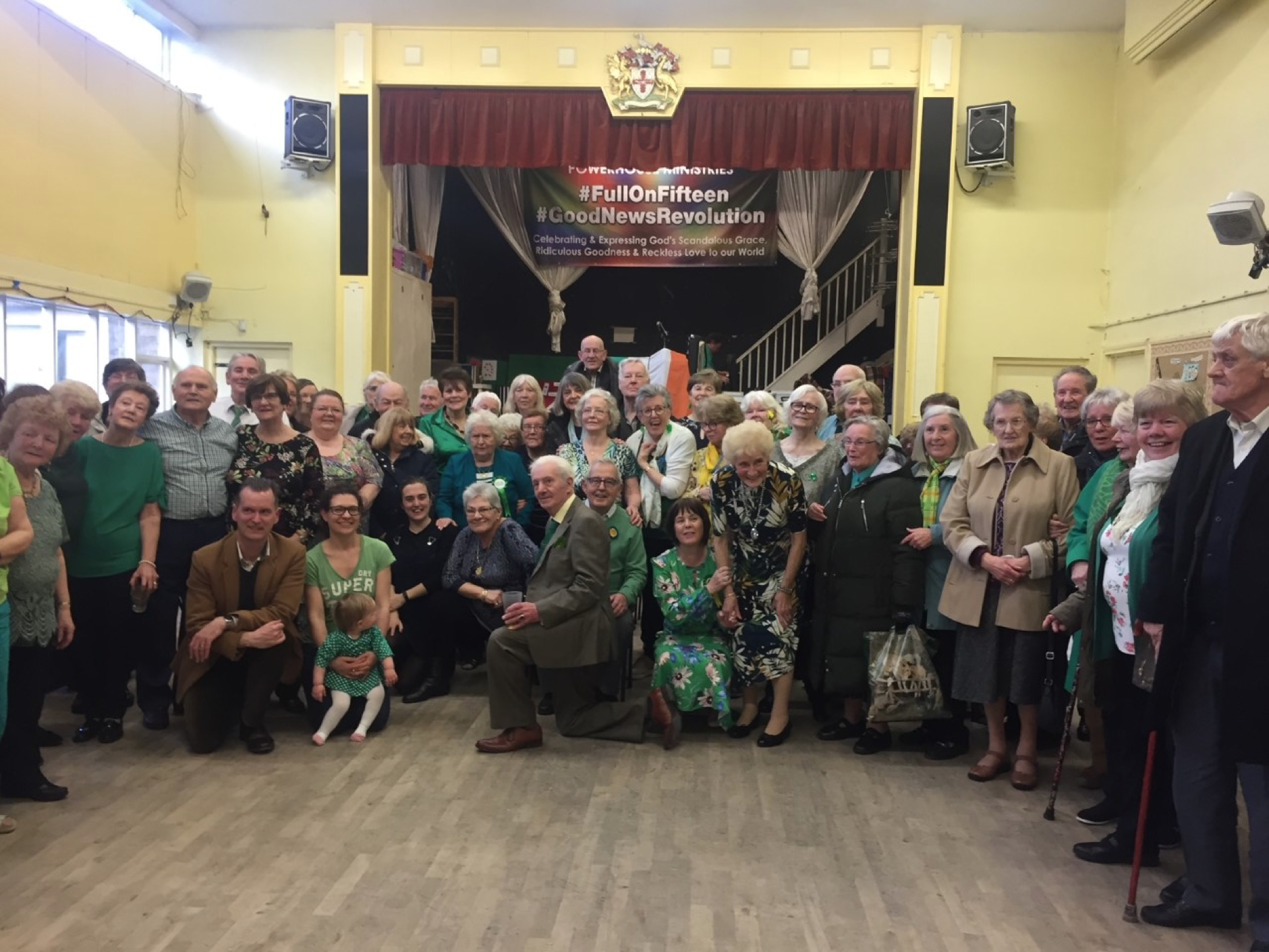 A picture at the end of a tea dance - the colour green is always a popular colour to wear to the dances. The Irish flag is usually hung on the stage by the committee at the beginning of the dance and remains there for the duration of the afternoon.6.1.b Building/SpaceThis seemingly rundown community centre has seen better days. From the outside it stands out, as many older buildings in the borough had been given funding to modernise in a ‘state-led gentrification’ for the 2012 Olympics (Watt, 2013). This building has not been updated inside for over two decades, but it still provides a functional hall that can accommodate up to 100 people. The collapsible furniture, which is at the disposal of whichever group is renting it out, can be set up and stored away easily. The building and the community-run garden across the street are seemingly only some of a few public spaces in that borough of East London that have survived the fate of demolition to build luxury high-rise apartments. By the time I had started my fieldwork, I was already familiar with the building, attending monthly community group meetings there. My interview with a volunteer at the centre gave me insight to the problems of the short lease, meaning that funding for renovation was hard to secure, and that few people were optimistic about the security of the building. Rumours in the neighbourhood seemed to add to concern that it would be knocked down to make way for apartments that have since been confirmed. Presently, it is a functional hall and its location within a short walk from the local station make it an accessible venue for those living in East London. Parking is an issue for people who use the community centre and, with prohibitively expensive street parking, attendees would take taxis, lifts from family members, or trains and buses to and from events.6.2 My first tea danceThe first tea dance I attended was in the summer of 2018. I had already attended a committee-run pensioners’ exercise class in the community centre as part of an observation with Maureen, outlined in the previous chapter. Maureen told me that the tea dance would be held later that week and suggested I should also come to that. One of the committee members who was at the exercise class agreed that it would be great to have me there and that it would be useful for my studies to see what the tea dance was all about. Another committee member from Dublin in her 80s joked, ‘it might not be your cup of tea but we know how to throw a party.’ I was quite nervous about attending the first tea dance despite having been made to feel so welcome. Unlike the other observations I had arranged with participants, this was bigger and more established. As an Irish migrant seeking out ways to engage with the Irish community above and beyond my research, I was also surprised I had not heard of this event in my own neighbourhood and was excited to experience it.When I first arrived at around 1pm the musicians were setting up and I was greeted with a friendly hug by Maureen and was told by a woman at the door, who I later learned was the treasurer of the committee, that they were expecting me. I also saw Catherine who I met at the exercise class and she greeted me while Maureen got Gerry*, an ‘almost 80 year old’ (in his own words) who was one of the organisers of the event. I felt content that staying at the back of the hall and not drawing attention to myself would be the best thing to do. It was hard not to notice that green clothes were a popular choice and that many people were donning Claddagh rings, Celtic crosses or Irish pins. It was soon after I arrived, when I had gone to get a drink of water, that Gerry was on the microphone announcing my arrival. I was instructed to go to the front of the hall and introduce myself to the crowd of around 60 people, which I did, thanking them for letting me spend time with them at their event. Gerry then took the microphone back off me and said,...so again, this is Maev, you should talk to her and find out about her research, she wants to learn more about what the elderly gets up to in their spare time so make sure to make her feel welcome.I felt embarrassment when he used the word ‘elderly’ though I thanked everyone again for letting me be there. The music soon started as around 20 more people arrived and began to take their seats. I asked Gerry, mortified, if I had called them elderly and if it was the case then it was not my intention. He laughed straight away stating,There’s nothing wrong with being elderly, you young people get offended too easily, that’s what we are, don’t be an eejit.I had projected so much onto the word ‘elderly’ as being a word I would not use in my methodology because of its negative connotations, that I had not foreseen at all that older people can and often do feel comfortable describing themselves as ‘elderly’. Gerry proceeded to dance me around the room as the band started. Right up until this point, it had not occurred to me that I might actually have to dance. It would come up at every single tea dance, with multiple people asking me if I was just too shy or could not dance. It was certainly the latter and Gerry quickly caught on and took me to a table, introducing me to a group of women from Kerry. ‘This is the trouble table...the Kerry table you’re in good hands here’, he said, laughing as he left me. It turned out that some tables at the Tea Dance were informally arranged by county, though not exclusively, with the Kerry table being known jokingly as ‘trouble.’ This county identity, having been particularly strong in the 1960s in England (Scully, 2013), was being reproduced at the tea dance and regrettably I never fully followed up on county significance at the tea dances and so it is missing from the discussion below. Over the course of the dance, I would also identify the Cork table and Donegal table and the rest sat with friends from all over Ireland. A woman at the Kerry table introduced herself and said ‘I’m Paulie, and these are my three daughters. It’s my 84th birthday today’. I suggested I would not want to gate-crash the celebrations, but she assured me ‘it’s not a bother’ and to have a seat. She informed me that they always win the raffle and have the most fun so I should have a seat and tell her where I had come from. I said that I had just cycled from down the road and she corrected herself, ‘no, where are you from from.’ I was immediately put at ease and chatted to Paulie and her daughters, who were also born in Ireland, before moving to England in the 1950s with their mother. I wrote in my field diary later that afternoon how almost every single new person I spoke to asked me where I was ‘from from’, the place in Ireland I grew up and many made a comment relating to Derry in some way. Around fifteen minutes later I felt a tap on my shoulder and a man asked me to dance so I obliged after some initial protest. I awkwardly shuffled as he asked me questions about where I was from, what I thought of university, and why I hadn’t learned to dance.After this dance I moved to the table where Maureen was sitting and thanked her for inviting me along. She suggested that I should go and talk to other people and get to know them and she pointed me towards Catherine, Mary, Brenda and Kathy who at this point were waving me over. I had already met Catherine at the exercise class so I went over, and as a group they asked me questions about my studies and said they’d love to help. The conversation moved on from me and they talked to me about their experiences of the tea dance. They shared the information they felt I should know in their opinion, such as who had recently lost someone, who were the best dancers, who never stopped talking, who they did not recognise and who I should talk to about my project. Kathy proudly declared that it was not cliquey but that they were creatures of habit which informed seating arrangements. I asked what would happen if someone came alone and did not know anyone, and Brenda reminded me, ‘well you have and you’ve found a place haven’t you? We all find our way.’ I looked around the room and the majority of tables had their own food and drinks with them, and I asked if it was common if people would drink alcohol. Brenda said that it was common though she was careful to add ‘but they never take too much, we have never had that here before’ indicating that the presence of alcohol was not a source of trouble.In the kitchen at the back of the hall at around 2.30pm, two women from the committee were cutting cake and brewing tea and I offered to help. One of them, Gerry’s wife Margery*, replied no, that it was a ‘tightly run operation’ and that I should ‘go and enjoy myself’. The other woman Fiona*, who I recognised from her role in supporting the Irish community over the years, suggested ‘you can help with the tidying up later.’ I went back to my seat and the tea was served by two men from the committee who pushed two trollies from the kitchen stacked with tens of cups, a giant teapot and large jug of milk on each, filling the cups to people’s preferred tea: milk ratio on demand at the tables. The tea: milk ratio is something they learned was specific for Irish people and they wanted everyone to enjoy their cup of tea made to order. At the same time, platters of scones, bread and cakes were placed in the middle of the tables. There were not many people dancing at this time, instead people were drinking and chatting, with only about five pairs dancing in the middle of the room.It was half way through the dance and after the tea was served, at 3pm, that the music was stopped for a raffle and announcements. For £1 a strip, the prizes included a selection of gifts donated by the committee and members themselves. Ranging from alcohol and perfume gift sets to knitted scarves and chocolates, the raffle is another way of ensuring there are enough funds for the event to be self-sufficient and pay for the hall hire and musicians. The announcements made included information about upcoming socials, and who would be playing the music at the following tea dance. Information about other upcoming tea dances was also shared and the raffle started. The first ticket was pulled out by Gerry, and Paulie, whose birthday it was, was the first person who won. When this is apparent there is a mix of playful jeers and cheers - as Paulie always wins: it is a running joke in the room about a ‘fixed’ raffle. Looking over at her table I noticed a large amount of raffle strips so it was not surprising; her daughter would later tell me that Paulie would be lost without the tea dance and the people there so it meant a great deal to her to support it by buying lots of tickets. After Paulie selected her prize, she pointed to me, mouthing, ‘I told you we always win’, as she pulled out the ticket for the next prize winner and so on. No one had any luck at the table I was at and Brenda joked, ‘it’s never us.’ There was another announcement about my presence. I must have gone quite red as I was quickly reassured by Mary that there was no need to be embarrassed and she felt it was good that I was there. It was at this point that Kathy, who would go on to say this in more detail in interviews, articulated that she was upset that not many young people came along. To Kathy, solidarity among the Irish community in London was important. As the music returned, the dance floor was increasingly filling up, I was told by a man sitting across the table that this performer was the best one and though the others were good, she was the most entertaining. As the music began, the same men who gave out the tea began collecting the empty teacups and pushed the full trollies back to the kitchen. The same two women who prepared the cakes then washed and dried the tea cups and put them away, which, as suggested by Fiona, I came and helped them with. In the kitchen the chat was centred around the good turn-out and the musicians’ repertoire.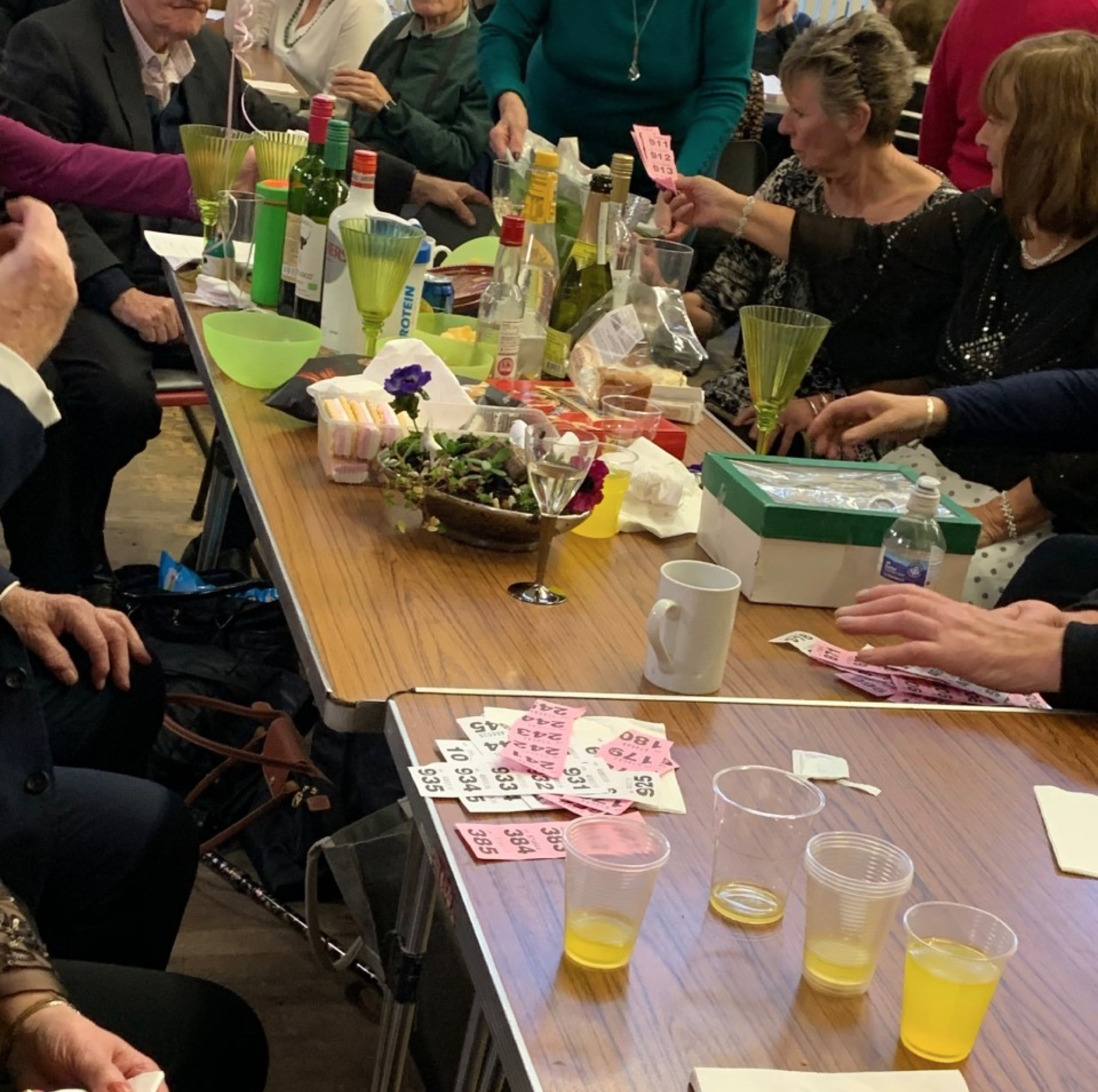 A typical table half way through a tea dance, with cakes, drinks and raffle tickets. The dances feel ‘busy’ and I would write that frequently in my fieldwork notes. Not busy necessarily in the number of people there, but busy in the activity and excitement around each table creating a buzz and a fun atmosphere.As the second half of the tea dance got into full swing, with the music becoming increasingly lively to suit group dancing, most people were up on the floor. Some people were dancing with walking sticks and there were usually one or two walking aids, others were dancing from their seats around the outside. There were still pairs dancing but on the whole it seemed that more people were dancing in a group as the afternoon went on. The songs played were familiar Irish folk songs, from all over the island of Ireland, and for the most part singing along was common and encouraged. The Siege of Ennis, a group dance played at every dance as Brenda informed me, is played because that is the dance they had grown up to. I was generally familiar with the Irish music being played, although it was reworked to waltz timing. Charlie, who I would go on to interview with his wife Nancy, came over to the table and asked me for a dance. The women at my table agreed there was no better instructor so I agreed and he said he enjoyed having the chance to teach me how to dance. He brought me back to his table after one song and introduced me to Nancy. She remarked how good he was at bringing people out of their shell, which is something that would also come up in interviews later. The rest of the afternoon I had several people come up to me, curious about my work and a few more mentioned that it was nice to have a young person coming to the dance.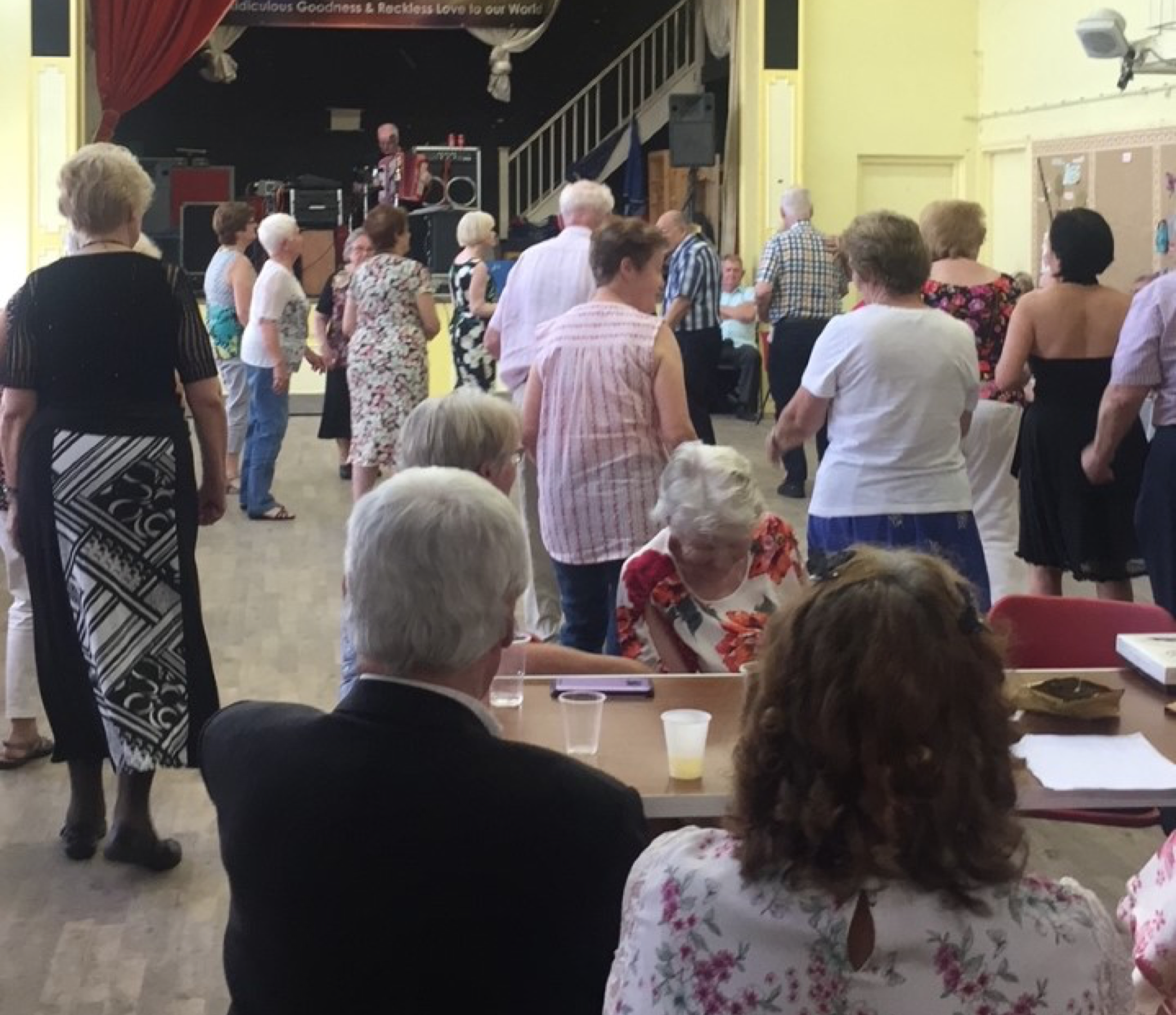 Dancing and mingling during a winter tea dance. Bad weather could impact the turnout at a tea dance, but even with smaller crowds the space was filled with dancing. From this photo you can identify women dancing with other women, which was not uncommon as there were fewer men than women in attendance.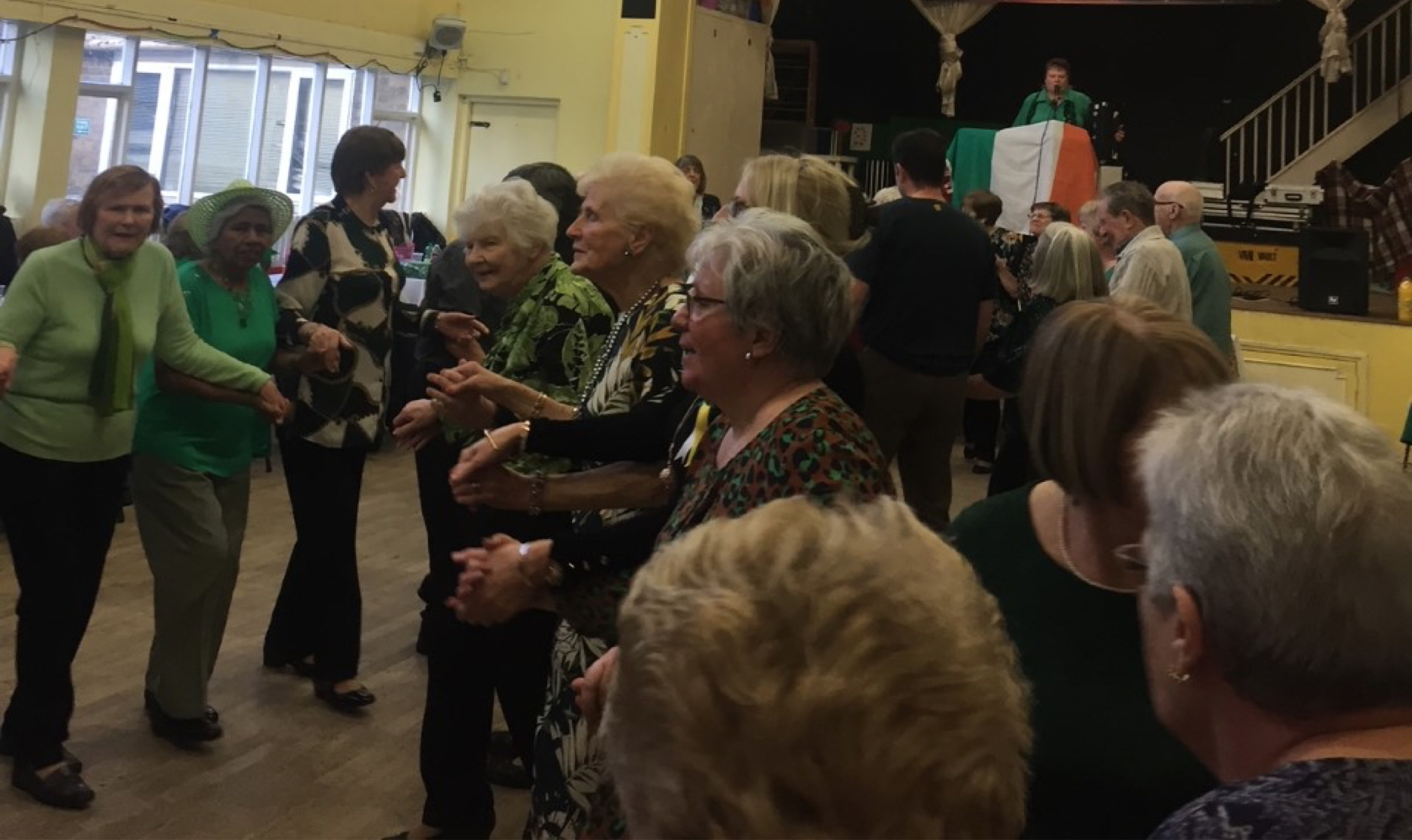 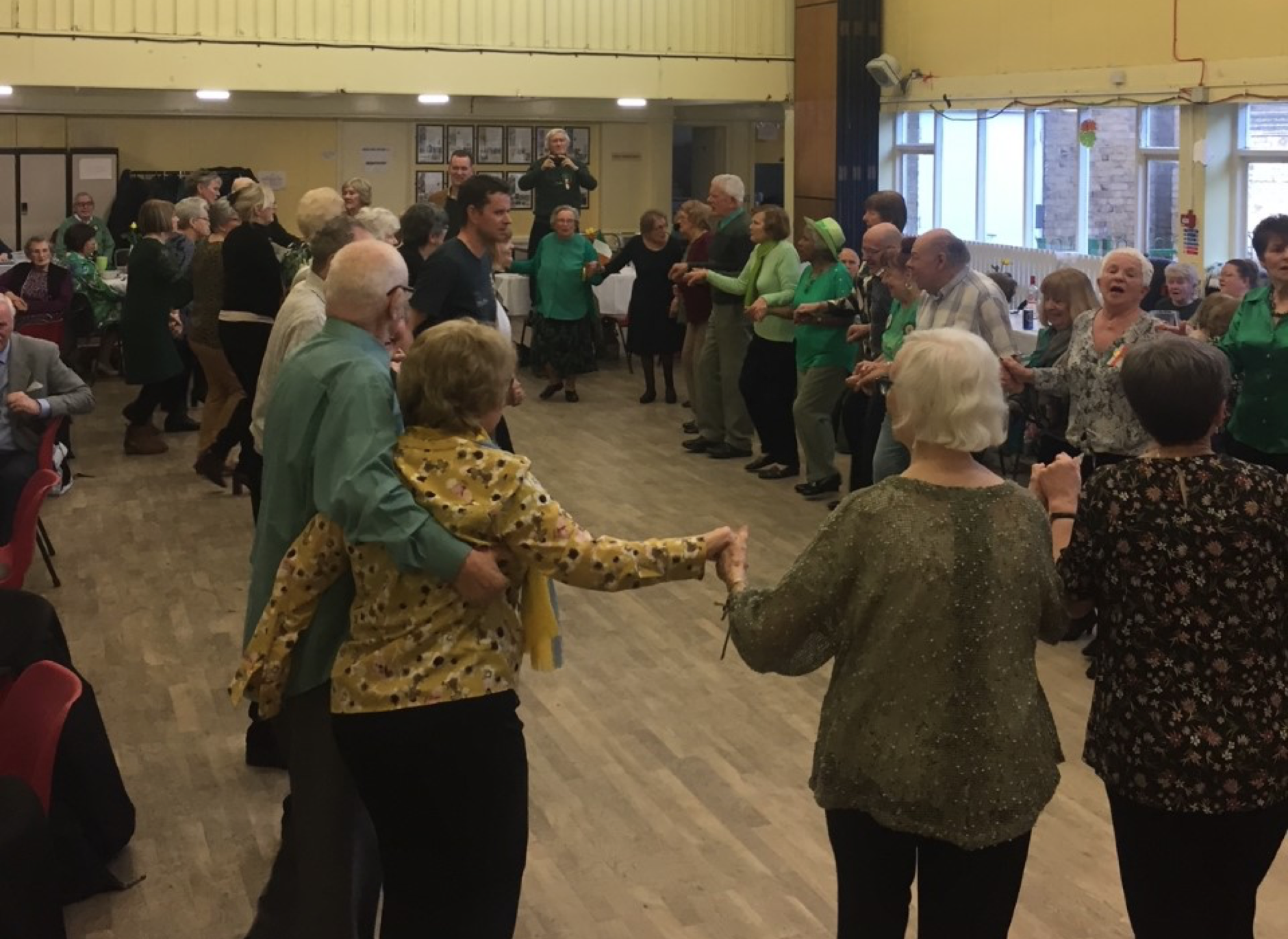 Two photos from either end of the hall of the group dancing at a tea dance. The first half of the tea dance generally tended to be music suited to couples dancing, after the raffle it would be songs to sing along to with a mix of couples dancing and small group dancing. Towards the end of the tea dance the musicians would generally encourage those who could dance to come and join the group dancing. By this point all of the outstanding jobs such as serving and tidying would be finished so that committee members could also join in.The end of the tea dance at around 4.15pm is marked by the playing of the National Anthem, sung in Irish, with everyone who could stand up on their feet. This is something that was also familiar to me, as growing up most discos and events in Ireland traditionally ended with the singing of the national anthem. I had never bothered to learn the lyrics in Irish or English when I was younger, and pretended to mouth along as Kathy nudged me laughing. The following month she had a printed copy of the lyrics for me. As people began leaving, on foot, by taxi or with family collecting them, the committee began folding away tables and chairs. I offered to help and Stephen*, a committee member said yes, so I spent the half an hour after the tea dance talking with committee members and folding away the tables and piling up the chairs with them. Having experienced my first dance and having been made to feel so welcome, I also expressed to Gerry how much I had enjoyed myself and he said I was invited to come any time, joking that they ‘don’t discriminate against young people.’ Gerry said that the committee were used to having impact reports for funding and that having someone document what he called the ‘human side’ of it would be something he and the committee would, of course, support. He insisted that I come back and I agreed I would return to the next dance. 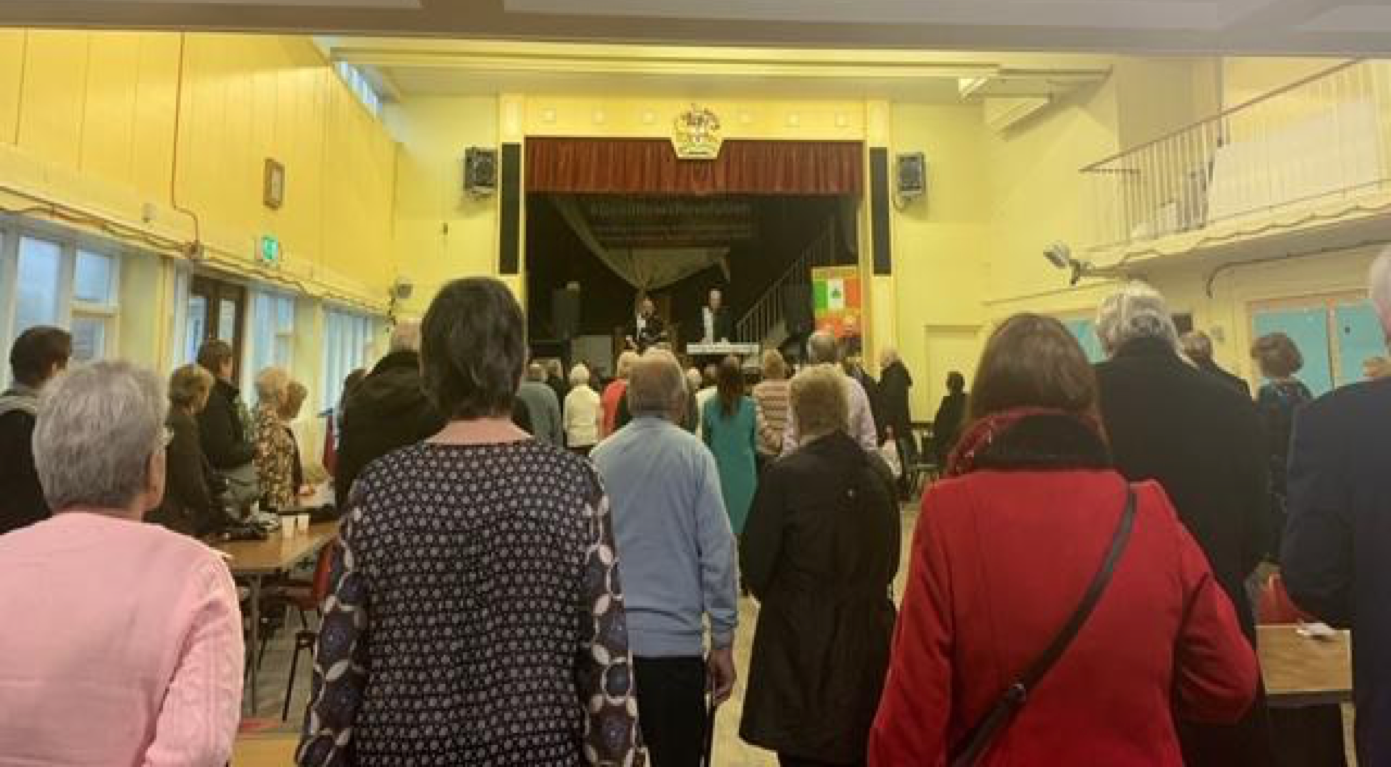 Everyone is able to stands for the national anthem at the end of the tea dance, which is sung in Irish. Each musician performs the anthem in their own style, and those in attendance have their favourites.6.3 General Tea DancesFrom the first moment I walked through the doors to see new but welcoming faces with familiar accents and songs from home being played, it was clear that this was something special: set up and run by volunteers who take pride in their community work and who support people who may otherwise be isolated or stuck at home. Each tea dance I attended had roughly between 50 and 100 people and the overwhelming majority of them were Irish. The regular tea dances are £3 entry for everyone and other events hosted by the committee are priced differently based on affordability to the individual. Support is given to those where money might be a problem. The £3 entry covers the cost of hiring the hall, the musicians, and the tea and cake served. The treasurer of the committee emphasised to me after the first dance that keeping costs as low as possible means that more people are likely to come. The affordability of tea dances would come up regularly with people who attended and often in passing. Brenda would say, ‘sure where else would you get all this for £3’. Kathy would joke ‘I suppose there’s less men here because they are too mean to part with the £3, and it's nothing’. Ironically, Colm always paid double ‘so if anyone doesn’t have the money on them today they can still come and dance.’ It was an informal collection of money at the beginning where a member of the committee would sit at the door with a donation box. I never saw the money being counted as people arrived and most would drop the money in the box directly so it was clear the £3 was suggested and not enforced. Everyone working at the tea dance was a volunteer except for the musicians who were paid for their time and entertainment. Anything left over went towards getting further reductions on activities run by the committee, and the treasurer would speak openly about his ability to negotiate the best deals for members.Although the committee had a gender balance, the dances were made up of around 70% women to 30% men. From conversations with the committee members, and with people who attended the dances, there were a range of opinions on why this might be. While helping to clean the cups one afternoon, Fiona noted, rather nonchalantly, that Irish men die younger than Irish women so women make up the majority of Irish people in this age range. Margery added that men do not have the same social networks, that they do not want them or need them in the same way as women. When stacking away the tables and chairs at the end of another tea dance, Gerry suggested that if men never married, they would not have the confidence to come to an event like this, that they would rather sit in the pub as he saw it. The men who did attend the dances by themselves were seen by others as perhaps needing ‘a wee bit of alcohol to have the confidence to dance’, as expressed by Catherine. For Kathy, whose husband never came to dances, she suggested he was ‘too mean’ to part with the £3, and while I did not take this literally, I did get the impression she felt that men would see these events as a waste of money.These tea dances officially began at 1.30pm in the afternoon, with the band starting no sooner. People would arrive from 1pm to secure their favourite seats and get settled. Although every month I noticed that groups go back to the same tables there was movement among the tables with people greeting each other and catching up. The committee members took responsibility for setting up and tidying away the hall, with the treasurer responsible for paying the musicians and the venue hire. 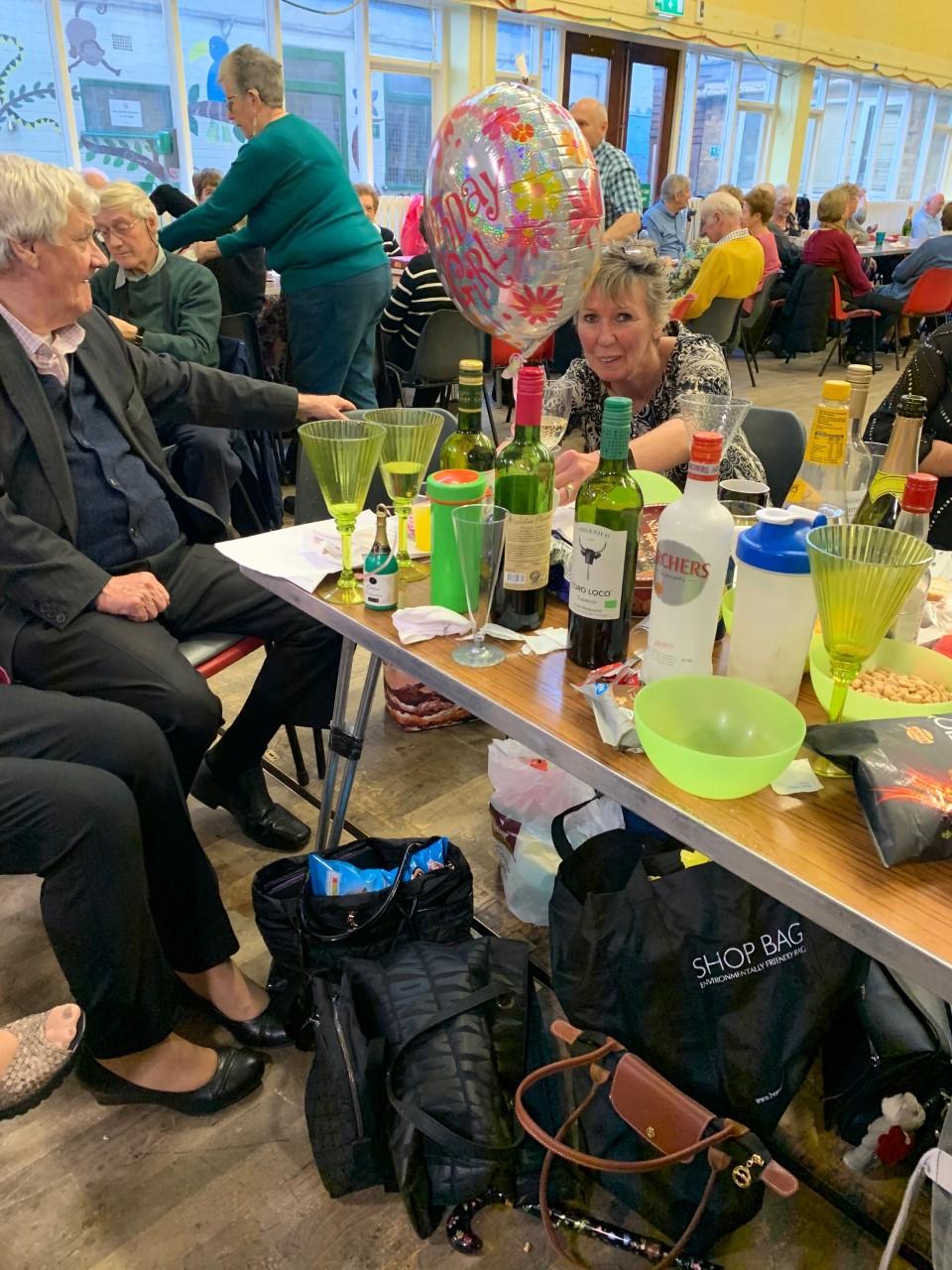 Making birthdays special at the tea dance - personalising the tea dance with attendees with birthdays close to the dates enjoying celebrating their birthday with friends. There were usually announcements for birthdays and a celebration marker such as a cake or balloon.Every tea dance I attended Charlie insisted I dance with him, and it got a lot easier once I reconciled that it did not matter if I could dance or not. It struck a chord with me when an older woman I did not know came over to me and said I should ‘use them while you can’ and pointed to her hips as she turned away smiling. I asked Nancy if she ever minded that Charlie always danced with everyone, and she laughed saying ‘as long as he’s still coming home with me, I do not mind one bit who he dances with.’ She explained there were not enough men who came at any rate, and ‘those that do aren’t as good as himself.’ Nancy also added that it gave her a break and she liked that he could support ‘shy people to have someone confident like him (while she pointed at me) ...Sure, I can’t keep up with him’. Being able to dance was something valued and supported in the room including aspirational comments of wishing they could dance better or nostalgic comments reminiscing on days they could dance better. Sarah, who had recently been widowed, reflected that the tea dances were an important part of her socialising, but commented on how she missed dancing with her husband and that the experience could be ‘bittersweet.’Maureen’s twin Maura coming to visit a tea dance during the summer was a topic of great excitement. Maura, who emigrated to New York at the same time Maureen came to London in the 1960s, came to visit England and Ireland on a single trip every other year. Maureen had told me about Maura during our interview and often reflected that Maura had probably had it a lot easier in her opinion because the Irish were popular in America. I was excited to chat to Maura and we spent around 40 mins talking about her life in New York as a retired Irish migrant. She was specific when she said that she did not feel like an outsider and her all-American children and grandchildren helped her to integrate into life as an American. When I asked her what being American meant to her, she corrected herself and said ‘Irish-American’, and continued, that she felt her identity was one that could be defined as being part of the Irish American community in New York. The encounter with Maura and Maureen together was brief, I felt privileged to have spent time with them, and noted their eagerness to tell me about their similarities and differences. 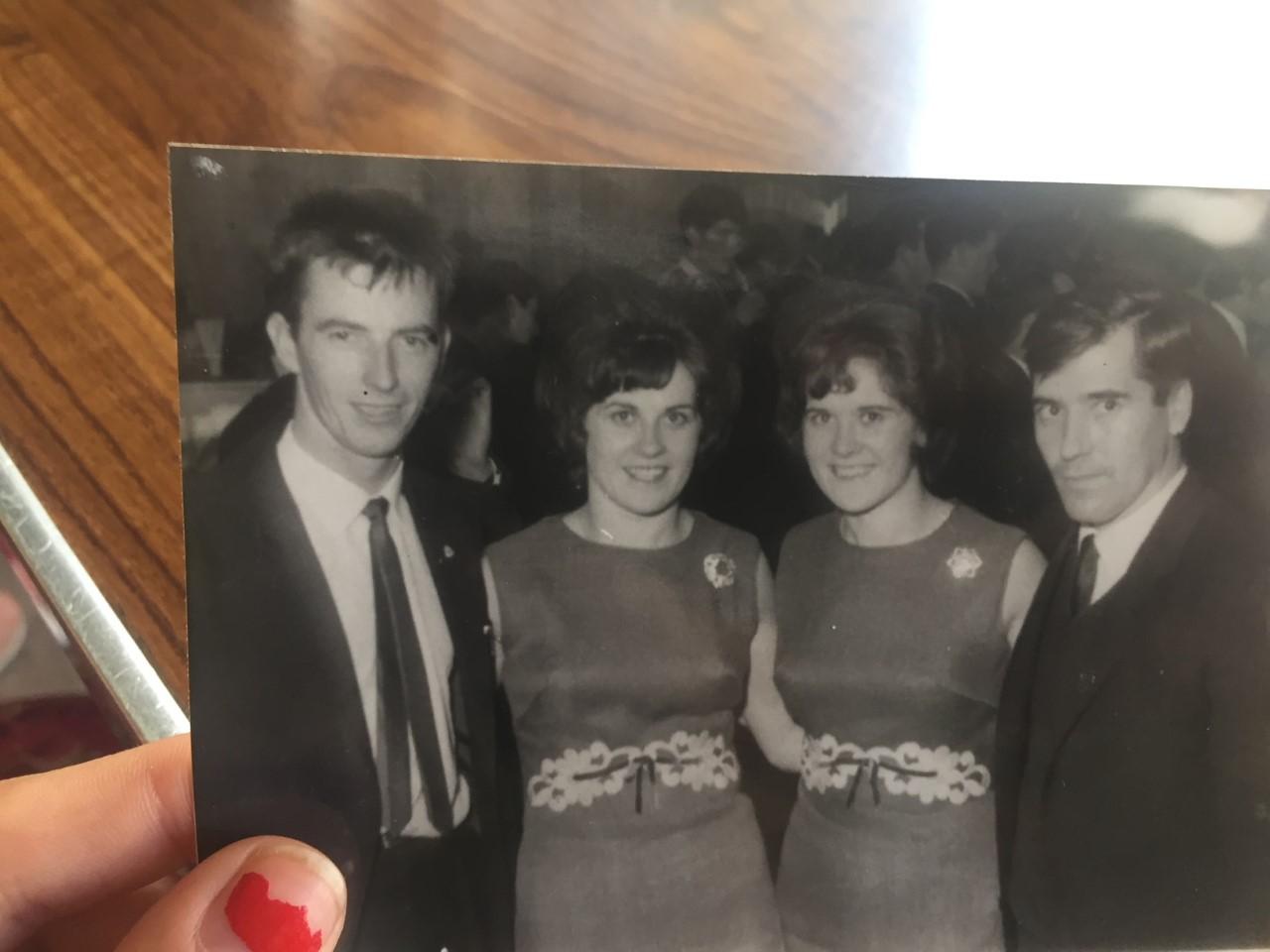 Maureen bought this photo to show me specifically how from the outside their lives looked parallel, but in reality, they had very different migration experiences.Although this tea dance was clearly aimed at Irish people, Colm told me that ‘everyone is welcome’ and that they ‘do get people from all backgrounds here.’ Colm added that it would break his heart if he thought that people would not feel welcome, but that the reason so many Irish came was because they liked the music. It was not surprising to him that people from other cultures would not be interested as they could do other things they liked. Over the 18 months I spoke with several people who were not from Ireland at the tea dances. Two sisters from India came to the dance infrequently but said they liked going from time to time. They explained that they enjoyed dancing and felt welcome but it was not the main thing they wanted to do. A French woman I spoke with said she found out about the dance from a friend of a friend, and loves to come and has made strong friendships over the years. A Nigerian woman, who did nursing with Kathy and Brenda, would sometimes attend, she said mainly out of not having much to do and that it was a great way to spend an afternoon. An English man in his 80s joked with me pointing to the dance floor, ‘where else would I find a room of beautiful Irish women?’ As I got to know him over the months, I learned that his wife, originally from Ireland, had passed away and he wanted to stay connected to her by coming to the dances. These examples show that although the dance was set up to meet the needs of the local Irish community, people from other countries were welcome and also got something out of it. Generally, people found out about the tea dance through word of mouth and signposting from other organisations. Brenda told me that she found out about the tea dance when she was at a funeral in Essex six years before. When interviewing Kathy and Catherine in the Irish pub they greeted a friend who they said they had not seen for 30 years. During their catch up, they said to the woman that she should come to the tea dance. The same thing happened when interviewing Charlie and Nancy, when they greeted an old colleague Charlie told him about the tea dance and that he should go.I remember being surprised at a tea dance a couple of months into the fieldwork when a woman demanded to know who I belonged to, suggesting I was related to someone there. I explained that I was coming with the permission of the committee for my studies but I was sticking around because I enjoyed it so much. She said bluntly, ‘as long as you don’t do what they do... they usually just show their face to get what they want and run off.’ When I asked who ‘they’ were, she replied saying ‘oh you know, anyone who wants their photo opportunity and to tick a box. They soon forget about us.’ Older participants working with researchers (Warren et al. 2003: 29) have warned that if individuals recruited to studies feel that they are just being paid ‘lip service’, it can lead them to feel disheartened and disengaged. Research fatigue without results can alienate people engaged in academic projects (Clark, 2008) and ultimately that experience of previous researchers could have given the woman a negative impression of me. I assured her I was not trying to take advantage and was sorry she felt that way. She reassured me that by coming back, and knowing the people there, meant that I was different from ‘the others.' By the following Christmas she gave me a copy of her book wrapped up and assured me it was lovely to have me around and she hoped my studies were going well.Although it might seem like an obvious thing to say, dancing was one of the main features of the tea dance. Audience participation was greatly encouraged and on the whole people would dance at some point or another, especially with the group dancing. For those with mobility issues, participation included singing along and waving arms from their seats. Charlie, who was celebrated by everyone as being a talented dancer, rarely sat down for the duration of the dance. Everyone seemed to have an opinion on their favourite musicians, with there being a strong consensus from attendees that one in particular was the best. However, the live music was widely enjoyed and vocally appreciated. The musicians all kept a similar repertoire so that everyone’s tastes could be satisfied with a range of folk sing-alongs, as well as group and couple dancing favourites.The joy extracted from the dancing was clear to see, but so too was there a sense of enjoyment from being able to watch and comment on the dancing with a sense of living vicariously. John enjoyed simply watching the dancing because of the music: ‘it is lovely to see everyone having a good time, if the mood takes me I’ll go up myself but for now this is fine.’ Helen, who was married to John, liked to take part in the group dancing with other women. Many people at the tea dance were single, either by being widowed or divorced so the couples’ dances rarely meant just for ‘couples’ in a traditional sense. Rather couples’ dancing was generally just considered music suited to dancing in pairs such as songs to waltz and foxtrot timing. This music generally consisted of songs with lyrics so that those unable to dance could sing. Group dancing included sets such as the Siege of Ennis and other jig or reel timed tunes without lyrics, so those still not able or wanting to dance could clap along to the dancing instead.The tea dance, by its very nature, involves some level of physicality and necessary mobility. To attend, you need to be able to access the venue from your residence and, to a certain extent, you need to be able to actively participate in the event in some way. The physical aspects of ageing bodies were a regular theme discussed with me at dances, ranging from conversations about personal experiences with physical mobility to noting that someone else was experiencing something significant in terms of ageing. Attendees noted if someone was not able to attend a dance because of an operation, or commented when people returned after a break and they arrived with a new walking stick or Zimmer frame. The consciousness of being physically older was therefore verbally expressed in a public sphere as well as being experienced physically. Comments about who was looking well or where there was concern about how people looked, and speculations about someone’s physical health being a reason for non-attendance were standard points of discussion. It never came across as cynical or rude, rather it was a mix of curiosity or concern and it was seemingly accepted that it was ok to talk about others as it was not done in a way to cause harm. Discussions of ageing bodies at the tea dance were often conducted in what I would consider to be a neutral manner in that they rarely evoked positive or negative language, unless it was directly related to a specific ailment or expression of concern. 6.3.a ChristmasFor Christmas there is a special tea dance organised for the members of the group. Having attended the monthly tea dances for just under six months, I was invited by Gerry during the tea dance at the beginning of December to the Christmas do later in the month. This was held in a Rugby club in a neighbouring suburb for a sit down three-course dinner, live music and dancing afterwards. The tickets were £15 to cover the costs of this more expensive venue and the dinner and had almost sold out as only 70 people could be accommodated. As I did not want to take the place of a member of the group, I instead suggested I would come and play the harp, so I could still be a part of it without taking the seat of someone who wanted to go. We agreed on the compromise that they would provide me with food. I drove down early at 2pm to set up for people arriving at 3pm and played music for people as they took their seats. I was presented with a gift of perfume from the committee for playing the harp and caught up with people about their Christmas plans.The band who took over while the food was being served played carols and traditional Irish music when the tables were cleared away after the dinner for dancing. There were Irish flags hung around the room, and I asked Gerry if the rugby club minded that they decorated it in this way. He assured me that part of the reason they use this venue is that the owner is Irish and not only gives them a good deal, but also lets them use the space the way they want to: ‘it’s important to remember why we are all here together.’ When queuing for the bathroom I overheard the staff had Irish accents too. While going around the tables and saying hello to people, I heard several times - enough to make a note of it - how important having extra gravy on the table was. I have known this to be a stereotype, with my English friends commenting that I always have my food ‘swimming’ and I laughed at the triviality of being faced with it in this context. The potato: gravy ratio was as important as the tea: milk ratio noted above. The dancing, due to space, was almost entirely group dancing, and Sarah remarked to me that she did not think she could have enjoyed her first Christmas without her husband but that this event and the people there had made it so special. Even when others took breaks, Sarah danced the whole time, saying she did not want it to end. The music went on until 8pm, when again the national anthem was played and people made their way home.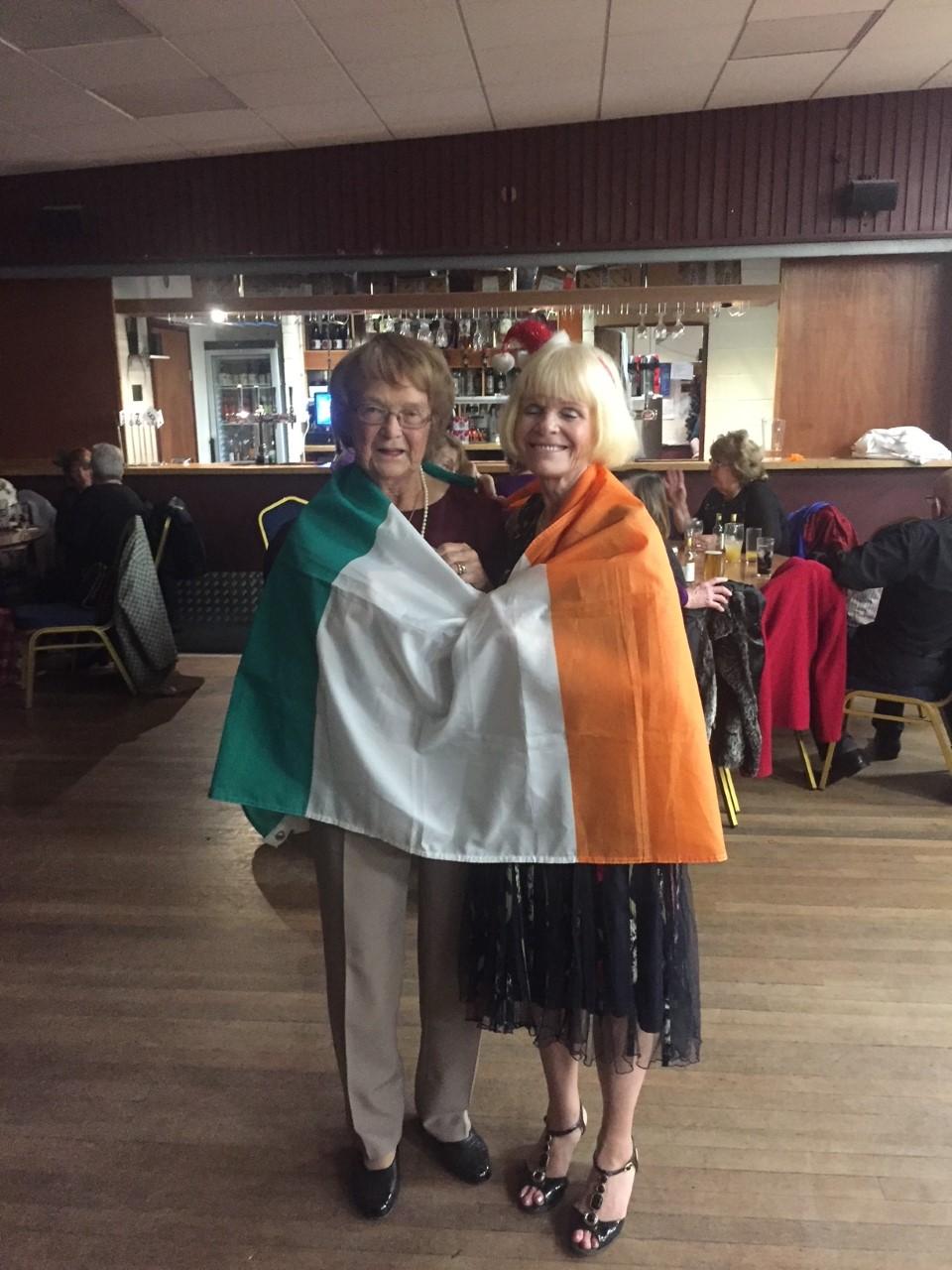 Even at the Christmas Tea Dance, the tricolour is donned by people in attendance, a symbol of reminding people why they are together.6.3.b Saint Patrick’s DaySaint Patrick’s Day is celebrated around the world by Irish and non-Irish people alike. It is a cultural phenomenon like no other, and it is unsurprising that retired Irish people in London would want to host their own celebrations. As Saint Patrick’s Day is in the middle of the month (the 17th of March), the regular March tea dance is still held before that. This gives people the option to still attend the tea dance and have the option to partake in other celebrations that usually happen around Saint Patrick’s Day across the city. The Saint Patrick’s Day tea dance is held at the same community centre as normal dances for £5 a ticket. Before the tea and cake is given out, a bacon and cabbage dinner is served which I was assured is the favourite dinner of members and traditionally served in Ireland on this occasion. I wondered if anyone was vegetarian, but it didn’t come up. As with the Christmas do, I was invited by the committee to come along and I said I would be delighted to join but only if I could help out. On the day I was immediately put to work queuing up for people with mobility issues or for anyone who would struggle carrying a plate. As I was bringing the first plate down to a table, I was scolded by the recipient for not getting enough cabbage and gravy.If green was a popular colour on usual dances, it seemed almost mandatory at the Saint Patrick’s Day dance. I inevitably was also wearing green as is the tradition in Ireland and what I had grown up with. The closeness and care of the committee was evident through their familiarity and passion for running a good event. They ate after everyone else was served and were happy that people had had enough. After the bacon and cabbage dinner was cleared away, the musicians played ‘Hail Glorious Saint Patrick’ with everyone singing along. I was thankful I knew the words to this.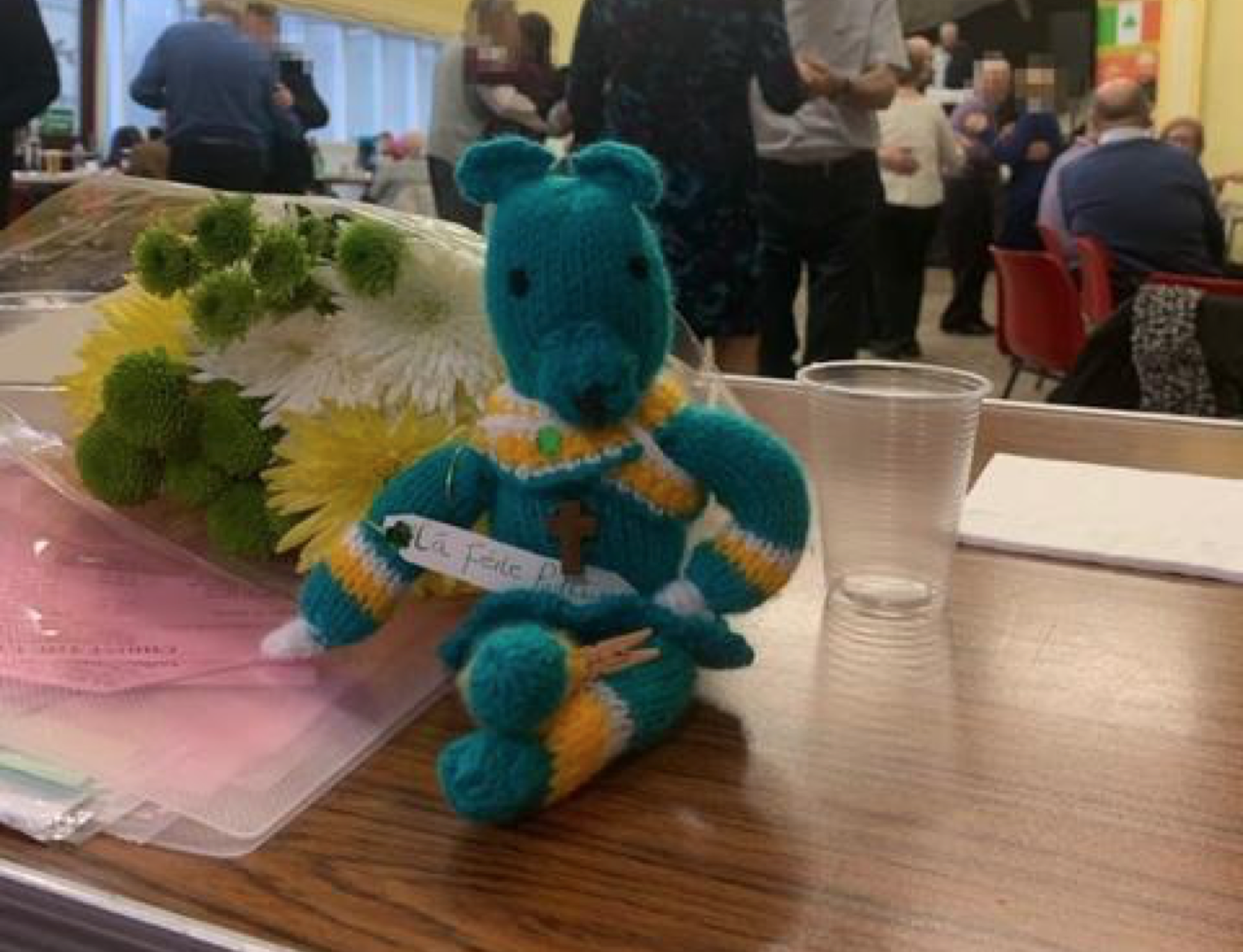 This is a photo from the Saint Patrick’s Day tea dance in 2019. Kathy had crocheted this bear herself and wanted to show it to me.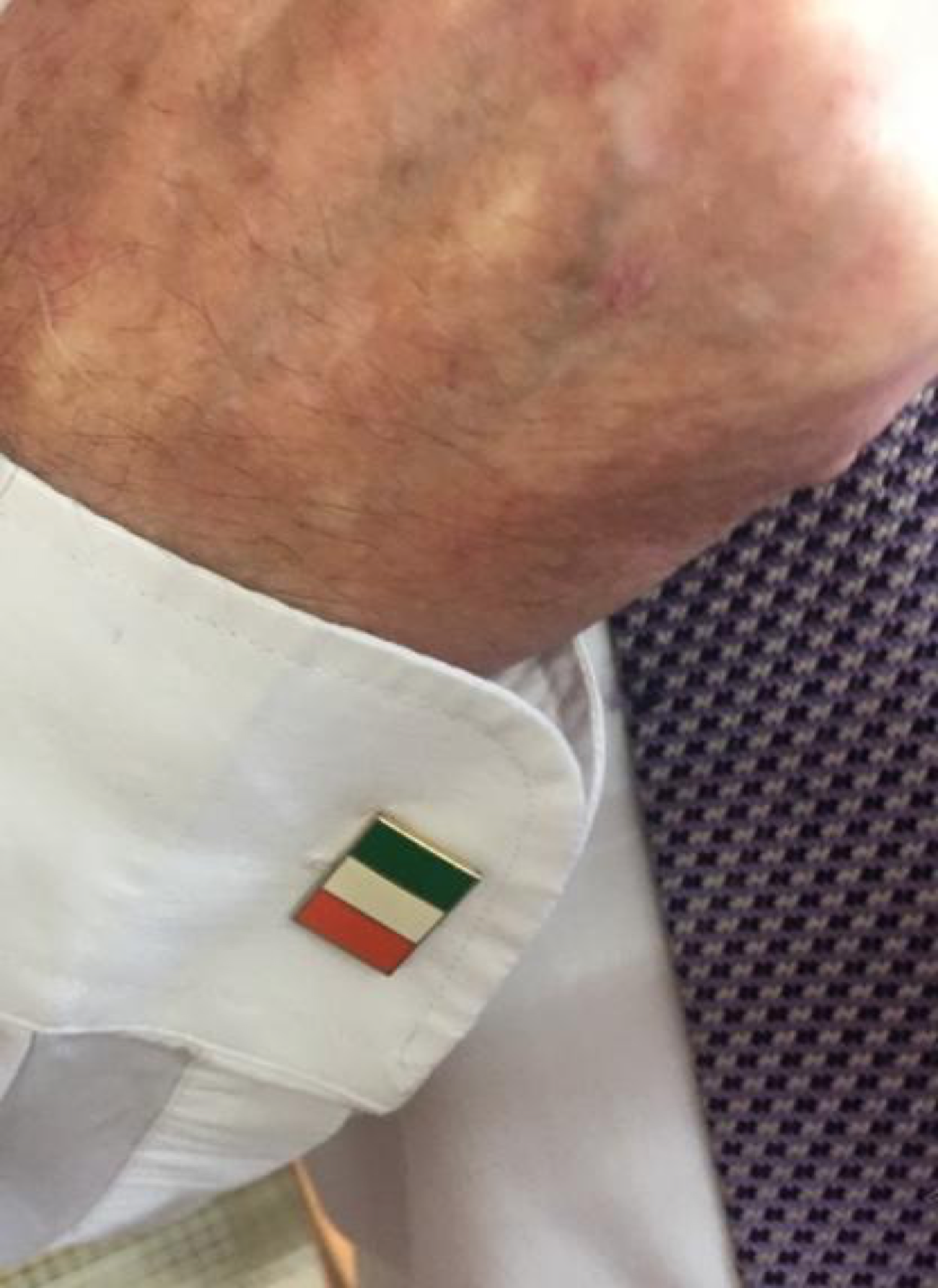 Colm wanted me to take a picture of his special occasion cufflinks which were a great example of the additional Irish paraphernalia worn by people that day.6.4 Discussion6.4.a Enjoyment in retirementIn the last twenty years, the emergence of tea dances has proliferated across Ireland and Britain (Thompson, 2018; Walsh, 2016). They are usually aimed at retired people who would have been young when social dancing was one of the main leisure pursuits available (Nott, 2015). Tea dances have seen a particular uptake for those living in England who are over 65 and who, now retired, have free time to enjoy social dancing (Skinner, 2013). Although there are many variations of the tea dance, they are broadly considered to be an afternoon event with music, dancing and tea. The significance of motivations for participating in dancing in older age remains underexplored (Olsson and Heikkinen, 2019) though this thesis indicates a strong emotional significance for many in the participants in this study. From my observations and participation in tea dances, as well as the stories from the participants discussed in this section, it is clear that opportunities to dance in retirement can offer ‘a new life-course stage of extended and self-fulfilling leisure and community participation following retirement… a key development in the transformation of later life’ (Chatzitheochari and Arber, 2011: 2). As experiences in the life course are cumulative (Elder et al., 2003) then the tea dance builds on the discussion of general interests in the third age from the previous chapter and the dances indicate a return to interests over time. Hareven (1995: 3) warns that while it is important not to see all older people from the same cohort as homogenous, we can still use the life course to see how strategies for retirement are often shaped by earlier life experiences (such as migration and settling in) and historical conditions (the popularity of Irish spaces upon arrival to England out of desire and necessity). Colm championed Irish-run tea dances and says they are well attended because that is what many older Irish migrants want:Otherwise, we wouldn’t have them. There’s a want for them. We give the people what they want and that’s affordable, familiar ways to spend their afternoons... Dancing is how we started our journey here so it seems fitting that this is how we end our journey here.Colm’s assertion that providing affordable and accessible ways for older adults to engage in community has also been found by Joseph and Southcott (2019) to be an important way to provide enjoyment and by Wilcock and Hocking (2015) to encourage better outlooks in later life. Moreover, Maureen highlights the limitations of opportunities to her by explaining,There are hardly any places we can go these days so the tea dance is really valuable, sure you wouldn’t even know where else to go, it’s not for old people like us and where else would we have music like this?The fact that the tea dances are run specifically for Irish migrants with the appropriate cultural expectations is significant but they also provide a practical function. White (2006) and Heikkila and Ekman (2003) have suggested that there is a need for culturally specific institutional responses to the growing numbers of older migrants and, in the absence of state intervention, this group had developed their own strategies and events. Charlie and Nancy, the passionate dancing couple, were both explicit in their desire to stay active and connected to other dancers dancing. Charlie said,I’m sure people think we are too old to enjoy ourselves but there’s still life in us yet. It hasn’t been an easy life but I’ll be damned if I don’t enjoy these years. I can’t think of many things I could be doing, if I wasn’t dancing. I still have legs, don’t I? The children laugh at us...[Nancy interrupts to say ‘No they don’t’]… Ok They don’t laugh at us but they don’t take us seriously. We have a more active social life than they do and that makes some people feel uncomfortable. The government would like to see us dead to stop paying our pensions so I’m making it my business to stay alive and enjoy myself…[Nancy offers] ‘he’s exaggerating a bit but there is truth to be told that if we didn’t have the dancing they’d see us as zombies in the bingo hall, and even they’re closing down. I don’t hate them but they’re stigmatised’...[Charlie]... that’s for people on their last legs, we have to use our legs while we still can...[Nancy]...anyway, they don’t do much for old people round here so we make our own fun, and how lucky we are that the tea dances are all over London and we can dance still.’In this exchange it is clear that Charlie felt that dancing and staying active is an act of resistance in the face of a feeling that the government and wider society (including his own children) do not take their desires and activities seriously. Charlie, who throughout our interviews and meetings made clear he was a rebel of sorts, enjoyed proving people wrong. Like the participants in a study conducted by Owen-Booth and Lewis (2020), Charlie and Nancy felt that dancing gave them meaning and helped them make sense of their lives, despite how others viewed them. Such motivation to control their lives in retirement is an important way of managing the transition of ending one’s working life and growing older (Breheny and Griffiths, 2017). For Charlie, there is no better way to do that than to dance and enjoy the opportunities that are available to him despite what he perceives to be a hostile context for older people. When I asked Nancy if she missed dance halls, she replied,Well of course I miss being young and being able to dance more freely. But the community, we have that still. It is in the tea dances today, which is hard to believe for you young people I’m sure but this is our home... Would you believe my sister moved back to Ireland 15 years ago and she doesn’t even dance, I don’t think they do as much there. Nancy indicates that while she misses her youth, the dances still provide her with a community that is important to her which is what Skinner (2013) found in his transnational study of older people dancing. Thomas and Cooper (2002) also found that dancing in the third age, for the general public and for migrant groups, is an important way to stay active but also connected to community. While it is beyond the scope of this thesis to see how those who never left Ireland or those who returned and stayed may feel about the opportunities dancing provides, it is interesting that the majority of the participants in this study (all Irish migrants who were in their 70s/80s) indicated that through engaging in the tea dance, they felt ‘more Irish’ than ‘the Irish’ (those in Ireland), precisely because they engaged in such Irish-run events.   This notion is now discussed in the following section. 6.4.b Irish migrant identityAs noted above, the moment you arrive at the tea dance it is obvious from the symbols, flags and informal dress code that this event is consciously Irish and what Gerry called, ‘unapologetically Irish.’ However, Irishness is not fixed and changes over time and place (Ryan, 2017). Moreover, Irishness is more than simply the relationship to its symbolic representations and stories of being Irish in a migrant context opened up some fascinating discussions. ‘Irishness’ and the symbolic representations associated with it are bound up in a history where it has been ‘fractured and crisscrossed around a number of axes’ in Britain (Walter, 1995: 35). Although it is hard to gauge the extent to which people used Irish symbols beyond the dances, clearly for the events themselves, it was a significant way for them to mark their Irish identity. The Irish flag was a prominent feature and every event ended with the national anthem being sung. Even the claims of an Irish tea to milk and potato to gravy ratio were ways in which Irish traditions could be kept alive, and such assertions are an important part of identity (Alba, 1990). John remarked that ‘for so long we had to hide or diminish being Irish, now we don’t have to hide that.’ He continued that ‘they were quick to judge you and make assumptions, I don’t have to be ashamed of being Irish and the tea dances are a space we can be ourselves.’ The transition of being retired, alongside growing older, and having less to lose in an improved political context has given members of this cohort more freedom to enjoy a version of Irishness that speaks to them. When I asked Sarah if it was important to her that the tea dances were Irish she replied,Of course, it’s not as important as it was when we were younger and less sure of ourselves... Let me put it this way, is it essential? No. Is it important? Yes. This is the music we love and are familiar with. I have spent a long time tempering my Irishness, affecting my accent so I could be better understood as a teacher, things like that. This time, our time now, we can be ourselves and do what we want to do. My English friends do laugh that we have the national anthem played at the end, but that’s all part of the experience, just like home.Sarah here indicates that having Irish spaces when she was younger aided feeling less sure of oneself, as she had to compromise some of her Irishness during her working life as the teachers in Ryan’s study also did through moderating their accents (2015). Sarah says that although now she is not working and can be herself she wants to attend such Irish-run tea dances to be herself. Thus, to many, ‘Irishness’ has meant different things to them at different times. Due to the length of time they have spent in England and against significant socio-historical changes, it is a version of Irishness unique to their cohort. Some critiques may sneer that overt presentations of Irishness are clichéd or hackneyed and overly sentimental (Foster, 1989) but coming back to a version of Irishness despite experiencing times when it was often hard and unpopular is significant. That is not to say that such displays of Irishness are welcomed by all Irish migrants, as already noted Francis and Peter have found them unrelatable. Therefore, it is important to remember that this is a focus on those engaged with the tea dance and I am not making claims for the homogeneity of Irish identity in such spaces (Gray, 2004). Billy, who had attended Irish run dancehalls, suggested that, while in the past, he often felt awkward about the displays of Irishness that lent themselves to stereotyping, acknowledged with tea dances,...there’s no harm in it and whatever makes people happy makes them happy.... I understand it’s supposed to be Irish and embrace that. I am more forgiving, but at the time [when he first arrived] I was, sorry I thought I was, too educated and too cool for all that sort of thing.Billy, as explained in Chapter Four, was subject to ‘slagging’ from his friends and family for not matching the stereotype of the hard-working builder and then thinking he was above it all. As referenced in Chapter Five, over the life course his relationship to his Irish identity had also become stronger, culminating in a recognition that he was internalising Irishness as negative because he thought he was ‘too cool’ whereas now he understands the significance of such spaces. Still, for the majority of those engaged with the dances, their Irishness is manifested in ways that can seem exaggerated at times, and almost ‘Irish-themed’. These expressions are still meaningful to the people that utilise them and they reproduce such presentations in a way that,(t)he past continues to speak to us. But it no longer addresses us as a simple, factual ‘past’ . . .It is always constructed through memory, fantasy, narrative and myth. Cultural identities are the . . . unstable points of identification or suture, which are made, within the discourses of history and culture. Not an essence but a positioning.						 Hall (1993: 395) Over half of the participants positioned themselves explicitly in terms of feeling more Irish than “the Irish”. In doing so they acknowledged the designation ‘Irish’ is something that can belong to them outside of Ireland. They have also inferred that as Irish migrants they are more ‘authentically’ Irish than those who stayed in Ireland which presents an interesting debate about what it means to be an Irish migrant. To Colm, Irishness constructed in a migration context represents an imagined community of people who exported and created what being Irish means, especially in terms of culture (Hazley, 2012). Walter (2001: 116) explains this notion by stating, ‘that the content of the category ‘Irish’ has retained a recognisable core’ but can still mean different things to different people. Colm suggests that such an identity is developed in a context away from, and different to, that which is prevalent in Ireland. He suggested that those who remained in Ireland, ‘don’t have the same culture as we do. They didn’t need to.’As explored in Chapter Four, there was a marked awareness that, as young migrants in England, many of the participants felt they created a culture of Irishness that they have now come back to, into their third age. Such forms of culture, in their experience, are not represented in Ireland. Kathy suggested, ‘there’s nothing like this at home [Ireland], they don’t see the value in it.’ Such insights serve as a reminder that to many Irish migrants in this cohort such as Charlie, there is a belief that,…the Irish at home have no culture like we do...The Irish in London, well it’s unapologetically Irish. I went to a tea dance in Dublin a couple of years ago. I’d say it was like a graveyard… here it’s more vibrant our culture, the Irish in England.As noted above, the participants saw that what they have created in England, although to them still representing their ‘Irishness’, is not represented in Ireland. Nancy’s memories were not just those of youth and vitality but also of making a home in England:Us here, we are still dancing...we still dance because it is important to us, and still dance with other Irish people like us that is frowned upon back in Ireland but accepted here... This is our home away from home even though it doesn’t make sense in Ireland. They don’t need it I suppose, the tea dances are our way of connecting to the dance halls and to the Ireland we left.  Nancy identifies the transnational difference among tea dances (and of Irishness) - where she believed dancing would be seen negatively among older people in Ireland, older Irish communities dancing in England have made it their ‘home.’ This hybridity of using elements from Ireland - such as music and dances - and England - such as the tea dance culture being more accepted - creates a familiar but unique experience for Irish migrants. Leavy et al. (2007) also found such Irish-migrant identity maintenance of significant importance in their study. Crucially, what Nancy identifies is the connection not only with Ireland, but with the Irish manifestation of experiences of early migration. It was clear that Nancy saw a strong connection between the dance halls gone by and the tea dances today, and that both these events make sense to the people who attended them. Nancy also helpfully reminds us that it is not Ireland in its existing state that dwells in the hearts of migrants, but rather the creation of it in an Irish migration context: ‘this is our home away from home, even though it doesn’t make sense in Ireland.’ To her it is not about being connected to Ireland or Irish people for the sake of it, but rather about being connected to other Irish migrants who moved and stayed in London, who have inherently shared a similar experience. Tilki (2003) found that because of the close proximity to Ireland and access to an Irish community in England, many Irish migrants had mixed feelings about their identities that brought them together in a migrant context - that is to say only an Irish migrant can know what it is like to be an Irish migrant. Feelings such as these are not restricted to the twenty-first century. James Joyce, in perhaps the most celebrated iteration of this particular migrant conundrum (1916: 250) has his hero narrator Stephen Dedalus in A Portrait of the Artist as a Young Man remark that ‘the shortest way to Tara is via Holyhead’. In order to truly know Ireland, to fully see what Irishness is, it is best (or even necessary) to migrate and look back from afar at one’s homeland, a step taken by Joyce with dramatic success. Many who have since left Ireland to make their homes abroad have experienced the same thing: only in a migration context looking back can you understand what it means to be Irish. Many participants of this study saw themselves as representatives of Irish culture abroad in a way that they think Irish people do not need such culture in Ireland.However, these feelings of celebrating and knowing Ireland, and versions of it, from afar have become increasingly less popular with more recent waves of Irish migrants coming to England. In terms of representations of this cohort of Irish people being part of a what younger generations would perceive as a ‘saints and shamrocks’ culture (O’Keefe, 2008: 189), clearly to those who enjoy the dances – and such overt displays of Irishness described above– holding on to a strong ‘Irish’ identity is very important.  Scully (2012), Ryan (2015) and Gray (2004) all found that newer cohorts of Irish people coming to London regarded the older cohorts of Irish people engaging in such ‘Irish’ events as “inauthentic” as such gatherings did not happen at home; ‘it is Irishness in Ireland that is held up as the standard of Irish authenticity’ rather than how it changes over time and place (Scully, 2012: 199). Throughout our encounters, Catherine and Kathy consistently articulated a realization that younger Irish people no longer needed or wanted Irish cultural events as they were coming over to university where ready-made networks were already established through academic courses and student halls and ease of travel and resources (also found by Ryan, 2015). The celebration of me, as a young person, returning to tea dances as noted earlier in this chapter, was seen as a recognition that what they were producing was still meaningful. However, the coming together of younger cohorts of Irish people exclusively is notably less common. After some months when clearing away tables, Stephen, a committee member, asked me why I ‘bothered’ coming back to tea dances, clarifying that, surely this is too boring and we’re too boring for someone your age, no other young people come, they don’t like this kind of thing...it’s too old fashioned for you. I explained that this was perhaps down to the fact that most younger Irish people in London probably had 9 to 5 jobs but I equally took the point he felt that younger people did not seem as interested in engaging with older Irish people. This marked change points to the diversity and heterogeneity of Irishness by class, education and generation, in keeping with Ryan’s findings on the 2000s (2015) and Gray's findings on the 1980s cohorts (2004).6.4.c Continuity Tea dances serve much the same purpose as dance halls by way of creating a space for social gathering that expresses a strong version of cultural identity for some Irish migrants in Britain. This section also indicates the significance of time and access to networks in retirement that allows participants to come back to former passions, a phenomenon also found by Phillipson & Buffel (2016) of migrant groups in Brussels. The existence of Irish-run tea dances, concurrently with other more general tea dances for this age cohort, signals that this cohort of Irish people still enjoy culturally specific spaces and have not become homogenised with British people (Walter, 2004; Hickman, 1998). In creating a cultural identity through dancing with Irish people along to Irish music in England, they have created their own community specific to time and place. Tea dances are a humbler iteration of the dance hall days, though they share some distinct similarities despite obvious differences.  Musicians at Irish-run dance halls in England played music which addressed themes that resonated with the audience of young Irish migrants. From songs romanticising Ireland such as the “Homes of Donegal” and others that ‘lamented leaving Ireland in the first place’ the repertoires were tailor made to appease homesick crowds (Miller 2016: 240).  Now, fifty years later, tea dances provide the same music from the past, marking a continuity in the importance of songs of Ireland specific to migrants at particular points in their life course. This sense of going full circle, beginning their migration journey by dancing with other Irish people and spending their retirement doing something similar was typified by Margaret who remarked,Well, we complained our whole working lives that we didn’t have time for fun anymore and now we have the time we have gone back to doing what we enjoy. It seems inevitable we’d come back to this, and you never know, we maybe met some of these people over 50 years ago and don’t even remember [laughing]. So yes, it makes perfect sense to dance again now, it meant so much to us then.The nostalgia spoken about in the previous experiences of the dance halls was often a topic of conversation at the tea dances. The majority of people I danced with and spoke to could list for me every single Irish dance hall they had gone to, on which days, and how important that scene was for them when they first arrived. With perfect clarity I would hear time and time again about individual preferences regarding the best dance halls and how they were much better than the ones they left behind in Ireland. Margaret, who expressed that the dance halls were where she made friends when she first arrived, saw tea dances in much the same way:Since the divorce I have more time for me... it’s nice to have more friends. It helps that we all have similar backgrounds, it wouldn’t be the same if I went to a tea dance that wasn’t Irish, I wouldn’t have as much in common. It was the same back then, having the Irish ones, you know you’re in good company, and people got you immediately. You needed no explanation. If I am going to get married again, it has to be to an Irish man.By drawing out the parallels between the dance hall scene of the 50s and 60s with the modern tea dance iteration for this same cohort of people, it is clear that the desire to participate in something so meaningful from the past is important to enjoy the present. The sense that they are a part of something bigger than them was further explained by Colm:…it was our not-so-secret club back in the day. We had our jobs and what we did for a living. No job is easy but you know of course, you’ve heard it wasn’t always popular to be Irish, especially in my line of work. But then in the night we could all come together and be ourselves and have the craic. It’s like that now, we don’t want just any old dance. The songs from home are what unites us and gives us our common ground, just like back then in those early days.While there are clearly substantial differences between the dance hall and tea dance experiences that have happened with modernisation, development, tastes, time and space, the desire for many participants to spend free time with other Irish people while living in England to enjoy culturally specific events has not changed. The parallels of dance halls and tea dances were brought to my attention by the people I met at these dances, and they clearly feel that there is significance to having enjoyed dances at the first point of arrival and now finding themselves back at dancing again. The lens through which they saw their migration journey as beginning with socialising at dance halls with Irish people and coming back to a similar experience in retirement as something substantial and necessary is clear. This view is summed up by John who stressed,my life would be very dull and different today if we did not have these opportunities. And the proof is in the pudding. Look how busy today is, 100 elderly dancing and it’s almost 40 degrees outside. Even the sweltering heat won’t stop us having a good time. There’s few other places we could go to so thank God we have this. Maybe it’s rare for me as a man to think this, but I don’t think it is. There’s less men now of course but we all went to meet back then...Also to proper pubs with live music but they’ve all closed down now.The popularity of dance halls in the 1950s and 60s cannot be recreated or matched in the same way as dancing opportunities are because these spaces have changed over time. There are still what would be considered Irish-run spaces, rather than generic chain Irish bars for example, but, as the Irish community changes, the opportunities to see live Irish music in the city is less commonplace. Increasingly we do see Irish spaces being used in ways they did not need to be in the 80s and 90s but, as people return to dance, the demand for dancing spaces is increased. Thus, going to spaces where Irish people can socialise that accommodate their interests is important to this cohort. Looking back was a way for people to make meaning in the present and such continuity is important to maintaining a sense of self (Lynott and Lynott, 1996)Kathy and Catherine recollected memories of socialising when they first arrived in England as being almost exclusively with Irish people and how that changed when their children went to school and they got to know mothers from different backgrounds. When I asked them why they had come back to socialising with Irish people now they had retired, Kathy offered the following explanation:Irish music is obviously a big part of our culture...having the opportunity to dance again with other Irish people is very special. It was a big deal then so it is a big deal now. Catherine added,Yes, she’s right you know. You won’t get craic like this at normal [not Irish-run] tea dances, they have classical music and that’s just not the same. We’re known for our music and that’s what’s good about these dances. The bands we would get back then, it’s not the same now but it’s the same music, the same type of thing, it’s not to be sniffed at.The tea dance provided an explicit example of older Irish people coming together to not only reminisce but to also create happier memories in ways Kathy felt that older cohort of Irish people were unable to. Kathy continued,They were very isolated if they made it to old age. In my nursing career I always thought that Irish people aged quicker, they’d only be 70 and might look near on close to 90. I just don’t think they had the same opportunities available to them as we have now. So as Catherine says, we make the most of it but it’s also worth coming to. They didn’t have the chance, not in the way it is established now, to be dancing away to Irish music.When participants reflected on the generation before them, common for each cohort to do (see also for example Gray, 2004; Ryan, 2007), it was clear that they saw themselves as having more opportunities than them. To them, older generations were seen to have been more cut off, and for this generation their choices and desires to participate in Irish events were not to be taken for granted. However, as noted above, there was also a sense of regret that newer generations were not as involved in engaging with or sustaining the community that they had created. Margaret solemnly shared, ‘this will die with us and that’s awful sad’, indicating the awareness of the temporal nature of the tea dance and the community associated with it. 6.4.d Concluding points   
While I did not follow the participants on their whole life course journey, their stories show that they link their time at dance halls in the 1950s and 60s to their preferences for dancing today. I thus argue that it was the formative experience of attending the Irish-run dance halls at the point of arrival that has given rise to the popularity of the modern Irish-run tea dance. Tea dances provide an instrumental space in reinforcing migrant identities today just as dance halls did upon arrival for those who are seeking it. Hagestad and Settersten (2017) found that even though adults can lead varied lives in their third age, decisions are often influenced by experiences in the past. Kunkel and Morgan (2015) see later life as an opportunity for more socially connected roles that have been impacted by strategies implemented when people were younger. As such, Stow and Cooney (2014) also found that using the life course can enhance arguments around ageing. While transitions throughout the life course are highly subjective (Clausen, 1995), the shared experience among the participants of both enjoying dance halls and fifty years later tea dances for similar purposes is significant. Those who were a part of the creation of the Irish-specific youth culture in the 1950s and 60s, who are now all retired, are those who are returning to notions of specific forms of Irish culture in England. Such forms may be alien, or at least appear old fashioned to Irish people in Ireland and to newer arrivals of Irish migrants who are put off by overt displays of Irishness (O’Keefe-Vigneron, 2008). Scully (2015: 138) found that there is a strong discourse of authenticity through collective experience and memory across cohorts where to be able to situate oneself in the historical narrative of the Irish in England is to position oneself as authentically Irish; a discourse that is also drawn upon by more recent migrants. This chapter highlights the point that the nostalgia felt by some older Irish migrants about their youth was not only, or even necessarily, to do with Ireland but with Irish culture as experienced in a migrant context. It has also shown how participation in an affordable social event has transformed the social lives of some of the participants at a time when other options may be limited. This is cited in memories at the specific point of arrival and felt solidarity with other Irish migrants together navigating their new lives. The memory of community making that people participated in and created when they arrived in England is captured by the community coming together through dancing, and this is now an important feature of recreating those experiences in retirement. The tea dances have thus become a way that this cohort of Irish people can experience ways of being Irish in England and having their own space to meet people who are from a similar background with similar interests. Now that people have more time in retirement to socialise, they also have fewer opportunities to meet other Irish people in a departure from the nightly dance halls of the 1950s and 60s. Enjoyment from tea dances today thus highlights the potential that access to culturally specific opportunities can have to enhance retirement for migrants (Walker 2002).  7 ConclusionThis section will offer some conclusions via a short summation of the chapters making up the main body of the thesis and an outline of the four main contributions to knowledge contained therein. I will also identify some implications of the study, including the signposting of opportunities and give an indication of areas for potentially fruitful future research. Finally, I add a closing reflection on the study, with reference to writing up during the Covid-19 pandemic.7.1 Introduction “O body swayed to music, O brightening glance,How can we know the dancer from the dance?”	W.B. Yeats, ‘Among School Children’ 1928These lines from W. B. Yeats’ celebrated poem can act both as a useful metaphor for Irish migrants who dance and as a means of understanding the relationship between the imagined collective and the individual people who form the dancing group in England. How can we know the Irish people from the ‘Irish in Britain’? Discussions of Irish migrants who arrived in the 1950s and 1960s have often simultaneously mythologised them as being stereotypically disadvantaged or ‘different’, or as invisible, so that they were perceived to have been simply assimilated to British culture and life such has been found by Hickman (2000), Walter (2004) and Scully (2015). This thesis has offered a fresh look at experiences of settling in England up to and including retirement using the respondents’ own words. My exploratory research questions took me on a journey through the participants’ lives and the stories they shared. I wanted to explore:1. What do retire Irish migrants in East London consider to be the important experiences in their lives, and how do they understand this significance?2.  What stories are shared to construct meaning through past experiences?These questions allowed me to create a unique thesis that adds new knowledge to the literature of the Irish in Britain. This thesis adds to the important migration literature of Irish migrants and their continuing impact on England’s cultural fabric by refocusing attention on hitherto un(der)explored aspects of their lives, particularly in retirement. It does so by utilising several methodological approaches and by drawing on frameworks from other disciplines. This allowed me to gather a rich range of data and create new knowledge by centring the stories of the participants’ lives through their own words. By drawing from the life course framework, it has helped to produce a novel insight into how settled Irish migrants in England view their personal ‘then’ and ‘now’ experiences against the backdrop of wider social processes. Moreover, applying the third age theory to a migrant group is something that has been lacking from much of the research on the third age (Gilleard and Higgs, 2015). While this is not a ‘third age study’ it shows the potential of diversifying such studies to include migrants. My thesis also illuminates the ways in which other disciplines can illuminate Irish migration studies.This project was born out of a passion for exploring the lives of older Irish migrants in England. As a long-term volunteer with older Irish people, I was frustrated by negative tropes common among my generation, which Ryan also discovered in her interviews with younger Irish people (2015b). My emotional reaction to such stereotyping was a strong motivator for me to research this cohort, and, as Gray (2008: 936) argues, such emotion is ‘never absent from the research situation.’  Indeed, some of the stories shared with me were challenging, but the participants’ narratives painted a broader picture. It is moving to read the important research highlighting the disproportionate disadvantages that some Irish people faced living in England (for example, Tilki et al, 2011; Ryan et al, 2014; Walter, 2000). Such important work has also addressed the discrimination that Irish people faced due in part to their invisibility at a policy level (Hickman and Walter, 1997), as well as health inequality resulting from a continued institutional failure to recognise Irish people as a minority ethnic group (Mac an Ghail, 2000). The effect of such failures to include Irish voices continues to be addressed by Delaney et al. (2013) and Tilki (2015). I was also influenced by studies that looked at the personal stories of older Irish people that situated their experience outside the narratives of social and health inequalities (Dunne, 2003; Ryan, 2002; Ryan, 2007). What inspired me academically were the stories of hope from older generations that made ‘life liveable’ (Back, 2015), contextualising their migration journeys and life in England. Stories captured by Ryan’s (2003) interviews with women from the 1930s’ generation, and later, the tales from different generations of Irish nurses about social networks and motherhood (Ryan, 2007), helped reframe the associations of ‘Irish in Britain’ beyond the limitations of ‘disadvantage’. My own interest and work with relatively healthy Irish migrant pensioners over the years gave me some insight into the types of stories that might be shared outside of the stereotyping that I have found common among my Irish and English peers. This project is situated in a wider research area of older age and migration, but this micro-level study provides a ‘personal level of analysis’ (Cook et al., 2004:152) in which we can still reveal the diversity of experiences, even with a small number of participants. Although this project cannot and does not claim to represent all retired Irish migrants living in East London, it certainly offers a unique exploration of the complexities of life transitions and community for this cohort of people. My broad aim was to develop research that looked at what the participants saw as important to them: clearly dancing was a significant activity among the participants though was far from being their sole social outlet. Taking the data chapters together, it reveals a desire for continuity in community and cultural expression now that they have more free time. The thread of dancing in their youth and returning to it in retirement has also challenged the notion that the life course is experienced in simply a linear way (Grenier, 2012). This chapter will now go through a summary of chapters before detailing the contribution to the literature. 7.2 Chapter SummariesThe introduction to this thesis outlined my motivation to conduct an exploratory study and understand the experiences of Irish migrants across the life course in their own words. Throughout, I have attempted to understand what stories the participants considered significant, both personally and against wider social processes. In the literature review of Chapter Two, I demonstrated that taking inspiration from the life course framework would be the most effective way in which to situate the significance of the stories. I also reviewed some key literature from the wide range of disciplines that informs this study.  Using the life course framework (Elder, 1975) with inspiration from the cultural turn (Twigg and Martin, 2015) in social gerontology, I have been able to write a thesis that shows the wide-ranging steps and turns of one’s life using narrative stories to understand the transitions throughout life (Plummer, 1995). The methodology, Chapter Three, outlined the rationale of applying the tool of ‘storying stories’ (McCormack, 2004; Kenyon et al., 2011). Treating interviews as stories and meeting with participants a couple of times alongside several multi-sited observations, helped to build a rich picture of who the participants were and the stories they wanted to share. By combining these methods and conducting a longitudinal study of the tea dances I have provided methodological and empirical contributions to knowledge, discussed further in section 7.3. Chapter Four, which focussed on the dance halls, illuminated the passions, motivations and experiences of the people who attended. Too often a footnote denoting one of the cultural pastimes of post-war Irish migrants, we can now see dance halls as a significant site of identity performance, functionality, and Irish migrant youth culture. I have demonstrated that including Irish participants from Northern Ireland and their negotiations of ‘Irish spaces’ creates more opportunities for interrogating and problematising notions of ‘Irishness’ that is also affected by class. Moreover, the dance halls were not just modes of consumption, they were also spaces that provided young people opportunities leading to marriage and work. It is also important to note that dance hall options across London were diverse, and participants had a varied experience engaging with the different venues on offer. Crucially, however, while consciously platforming the significance of dance halls to many participants, I have also detailed the reasons why two of the participants, Francis and Eddie, did not engage with such events, thus allowing for a nuanced picture of the diversity of the Irish migrant experience to emerge. Chapter Five considered some of the key transitions through the life course of the participants, presenting original data on both the transition of migrating and ‘settling’ in England as young adults and ‘settling’ into retirement in their third age. This chapter helped to link the dance hall to contemporary tea dances, while also demonstrating both the diversity, and similarity, of experiences across the life course. It showed that wider social changes constructed only in an ethnic context, such as the impact of ‘the Troubles’ on this cohort, can mask the effects of other global processes. For example, this chapter showed how Francis and Mary - and to some extent Kathy - were affected by the AIDS epidemic. The impact of the crisis on Irish migrants in England has so far not been given focused attention in academic literature. This chapter also indicated that participants enjoyed talking to me about their experiences as a ‘young person’ in England who they saw as someone interested in their stories of when they were a similar age.  Chapter Six, which focused on the tea dances, illuminated the ways in which, for the people from this cohort, dancing was so significant at the time of their arrival, and has once again, in older age, become an important cultural expression of community. Generation, gender and constructions of Irishness emerged through the stories about tea dances and my observations over the course of eighteen months. Irish-run tea dances in England have not been researched in great detail; so, this chapter offers analysis of self-organising migrant groups in the third age, pointing to suggestions of different cultural preferences between migrants and the people who stayed at home, with Nancy’s poignant reflection, ‘this doesn’t make sense in Ireland.’ 7.3 FindingsThe main contribution from this thesis has been the opportunity to update the experiences of and add further knowledge to the literature of ‘the Irish in Britain’. I offer unique insights to the complexities and excitement of being older, Irish and living in England over time. The participants discussed a range of resources they had used during the transition to becoming migrants and their early settlement experiences, as well as transitions over time up to retirement. The thesis has used narrative stories building on the work of scholars such as Plummer (1995), McCormack (2004), and Ryan (2020) as the tool to explore how the participants positioned themselves over time and to show the primary, though not exclusive, importance of social dancing. The popularity of social dancing was a significant contribution from this thesis. Dancing reflects a central mode of migrant cultural expression in this study and its analysis will therefore contribute to migration studies in general concerning settled groups in England, which naturally includes Irish migrants. My research has provided a needed refresh on this cohort of Irish migrants, offering personal stories on where they are now and how culture can still be an important part of migrant identity, even after fifty years.  It shows how Irish migration studies can complement other frameworks from different disciplines. I was able to draw on life course and third age literature to add further knowledge to the field of Irish migration studies. For example, the life course framework has been criticised for being too linear to understand the ebbs and flows of life, instead producing ‘over socialised’ or even inevitable images of life (Katz, 2000). Yet, this study highlights that dance as a cultural activity marked two transitions through life (settling to England and retirement), coming into and out of fashion for the participants. My thesis shows the multi-dimensionality of choices negotiated during the life course, where timings of transitions affect personal choices. My work also compliments studies of retired people in their own country by adding the experiences of retired migrants to the literature. This thesis develops a greater understanding of the diversity of retirement by incorporating it into an analysis of a migrant group with access to resources, though by no means representing only the middle classes. Third age theory alone is not sufficient to understand choices in retirement, though my work shows that inquiry on the lived experience of migrants can help to complement the literature. Critics of the theory have suggested that it does not reflect diversity in gender and ethnicity, failing to consider access to the material conditions which help older people to ‘enjoy’ retirement (Chatzitheochari and Arber 2011; Calasanti and Slevin 2001). My research thus offers an alternative exploration of the third age by situating Irish migrants (women and men) who use a range of resources to enjoy their retirement, contributing to that literature.7.3. Contribution to Irish migration studiesThe main motivation of this research came from a desire to add to the important existing scholarship on Irish migrants living in England. In the 1990s, including Irish people in migration literature was a political act, particularly, as Scully (2012: 197) argues, on various occasions it has been politically expedient for successive British governments to deny any major cultural differences between Irish immigrants and the ‘native’ population, particularly with regard to whether the Irish should be regarded as an ethnic minority. This forced inclusion within a ‘myth of cultural homogeneity’ (Hickman 2000), while at the same time being regarded as ‘other’, complicated the articulation of Irish identities and consigned the concerns of the Irish as a minority group to invisibility.The data from this thesis shows that individuals participated in different cultural outlets, and due to the recruitment of the participants through word of mouth from people already active in the tea dances, there is a strong relationship with the dance hall scene of the 1950s and 1960s. However, even among those who were not engaged with such outlets of Irish culture, it is clear that neither were they engaged with an imagined homogeneous ‘British Culture’. Francis was involved in the queer scene, and while Eddie felt out of place in some Irish venues for not being ‘Irish enough’, Billy felt out of place among his English peers (and excluded by the British State) for being ‘too Irish’, thus giving him an accidental (and forced) deeper connection to the Irish community. As Hazley (2013: 221) suggests, ‘migrants do not even need to subscribe to the myth of the community for it to exist and to be included within it.’ This was evident among those participants in my research who ended up, in their words, inevitably becoming a part of this imagined community. I have also shown how the dances were spaces in which ‘Irishness’ was enacted, performed, challenged and tested. It was widely accepted by the participants that the types of ‘Irishness’ on display, and those with which they were engaging at the time they regularly attended dance halls, were specific to their migration context. Ryan (2013: 12) has argued that while ‘an ethnic lens may exaggerate the existence of a homogenous group’ it can still be useful ‘to interrogate how ethnicity is constructed, performed and negotiated through migration.’ This lens, also considered over the life course and into the third age, is summed up by Colm who stated, ‘we are more Irish than the Irish’, which opens up a myriad of questions about what being Irish can signify. Thus, to some younger Irish who had just arrived in England, such Irish events could be seen as too inauthentic as Scully (2012) found. As argued in this thesis, and in particular in Chapter Six, for some older Irish people these events are exactly the way in which they feel they can express being authentically Irish in a way that both younger generations coming to England, or other Irish people who stayed at home, did not need to. Throughout this thesis I looked to explore how forms of Irish culture in England were significant for Irish migrants at the time of their arrival in the 1950s and 60s and again in the present day with something of a cultural revival. With frequent trips back to Ireland there was an awareness among this cohort that those who did not emigrate did not need to create such a specific ‘Irish cultural’ environment. Regarding either experience as more or less authentically ‘Irish’ is bound up in socio-political history and goes some way to show the complexities of ‘Irishness’ and ‘Irish identity’ as experienced by different cohorts in different places.A final contribution towards studies of the Irish in England worth reflecting on is the limitations of constructions of Irishness in migrant communities as being homogeneous - it would be unwise to assume that this sense of authentically feeling ‘Irish’ was universal. My work complements studies done specifically on Irish accents, including those by Walter (2008) and Trew Devlin (2013), that show how accents can have a big impact on access to being accepted as ‘Irish’ in migrant contexts. Peter discussed the ways in which his Irishness was repeatedly challenged because of his accent, although he said he never doubted his Irishness. And Sarah, who says she now regrets doing so, claimed she was from Donegal to avoid association with ‘the Troubles’ when people heard her accent and asked her where she was from. Maureen and Nancy, who both had ‘Ulster’ accents, indicated the points when they had explicitly clarified they were from the Republic of Ireland to make it clear they were different from people from Northern Ireland at various points, but particularly during ‘the Troubles’. They both also commented at different points on how their accents used to sound more like my own when they first arrived but how over time they saw it as changing naturally or softening, rather than linking the change specifically with avoiding conflict in the past. This being said, Irishness and experiences of engaging with different types of what being ‘Irish’ can mean are just one part of what makes up a migrant’s life in England. As such, the life course framework and third age theory engagement have complemented the ethnic lens approach and shown the other facets of who these people are in all their complexity (Nazroo and Karlsen, 2003; Ryan, 2013). And also vice versa - the ethnic lens complements life course and third age.This study offers new knowledge in life course literature and studies of Irish migrants who remained in London for their retirement. This serves as a reminder that the life course framework recognises the ‘inter-locking trajectories or pathways across the lifespan that are marked by sequences of events and social transitions’ (Elder and O’Rand, 1995: 445). As such, exploring the stories of actors who make up a cohort who had migrated and retired over a similar time period, helps to reflect individual experiences against the chronology of wider social processes (Elder et al, 2003). The life course provides a multi-dimensional and temporal aspect by exploring today’s contexts and choices against stories of experiences in the past. Participants had different motivations for engaging in various social contexts at their point of arrival, for example; and, while tastes and interests change over the life course, it is useful to draw out points of continuity and difference. The life course provides important contexts to the inextricably of personal and political narrative making in wider macro, historical settings. Such as how Irish migrant stories play out against the background of ‘the Troubles’ and anti-Irish policies and practices in England in the 1970s-90s.  Drawing parallels of activities enjoyed as new migrants and interests over the individual life cycle has at points shown an important continuity in a desire for cultural and skill specific options in retirement. While dancing with other Irish people was important to many participants as a necessary cultural provision for newly arrived migrants, it is still as important to those participants even when the necessity has gone. Outside of the dancing context, Ryan (2007: 299) found in her study of nurses, and their experiences of working and motherhood, that networks have a ‘spatial and temporal dynamism.’ Networks of people will come and go throughout one’s life, so finding oneself back in a network of ‘others like me’ reflects how powerful the formative experience of migration can have on your retirement. My data shows that retirement gives you time to make choices about where you spend your time, and who with, and there are striking similarities around cultural choices of engagement or disengagement with the ‘Irish in Britain’. This is what Hareven (1995) describes as networks and activities being conditioned by historical circumstances and by people's cultural traditions, which influence social strategies over the life course. Stories and memories of ‘then’ being narrated and woven into the ‘now’, and notions of ‘I’ and ‘we’, helped to build a sense of significance of [specific?] experiences over the life course (Ryan, 2020). ‘Then and now’ narratives give an opportunity for reflection and memory retrieval, as well as a strong sense of actively belonging to and creating a collective identity today with more visible traditions (McCrory, 2012). Looking back at the point of migration, with memories of arriving and being constructed as Irish and ‘other’ in the context of living in England, saw the life course stories as ‘not just memories of migrants, but memories that transcend national boundaries’ (Glynn and Kleist 2012: 12). This cohort of migrants exist in a community construction that has been created in England and Ireland over the past five decades. Such a construction comes about, in response to a fear of this generation’s legacy being ‘forgotten’ and later challenging the notions of the assumed homogeneity of this cohort as a negative construction, where contemporary migrants compare their own migration to cohorts that came before them (Ryan, 2015). Running through the accounts of all of the participants was an awareness of the socio-historical and political backdrop through which they aged in England. Comments about the tea dance in Chapter Six included numerous insights into such opportunities not being available in Ireland in the same way; and as migrants in England, and a cohort engaged in community making more generally, they had different interests than if they had stayed in Ireland. While the participants have shared their individual life stories, as Ryan has argued (2020: 4), ‘we do not construct narratives purely of our own making, our stories interact with and are shaped by the wider narratives circulating in the society around us.’ The symbolic and lived experiences of this cohort of the ‘Irish in Britain’ represents a phenomenon: those who are a part of it draw on historically and politically significant turning points to understand their experiences in contrast to people who did not migrate. In terms of living in England as migrants, the participants in my study also provided insight to this intersection between the personal and the political/historical with phrases such as ‘before the Troubles’ or ‘after the peace process’ (described by Scully, 2015, as the ‘Riverdance era’) being indexed as ways in which participants could explain their personal narratives. This tendency demonstrates the awareness that Irish migrants can have in how they understand their experiences to be related, either directly or indirectly, to the political situation between England and Ireland. The narratives have shown that Irish migrants, either actively or passively, were bound up in the political and socio-historical events unfolding around them, which in some ways impacted their relationship both with England and with Ireland. Through their stories, participants demonstrated a deep understanding of the political processes happening outside of their control and existing in an ‘in between’ world during ‘the Troubles’ where they just ‘got on’ with their lives. ‘Now’ reflects a time where being able to gather in groups of other Irish people is more acceptable than it was in the 1980s, considering the extra time afforded by retirement, and the opportunity to engage with more Irish events which are so popular for this cohort. The data shows that engagement with Irish spaces was far less common in the 70s, 80s and 90s - and while that was often down to changes in responsibilities in the personal life span, it was also against the backdrop of ‘the Troubles’, where attending such spaces could be seen as a politicised act (Hazley, 2013). My work shows clearly that it is not simply the political context that determined engagement with events but also family and professional commitments that changed over the life course. There was also a sense of self-reflection from the participants that they were part of a generation that ‘should be dead on its feet' but they definitely and consciously are enjoying their retirement in the context of the backdrop they lived their lives. This cohort has thus come to represent an important aspect of the national psyche and migration stories. In the two years I spent interviewing older Irish people in East London, there was a deep individual sense of belonging to this imagined community and to Ireland, forming a collective identity of a specific generation of Irish people who came to England and left a mark. However, this collective identity was not one necessarily or only marked by oppression and trauma as is sometimes associated with this cohort, but rather, on their terms, their collective identity was also one of success as a vanguard of community-making in the face of adversity. Gerry, who is so personally dedicated to providing opportunities for this generation of older Irish people to socialise so they do not feel alone in England, explained,Not at the time, but as they started to write books about us, make TV shows and documentaries, that sort of thing, it helped me realise, to really understand, I was a part of something huge. You know, we were just young people at the time looking for a life and getting on with it but you look back and think, well, that it was important, we created a great community for ourselves against the odds. What happened to other Irish people formed our experience here too, we stuck together and looked after each other. We also had a lot of fun. You think to yourself, God we were those people they’re talking about and look what we did, despite everything.Gerry’s commitment now to supporting the older generation of Irish people in London is also driven by a resolve to see that significance reflected. His reflection that ‘despite everything’ is a nod to the hardships faced by Irish people which is increasingly being recognised as material experience throughout the latter half of the twentieth century (Hickman and Ryan, 2020). As well as others, Gerry was vocal in the sense that ‘we’ built London. Although he himself was not a labourer, he felt connected to the collective experience of being part of the generation that made a life in England. The building of London was not just about the navvies who built with their hands, but the people who made their imprint on the social map. Another insight provided by my research in looking at the life course within the context of Irish migration studies, is that many of the stories that were shared were not nostalgic for childhood or for Ireland itself, but for early adulthood at the point of arrival in England. The coming of maturity and independence that came with migration was formative and what made many participants ‘feel young’ today was recreating that type of cultural space. ‘This brings me back’ was a commonly held view - to a time of independence, fun and specific forms of cultural expression. The data also showed the gendered ways in which women dedicated time to homemaking and caring roles, where the men in the study tended to show a preference for spending time in public spaces. In common among the men and women in this study was the application of the professional skills used in retirement through the hobbies and ways in which time was spent today.  One of the critiques of the life course theory is that it can appear very linear, and while there are obvious points of continuity, my data shows that it does not always happen in a neat, chronological fashion (Grenier, 2012). When the participants were young, dancing was an important part of social life, but in between those years and the age of retirement many got married, had children, were too busy and stopped dancing, or it fell out of fashion. Later, in retirement, dancing comes back again, showing a more complex cycle of ups and downs rather than a linearity. This insight adds complexity and nuance to the conceptual framework that life course is a simple straight line of events and activities running in accordance with age.   As indicated in the above, analysis of the life course includes stories of coming of age and times of excitement in young adulthood. Such stories act as an important counter-narrative, as Scully (2015) suggests, to the collective imagining of this cohort as frequently bound up with notions of traumatic migration, often associated with negative tropes (Ryan 2015b). Liam Ryan’s assertion that the mailboat generation are ‘rather lonely people who follow their own kind wherever they may be’ (1990: 50), can be challenged both from the point of view of their own account of their past experiences and by the nature and variety of their present life choices. This thesis challenges such narratives, helping to diversify studies of Irish migrants through their own stories which, when relayed over the course of the fieldwork, allow for a much richer and more complex tapestry of diasporic experience. Some of the pastimes the participants take part in during their third age are ethnically specific, but not always exclusively so. And where individuals attend Irish events, far from these moments prompting loneliness, they tend to be a time of celebration of national culture. Crucially, as well as reflections on dynamic life spans, this research offers an exciting new contribution to the theory of the third age by adding a study of a settled migrant group to this literature. Settled migrants are largely underrepresented in the third age, with a notable exception of work done on English people living in Spain (see for example. Ahmend, 2011; Hall and Hardill, 2016) Moreover, incorporating insights provided by the cultural turn in sociology, viewing individuals outside of the ‘healthy and happy’ or ‘frail and unhappy’ binaries, we can the participants as ‘agentic, contradictory and potentially desiring subjects who are both implicated in, as well as being contributors to contemporary culture’ (Gilleard and Higgs, 2015: 3).The third age theory is still being worked out in studies of social gerontology with its main criticisms coming from a lack of awareness of how ethnicity or gender can impact upon one’s access to resources in third age (Chatzitheochari and Arber, 2011; Calasanti and Slevin, 2001; Ginn, 1998). Understanding the cultural resources for older migrants is therefore a novel approach and the data suggests that Irish migrants question the need for such moments of specific cultural expression in Ireland - they see it as specific to their experience as migrants. Chapters Five and Six both demonstrate a continuity of interests, or of revisiting of old passions, in retirement. In Chapter Five, which deals with life transitions, many of the participants spoke about using their retirement to continue their skills in new contexts, be that in caring, political or teaching roles. This chapter demonstrates how daily life activities, pursuits and desires come from ‘feeling useful’ and ‘being productive’ but are in keeping with skills and interests across the life course - similarly found by Gullette (2004) and Silversteen (2001) in their studies of older people and activity in retirement. For this study’s participants, coming back to projects, at home or in the garden, when they were too busy to deal with such matters in the past, and desiring to get them done ‘while they can’, sharply reflects their insight into the temporality of third age and careful use of individual resources. As Breheny and Griffiths (2017) have argued, the sudden loss of being able to master such tasks, even temporarily, poses a threat to how one sees one’s ability to remain independent. Stories about how time was spent in the third age are conducive to looking at the life course, where past experiences can influence present decisions. This was particularly significant for the popularity of the tea dances among those who enjoyed dancing at the point of arrival. This study indicates that cultural tools used for settling at the point of migration as young people can provide an important outlet for enjoyment in retirement for the same migrants. Discourses within the third age around ‘successful ageing’ based on Rowe and Khan’s (1998) model have been shown to be limited (Calasanti, 2016) so studies like this that include migrant communities in their retirement offer a useful way to understand the third age as a concept that should not be dominated by the hegemonic group in society. Migrant communities, such as the Irish community in East London, clearly show an ability through which to make and provide affordable and enjoyable self-organised activities for collective enjoyment, as demonstrated by the tea dance. Baumann (2000), Giddens (1991) and Beck (1999) have all to some extent argued that the third age brings with it increasingly more choice, where structuring one’s lives outside becomes independent from a working context. Moreover, as beneficiaries (and to some extent creators) of a specific youth culture that proliferated across England in the form of Irish-run entertainment, Gilleard and Higgs (2011) suggest that for young people to have gone through such a formative experience, then such tastes would extend to choices in later life, as has been seen here with the tea dances - found explicitly in the Irish migration context (Thompson, 2018).  As noted earlier, the precedent of having the experience of enjoying something culturally specific at the time of arrival and looking for a consciously similar experience today shows that there is justification for supporting migrant groups to have access to resources for the creation of such opportunities. Missing ‘being able to dance more freely’ in a space with fond memories of dancing in one’s youth was commented upon by the participants and reflects research done by Thomas and Cooper (2008) on older dancers and Krekula (2020) who highlights the temporal aspects at play in dance. Nostalgia has been understood in contemporary literature as missing good times in the past (Skinner, 2003); in its original use, however, as described by Johannes Hofer in the seventeenth century, it was understood more specifically as a yearning for one’s native land (as cited by Scanlan, 2008). As explored in more detail in Chapter Six, what the participants were demonstrating through expressions of nostalgia was not a yearning for Ireland, but rather for a specific time of independence and physical ability. The participants indicated how they were not simply missing the past but rather their youth, vitality and independence, especially now when they are entering advanced old age. So, memories of the past are often filtered through memories of their younger selves. However, there were also several narratives shared, which suggested that continuing to dance was an opportunity to challenge negative ideas of both ageing in general and as a generation that has stigma attached to them. This work thus complements Nadasen’s research, which found that social dancing among older people often took place in order to defy notions that ageing was a time of decline (2007).By drawing on the tools and frameworks of different disciplines this thesis offers new methodological insights on the Irish in Britain. Reflecting on the question, ‘what do Irish migrants in East London consider to be important experiences in their lives?’ - having the opportunity to explore their life course illuminated the important transition of migrating to England and how participants explained that process today. The stories told showed that they ‘understand the significance’ of their individual journey against a backdrop of wider social processes including being a part of the large numbers of other Irish migrants coming to England at a similar period (Hickman, 1995). The data and questions worked well with the life course framework because of the context in which their migration took place. Ryan (2020: 4) suggests that, ‘for migrants especially’ stories situated in ‘wider narratives may be significant and reflective of particular public and political discourses about immigration.’ The stories constructed a meaning of past experiences that acted as ‘interpretative devices through which people represent themselves, both to themselves and to others’ (Mason 2004: 165). These stories also played an important part in how they enjoy their retirement, making connections to the ‘then’ and ‘now’ (Ryan, 2020). Taking an ethnographically inspired approach of mixed methods of repeated, in-depth interviews and multiple observations over the course of 18 months gave me the opportunity to reflect on the development of the relationships I had initiated over time. It also left me with a feeling of ‘drowning in data’ as outlined in Chapter Three (McCormack, 2004: 216). I generated narratives from the stories told to me by the participants about their experiences, connecting them to wider social processes and, in some ways, writing myself into the data through my attendance and observations at the tea dances. This led to a research context and analysis where I could tell the stories based on what ‘people draw to help them make sense of their lives’ (McCormack, 2004: 219). I also formed an emotional attachment to the participants that was present in the research situation (Gray, 2008). Moreover, as an Irish migrant, I agree with Gray’s suggestion that I was inevitably bound up in the ‘connections and tensions, the similarities and differences that arise as migration is turned into an object of study which in themselves produce new understandings of migration’ (2008: 938). Haraway (1997: 37) also notes that the location of the researcher, their practice, choice of study, academic and political questions ‘pass into each other’, with the reflexive and emotional responses to the research and the data. Ryan (2015: 129) has reflected on positioning herself as an active participant in research encounters due to the ‘situatedness of [her] migration story in time and space’. As with Gray (2008) and Ryan (2015), the fact that I am an Irish researcher and volunteer in the community undoubtedly gave me an interest in this topic and as I was so welcomed by the participants and then subsequently at the tea dances, I had a desire to write about them. Thus, I have amplified the dance halls of the past and tea dance today as expressions of certain kinds of Irish cultural expression, though of course, there are Irish people who exist outside of these spaces whose voices I have still included with the aim of providing a more holistic study. Returning to the tea dances gave me more credibility with the participants, even though this was not my motivation as I genuinely enjoyed the events. My attendance was remarked upon by several people, including those not directly involved in the study. When I originally started attending tea dances, I was often asked who I ‘belonged’ to - who I was related to in order to make sense of why I, a younger person, would keep coming back. After several months, having established myself as a regular, if I missed a tea dance I would be asked by many in the wider group where I was at the following one.  However, as noted in Chapter Six, there was one person who suggested to me that once I had what I needed I would not come back. I was hurt, of course, but realised that clearly she was someone who had previously felt let down by ‘outsiders’ coming into this space and extracting information. While she would reconcile and come to value my presence, putting me to work at most dances, she explained that her cynicism came from bad experiences with individuals working on behalf of organisations that would not even stay for dances, just take pictures and leave. Significantly, the trust afforded to me by the participants in the study was striking. Being invited to Brenda’s funeral was a moving experience and I had realised at that point that it would be impossible to overstate the emotional impact that I had to reflect on, leading to months of being unable to write at all. I realised I was treated and seen like a member of the extended family through the repeated interviews, exchanges of knowledge and personal stories shared with me. Indeed, the more that the participants got to know me throughout the fieldwork, the more the relationships developed. I also represented a younger generation to the participants, and was often read as much younger than I am. As they positioned me as young, they assumed I knew little about the contexts of which they were speaking, for example, about getting married or having children and grandchildren. This perception created a rich experiential narrative and ‘upped the ante’ for detailed stories on the experience of life in England. Moreover, the countless references to ‘your lot’ came from both generational perspectives and from assumptions based on my Derry accent, particularly from Sarah who made ‘fellow nordie’ comments about her insecurity with her Irishness.  Kathy and Brenda would interchange ‘your lot’ both to mean my representing a new wave of Irish migrants who were largely disinterested in ‘their lot’ with my being from Northern Ireland and the positioning of my politics. Mary, at one tea dance, suggested ‘you must know him, he’s one of your lot’ about a prominent Belfast-born activist in the Irish community who was dancing in the group dance. The relationship with Francis was slightly different. To him I represented a younger, and inherently more progressive, version of Irishness than what he was used to when he was younger (Rowe, 2014). Because of this, he explained, he felt comfortable talking to me about being gay, in ways he said he could not have spoken to other older Irish people. In all of these instances, and in ways I have probably not yet fully understood, my relationship with the participants, and my positionality, has inevitably led to the creation of personal, intimate and rich data that I felt privileged to receive and to share. 7.4 Reflections on the Study Within the themes outlined above, the narrative stories approach allowed for rich data to emerge. From my own excitement with tea dances, and the crossover of spending time with other Irish people (as they had when they first arrived), there emerged a strong focus. However, I was cautious not to allow the exclusion of those people who felt such events did not represent their interests. The social practices, such as the tea dance, in which some older Irish people engage do not, of course, speak to everyone’s tastes. Still, the socio-cultural significance of these events emerging as ‘Irish’ spaces once again, despite no longer ‘needing’ such spaces in the same way as at their point of arrival, is still worthy of interest. Although there was some divergence over the excitement of tea dances, as a qualitative researcher it is enough to know that the phenomenon of Irish-run tea dances for retired Irish people is a popular pastime and related to early migrant experiences. 7.4.a Implications of the study This thesis has demonstrated that while stereotypes of the older Irish community in England often include negative associations with ‘shamrocks and saints’ (O’Keefe, 2003), or ‘isolation and destitution’, such clichés do not provide a complete story even if some of these perceptions ring true to individuals. I think here of Oliver, a devout Catholic who might strike one as a lonely character in the same cafe every week, who for younger cohorts may represent some version of the past but who to me was a warm, progressive and interesting person, who just liked his routine and had a lot of positive things to say about Ireland’s future. The study will be of use, therefore, to younger generations of Irish migrants in understanding the value of getting involved with Irish community organisations and groups. There is also some benefit to professional and charitable organisations working with the Irish community where research-led data can inform needs and policy priorities. As third sector organisations work towards celebrating successes in communities, and share best practice, such studies can empower and support other groups to lead on their own cultural programmes.It is beyond the scope of this research to make concrete policy or practice recommendations. However, I work in a voluntary capacity with the main organisation that supports and empowers Irish people in Britain and have been in a position to feed back some of the points I have come to via my research. Upon completion of the PhD, I intend to continue to work with them to help gather research-based information for policy and funding documents. Some practitioner points include:The popularity of the tea dance I attended was due to it being run by and for other retired Irish people. People felt they had a stake in the running of the group and its locality made it accessible unlike events held in North and North-West London. Although the group has support and funding from larger bodies, the day-to-day running of the events are member-led which is clearly significant. Top-down events can be seen as patronising. There is some mistrust among retired Irish migrants in England of haphazard scholarly engagement. Several people indicated to me their surprise that I continued to return to tea dances after I had finished my field work because they assumed I’d lose interest ‘like others had’ - or words to that effect. Being mindful of dipping in and out of events when it suits researchers, funders, officials et al. does not go unnoticed and could potentially affect future research opportunities.  Older Irish people in England are not all vulnerable: a lot of the policy implications have been geared towards supporting the disproportionately large percentage of older Irish people who do fall into this category, but this narrative can stigmatise those who do not slot readily into this group. Championing the diversity and range of abilities of Irish people, alongside the need for specific interventions, could be a way to address the imbalance. Participants in my study mentioned that having affordable, accessible, social spaces is something that is becoming increasingly difficult. While this paucity of venues is something that affects everyone, for older people in particular, having a location that has access to public transport or parking and that is consistently and reliably available is important for events organising.  7.4.b Scope for further studyClearly the research shows that there is a whole range of possibilities for building on the data collected. There are a number of research avenues that may prove particularly fruitful and a selection of those possibilities are discussed here:An intergenerational exploration from younger migrant cohorts of the transitions discussed in this thesis could prove interesting; for example, several of the women who participated indicated that they felt pressure from Ireland to ‘settle’, either by getting jobs and qualifications or getting married. Traditional gender roles and the class positions that Irish people tend to occupy in England have also changed in the last number of decades, creating scope for further comparative study.Another fascinating study would be to interview more LGBTQAI+ Irish people in this cohort as their voices have not hitherto been present in the literature. Francis’ insight into his life gave a rich snapshot of the complicated relationship he had with Ireland and being Irish because of the rejection (perceived or real) he had felt from his family and home town. Ireland’s own modernising laws have given Francis more access to feeling proud of being Irish - this could be explored further with other people. By expanding the study to a London-wide area there would be greater opportunity to recruit a broader range of participants. Increasingly in migration studies there are calls (Ryan, 2015a) not to isolate migrant ethnic groups and their experiences from each other, or from the host community. The rationale behind this thesis, to explore Irish people’s experience, was enriched with the knowledge of the importance of Irish-run dance halls. It would be interesting to speak to non-Irish migrant groups and the cultural resources they used to settle in England and if they are still relevant in retirement today.7.5 Writing up in Covid-19 As I was writing up this thesis during the lockdown period, I want to briefly conclude here with some comments on the interactions that I shared with participants and with the wider Irish community in London during the Covid-19 pandemic. As a volunteer active in the Irish community, I naturally felt a strong sense of obligation to support some of the activities organised by Irish groups when the lockdown was announced. My volunteering to date has shown that Irish people are among the oldest and most isolated people living in England (Tilki, 2006; 2011). In March 2020, a participant passed away from Covid-19 and I was worried about everyone who was vulnerable, particularly as government guidance at the beginning of the lockdown was not clear. Although the volunteering I participated in was not directly for the participants in this study, I was still in contact with many people who I had seen just months before, at the last general tea dance on the 5th of March 2020. Conversations with them happened outside of the context of the PhD, though it would be remiss not to share some of the pertinent points that were raised, given their relevance to the changing circumstances of ageing in England. The Saint Patrick’s Day tea dance on the 12th of March 2020 went ahead, although I did not attend it as I had been feeling unwell. I received a few messages, including remarks about how sombre it had felt - that it seemed it would be the last time everyone would be together for some time. For over five years these tea dances, set up and hosted by the local committee, were a regular feature of activity for people in the area and provided a valuable resource for socialising and enjoyment. Losing this resource and the community attached to it, coupled with the information that older people and people with underlying health conditions would be most vulnerable to the disease, did create a sense of panic. Travel plans for going to Ireland over Easter 2020 were cancelled. People not being able to see their grandchildren, or deciding not to take public transport due to fear of catching the virus, became the norm and people who were already at risk of isolation and feeling isolated became even more so. Irish organisations, particularly those providing welfare for the older Irish generation in England, were quick to put structures in place to support this community. Locally and nationally, callouts were made and volunteers and donations were plenty. It remains to be seen how, post-pandemic, older people in particular will be able to use public spaces in the city for everyday activities; the consequences for isolation and loneliness are stark and should be observed with care (Groarke et al., 2020). I am finishing this thesis as the lockdown is lifting and, with the benefit of hindsight, the reflections from the study’s participants combine a sense of ‘being able to beat worse’ with notions of the ‘fighting Irish’ being reimagined in this new context. These feelings run alongside a sense of loss that the community that was built up over the years is now dwindling, becoming more isolated and ‘not getting any younger.’ Except this time the phrase does not feel neutral, rather there is a feeling of urgency that they want to live their lives while they can. Everyone in some way was affected by the pandemic, but older people have been, and will continue to be, disproportionately affected by it. One of the pensioners active on the committee reached out to let me know that ‘thank God we only lost one to Covid-19, let’s hope it stays that way.’ Obviously, working with older people carries with it a higher risk that you may experience the death of some people, other losses included participant Brenda, just before the pandemic began and a committee member, at the very beginning of the pandemic. It is a conversation that happens more frequently when I am speaking with people in their 80s. There is of course a resilience that comes with being older, and this generation of Irish people in England seem to be equipped with the ability to withstand difficult environments. Colm’s own reflection that he and his migrant peers are a hardy generation who have experienced worse, and would pull through this new crisis, was particularly moving. Personal relationships have been affected within both the community of the tea dance, and in their own lives. The community space where the tea dance is held is another casualty of Covid-19. It is closing down to make space for ‘luxury apartments.’ Any hope that things will be back up and running as usual, has been dampened by this. ‘Where’, a committee member texted me, ‘is anyone going to let a bunch of elderly dance around every month for an affordable price and their own music?’7.5.a Final RemarksCompleting this research has, for me, been an invaluable experience and, as with so many PhD students, the final thesis represents both a labour of love and the completion of what at times felt like an unconquerable challenge. I have developed my practice and added to the contribution of knowledge utilising a range of research frameworks and tools. The hardest part was to make sense of, and ethically apply, the huge amount of data that I generated. It felt impossible at points and would not have been completed without the support of my supervisors and peers. My commitment to working with the Irish community has strengthened and my commitment to practice based research has deepened. Over the course of the preceding chapters of this study I have shown the significance of dance for many of the participants and dancing has clearly taken centre stage. However, it is far from a monochrome narrative: all of the individuals who took part in this study have narrated diverse and complex stories about their lives. The notion of what it means to be ‘Irish in Britain’ can mask a lifetime of individual lived experience. Sixteen participants told stories about their lives and transitions that provided me with a deeper understanding of their life course, beyond merely migrating or retiring. Too often, literature treats transitions as functional inevitabilities when they clearly occur in complex circumstances against often diverse historical backdrops and political environments. Migration and retirement are processes that are best understood as such and not as one off events. It is here that the stories of the life course have helped to enrich and to illuminate the data. This thesis can add to the already extant literature to reflect the rich lives of Irish migrants beyond hackneyed tales of hardship and destitution, or as portraying those who made the journey as people whose only value was in the work they did. The beauty of the subject of dance is that it acts as both a practical and metaphorical way of looking at continuity and difference over the life course. Answering Yeats’s closing question in his moving reflection on ageing led me into this world unknown or unremarked by too many: indeed, getting to know the dancer from the dance and the person from the community has been the heart of this thesis. It has allowed me to reflect the great gift of time and space with a generation to which younger Irish and also other migrants - owe more than can be measured by academic study. 8 BibliographyAgahi, N. et al., (2006). Continuity of Leisure Participation from Middle Age to Old Age. The Journals of Gerontology: Series B 61(6): S340–S346.Ahmed, A., (2011). Belonging out of context: the intersection of place, networks and ethnic identity among retired British migrants living in the Costa Blanca. Journal of Identity and Migration Studies. 5(2):  2-19. Ahmed, A., (2012). Networks among retired British women in the Costa Blanca: Insiders, Outsiders, ‘Club Capital’ and ‘Limited Liability. Urbanities. 2(2): 95 -112. Ahmed, A., (2013). Structural narrative analysis: understanding experiences of lifestyle migration through two plot typologies. Qualitative Inquiry. 19(3): 232-243.Alba, R., (1990). Ethnic Identity: The Transformation of White America. New Haven, CT: Yale University PressAlfredsson Olsson, E., & Heikkinen, S., (2019). “I will never quit dancing”. The emotional experiences of social dancing among older persons. Journal of Aging Studies. 51: 100786–100786.Alwin D.F., & McCammon R.J. (2003). Generations, Cohorts, and Social Change. In: Mortimer J.T., & Shanahan M.J. (eds) Handbook of the Life Course. Handbooks of Sociology and Social Research. Springer, Boston, MA.Atchley, R. C., (1994). Social Forces and Aging: An Introduction to Social Gerontology. Wadsworth, Belmont, California.Atkinson, M., (2012). Ethnography. In Key concepts in sport and exercise research methods (67-74). SAGE Publications Ltd.Atkinson, R. & Flint, J., (2001). Accessing hidden and hard‐to‐reach populations: snowball research strategies. Social Research Update. 33: 1‐5.Back, L., (2015). Why Everyday Life Matters: Class, Community and Making Life Liveable. Sociology. 49(5): 820–836.Ball, V., Corr, S., Knight, J., & Lowis, M. J. (2007). An investigation into the leisure occupations of older adults. British Journal of Occupational Therapy. 70(9): 393-400.Bauman, Z., (1998). Work, Consumerism and the New Poor. Buckingham: Open University Press.Bauman, Z., (1991). Modernity and Ambivalence. Polity Press, Cambridge.Beck, U., (1992). The Risk Society Towards Another Modernity. Sage Publications, London.Bennett, J., (2014). Using diaries and photo elicitation in phenomenological research: studying everyday practices of belonging in place. London: SAGE Publications.Blaikie, N., (2000). Designing Social Research (2nd Edition), London: Polity.Bolzman, C., Fibbi, R., & Vial, M., (2006). What to do after retirement? Elderly migrants and the question of return. Journal of Ethnic and Migrations Studies. 32(8): 1359–1375Borges da Costa, A. L., & Cox, D. L., (2016). The experience of meaning in circle dance. Journal of Occupational Science. 23(2): 196–207.Bowling, A., & Dieppe, P., (2005). What is successful ageing and who should define it? British Medical Journal. 331(7531): 1548–1551.Boyce, D.G., (1982) Nationalism in Ireland (1st ed.) London: RoutledgeBrah, A., (1996). Cartographies of Diaspora: Contesting Identities. Routledge: London and New York.Braun, V., & Clarke, V., (2006). Using thematic analysis in psychology. Qualitative Research in Psychology. 3(2): 77–101.Breheny, M., & Griffiths, Z., (2017). “I had a good time when I was young”: Interpreting descriptions of continuity among older people. Journal of Aging Studies. 41: 36–43.Bryman, A., (2015). Social Research Methods - 5th Edition. Oxford: OXFORD University Press.Buckley, M., (1997). Sitting on your Politics: The Irish Among the British and the Women among the Irish. in Mac Laughlin, J. (ed.), Location and Dislocation in Contemporary Irish Society. Emigration and Irish Identities. Cork: Cork University Press, pp. 94–132.Buffel, T., Handler, S., & Phillipson, C., (2018) Developing age-friendly cities and communities: A manifesto for change. in T. Buffel, S. Handler & C. Phillipson (eds), Age-friendly cities and communities: A global perspective. 1st edn, Policy Press, Bristol, pp. 273-288.Buffel, T., (2017). Ageing Migrants and the Creation of Home: Mobility and the Maintenance of Transnational Ties. Population Space and Place. 23(5):  p.e1994.Butt, J., & Moriarty, J., (2004).  Social support and ethnicity in old age.  In Walker, A. and Hagan Hennessy, C. (eds), Growing Older: Quality of Life in Old Age. Open University Press, Maidenhead:  pp. 167-87.Calasanti, T. M., & Slevin, K. F., (2001). Gender, Social Inequalities and Aging AltaMira, Walnut Creek, California.Calasanti, T. M., & King, N. (2015) Intersectionality and age. In Twigg, J. & Martin, W. (eds.) Handbook of Cultural Gerontology Routledge, London: pp. 193–200.Carolan, N., (2012). The Beginnings of Ceili Dancing: London in the 1890s. Traditional Irish Music Archive. [Viewed on 3/1/2020] Accessed from: 
http://s3-eu-west-1.amazonaws.com/itma.dl.printmaterial/book_pdfs/ceilidancing2web.pdf Carr, D. C., & Komp, K., (2011) Gerontology in the Era of the Third Age: Implications and Next Steps Springer Publishing Company, New York.Castles, S., and Miller, M., (2003). The Age of Migration: International Population Movements in the Modern World. Basingstoke: Palgrave.Centre for Ageing Better., (2020). Doddery but dear? Examining age-related stereotypes. London: Centre for Ageing Better [Viewed on 16/02/2021] Accessed from: https://www.ageing-better.org.uk/sites/default/files/2020-03/Doddery-but-dear.pdfCharmaz, K., (2012). The Power and Potential of Grounded Theory. Medical Sociology Online. 6: 2-15.Chang, Liang-Chih., (2017). Relationships of providing and receiving leisure social support to stress in older adults. Leisure Studies. 36(4): 519–529.Chatzitheochari, S., & Arber, S., (2011). Identifying the third agers: An analysis of British retirees' leisure pursuits. Sociological Research Online.16(4): 44-55.Christensen, K., (1990). Bridges over troubled water: how older workers view the labor market. In Doeringer, P., (ed.) Bridges to Retirement: Older Workers and a Changing Labor Market. Ithaca, NY: ILR Press: pp. 175-207. Clandinin, D. J., & Connelly, F. M., (1994). Personal experience methods. In N. K. Denzin & Y. S., Lincoln (Eds.) Handbook of Qualitative Research. Sage Publications, Inc: pp. 413–427.Clark, T., (2008) 'We're over-researched here!': Exploring accounts of research fatigue within qualitative research engagements. Sociology, 42(5), 953-970. Clausen, J.A., (1995). Gender, contexts, and turning points in adults' lives. In: Moen P., Elder G.H., Luscher K., (eds). Examining lives in context: Perspectives on the ecology of human development. Washington, DC: American Psychological Association:  pp. 365–389.Coffey, A., (1999). The ethnographic self. SAGE Publications Ltd.Conquergood, D., (2006). Rethinking ethnography: towards a critical cultural politics. In D. S. Madison, & J. Hamera, The SAGE handbook of performance studies. SAGE Publications: pp. 351-365.Cook, J., (2010). Exploring older women's citizenship: Understanding the impact of migration in later life. Ageing and Society. 30(2): 253-273.Cooper, L., & Thomas, H., (2002). Growing old gracefully: Social dance in the third age. Ageing and Society. 22(6): 689-708.Corbally, J., (2009). The Jarring Irish: Postwar Immigration to the Heart of Empire. Radical History Review 104: 103–125.Cowley, U., (2001). The men who built Britain: a history of the Irish navvy. Merlin Publishing: Wolfhound Press.Cumming, E., & Henry, W., (1961). Growing Old. New York: Basic Books.Cresswell, T., (2006). You cannot shake that shimmie here’: producing mobility                on the dance floor. Cultural Geographies. 13(1): 55–77.Crombie, I. et al., (2004). Why older people do not participate in leisure time physical activity: A survey of activity levels, beliefs and deterrents. Age and Ageing. 33(3): 287–292.Crow, G., & Maclean, C., (2006). Community. in G. Payne (ed.) Social Divisions. Basingstoke, Palgrave.Delaney, L., Fernihough, A., & Smith, J. P., (2013). Exporting poor health: the Irish in England. Demography. 50(6): 2013–2035.Delaney, E., (2007). The Irish in Post-War Britain. Oxford, Oxford University PressDelaney, E., & MacRaild, D., (2007). Irish Migration, Networks and Ethnic Identities. London: Routledge.Denzin, N. K., (2001). The reflexive interview and a performative social science. Qualitative Research: 1(1):  23–46.Devlin Trew, J., (2013). Leaving the North: migration and memory, Northern Ireland 1921- 2011. Liverpool: Liverpool University Press.Drake, P., (2010). Grasping at methodological understanding: a cautionary tale from insider research. International Journal of Research & Method in Education. 33(1): 85–99.Dunne, C., (2003). An Unconsidered People: The Irish in London. New Island Publishing.Dwyer, S.C., & Buckle, J.L., (2009) The Space Between: On Being an Insider-Outsider in Qualitative Research. International Journal of Qualitative Methods.  (2): 54-63.Ekerdt, D.J., (1986). The busy ethic: moral continuity between work and retirement. The Gerontologist. 26(3): 239–244.Edmonston, E., (2013). Life Course perspectives on immigration. Canadian Studies in Population. 40(1): 1-8.Elder G.H., Johnson M.K., & Crosnoe R., (2003). The Emergence and Development of Life Course Theory. In: Mortimer J.T., & Shanahan M.J. (eds) Handbook of the Life Course. Handbooks of Sociology and Social Research. Springer, Boston, MA.Elder, G. H., (1975). Age differentiation and the life course. In: Inkeles, A., (ed.) Annual review of sociology. Volume 1. Palo Alto: Annual Reviews Inc.Elder, G. H., & O’Rand, A.M., (1995). Adult lives in a changing society. In K.S. Cook, G.A. Fine and J.S. House (eds). Sociological perspectives on social psychology. Needham Mights, MA: pp. 452- 475. Emslie, C., Hunt, K., & Lyons, A., (2013). The Role of Alcohol in Forging and Maintaining Friendships Amongst Scottish Men in Midlife. Health Psychology. 32(1): 33–41. Erikson, T.H., (2010). Ethnicity and Nationalism: Anthropological Perspectives Pluto Press, London.Ewart, Henrietta., (2011). ‘Coventry Irish': Community, Class, Culture and Narrative in the Formation of a Migrant Identity, 1940-1970. Midland History. 36(2): 225–244.Fisher, B. J., & Specht, D. K., (1999). Successful Aging And Creativity In Later Life. Journal of Aging Studies. 13(4): 457–472. Foley, C., (2001). Perceptions of Irish Step Dance: National, Global, and Local. Dance Research Journal. 33(1): 34-45.Foster, R. F., (1989). The Oxford illustrated history of Ireland. Oxford: Oxford University Press.Gedutis, S., (2005). See you at the hall: Boston's Golden Era of Irish Music and Dance Boston: Northeastern University Press.Gibbons, L., (1996). Transformations in Irish Culture University of Notre Dame PressGiddons, A., (1991). Modernity and self-identity: self and society in the late modern age. Polity Press, Cambridge. Giele, J. Z., & Elder, G. H., Jr. (Eds.). (1998). Methods of life course research: Qualitative and quantitative approaches. Sage Publications, Inc.Gilleard, C., & Higgs, P., (2000). Cultures of Ageing: Self, Citizen and the Body Pearson EducationGinn, J., (1998). Older women in Europe: East follows west in the feminization of poverty?. Ageing International. 24: 101–122.Glynn I., & Kleist J.O. (2012) The Memory and Migration Nexus: An Overview. In Glynn I., & Kleist J.O. (eds). History, Memory and Migration. Palgrave Macmillan Memory Studies. Palgrave Macmillan, London.Gray, B. (2008). Putting Emotion and Reflexivity to Work in Researching Migration. Sociology. 42(5): 935–952.(2007). Breaking the Silence: Emigration, Gender and the Making of Irish Cultural Memory. In Harte, L., (ed). Modern Irish Autobiography: Self, Nation And Society; pp. 111-131. (2004). Women and the Irish Diaspora London. Routledge London (2000). Gendering the Irish Diaspora. Women's Studies International Forum; pp. 1-19.Greenslade, L., (1997). Colonialism, health and identity among Irish migrants in Britain. In MacLaughlin, J. (ed.) Location and Dislocation in Contemporary Irish Society; Emigration and Irish Identities. Cork: Cork University Press pp. 36–60.Greenslade, L., Pearson, M., & Madden, M., (1991). The Irish in Britain: Socio-Economic and Demographic Conditions. Occasional Papers in Irish Studies No 3. Liverpool: Institute of Irish Studies.Grenier, A. (2012) Transitions and the Lifecourse: Challenging the Constructions of 'Growing Old'. Bristol: The Policy Press.Groarke, J. M., Berry, E., Graham-Wisener, L., McKenna-Plumley, P. E., McGlinchey, E., & Armour, C., (2020). Loneliness in the UK during the COVID-19 pandemic: Cross-sectional results from the COVID-19 Psychological Wellbeing Study. PloS One. 15(9): e0239698. Gullete, M. M., (2004). Aged by Culture. Chicago, Chicago University Press.Hagestad, G.O., & Settersten Jr, R.A., (2017). Aging: It’s interpersonal! – Reflections from two life course migrants. The Gerontologist. 57: 136-14.Hall, S., (1996).  What is Cultural Studies? A Reader. London , Arnold Press.(1990). Cultural identity and diaspora. in Rutherford, J. (ed.) Identity: community, culture, difference. London: Lawrence & Wishart, pp.222-37.Hall, R. R., (1994). Irish Music and Dance in London, 1890–1970: A Socio-Cultural History. (PhD dissertation, vol. 1, University of Sussex) Available at: https://ethos.bl.uk/OrderDetails.do?uin=uk.bl.ethos.239697Halpin, B., (1997). Who are the Irish in Britain? Evidence from Large-scale Surveys. Working Paper 97–15 Essex: Institute for Social and Economic ResearchHammersley, M., (1993). The rhetorical turn in ethnography. Social Science Information. 32(1): 23–37.Haraway, D.J., (1997). Modest_Witness@Second_Millennium. FemaleMan_Meets_ OncoMouse. Feminism and Technoscience. New York: Routledge.Hareven, T. K., (1995). Historical perspectives on the family and aging. In R. Blieszner & V. H. Bedford (Eds.), Handbook of aging and the family. Greenwood Press/Greenwood Publishing Group: pp. 13–31.Hazley, B., (2013). The Irish in post-war England: experience, memory and belonging in personal narratives of migration 1945-69. PhD Thesis University of Manchester.https://www.research.manchester.ac.uk/portal/files/64900622/FULL_TEXT.PDFHeikkila, K., & Ekman, S.L., (2003). Elderly care for ethnic minorities - Wishes and expectations among elderly Finns in Sweden. Ethnicity & Health. 8(2): 135–146.Heinz, W. R., & Krüger, H. (2001). Life Course: Innovations and Challenges for Social Research. Current Sociology. 49(2): 29–45.Hendricks, J., (2012). Considering Life Course Concepts. The Journals of Gerontology. 67B(2): 226–231.Hickman, M., & Ryan, L., (2020). The “Irish question”: marginalizations at the nexus of sociology of migration and ethnic and racial studies in Britain. Ethnic and Racial Studies. 43(1): 96-114. Hickman, M.J., Thomas, L., Silvestri, S., & Nickels, H., (2011). “Suspect Communities?" Counter-terrorism policy, the press, and the impact on Irish and Muslim communities in Britain. Economic and Social Research Council End of Award Report, RES-062-23–1066. [Accessed 1/11/2020] Available at:
http://www.esrc.ac.uk/my-esrc/grants/RES-062-23-1066/outputs/read/766adb4e-8698-4ae5-972d-798617a88553Hickman, M.J., (2011). Census Ethnic Categories and Second-Generation Identities: A Study of the Irish in England and Wales. Journal of Ethnic and Migration Studies. 37: 79 - 97.(1998). Reconstructing deconstructing 'race': British political discourses about the Irish in Britain. Ethnic and Racial Studies. 21: 288-307.(1995) Religion, Class and Identity. Aldershot: Avebury.Hickman, M.J., & Walter, B., (1997). Discrimination and the Irish Community in Britain. London : Commission for Racial Equality.(1995). Deconstructing Whiteness: Irish Women in Britain. Feminist Review. 50: 5-19.Hillyard, P., (1994). Irish People and the British Criminal Justice System. Journal of Law and Society. 21(1): 39–56. (1993) Suspect Community: People’s Experiences of the Prevention of Terrorism Act, London: Pluto Press.Hirsch, E., (1995) 'Introduction: Landscape Between Place and Space' in Hirsch, E. & O'Hanlon, M., (eds) The Anthropology of Landscape. Oxford: Clarendon.Hsuing, P.C., (2008). Teaching Reflexivity in Qualitative Interviewing. Teaching Sociology. 36: 211-226.Irish Post (April, 2020) Funeral and repatriation support for London Irish families who have lost loved ones to coronavirus. [Accessed 03/03/21] Available at:  https://www.irishpost.com/news/funeral-support-irish-families-london-lost-loved-ones-coronavirus-184368Jackson, M., (1983). Knowledge of the body. Man. 18(2): 327–45.Jackson, J. A., (1962). The Irish in Britain. London, Routledge.James, J. B., & Wink, P., (2006). The third age: A rationale for research. Annual Review of Gerontology and Geriatrics. 26: 19–32.Jenkins, R., (2008). Rethinking ethnicity. SAGE Publications Ltd.Josselson, R., (1996). On writing other people’s lives. In R. Josselson (Ed.), Ethics and process in the narrative study of lives . Thousand Oaks, Sage: pp. 60-71.Joseph, D., & Southcott, J., (2019). Meanings of leisure for older people: an Australian study of line dancing. Leisure Studies. 38(1): 74–87.Karlsen, S., & Nazroo, J. Y., (2002). Relation between racial discrimination, social class, and health among ethnic minority groups. American Journal of Public Health. 92(4): 624–631.Katz, S., (2000). Busy Bodies: Activity, aging, and the management of everyday life. Journal of Aging Studies. 14(2): 135–152.Kilkey, M., & Ryan, L. (2021). Unsettling Events: Understanding Migrants’ Responses to Geopolitical Transformative Episodes through a Life-Course Lens. International Migration Review, 55(1), 227–253. Kenyon, G., Bohlmeijer, E. and Randall, E., (2011). Storying Later Life: Issues, Investigations, and Interventions in Narrative Gerontology. Oxford University Press, New York.Kohli, M., (2007). The Institutionalization of the Life Course: Looking Back to Look Ahead. Research in Human Development. 4(3-4): 253-271.Kok, J., (2007). Principles and Prospects of the Life Course Paradigm. Annales de démographie historique. 1(1): 203-230.Krekula, C., (2007). 'The Intersection of Age and Gender’ Reworking Gender Theory and Social Gerontology. Current Sociology. 55(2): 155–171.Kunkel, S. R. & Morgan, L. A., (2015). Aging, Society, and the Life Course (fifth edition). Springer Publishing Company.Lambert, S., (2001). ‘Irish women's emigration, 1922-1960 : the lengthening of family ties’ in Hayes, A. & Urquhart, D., (eds). Irish Women’s History. London: Irish Academic Press.Laslett, P., (1987). The emergence of the Third Age. Ageing and Society. 7: 133-160.Leavey, G., Sembhi, S., & Livingston, G., (2004). Older Irish migrants living in London: identity, loss and return. Journal of Ethnic and Migration Studies. 30(4): 763–779.Leavey, G., (1999). Suicide and Irish migrants in Britain: Identity and integration. International Review of Psychiatry. 11(2-3): 168–172.Lennartsson, C., & Silverstein, M., (2001). Does engagement with life enhance survival of elderly people in Sweden? The role of social and leisure activities. The Journals of Gerontology. 56B(6): S335–S342.Levasseur, M., Richard, L., Gauvin, L., & Raymond, É., (2010). Inventory and analysis of definitions of social participation found in the aging literature: Proposed taxonomy of social activities. Social Science & Medicine  71(12): 2141–2149.Lofland, J., Snow, D., Anderson, L., & Lofland, L. (2006). Analyzing social settings: A guide to qualitative observation and analysis (4th ed.). Boston, MA: Wadsworth. Loretto, W., &  Vickerstaff, S., (2015). Gender, age and flexible working in later life. Work, Employment and Society. 29(2): 233–249.Lynott, R. J. & Lynott, P. P., (1996). Tracing the course of theoretical development in the sociology of aging. The Gerontologist. 36(6): 749–760.Mac An Ghaill, M. (2001a). The Irish in Britain: The invisibility of ethnicity and anti-Irish racism. Journal of Ethnic and Migration Studies. 1: 137-149.(2001b) ‘British critical theorists: the production of the conceptual invisibility of the Irish diaspora’, Social Identities, 7(2): 179-201.MacRaild, D., (2010) The Irish Diaspora in Britain, 1970-1939. Palgrave McMillian: London.Madden, R., (2017). Interpretation to story: writing ‘up’ ethnography. In Being ethnographic. Sage Publications: pp. 155-172. Mason, J., (2002). Qualitative Researching. (2nd Edition) Sage Publications, London.Massey, D., (1991). A global sense of place. Marxism Today. 38: 24-29.May, V., (2011). Self, Belonging and Social Change. Sociology, 45(3): 363–378.Maye-Banbury A., (2021) All the world’s a stage: How Irish immigrants negotiated life in England in the 1950s/1960s using Goffman’s theory of impression management. Irish Journal of Sociology. 29(1): 32-53.McBee, R. B., (2000). Dance Hall Days: Intimacy and Leisure among Working-Class Immigrants in the United States. New York:  New York University Press.McCormack, C., (2004). Storying stories: a narrative approach to in-depth interview conversations. International Journal of Social Research Methodology. 7(3): 219-236.McCrory, M., (2012). “This Time and Now”: Identity and Belonging in the Irish Diaspora: The Irish in Britain and Second-Generational Silence. Land & Identity. Leiden, The Netherlands: Brill Publishing.McGahern, J. (2003) By the Lake  New York, Vintage International.McWilliams, E., & Murray, T., (2017). Irishness and the culture of the Irish abroad. Irish Studies Review. 26(1): 1-4.Meaney G., (1991). Sex and Nation: Women in Irish Culture and Politics. Dublin: Attic Press (LIP Pamphlet).Menec, V. H., (2003). The relation between everyday activities and successful aging: A 6-year longitudinal study. The Journals of Gerontology. Series B, Psychological Sciences and Social Sciences. 58(2): S74–S82.Miller, R. S., (2016). Hucklebucking at the tea dances: Irish showbands in Britain, 1959–1969. Popular Music History. 9(3): 225–247.Mills, C. W., (1959). Sociological imagination. New York, Oxford University Press.Moloney, D., (2009). Who’s Irish? Ethnic Identity and Recent Trends in Irish American History. Journal of American Ethnic History. 28(4): 100–109.Monserud, M. A., (2011). Changes in Grandchildren’s Adult Role Statuses and Their Relationships With Grandparents. Journal of Family Issues. 32(4): 425–451.Moriarty, G., (2020). ‘Campbell says DUP will not agree to deal with ‘unacceptable’ Irish language laws’ in the Irish Times [Accessed 02/04/2021] Available at: https://www.irishtimes.com/news/ireland/irish-news/campbell-says-dup-will-not-agree-to-deal-with-unacceptable-irish-language-laws-1.4131233Morgan, L.A., and Kunkel, S.R., (2011). Ageing, Society and the Life Course. (4th Edition)  New York, NY: Springer Publishing Company.Morris, S. M., (2001). Joint and individual interviewing in the context of cancer. Qualitative Health Research. 11: 553-567.Moulton, M., (2014) Ireland and the Irish in Interwar England. Cambridge: Cambridge University Press.Murphy, E., Dingwall R.. (2007). Informed consent, anticipatory regulation and ethnographic practice. Soc Sci Med. 65(11): 2223-34. Murray, T., (2012). London Irish Fictions: Narrative, Diaspora and Identity. Liverpool: Liverpool University Press.Nadasen, K., (2008). ‘Life without line dancing and other activities would be too dreadful to imagine’: an increase in social activity for older women. Journal of Women & Aging. 20(3): 239-42.(2007). We are too busy being active and enjoying ourselves to feel the aches and pains: Perceived health benefits of line dancing for older women. Quality in Ageing-Policy, Practice and Research. 8(3): 4–14.Nash, C., (1993). “Embodying the Nation”—The West of Ireland Landscape and Irish Identity. In Cronin, M. & O’Connor, B. (eds). Tourism in Ireland. Cork: Cork University Press, 1993: pp. 86–112.Nash, K., (2001). The `Cultural Turn’ in Social Theory: Towards a Theory of Cultural Politics. Sociology. 35(1): 77–92.Nazroo, J., Bajekal, M., Blane, D. and Grewal, I. (2004). Ethnic inequalities. In Walker, A. and Hagan Hennessy, C. (eds), Growing Older: Quality of Life in Old Age. Open University Press, Maidenhead: pp. 35–59.Nazroo, J. and Karlsen. S., (2004). Patterns of identity among ethnic minority people: diversity and commonality. Ethnic and Racial Studies. 26(5): 902-30.Negra, D., (2006). The Irish in Us: Irishness, Performativity, and Popular Culture. In D. Negra (ed.), The Irish in Us New York, Duke University Press: pp. 1-19.Nicolaisen, M., & Thorsen, K., (2017). What Are Friends for? Friendships and Loneliness Over the Lifespan—From 18 to 79 Years. International Journal of Aging & Human Development. 84(2): 126–158.Ní Laoire, C., (2008). 'Settling back'? A biographical and life-course perspective on Ireland's recent return migration. Irish Geography. 41(2): 195-210.(2002) Discourses of nation among migrants from Northern Ireland: Irishness, Britishness and the spaces in‐between. The Scottish Geographical Magazine. 118(3): 183-199.Ní Fhuartháin, M., (2019). Parish Halls, Dance Halls and Marquees: Developing and regulating social dance spaces, 1900-1960. Éire-Ireland 54(1-2):  218-250.Nott, J., (2015). Going to the Palais: A Social and Cultural History of Dancing and Dance Halls in Britain, 1918–1960. Oxford: Oxford University Press.O'Connor, B., (2013) The Irish Dancing: Cultural Politics and Identities, 1900-2000. Cork: Cork. University Press.(1997) Safe Sets: Women, Dance and ‘Communitas’. In: Thomas H. (eds) Dance in the City. Palgrave Macmillan, London.O’Keeffe-Vigneron, G., (2008) Celebrating Irishness in London. Marie-Claire Considère-Charon, Philippe Laplace, Michel Savaric. The Irish Celebrating Festive and Tragic Overtones, Cambridge Scholars Publishing, pp.180-191.(2003). The Irish in Britain: Injustices of Recognition?. Sources: Revue d’études anglophones, Ed. Paradigme, pp. 33-43.Ó Tuathaigh. M. A. G., (1981). The Irish in Nineteenth-Century Britain: Problems of Integration. Transactions of the Royal Historical Society, 31, 149–173.Oliver, C., (2008). Retirement migration: Paradoxes of ageing. New York: Routledge.Owen-Booth, B., & Lewis, E., (2020). An exploratory study of older persons' perceptions of engaging in line dancing classes. Journal of Occupational Science. 27(2): 216–221.Paul, K. (1996). A Case of Mistaken Identity: The Irish in Postwar Britain. International Labor and Working-Class History, 49, 116–142.Pemberton, S. & Mason, J., (2007). Uncovering the “Invisible” Minority: Irish Communities, Economic Inactivity and Welfare Policy in the United Kingdom. European Planning Studies. 15(10): 1439-1459.Phoenix, A., & Brannen, J., (2014). Researching family practices in everyday life: methodological reflections from two studies. International Journal of Social Research Methodology. 17(1): 11–26.Phoenix, C., Griffin, M., & Smith, B., (2015). Physical activity among older people with sight loss: a qualitative research study to inform policy and practice. Public Health 129(2): 124-130.Plummer, K., (1995). Telling sexual stories: Power, change, and social worlds. London: Routledge.Polkinghorne, D. E. (1995). Narrative configuration in qualitative analysis. International Journal of Qualitative Studies in Education. 8(1): 5–23.Popoviciu, L., Haywood, C., & Mac an Ghaill, M., (2006). Migrating Masculinities. Irish Studies Review. 14(2): 169–187.Porter Abbott, H., (2002). The Cambridge Introduction to Narrative. Cambridge, Cambridge University PressQuinn, J., (1987). Economic Status of the Elderly: Beware of the Mean. The Review of Income and Wealth. (3): 63-82.Quirke, E., Koenig, H.H., & Hajek, A., (2020). What are the social consequences of beginning or ceasing to care for grandchildren? Evidence from an asymmetric fixed effects analysis of community dwelling adults in Germany. Aging & Mental Health: 1–7.Riessman, C. K., (1993). Qualitative research methods, Vol. 30.Narrative analysis. Sage Publications.Riley M. W., Johnson M. E., & Foner A., (1972). Aging and society: A sociology of age stratification. Vol. 3. New York: Russell Sage. Rindfuss, R. R., Gray Swicegood, C., & Rosenfeld, R. A., (1987). Disorder in the Life Course: How Common and Does It Matter? American Sociological Review. 52(6): 785–801.Rowe, M.,  (2014). Becoming and Belonging in Gay Men's Life Stories: A Case Study of a Voluntaristic Model of Identity. Sociological Perspectives. 57(4): 434–449.Rowe J. W., & Kahn R. L., (1998). Successful aging. Pantheon/Random House, New York.Ryan, L., (2020). Telling network stories: researching migrants’ changing social relations in places over time. Global Networks.(2016). Exploring religion as a bright and blurry boundary: Irish migrants negotiating religious identity in Britain. In Women and Irish Diaspora Identities. Manchester University Press: pp. 55–71.(2015a). “It’s different now”: a narrative analysis of recent Irish migrants making sense of migration and comparing themselves with previous waves of migrants. Irish Journal of Sociology. 23(2): 114–32. (2015b). “Inside” and “outside” of what or where? Researching migration through multi-positionalities. Forum, qualitative social research, 16(2).(2011). Migrants’ social networks and weak ties: accessing resources and constructing relationships post-migration. Sociological Review. 59(4): 707–24.(2009). How women use family networks to facilitate migration: a comparative study of Irish and Polish women in Britain. The History of the Family. 14(2): 217-231.(2008). I had a sister in England’: family-led migration, social networks and nurses. Journal of Ethnic and migration studies. 34(3): 453-470.(2007a). Migrant Women, Social Networks and Motherhood: The Experiences of Irish Nurses in Britain. Sociology. 41(2): 295–312.(2007b). Who do you think you are? Irish nurses encountering ethnicity and constructing identity in Britain. Ethnic and Racial Studies. 30(3): 416-438.(2004). Family Matters: (E)migration, Familial  Networks and Irish Women in Britain. Sociological Review 52(3): 351–70.(2003). Moving Spaces and Changing Places: Irish Women’s Memories of Emigration to Britain in the 1930s. Journal of Ethnic and Migration Studies. 29(1): 67–82. (2002a) ‘I’m going to England’: Irish women’s stories of migration in the 1930s. Oral History. 30: 42-53.(2002b) Sexualising Emigration: discourses on Irish female migration in the 1930s. Women’s Studies International Forum. 25(1): 51-65.Ryan, L., D’Angelo, A., Puniskis, M. &,Kaye N., (2014). Analysis of 2011 Census data. Irish community Statistics, England and selected urban areas. Report for London. [Accessed on 10/07/2019] available at: ttp://www.irishinbritain.org/cmsfiles/Downloads/Reports/Irish-Census-Analysis-ReportRyan, L., & Webster, W. (eds.) (2008). Gendering Migration: Masculinity, Femininity and Ethnicity in Post-War Britain. Routledge, Taylor & Francis Group.Ryan, L., et all. (2006). Depression in Irish migrants living in London: case-control study. British Journal of Psychiatry. 188(6): 560–566.Ryan, Liam., (1990). Irish emigration to Britain since World War II. In Kearney, R. (ed.) Migrations: the Irish at home and abroad. Dublin Wolfhound Press:  pp. 45-69.Scanlan, S. (2004). Introduction: Nostalgia. Iowa Journal of Cultural Studies. 5: 3-9.Schaffer, G., & Nasar, S., (2018). The white essential subject: race, ethnicity, and the Irish in post-war Britain. Contemporary British History. 32(2): 209–230.Schulz, R., Schroeder, S., & Brody, C. M., (1997). Collaborative narrative inquiry: Fidelity and the ethics of caring in teacher research. International Journal of Qualitative Studies in Education. 10(4): 473–485.Schwalbe, M., & Wolkomir, M., (2001). The Masculine Self As Problem and Resource in Interview Studies of Men. Men and Masculinities. 4(1): 90-103.Scully, M. (2015). The Problem of a Subjective Authenticity and the Articulation of Belonging among the Irish in England- A Psychosocial Approach. Qualitative Research in Psychology. 12(1): 34–44.(2012a). The tyranny of transnational discourse: 'authenticity' and Irish diasporic identity in Ireland and England. Nations & Nationalism. 18(2): 191-209.(2012b). Whose Day Is It Anyway? St. Patrick's Day as a Contested Performance of National and Diasporic Irishness. Studies in Ethnicity and Nationalism. 12(1): 118-135.(2010) Discourses of authenticity and national identity among the Irish diaspora in England. PhD Thesis, The Open University, 2010. Available at: http://oro.open.ac.uk/25474/ Seale, C., Charteris-Black, J., Dumelow, C., Locock, L., & Ziebland, S., (2008). The effect of joint interviewing on the performance of gender. Field Methods. 20: 107-128.Sherraden, M., Morrow-Howell, N., Hinterlong, J., & Rozario, P., (2001). Productive aging: Theoretical choices and directions. In Morrow-Howell, N., Hinterlong, J., and  Sherraden, M., (eds.).  Productive aging. Baltimore: The John Hoskins University: 260–284.Silverman, D., (2005). Doing qualitative research: A practical handbook. London: Sage Publications.Silverstein, M., & Parker, M.G., (2002). Leisure Activities and Quality of Life among the Oldest Old in Sweden. Research on Aging. 24(5): 528-547.Sim, J., & Thomas, A.P., (1983). The Prevention of Terrorism Act: Normalising the Politics of Repression. Journal of Law and Society. 10(1): 71–84.Smyth, J., (1993). Dancing, Depravity and All That Jazz: The Public Dance Halls Act of 1935. History Ireland. 1(2): 51-54.Sorohan, S., (2013). Irish London During The Troubles. Dublin: Irish Academic Press. Stowe, J. D., & Cooney, T. M., (2015). Examining Rowe and Kahn's Concept of Successful Aging: Importance of Taking a Life Course Perspective. The Gerontologist. 55(1): 43–50.Skinner, J., (2013). Social Dance for Successful Aging: The Practice of Health, Happiness, and Social Inclusion Amongst Senior Citizens. Anthropology and Aging Quarterly. 34(1): 18-29.Stacey, G., & Stickley, T., (2008). Dancing to keep young@heart. Mental Health Practice. 11(6): 34–39.Suto, M., (1998). Leisure in Occupational Therapy. Canadian Journal of Occupational Therapy (1939). 65(5): 271–278.Taylor, J., (2011). The intimate insider: negotiating the ethics of friendship when doing insider research. Qualitative Research: QR, 11(1): 3–22.Thompson, S., (2018). ‘Dance away the years – classes for older people bring physical and psycho-social health benefits’ Irish Times [Accessed on [3/2/2021] Available at: https://www.irishtimes.com/life-and-style/health-family/fitness/dance-away-the-years-classes-for-older-people-bring-physical-and-psycho-social-health-benefits-1.3390693Thornberg, K., Lindquist, I., & Josephsson, S., (2012). Experiences of healthy elderly participating in a creative dance workshop. Advances in Physiotherapy 14(2): 71-77. Tilki, M.  (2015). Dementia and cancer in the Irish community in Britain. Better Health Briefing Paper 38, Race Equality Foundation. [Accessed on 3/7/2020] Available at: https://raceequalityfoundation.org.uk/wp-content/uploads/2018/02/Health-Briefing-38.pdf(2006). Alcohol and services for Irish people in Britain. Rapid response to Rahul Rao, Alcohol and ethnicity. British Medical Journal. 332: 282.(2003). ‘A Study of the Health of Irish Born People in London: The Relevance of Social and Economic Factors, Health Beliefs and Behaviour’, PhD Thesis, Middlesex University.Tilki, M., Mulligan, E., Pratt, E., Halley, E., & Taylor, E., (2011). Older Irish people with dementia in England. Advances in Mental Health. 9(3): 221-232.Tilki, M., Ryan, L., D’Angelo, A., & Sales, R., (2009). The forgotten Irish : Report of a research project. Commissioned by Ireland Fund of Great Britain. London: Ireland Fund of Great Britain http://eprints.mdx.ac.uk/6350 Tovey, H. & Share, P. (2003). Sociology of Ireland. Dublin : Gill & MacmillanTwigg, J., & Martin, W., (2015). The Challenge of Cultural Gerontology. The Gerontologist, 55(3): 353–359. Walker, A., (2006). Re-examining the Political Economy of Ageing: Understanding the Structure/Agency Tension. In Baars, J., Dannefer, D., Phillipson, C., and Walker, A., (eds.) Aging, Globalization and Inequality: The New Critical Gerontology. New York: Baywood Publishing Company. (2002) A strategy for active ageing.  International Social Security 55(1) pp. 129 -131 Walsh, K. (2016) Irish Cultural Centre: A connection to Ireland in London in the Irish Times [Accessed 15/05/2020] Available at: 
https://www.irishtimes.com/life-and-style/abroad/irish-cultural-centre-a-connection-to-ireland-in-london-1.2906273Walter, B., (2014). England people very nice: multi-generational Irish identities in the multi-cultural East End. Socialist History Journal. 45: 78-102.(2013). Personal lives: narrative accounts of Irish women in the diaspora. Irish Studies Review. 13(1).(2010). 'Irish/Jewish diasporic intersections in the East End of London: paradoxes and shared locations' in M. Prum (ed) La place de l'autre Paris: L'Harmattan Press pp. 53-67.(2008a) 'Voices in other ears: "accents" and identities of the first- and second-generation Irish in England' in Rings G. and Ife A. (eds) Neocolonial Mentalities in Europe, Cambridge Scholars Press(2008b). 'Celebrations of Irishness in Britain: second-generation experiences of St. Patrick's Day' in M. C. Considère-Charon and M. Savaric (eds), Ireland: the Festive and the Tragic, Cambridge Scholars Press.(2001). Outsiders inside: whiteness, place and Irish women. London: Routledge.(1999a). 'The Irish community: diversity, disadvantage and discrimination' Runnymede Trust: https://www.runnymedetrust.org/bgIrishCommunity.html(1999b). Inside and outside the Pale: diaspora experiences of Irish women. In Boyle, P., & Halfacree, K. (eds), Gender and migration in the developed world, London, Routledge: pp. 310-324.(1998). Challenging the black/white binary: the need for an Irish category in the 2001 Census. Patterns of Prejudice 32: 73-86.(1995). Irishness, gender and place. Environment and Planning D: Society and Space 13: 35-50.(1989). Gender and Irish migration to Britain, Anglia Working Paper 4 37(1984). Tradition and ethnic interaction: second wave Irish settlement in Luton and Bolton. In Clarke, C., Peach, C., and Ley, D. (eds), Geography and ethnic pluralism. London: George Allen and Unwin: pp. 214-230.Walter, B. et al, (2002). Irish emigrants and Irish communities abroad: a study of existing sources of information and analysis for the Task Force on policy regarding emigrants. Dublin: Department of Foreign Affairs.Warbuton, J., (2015) 'Volunteering in later life' In Twigg, J. & Martin, W. (eds.) Handbook of Cultural Gerontology. Routledge, London: pp. 345-352.Warburton, J., Paynter, J., & Petriwskyj, A., (2007). Volunteering as a Productive Aging Activity: Incentives and Barriers to Volunteering by Australian Seniors. Journal of Applied Gerontology. 26(4): 333-354.White, P. L., (2006). Migrant Populations Approaching Old Age: Prospects in Europe. Journal of Ethnic and Migration Studies. 32(8): 1283–1300.Wilcock, A. A., & Hocking, C., (2015). An occupational perspective of health (3rd ed.). Thorofare, NJ: Slack.Williams, R., & Ecob, R., (1999). Regional Mortality and the Irish in Britain: Findings from the ONS Longitudinal Study. Sociology of Health & Illness. 21(3): 344–367.Wills, C., (2015). The Best Are Leaving: Emigration and Post-War Irish Culture Cambridge: Cambridge University Press.Wilson, G., (2001) Conceptual frameworks and emancipatory research in social gerontology. LSE Research online  [Accessed on 16/11/2019] Available at: http://eprints.lse.ac.uk/306/1/Age_Society_21-4.pdfWilson, A. D., Onwuegbuzie, A. J., & Manning, L. P., (2016). Using Paired Depth Interviews to Collect Qualitative Data. The Qualitative Report. 21(9): 1549-1573.Wingens, M., et al. (2011). A Life-Course Perspective on Migration and Integration Springer Science Business Media B.V. Wray, S., (2007). To what extent do ethnic & cultural diversity influence women’s experiences  of growing older? In: Age & Gender, Ikaantyminen ja Sukupuoli edited collection. The Age  Institute: pp. 1-13. Yeats, W.B., (1928). ‘Among School Children’ [Accessed on 9/2/2020] Available at:https://www.poetryfoundation.org/poems/43293/among-school-childrenYoung, C., (2020). MoD documents link Robert Nairac to Miami Showband massacre. In Irish news [Accessed on 12/04/21] Available at: https://www.irishnews.com/news/northernirelandnews/2020/01/24/news/mod-documents-link-robert-niarac-linked-to-miami-showband-massacre-1823416/Yuval-Davis, N., (2006). Belonging and the politics of belonging. Patterns of Prejudice. 40(3): 197–214.9 Appendices 9.1 Ethics Approval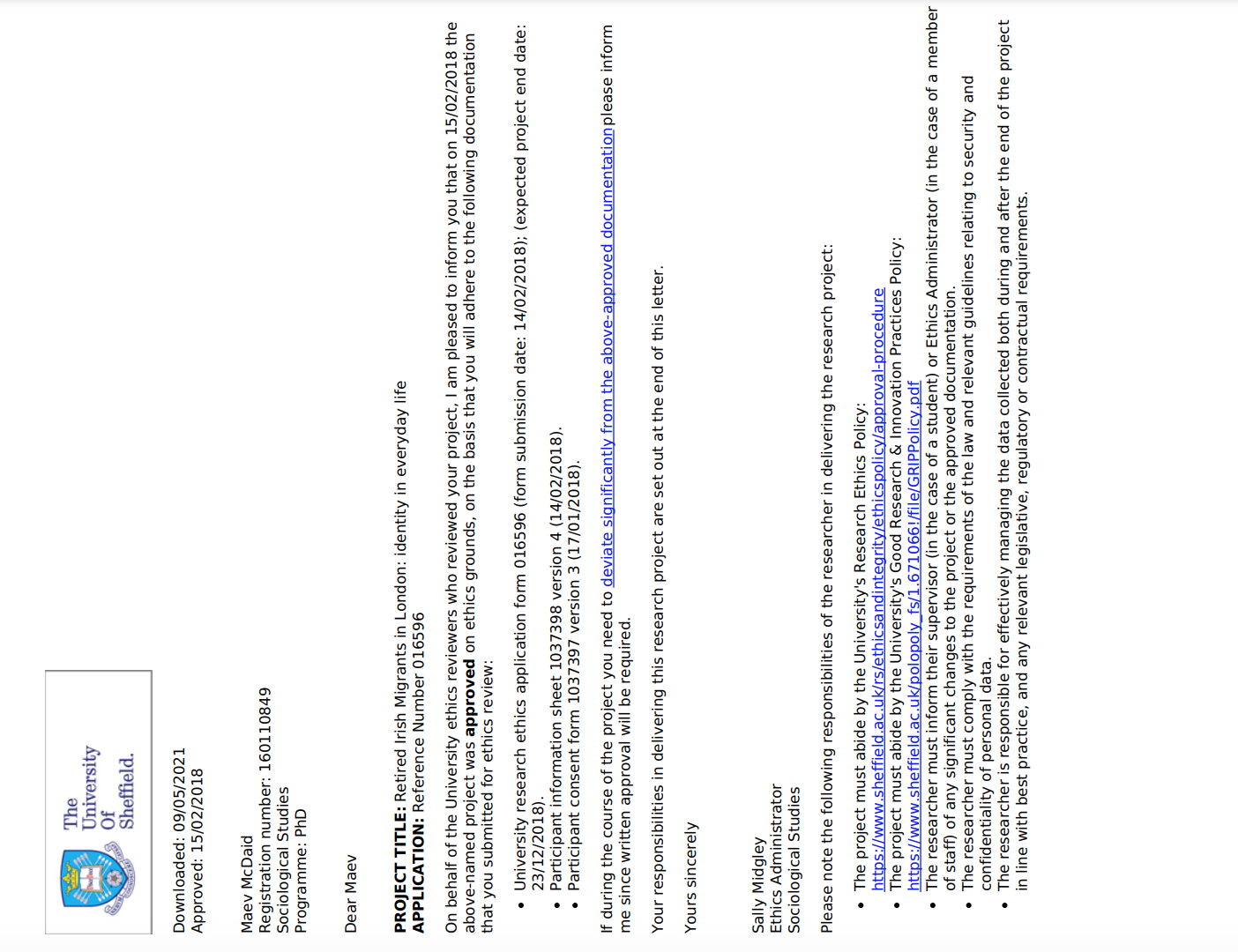 9.2 Advertisement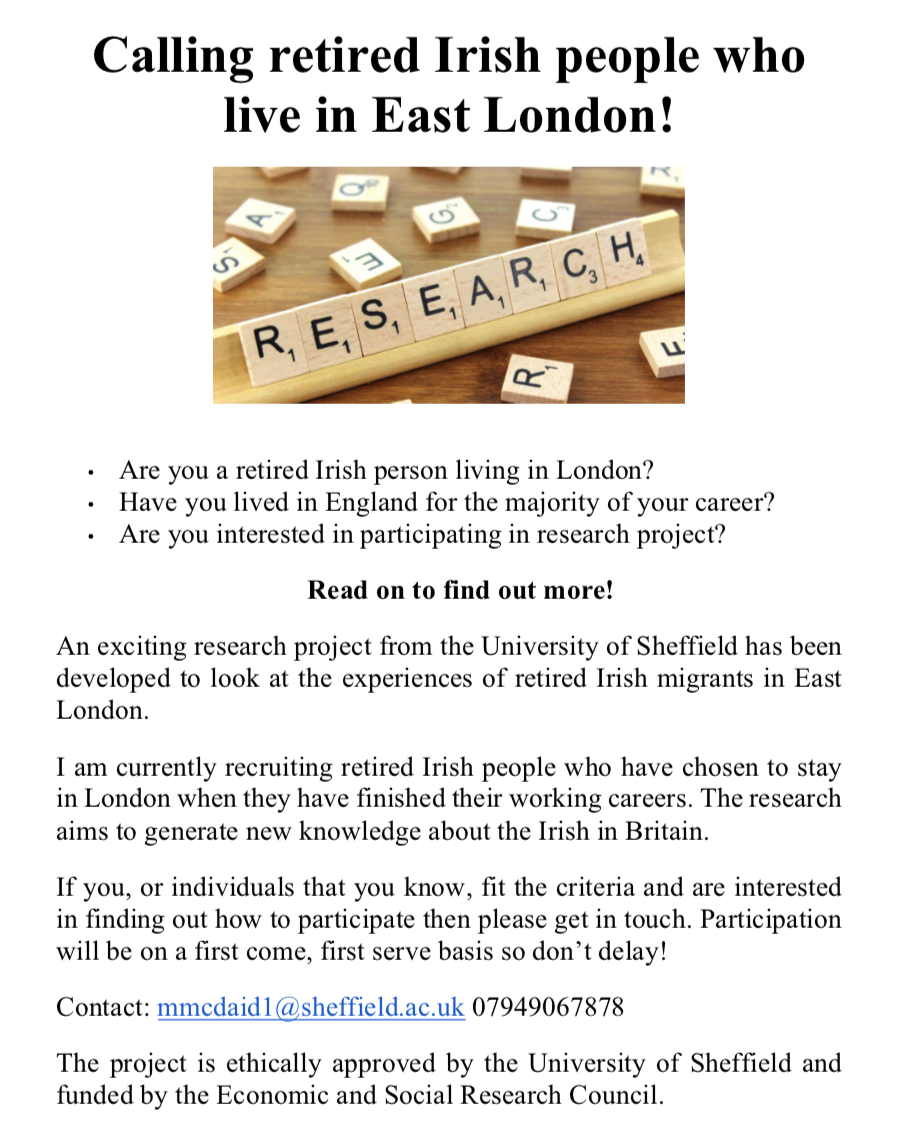 9.3 Information Sheet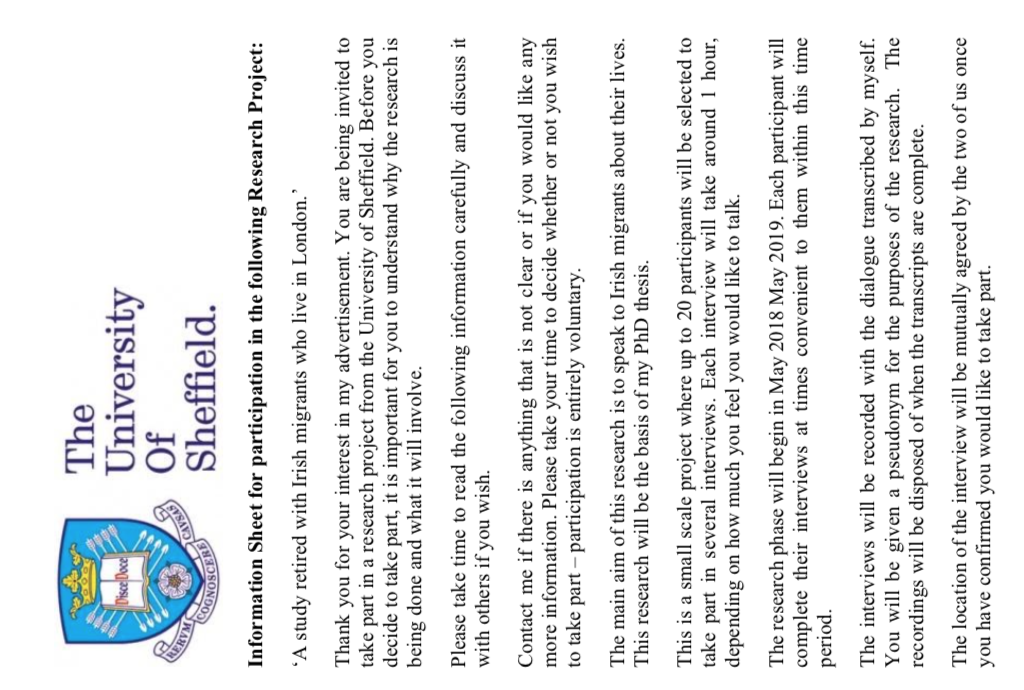 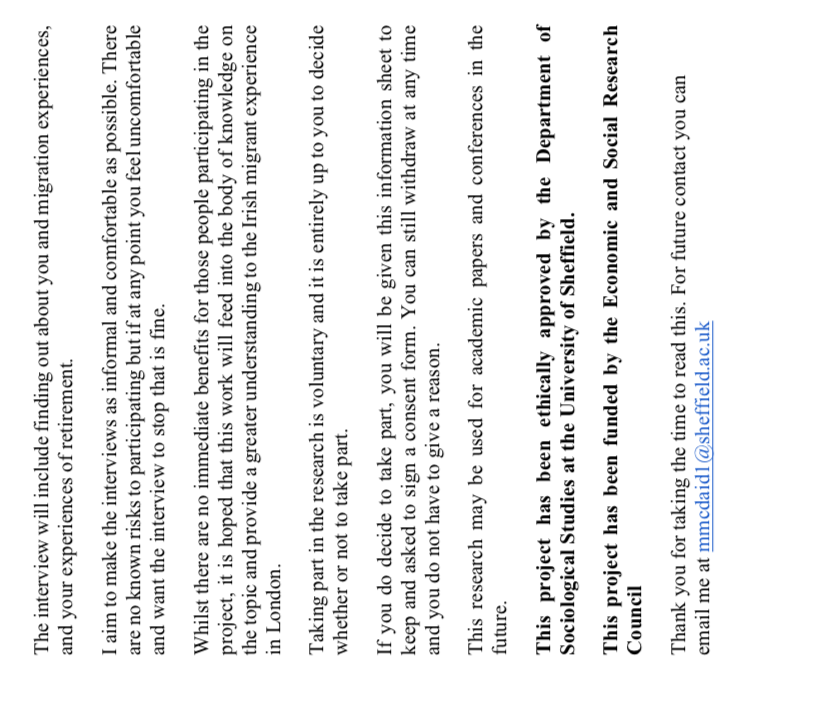 9.4 Demographic breakdown - as of 20199.5 Consent Form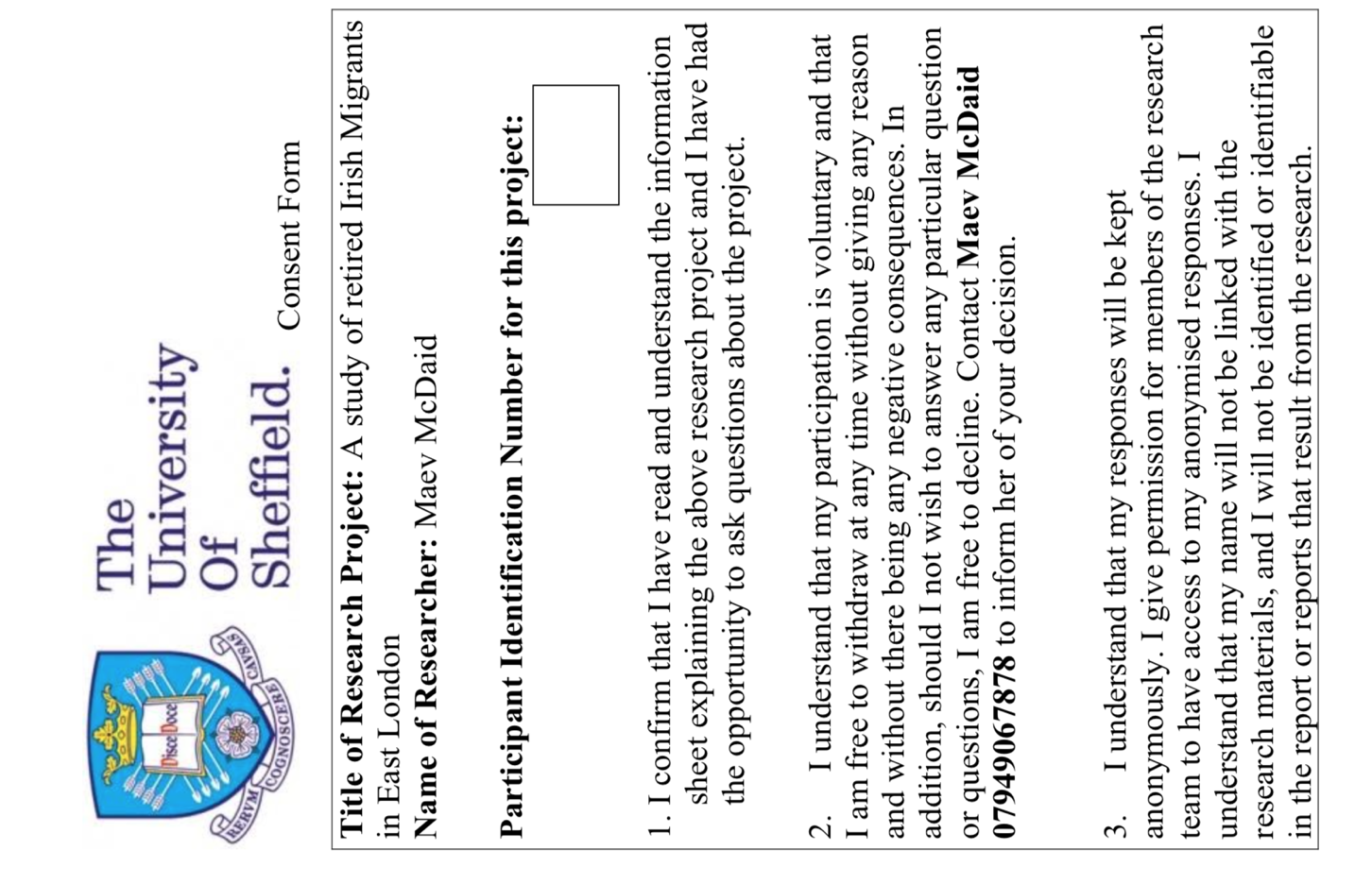 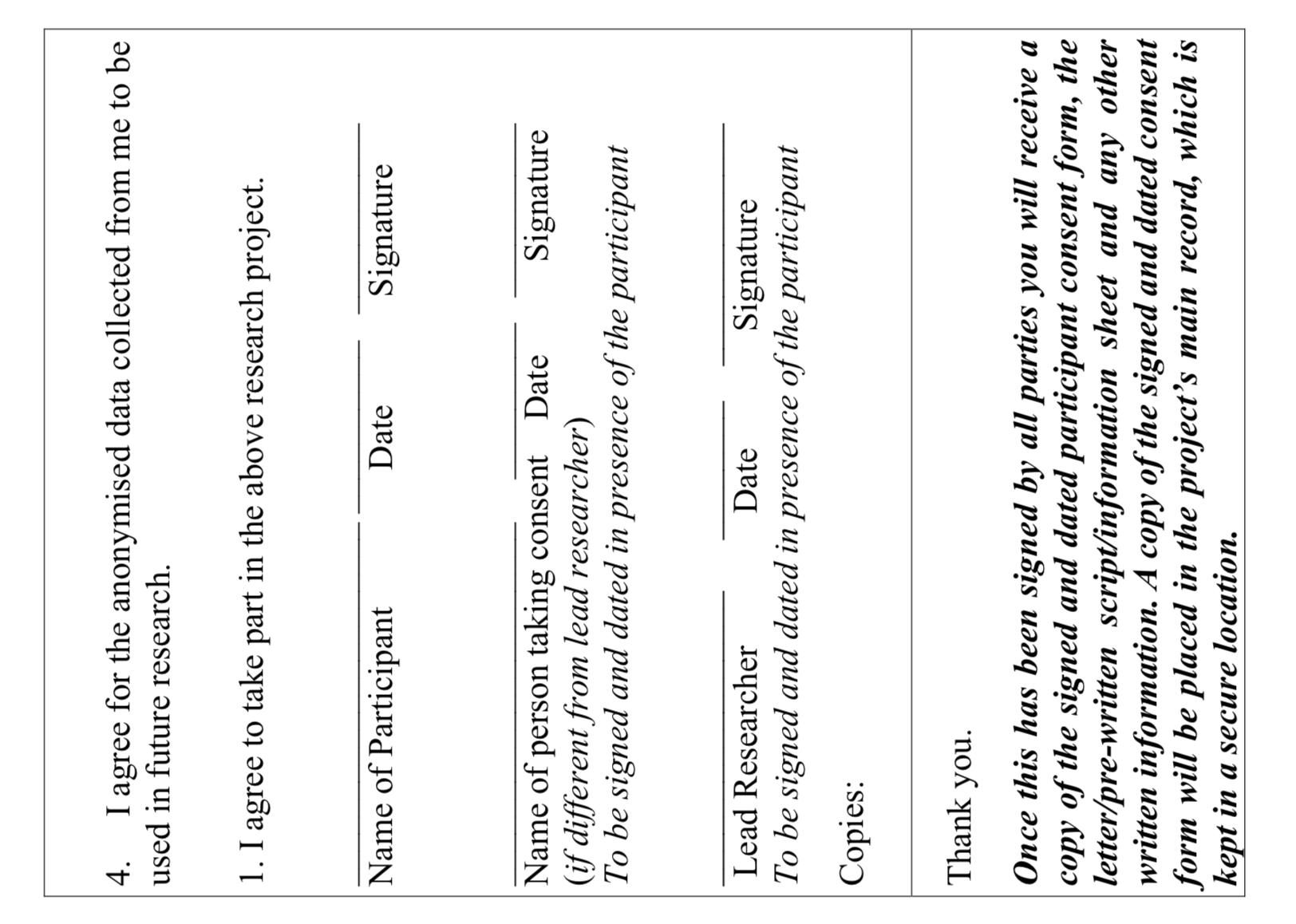 Oliver79MCatholicKerry1963TeacherwidowedMaureen 80FCatholicDonegal1959Office workerMarriedPeter68MCatholicBelfast1968BuilderMarriedCatherine77FCatholicDublin1963
domestic ServiceDivorcedKathy79FCatholicLimerick1960NurseMarriedBrenda80FCatholicCavan1960NurseMarriedFrancis70MN/RTyrone1968TeacherNever MarriedColm82MCatholicDublin1954Office JobMarriedSarah72FCatholicFermanagh‘1980s’ via LiverpoolteacherMarriedEddie68MCatholicCork1961BuilderLong term partner 1989-2006John70MProtestantSligo1961Factory then ManagerMarriedCharlie79MN/RWexford1959FactoryMarriedNancy80FCatholicDonegal1959NursingMarriedBilly74MProtestantDown1964Civil ServiceWidowedMary71FCatholicClare196653 yearsNurseMarriedMargaret74FCatholicGalway1962Teaching AssistantDivorced